Maak als bestuur concrete doelen en bespreek het onderzoeksverslagNeem contact op met de acht organisatiesVoer een gesprek met zeven organisatiesZorg voor een positieve houding ten opzichte van de samenwerkingGebruik de samenwerkingsfactoren voor het succes van de samenwerkingCreëer een leercultuur en sta stil bij situaties 1. Inleiding In hoofdstuk 1.1 worden het bedrijf, de aanleiding omschreven. In hoofdstuk 1.2 wordt het praktijkprobleem omschreven. In hoofdstuk 1.3 zullen de doelstelling, de hoofd- en deelvragen van het onderzoek staan beschreven. Daarnaast worden ook de randvoorwaarden, beperkingen, uitgangspunten en de oplevering van het onderzoek beschreven.1.1 Aanleiding In dit hoofdstuk wordt het bedrijf, de aanleiding en het praktijkprobleem omschreven.Zeelandia Middelburg
Voetbalvereniging Zeelandia Middelburg is op 22 juni 2001 ontstaan door een fusie tussen Middelburgse Voetbal & Atletiek Vereniging (M.V. & A.V.) Zeelandia (1910) en M.V.& A.V. Middelburg (1916). De vereniging beschikt over het grootste clubhuis van Zeeland. Zeelandia Middelburg heeft ruim 1300 leden, inclusief een denk en doe afdeling (bridge) en recreatieve sportgroepen voor ouderen (Zeelandia Middelburg, 2012).  Een grote familievereniging zijn is de visie van de club. De jeugdafdeling besteedt naast voetbal veel aandacht aan allerlei andere activiteiten waar het gezin bij wordt betrokken zoals een Color Run en een spektakeldag. Het streven naar een hoger voetbalniveau samen met de grote aandacht voor de maatschappelijke functie van het voetbal als breedtesport is ook onderdeel van de visie. Er is binnen de club aandacht voor alle leeftijdscategorieën, van mini tot  45-plusser. Er werken gediplomeerde trainers op alle standaardelftallen vanaf JO9-1 (F1). De vereniging hecht ook veel waarde aan pedagogische zaken als discipline en respectvol gedrag, zowel binnen als buiten het veld.  De vele enthousiaste vrijwilligers vormen het onmisbare sociale hart van de club (Zeelandia  Middelburg, 2012). Naast de vele vrijwilligers is er een verenigingsmanager van maandag tot en met vrijdag aanwezig om de vereniging draaiend te houden. De verenigingsmanager is het aanspreekpunt van de club en stuurt de vrijwilligers aan en stemt afspraken af met andere samenwerkingspartners Maatschappelijke functie
In de vorige alinea werd duidelijk dat Zeelandia Middelburg het belangrijk vindt om maatschappelijk betrokken te zijn. Zeelandia Middelburg wil maatschappelijk betrokken zijn, door voor zo veel mogelijk doelgroepen uit de maatschappij activiteiten aan te bieden. Van voetbalclubs wordt door de overheid ook steeds meer verwacht (NOC*NSF, z.d.), dat zij bijdragen aan oplossingen en problemen in de samenleving. Bijvoorbeeld op het gebied van participatie, integratie en gezondheid (Eekeren, 2016). Zeelandia Middelburg wil laten zien dat zij maatschappelijk betrokken is, door met meerdere organisaties samen te werken die ook een maatschappelijk doel hebben. Met die organisaties kunnen er meer activiteiten worden georganiseerd, waardoor er nog meer aanbod is bij Zeelandia Middelburg voor verschillende doelgroepen. Om meer samenwerkingsmogelijkheden te bereiken, zullen alle opties om samen te werken overwogen moeten worden. Er zijn bij Zeelandia Middelburg twee voorwaarden waar de samenwerking aan moet voldoen. De eerste voorwaarde is dat de samenwerking gunstig moet zijn. De tweede voorwaarde is dat er draagkracht gevonden moet worden binnen het bestuur en de andere betrokkenen die bij de samenwerking betrokken worden. 

De overheid is verantwoordelijk voor het op te stellen van het beleid met betrekking tot de maatschappelijke problemen die zich in de samenleving afspelen. De overheid decentraliseert haar verantwoordelijkheden naar gemeenten en gemeenten naar lokale organisaties. Hierdoor wordt uiteindelijk een beroep gedaan op bijvoorbeeld sportverenigingen, zoals Zeelandia Middelburg, om een grotere maatschappelijke functie te vervullen. Verenigingen hebben te maken met bezuinigingen van de gemeenten door de recessie en veranderingen in gemeentelijk beleid. Hierdoor zullen gemeenten overgaan op een kostendekkend tarief voor accommodaties en subsidies verlagen of afschaffen. Daardoor wordt er meer gevraagd van sportverenigingen om het sportaanbod van de vereniging te kunnen blijven aanbieden (Kalmthout, 2014). Doordat er meer druk komt bij de sportverenigingen kunnen zij niet altijd alle maatschappelijke doelen in de samenleving bereiken. Voetbal functioneert als bindmiddel op maatschappelijk niveau. Nationaliteit, leeftijd en geloof worden hiermee overbrugd. Doordat iedereen kan deelnemen en daardoor ook minderheden kunnen integreren, levert voetbal een positieve bijdrage aan de maatschappij (Briene, Koopman & Goessen, 2005). Zeelandia Middelburg wil ervoor zorgen dat elke doelgroep zich thuis voelt. Wat opvallend is, is dat er naast jongens en mannen ook veel meisjes en vrouwen voetballen (zie tabel 1). Daarnaast is er een G-team, voor mensen met een verstandelijke beperking, een 45+ afdeling waar ouderen kunnen voetballen en er zijn ook leden met een buitenlandse achtergrond. Tabel 1. Geslacht Zeelandia Middelburg geregistreerd in Sportlink (2014).
Er zijn ook verschillen in de leeftijden van de leden binnen Zeelandia Middelburg (zie tabel 2). Tabel 2. Leeftijdsgroepen Zeelandia Middelburg geregistreerd in Sportlink (2014).Bezettingsgraad clubhuis
In 2017 wordt het clubhuis van Zeelandia Middelburg door de weeks bezet door de volgende  organisaties: De bridgeclub (Middelburgse Bridgeclub MBC) & de bridgeclub van de Nederlandse  vereniging voor Huisvrouwen, de 45+ voetbalgroep, de kinderopvang (KOW), de GGD en de BHV-cursussen voor KOW-medewerkers (Kinder Opvang Walcheren) (Zeelandia Middelburg, 2017). Het clubhuis wordt ook bezet door vergaderingen, clubavonden en voetbaldagen. Doordat de hierboven genoemde organisaties en alle andere voetbal gerelateerde zaken gebruik maken van het clubhuis, levert dat afgerond in 2017 een gemiddelde bezettingsgraad per week op van 36%. Deze bezettingsgraad van het clubhuis is gebaseerd op drie ruimtes van het clubhuis, namelijk de kantine, de bestuurstafel en het businesshome. Zeelandia Middelburg vindt dat de bezettingsgraad tijdens de daluren omhoog moet en wil door middel van samenwerking met maatschappelijke organisaties met een maatschappelijk doel ervoor zorgen dat er meer organisaties van het clubhuis gebruik maken. In tabel 3 staat de totale bezettingsgraad weergegeven van het clubhuis van Zeelandia Middelburg en in bijlagen 8.9 staat de bezettingsgraad per dag aangegeven. Er is in totaal uitgegaan van 105 uren per week, dat zijn de totale uren van maandag tot en met zondag van 8:00 t/m 23:00. Voor 8:00 t/m 23:00 is gekozen, omdat dat de minimale openingstijden en maximale sluitingstijden zijn van de club.Tabel 3 Gemiddelde bezettingsgraad Zeelandia Middelburg 2017. 

Samenwerking
Volgens de verenigingsmanager Edwin Overbeeke gaat de samenwerking tussen Zeelandia Middelburg en de genoemde organisaties in de vorige alinea gaat goed. Er zijn van te voren duidelijke afspraken gemaakt tussen de organisaties en Zeelandia Middelburg. Men houdt zich aan de afspraken, waardoor er vertrouwen ontstaat en de samenwerking goed verloopt. De organisaties kunnen gebruik maken van het clubhuis en Zeelandia Middelburg ontvangt d.m.v. contributie of sponsoring financiële middelen. Bij de GGD wordt er niet om financiële middelen gevraagd, maar Zeelandia Middelburg maakt op die momenten wel reclame voor haar club en de GGD regelt en betaalt de schoonmaak voor die dag. Een samenwerking met organisaties die gebruik willen maken van het clubhuis, levert Zeelandia Middelburg geld op en kost het Zeelandia Middelburg bezettingsuren van het clubhuis, gas/water/licht, een sleutel van het clubhuis, ICT- en schoonmaakkosten.  Er is ook een samenwerking op basis van activiteiten organiseren. Qui-Vive is een grote sponsor van Zeelandia Middelburg. Met Qui-Vive is er niet alleen een financiële samenwerking, zij organiseren ook een groot spektakeltoernooi en een Color Run bij Zeelandia Middelburg. Zeelandia Middelburg krijgt ook speelattracties van Qui-Vive gesponsord wanneer zij deze nodig hebben voor activiteiten. Qui-Vive doet hierdoor naamsbekendheid op bij Zeelandia Middelburg en gebruikt de spektakel dag om personeel op te leiden.  1.2 ProbleemanalyseIn dit hoofdstuk wordt het praktijkprobleem omschreven.
Toekomst
In de toekomst wil Zeelandia Middelburg, nog meer samenwerking creëren met organisaties in de gemeente Middelburg. Zeelandia Middelburg beschikt over daluren in het clubhuis (zie bezettingsgraad), die opgevuld zouden kunnen worden door andere organisaties. Zeelandia Middelburg weet alleen niet met welke andere organisaties zij meer samenwerking zou kunnen creëren en dat is de aanleiding van het onderzoek. Het belang van samenwerking voor Zeelandia Middelburg is: Een grotere maatschappelijke rol hebben in de gemeente Middelburg.  De naamsbekendheid van Zeelandia Middelburg vergroten. Meer financiële middelen, door hogere kantineomzet door activiteiten, clubhuis beschikbaar stellen in ruil voor een donatie en indirect of direct voor meer leden (contributie) of sponsoren (donatie) zorgen. Zeelandia Middelburg wil meer financiële middelen genereren voor de uitvoering van hun visie en beleid. Dat houdt in dat de financiële middelen bedoeld zijn voor het jeugdplan, activiteiten en vernieuwde faciliteiten op de vereniging. De doelen van het jeugdplan bestaan voornamelijk uit het aanstellen van gediplomeerde trainers en materiaal van goede kwaliteit, waardoor de kwaliteit van de jeugdopleiding zal toenemen. Alle activiteiten brengen ook kosten met zich mee, hiervoor moeten ook financiële mogelijkheden aanwezig zijn. De faciliteiten waar Zeelandia Middelburg in de toekomst voor wil zorgen, is een nieuwe buitenspeelhoek voor kinderen en een nieuwe entree bij de ingang van het clubhuis. 
Afbakening
Om vanuit Zeelandia Middelburg meer samenwerking te creëren met andere organisaties, zal er  onderzocht moeten worden met welke organisaties er samenwerking mogelijk is. Binnen dit onderzoek is er een keuze gemaakt om samenwerking te onderzoeken met organisaties die een maatschappelijk doel voor ogen hebben. De keuze is gemaakt, omdat er vanuit de overheid vraag is naar sportverenigingen die maatschappelijke problemen oplossen (NOC*NSF, z.d.) en Zeelandia Middelburg maatschappelijk betrokken wil zijn.De organisaties die worden onderzocht kunnen commerciële bedrijven zijn, maar ook non-profitorganisaties of bedrijven die een maatschappelijk doel voor ogen hebben. Samenwerking met organisaties kan op verschillende manieren gerealiseerd worden. De mogelijkheden die worden onderzocht en vanuit Zeelandia Middelburg mogelijk zijn met de organisaties zijn: Organisaties die het clubhuis of veld willen gebruiken, op momenten dat het clubhuis of veld  niet bezet is in ruil voor een donatie of sponsoring. Organisaties die samen activiteiten willen organiseren met Zeelandia Middelburg. Leden van de organisaties worden lid, betalen contributie en mogen gebruik maken van het clubhuis. 1.3 ProbleemstellingIn dit hoofdstuk zullen de doelstelling, de hoofd- en deelvragen van het onderzoek staan beschreven. Daarnaast worden ook de randvoorwaarden, beperkingen, uitgangspunten en de oplevering van het onderzoek beschreven.In het onderzoek is gebruik gemaakt van het Hall-Framework, die in het theoretisch kader uitgebreid wordt beschreven. Het Hall-Framework helpt het onderzoek om op zoek te gaan naar een organisatie die bij Zeelandia Middelburg past. De institutionele factoren zijn een onderdeel van het Hall-framework. De institutionele factoren geven het beleid, de planning en de financiële situatie van een organisatie weer en deze worden in de deelvragen van het onderzoek gebruikt. De institutionele factoren van Zeelandia Middelburg en de andere organisaties, moeten bij elkaar passen om een succesvol samenwerkingsverband te creëren. Het is dus belangrijk dat de institutionele factoren een mogelijke samenwerking bevorderen en er zo min mogelijk belemmeringen zijn. Hoofdvraag
Op welke wijze kan Zeelandia Middelburg een nieuwe effectieve samenwerking opzetten met organisaties met een maatschappelijk doel die actief zijn in de gemeente Middelburg?Deelvragen
1. Welke organisaties met een maatschappelijk doel die actief zijn in de gemeente Middelburg, passen bij de institutionele factoren van Zeelandia Middelburg?Om de bovenstaande deelvraag te beantwoorden, zullen eerst de onderstaande sub-deelvragen beantwoord moeten worden:
1.1 Wat zijn de institutionele factoren van Zeelandia Middelburg? 1.2 Wat zijn de institutionele factoren van organisaties met een maatschappelijk doel in de gemeente Middelburg?2. Welke organisaties met een maatschappelijk doel die actief zijn in de gemeente Middelburg, passen bij het aanbod van Zeelandia Middelburg?Om de bovenstaande deelvraag te beantwoorden, zullen eerst de onderstaande sub-deelvragen beantwoord moeten worden:
2.1 Wat heeft Zeelandia Middelburg aan organisaties met een maatschappelijk doel te bieden om samen te werken in de gemeente Middelburg? 2.2 In hoeverre sluiten de mogelijkheden voor samenwerking aan bij de behoefte van organisaties met een maatschappelijk doel in de gemeente Middelburg?De hoofddoelstelling: In de aanbevelingen minimaal één samenwerkingsmogelijkheid aanbevelen met organisaties met een maatschappelijk doel, zodat Zeelandia Middelburg daar voordeel uithaalt door de maatschappelijke rol en de naamsbekendheid te vergroten en/of de financiële opbrengsten te verhogen. Definiëren begrippen
De begrippen vanuit de centrale vraag worden als volgt gedefinieerd:Maatschappelijk doel
Maatschappelijk: ‘’wat met de samenleving/maatschappij te maken heeft’’ (Maatschappelijk, z.d.).
Doel: ‘’Iets proberen te realiseren’’ (Doel, z.d.). 
Dus iets proberen te realiseren wat met de samenleving/maatschappij te maken heeft. Gemeente Middelburg
Gemeente: ‘’gebied dat bestuurd wordt door een burgemeester, raad en wethouders’’ (Gemeente, z.d.)
Het gebied in Middelburg dat bestuurd wordt door een burgemeester, raad en wethouders. Middelburg bestaat uit de volgende gebieden (Middelburg, 2017):ArnemuidenBinnenstadDauwendaeleGriffioenKlarenbeek - VeersepoortMortiereNieuw- en Sint JooslandNieuw MiddelburgSint Laurens't Zand - StromenwijkZuid
Samenwerking
Het gezamenlijk inzetten om een bepaald doel te bereiken. Samenwerking vindt plaats tussen minimaal twee personen of tussen meerdere groepen (Ensie, 2015).Institutionele factoren
De institutionele factoren verwijzen naar de omstandigheden of beweegredenen die zijn geworteld in de institutionele en economische omgeving van de organisaties die onderdeel zijn van het samenwerkingsverband. Het beleid, planning en financiering zijn institutionele factoren die het succes van het samenwerkingsverband kunnen belemmeren of bevorderen (Koelen et al., 2012).Onderzoeksverslag
In het onderzoeksverslag wordt als eerste de literatuurstudie weergegeven in het theoretisch kader. Als tweede wordt de methode van het onderzoek beschreven. In het volgende hoofdstuk is de resultaten van het veldonderzoek weergegeven. In hoofdstuk vijf, de discussie, worden de uitkomsten van de literatuurstudie en het veldonderzoek met elkaar vergeleken. In het laatste hoofdstuk komen de conclusies en aanbevelingen aan bod.2. Theoretisch kaderIn dit hoofdstuk worden de belangrijkste theoretische begrippen van het onderzoek uitgewerkt. Achtereenvolgens komen de volgende begrippen aan bod: Ontwikkelingen voor verenigingen, andere samenwerkingsmodellen, HALL-Raamwerk,  en samenwerking. Er wordt afgesloten met het belang van de literatuur voor het onderzoek. 2.1 Ontwikkelingen voor verenigingen Hieronder worden de ontwikkelingen voor verenigingen weergegeven in drie sub-paragrafen.2.1.1 Open ClubZoals in het eerste hoofdstuk van het onderzoeksvoorstel al werd toegelicht, is het een feit dat de maatschappelijke rol van sportverenigingen een actueel thema is in Nederland. Op sportverenigingen wordt steeds vaker een beroep gedaan vanuit de overheid om (meer) een maatschappelijke rol in te nemen(NOC*NSF & Mulier Instituut, 2012). Een open club is volgens het NOC*NSF & Mulier Instituut (2012) een club die verschillende mensen uit haar omgeving bij elkaar brengt en houdt. Deze mensen zijn voornamelijk leden van de club, bezoekers en buurtbewoners. 

Een open club wil haar hoofdactiviteit versterken door het aanbieden van andere activiteiten. Dit willen zij onder andere doen door samenwerking te zoeken met andere organisaties met een maatschappelijk doel. Volgens het NOC*NSF & Mulier Instituut (2012) is de definitie van zeer open clubs: ‘’Verenigingen met een eigen accommodatie met kantine en een diversiteit aan leden binnen hun club zoals leden met een handicap en leden van alle leeftijden.’’ Zeelandia Middelburg laat door haar diversiteit in leden zien, zie tabel 1.1 en tabel 1.2 in hoofdstuk 1, dat zij al een zeer open club zijn. 

Wanneer er meer organisaties met Zeelandia Middelburg gaan samenwerken, kan de vereniging nog beter een open club zijn, haar naamsbekendheid vergroten, de maatschappelijke rol vergroten en de financiële opbrengsten verhogen. Het is dus belangrijk dat er onderzocht wordt welke organisaties met Zeelandia Middelburg kunnen en willen samenwerken. Het model in de volgende paragraaf zal weergeven hoe een samenwerking het best tot stand kan komen. 

Tegenwoordig hebben sportverenigingen verschillende problemen, deze problemen worden hieronder weergegeven.2.1.2 Invloed van de gemeenteTegenwoordig zijn er veel veranderingen in het beleid van de gemeente. Bezuinigingen van de gemeente kunnen een achteruitgang betekenen voor verenigingen. Verlaging of afschaffing van subsidies en een kostendekkend tarief voor het gebruik van accommodaties zijn daar voorbeelden van. Hierdoor wordt er nog meer energie vanuit de sportvereniging gevraagd om hun sportaanbod te blijven aanbieden (NOC*NSF & Mulier Instituut, 2012). Zeelandia Middelburg heeft tot nu toe nog geen last van de verandering in het beleid van de gemeente. Dit betekent dat Zeelandia Middelburg niet meer veldhuur hoeft te betalen aan de gemeente en dat ze net als de vorige jaren geen subsidie krijgen. Zeelandia Middelburg krijgt geen subsidie, omdat zij financieel gezond is en daardoor geen recht heeft op subsidie van de gemeente. Zeelandia Middelburg hoeft dus geen moeite te doen om de extra kosten van de gemeente te dekken. Zeelandia Middelburg heeft wel extra opbrengsten nodig om de jeugdopleiding te verbeteren, de activiteiten te bekostigen en nieuwe faciliteiten binnen de vereniging te realiseren.2.1.3 Problemen met vrijwilligersNaast de veranderingen in het beleid van de gemeente hebben de meeste sportverenigingen ook problemen met het vinden van vrijwilligers. Volgens het Mulier Instituut (2016) zijn 59% van de verenigingen in Nederland op zoek naar vrijwilligers en daarvan heeft 19% een tekort aan vrijwilligers. Hierbij wordt vermeld dat voornamelijk grote verenigingen (meer dan 100 leden) die een eigen accommodatie hebben en voetbal aanbieden, op zoek zijn naar vrijwilligers. 

Volgens het Mulier Instituut zijn de grote verenigingen wel succesvol in het werven en het behouden van leden. Kleine verenigingen (zonder eigen sportaccommodatie) hebben vaker te maken met een terugloop van leden. Daarnaast zijn kleine verenigingen wel beter in het werven en behouden van vrijwilligers dan grote verenigingen. De kleinschaligheid van ‘ons kent ons’ bij de kleine verenigingen, leidt tot betere bereikbaarheid van vrijwilligers.  Het werven en behouden van vrijwilligers werkt het beste door mensen persoonlijk te benaderen en af te stemmen op persoonlijke benodigdheden/kwalificaties. 

Zeelandia Middelburg heeft momenteel vacatures waar vrijwilligers voor gezocht worden, maar deze vacatures gelden niet voor cruciale posities zoals in het bestuur en commissies. De vereniging is wel constant bezig om de huidige vacatures in te vullen. Wanneer een andere organisatie gebruik maakt van de accommodatie van Zeelandia Middelburg of iets wil organiseren met Zeelandia Middelburg, zijn hier geen extra vrijwilligers vanuit Zeelandia Middelburg nodig. Wel kost het de verenigingsmanager extra tijd om contact te houden met deze organisatie. 

Wanneer er in de toekomst dus meer samenwerking met andere organisaties en Zeelandia Middelburg komt, hoeft Zeelandia Middelburg zich geen zorgen te maken dat er direct extra belasting komt op haar vrijwilligers. 2.2 De samenwerkingsmodellen Er zijn voor dit onderzoek verschillende samenwerkingsmodellen bekeken, hieronder staan de samenwerkingsmodellen weergegeven. Bart Stofberg (z.d.) heeft een samenwerkingsmodel ontworpen zie figuur 1. Dit samenwerkingsmodel geeft vier samenwerkingsmogelijkheden weer. Namelijk samenwerking op basis van trouw, vakmanschap, betrouwbaarheid en wantrouwen. Volwassenheid en loyaliteit spelen een belangrijke rol bij de samenwerkingsmogelijkheden. Volgens Bart zijn er vier manieren waarop mensen mee willen doen aan een samenwerking: 
1. Bijdragen aan het succes
2. Kwaliteit leveren
3. Afspraak=afspraak
4. Eigenbelang. 
Figuur 1 Samenwerkingsmodel, sturen op succes (Stofberg, z.d.)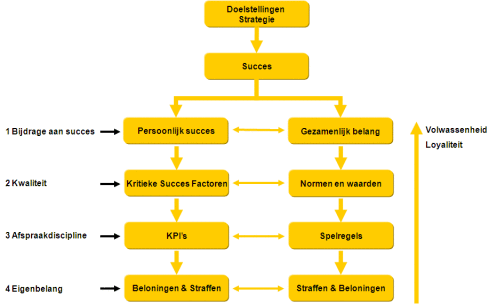 
Het samenwerkingsmodel van Bart Stofberg is geen wetenschappelijk artikel dat door meerdere personen besproken is. Volgens het boek van Edwin Kaats en Wilfrid Opheij (2013) moet een samenwerking iets opleveren. Die samenwerking kan verschillen per partij en samenwerkingsverband. Er worden vier inhoudelijke motieven over samenwerking omschreven. Hoe de samenwerking tot stand komt of wat ervoor nodig is, wordt niet beschreven in deze theorie. De totstandkoming van samenwerking is bij dit onderzoek van groot belang en mag niet ontbroken worden. Het boek is geschreven door twee personenHet HALL-Raamwerk is een model dat onderbouwd wordt door wetenschappelijke onderzoeken, waardoor het model een betrouwbare bron is. Het model geeft een duidelijk beeld over hoe een samenwerking kan ontstaan tussen twee verschillende organisaties. Doordat dit model betrouwbaar is en een duidelijk beeld geeft van een samenwerking tussen twee verschillende organisaties, wordt dit model gebruikt in dit onderzoek. In vergelijking met het andere modellen en theorie geeft dit model duidelijkheid over hoe een effectieve samenwerking kan ontstaan. Het HALL-Raamwerk is door meerdere personen besproken en beschreven en is daarom betrouwbaarder dan de andere bronnen.   Het Hall-Raamwerk is ook een model dat past bij het onderzoek. De institutionele factoren die in het Hall-Raamwerk staan kunnen goed uitgewerkt worden in vragen. Hierdoor kan er uiteindelijk een goed beeld ontstaan of de organisaties bij Zeelandia Middelburg passen. In de volgende paragraaf wordt het Hall-Raamwerk uitgebreid uitgelegd. 2.3 Het HALL-Raamwerk  Koelen en collega’s (2012) hebben het HALL-Raamwerk ontwikkeld. Het HALL-Raamwerk is ontstaan uit ervaringen en verklaringen van verschillende samenwerkingsverbanden op basis van gezondheidsbevordering en de publieke gezondheid (Koelen et al., 2012). Het Raamwerk is op eerder onderzoek gebaseerd, zoals het benoemen van zes factoren om intersectorale samenwerking te bereiken en te onderhouden (koelen et al., 2008) en het Raamwerk Sociale omgeving (Wagemakers, Vaandrager, et al., 2010). Hierbij zijn de leercultuur en context als de elementen toegevoegd (zie figuur 2). 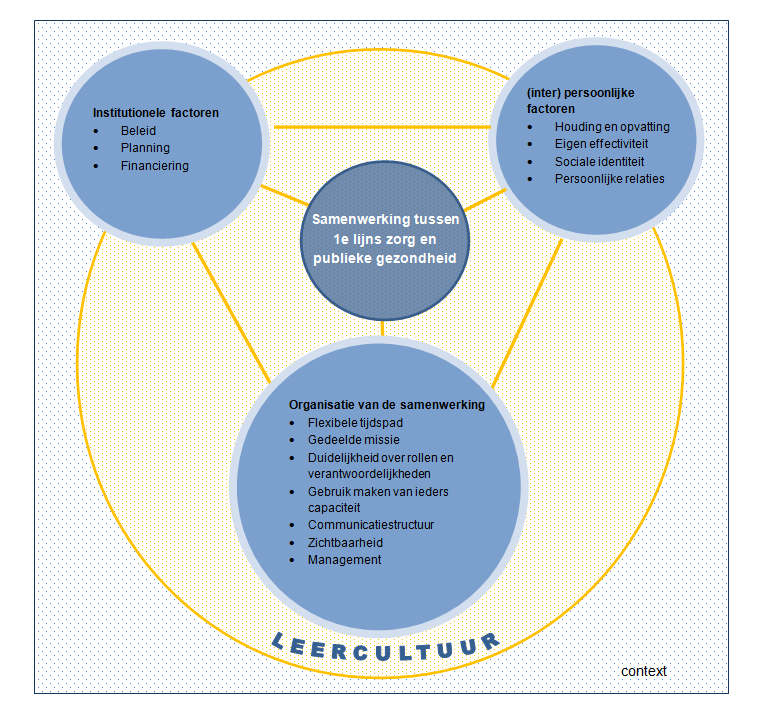 

Figuur 2 Het uitgebreide HALL-Raamwerk (Van Tol et al., 2015) 

In het HALL-Raamwerk staan drie clusters van factoren die de prestatie van het samenwerkingsverband bevorderen of belemmeren. Deze drie clusters zijn: Institutionele factoren, (inter)persoonlijke factoren van deelnemers aan het samenwerkingsverband en factoren gerelateerd aan de organisatie van het samenwerkingsverband. De institutionele factoren en de (inter)persoonlijke factoren zijn verbonden aan de deelnemers van het samenwerkingsverband, omdat zij deze factoren inbrengen.

Elk cluster heeft zijn eigen aandeel in het werken van het samenwerkingsverband. Het Raamwerk brengt duidelijk in kaart dat participanten bij een samenwerkingsverband verschillende institutionele en persoonlijke kenmerken meenemen die een barrière zouden kunnen vormen voor een geslaagd samenwerkingsverband. Wanneer er verschillen zijn en deze makkelijk en goed worden aangepakt, kunnen deze barrières veranderen in factoren die ervoor zorgen dat er een succesvolle samenwerking ontstaat. Het kan ook zorgen voor profijt bij beide partijen, zoals vernieuwingen en collectief leren. De verschillen in kennis en vaardigheden zorgen voor een toegevoegde waarde om samen te werken in plaats van apart te werken. Het Raamwerk zorgt er dus voor dat er verschillende voorwaarden zijn, zodat een samenwerkingsverband succesvol gemaakt kan worden (Koelen et al., 2012). Het Hall-framework is gebruikt in dit onderzoek om toekomstige samenwerking vanuit Zeelandia Middelburg met andere organisaties die een maatschappelijk doel voor ogen hebben te meten. 2.3.1 Institutionele factoren De institutionele factoren duiden de huidige status of argumenten aan die afstammen van de institutionele en economische kring van de organisaties die een aandeel zijn van het samenwerkingsverband. Bij de institutionele factoren horen het beleid, planning en financiering, zij kunnen het samenwerkingsverband stimuleren of afremmen. Het beleid van organisaties uit verschillende bedrijfstakken is over het algemeen verschillend en heeft meestal een andere doel. Tussen verschillende bedrijfstakken verschilt ook de planning, werkwijze, het stellen van korte of lange termijn doelen en het behalen van resultaat. De financiën kunnen ook anders geregeld worden, waarbij er verschil is in het aantonen van de uitwerkingen en de merkbaarheid van de resultaten (Koelen et al., 2012). Het is belangrijk dat de verschillen in de institutionele factoren geen belemmeringen gaan vormen voor de samenwerking (Scheffel, 2015). Aan de hand van deze omschrijving zijn er verschillende vragen gesteld aan Zeelandia Middelburg over de institutionele factoren. Aan de organisaties met een maatschappelijk doel zijn dezelfde vragen gesteld over de institutionele factoren. Op deze manier wordt is duidelijk of de institutionele factoren van Zeelandia Middelburg en de organisaties met een maatschappelijk doel bij elkaar passen. Wanneer de institutionele factoren bij elkaar passen, is er gekeken welke samenwerking er mogelijk is. 2.3.2 (Inter)Persoonlijke factoren Bij de (inter)persoonlijke factoren horen de persoonlijke eigenschappen en begrippen over samenwerken. In het HALL-Raamwerk zijn vier (inter)persoonlijke factoren die verschillend zijn, namelijk de houding en opvatting, de eigen effectiviteit, de sociale identiteit en de persoonlijke relaties (Koelen et al., 2012). 

Voor het succes van het samenwerkingsverband kunnen de houding en opvatting ten opzichte van de samenwerking cruciaal zijn. De houding en opvatting van taken en tijdsplanning zijn ook belangrijk. Het opbouwen van collectieve waarden en onderling vertrouwen, respect en verdraagzaamheid zijn ook belangrijk voor de houding en opvatting (Koelen et al., 2012). 

Voor veel organisaties is het werken met vakmensen uit andere sectoren een nieuwe manier van werken die andere vaardigheden eist. Een persoonlijke werkzaamheid waarin iemand gelooft dat hij of zij het verschil kan maken is daarom van belang. Het ontwerpen van een collectieve maatschappelijke personaliteit is een prestatiefactor voor een samenwerkingsverband. Deze personaliteit wordt sterker door het hebben van gezamenlijke doelen en de gezamenlijke bereidheid om tijd en energie te investeren om de gezamenlijke doelen te bereiken (Koelen et al., 2012). De partners dienen een persoonlijke relatie op te bouwen binnen het samenwerkingsverband, om het resultaat van de samenwerking te vergroten (Scheffel, 2015).

Het is van belang dat de samenwerking een succes is, hiervoor moet er gezorgd worden dat de persoonlijke relatie opgebouwd wordt met de deelnemers aan het samenwerkingsverband. Wanneer deelnemers niet goed met elkaar om kunnen gaan, kan dit zorgen voor een moeilijke samenwerking (Koelen et al., 2012). In de aanbevelingen zal de omschrijving van hierboven gebruikt worden om een goed advies te geven aan Zeelandia Middelburg. Het is namelijk nog niet mogelijk om te onderzoeken of de (inter)persoonlijke factoren van Zeelandia Middelburg en andere organisaties bij elkaar passen. Het succes van het samenwerkingsverband zal moeten blijken in de praktijk tijdens de samenwerking. 

In dit onderzoek is er wel onderzocht of er vanuit de andere organisaties draagvlak is om een samenwerking te creëren met Zeelandia Middelburg.  2.3.3 Organisatie van de samenwerking Naast de factoren die ingebracht worden door de verschillende deelnemers aan het samenwerkingsverband, zijn er factoren die nodig zijn om de samenwerking tot een succes te maken. Deze factoren zijn nodig, omdat er hierdoor beter met de verschillende institutionele en (inter)persoonlijke factoren kan worden omgegaan (Scheffel, 2015). Er zijn zeven factoren die in het HALL-Raamwerk worden onderscheiden die belangrijk zijn voor het succes van het samenwerkingsverband. Deze zeven factoren zijn: een flexibel tijdspad, een gedeelde missie, duidelijkheid over rollen en verantwoordelijkheden, gebruik maken van ieders capaciteit, communicatiestructuur, zichtbaarheid en management. 

Het is mogelijk om bij een flexibel tijdspad tijd te nemen voor het opbouwen van een gemeenschappelijke visie en wederzijds vertrouwen. Een gedeelde missie kan het succes bevorderen en conflicten voorkomen. Een duidelijke rolverdeling gebaseerd op de vaardigheden en kennis van de deelnemers die hun verantwoordelijkheden nemen, is belangrijk voor een succesvol samenwerkingsverband.Het succes heeft ook te maken met de variatie aan deelnemers en dat deelnemers inbrengen waar ze goed in zijn. De informele en formele interne communicatiestructuur moet het haalbaar maken voor deelnemers om hun ervaringen, informatie en ideeën te delen. Hierbij wordt er duidelijk gemaakt wat er bereikt is, wat de resultaten zijn en wat de deelnemers hebben ingebracht. Voor het succes van het samenwerkingsverband is het belangrijk dat een neutrale manager de leiding heeft die op lokaal niveau de deelnemers stimuleert, empowered en faciliteert (Koelen et al., 2012). De reële plannen, een gemeenschappelijke missie en heldere rollen en verantwoordelijkheden hebben voornamelijk te maken met de institutionele factoren. Het gebruiken van elkaars capaciteiten en vaardigheden en een goede communicatiestructuur, hebben een positieve invloed op de samenwerking. Ook bevorderen ze goede persoonlijke relaties en sturen ze de sociale identiteit van het samenwerkingsverband. Controle op elkaar en een manager die betrokken is, verbetert de eigen effectiviteit. Er wordt hierbij voornamelijk gefocust op de institutionele factoren, vooral op het beleid en de financiering (Koelen et al., 2012). Aan de hand van de bovenstaande omschrijving is er een advies geschreven aan Zeelandia Middelburg. In dit advies staat wat er gedaan kan worden met de organisaties met een maatschappelijk doel die aansluiten bij de institutionele van Zeelandia Middelburg. 2.3.4 Leercultuur en context Uit het onderzoek Van Tol en collega’s (2015) wordt duidelijk dat de leercultuur en de situatie belangrijk zijn voor een samenwerking en van invloed zijn op de andere factoren in het Raamwerk. Met de leercultuur wordt bedoeld dat er geregeld opzettelijk stilgestaan wordt bij veranderingen. Dit kan gunstig zijn voor het tijdelijk signaleren van de veranderingen en het bijstellen van het proces of de inhoud (Scheffel, 2015). In een leercultuur is er sprake van uitvoering, evaluatie, planning, en reflectie. Zowel de leercultuur als de situatie zijn overtreffend en hebben overwicht op alle factoren in het Raamwerk. Er is sprake van een interactie tussen de situatie, de leercultuur en de verschillende factoren (Van Tol et al., 2015).  	Aan de hand van de bovenstaande omschrijving is er een advies geschreven aan Zeelandia Middelburg. In dit advies staat wat er gedaan kan worden met de organisaties met een maatschappelijk doel die aansluiten bij de institutionele van Zeelandia Middelburg. 2.4. SamenwerkingIn dit hoofdstuk wordt er beschreven wat de samenwerking inhoudt voor Zeelandia Middelburg en de organisaties met een maatschappelijk doel en wat het voor beide partijen oplevert. 2.4.1 Wat is samenwerking?Volgens de website Ensie (2015) kan samenwerken worden gedefinieerd als: ‘het gezamenlijk inzetten om een bepaald doel te bereiken. Samenwerking vindt plaats tussen minimaal twee personen of tussen meerdere groepen.’ In het conceptueel model wordt ook weergegeven dat er uiteindelijk een gezamenlijk doel moet ontstaan tussen de organisaties. Bij Zeelandia Middelburg draait het om samenwerking met organisaties met een maatschappelijk doel. Om samenwerking te creëren zullen er één of meerdere mensen van Zeelandia Middelburg en de andere organisaties bij elkaar moeten komen.Samenwerken is een effectieve manier om doelen te bereiken. Elke organisatie heeft een groep of persoon die beschikt over een bepaalde kwaliteit, waardoor opdrachten eenvoudig verdeeld kunnen worden. In verenigingen of organisaties worden opdrachten uitbesteed aan commissies. In die commissies zijn een secretaris, penningmeester en voorzitter toegekend met elk hun specifieke opdrachten. Zij moeten samenwerken, zodat ze binnen de organisatie een bepaald doel kunnen bewerkstelligen (Ensie, 2015).  Het doel om samenwerking te creëren voor Zeelandia Middelburg is om meer geld te genereren voor de visie en het beleid van de vereniging. Het geld kan gerealiseerd worden doordat organisaties met een maatschappelijk doel gebruik maken van de faciliteiten van Zeelandia Middelburg of gezamenlijk iets organiseren waardoor er geld verdiend kan worden. Wat Zeelandia Middelburg precies allemaal aan kan bieden aan organisaties met een maatschappelijk doel zal onderzocht moeten worden. 2.4.2 Wat levert samenwerking op?Volgens Eekeren (2016) ontstaat er door samenwerking ‘synergie’ doordat partijen gebruik gaan maken van elkaars sterktes en kansen. Dat betekent dat de kracht van de samenwerking groter is dan wat elke partij apart had kunnen bereiken (1+1=3). Volgens het HALL-Raamwerk wordt dit ook bevestigd.Volgens Kempen (2012) ontstaat synergie door fusies of samenwerking. Hierbij worden de financiële middelen efficiënter gebruikt waardoor er sneller ervaring wordt opgebouwd of doordat er kosten worden bespaard. De financiële middelen worden ook efficiënter gebruikt omdat de krachten worden gebundeld. Er kan dus meer worden bereikt dan wanneer er individuele inspanning plaatsvindt. Dit komt omdat er gebruik wordt gemaakt van elkaars netwerk en vaardigheden, wat kansen oplevert en wat elkaar sterker maakt. Hierdoor kan er dus meer bereikt worden dan bij individuele inspanning. Bij Zeelandia Middelburg is deze ‘synergie’ wel herkenbaar. Zeelandia Middelburg maakt namelijk gebruik van veel verschillende soorten sponsoren. Wanneer Zeelandia Middelburg iets moet organiseren, zullen zij gebruik maken van hun sponsor Qui-Vive. Zij organiseren de activiteit en sponsoren het materiaal, waardoor zij voor zichzelf reclame maken op de organisatiedag. Van productie sponsoren zoals Rainbow Color Copy, worden er weer op een goedkopere manier producten afgedrukt. Op deze manieren bespaart Zeelandia Middelburg kosten en zorgen de activiteiten voor meer inkomsten. Zonder deze sponsoren, zou Zeelandia Middelburg dus meer moeite moeten doen om een project te organiseren/financieren. Daarom is het belangrijk dat Zeelandia Middelburg veel sponsoren heeft, zodat er veel synergie kan ontstaan en Zeelandia Middelburg meer projecten kan organiseren.De samenwerking met de organisaties die in de aanleiding staan beschreven en gebruik maken van het clubhuis, levert Zeelandia Middelburg geld op en bezettingsuren. Het kost de vereniging gas/water/licht, een sleutel van het clubhuis, ICT- en  schoonmaakkosten.  2.4.3 Samenwerking in de sportHet ministerie van Volksgezondheid, Welzijn en Sport heeft in 2015 onderzoek gedaan naar de sport en multifunctionele accommodaties. Hieruit blijkt dat sportaanbieders, zoals Zeelandia Middelburg, van groot belang zijn bij het realiseren van multifunctionele accommodaties (MFA’s) met succesvol beweegaanbod. De ontwikkeling van MFA’s biedt een oplossing voor weinig beschikbare ruimte in de stad, het in stand houden van voorzieningen bij gemeentes die krimpen en de maatschappelijke vragen die op de sport afkomen. Een voorbeeld van een MFA is de voetbalvereniging ONA, waarvan de vitaliteit door de gemeente Gouda is veilig gesteld door de club een grote rol in de wijk te geven. De gemeente heeft een Sportimpuls Subsidie gebruikt, om meer activiteiten te organiseren op het sportpark van ONA. Wijksportclub Korte Akkeren is de naam die het project heeft gekregen. De vereniging heeft in twee jaar meer levendigheid op het sportpark gekregen. Deze levendigheid heeft ervoor gezorgd dat er een positieve invloed is op behoud van de voetballeden, nieuwe voetbalvelden, extra inkomsten voor de kantine, goodwill in de bewoners in de wijk en verbetering van de leefbaarheid in de wijk en daardoor ook de positie in de wijk (Sport, 2017). In het project Wijksportclub Korte Akkeren zijn sportverenigingen, een welzijnsorganisatie, de wijkpolitie, een woningstichting, sportbedrijf Gouda, onderwijs en eerstelijnszorg actief. Door het project is er meer aanbod op de velden en in de kantine gekomen. Er zijn wandelactiviteiten, ouderengymnastiek en valpreventie, biljart in de kantine, fysiotraining, yoga, 35+ (7 tegen 7) veteranenvoetbal en badminton (Sport, 2017).Zeelandia Middelburg heeft momenteel geen project wat door de gemeente of andere organisaties wordt ondersteund. Om nog meer levendigheid en andere voordelen bij Zeelandia Middelburg te creëren, zou het goed zijn dat Zeelandia Middelburg met nog meer organisaties gaat samenwerken om een grotere multifunctionele sportaccommodatie te creëren. 2.5 Belang onderzoekBinnen het onderzoek wordt het HALL-Raamwerk gebruikt om de kansen en belemmeringen bij de samenwerking tussen Zeelandia Middelburg en andere organisaties met een maatschappelijk doel in de gemeente Middelburg te onderzoeken. Het HALL-Raamwerk laat zien dat de institutionele factoren, de (inter)persoonlijke factoren en de organisatie van de samenwerking invloed hebben op de samenwerking met de verschillende partners (Koelen et al., 2011). Elke partner neemt verschillende institutionele factoren en (inter)persoonlijke factoren met zich mee die een belemmering kunnen zijn voor een geslaagde samenwerking. Wanneer er gunstig en makkelijk omgegaan wordt met de kenmerken en eigenschappen, dan kunnen de belemmeringen omgezet worden in factoren die bijdragen aan een geslaagde samenwerking (Scheffel, 2015). Dit onderwerp kan in de loop van het onderzoek ingezet worden en meegenomen worden in de aanbevelingen aan Zeelandia Middelburg om uiteindelijk de samenwerking te versterken.

Het HALL-Raamwerk wordt dus binnen het onderzoek ingezet om te onderzoeken of er samenwerkingsmogelijkheden zijn met de organisaties met een maatschappelijk doel in de gemeente Middelburg. 3. Onderzoeksontwerp/methode  In dit hoofdstuk wordt de methode van onderzoek uitgewerkt a.d.h.v. een beschrijving van de methode, de populatie, het meetinstrument, de data-analyse methode, betrouwbaarheid en validiteit. Ook is er een operationaliseringstabel en worden de ethische overwegingen benoemd. 3.1 Methodische karakteriseringDe centrale onderzoeksvraag luidt: 
‘Op welke wijze kan Zeelandia Middelburg een nieuwe effectieve samenwerking opzetten met organisaties met een maatschappelijk doel die actief zijn in de gemeente Middelburg?’
Het onderzoek beschrijft welke organisaties passen bij het beleid, planning en de visie van Zeelandia Middelburg zodat er meer samenwerking gecreëerd kan worden met organisaties in de gemeente Middelburg. De onderzoeksvorm die daarbij past is een eenmalige survey (Baarda, 2009). 

Er is binnen dit onderzoek sprake geweest van een kwalitatieve survey en kwantitatieve survey. Om de institutionele factoren en het aanbod van Zeelandia Middelburg duidelijk te maken, werd er gekozen voor kwalitatieve survey in de vorm van interviews. De kwantitatieve survey werd gebruikt bij de organisaties met een maatschappelijk doel, om erachter te komen of de organisaties interesse in aanmerking kwamen om mee te werken aan het onderzoek. Bij de organisaties die interesse hadden om mee te werken aan het onderzoek, is er een kwalitatieve survey ingezet om de institutionele factoren en de samenwerkingsmogelijkheden te onderzoeken. 
Er is in dit onderzoek gekeken of er overeenkomsten zijn in de institutionele factoren van de organisaties met Zeelandia Middelburg, zodat dit samenwerkingsmogelijkheden voor de toekomst kan bieden. Deze samenwerkingsmogelijkheden moeten uitkomen voor een win-win situatie tussen Zeelandia Middelburg en de andere organisatie. Het onderzoek is dus zowel een kwantitatief als kwalitatief survey. Deze methode wordt in de literatuur ook wel de ‘mixed methods research’ genoemd (Baarda, 2009).
3.2 Populatie en onderzoekseenhedenIn dit onderzoek zijn uiteindelijk twee doelgroepen betrokken. De eerste doelgroep die benaderd is zijn drie belangrijke personen binnen Zeelandia Middelburg. De drie belangrijke personen binnen Zeelandia Middelburg zijn de verenigingsmanager, bestuurslid beheer en de penningmeester van Zeelandia Middelburg.De tweede doelgroep, de organisaties met een maatschappelijk doel, moest geselecteerd worden uit 275 organisaties binnen de gemeente Middelburg. Om deze onderzoekseenheden te selecteren is er gebruik gemaakt van inclusie- en exclusiecriteria. Vanuit Zeelandia Middelburg zijn er eisen gesteld waar in het onderzoek rekening mee moet worden gehouden. Het onderzoek moet ook rekening houden met de afspraken van de gemeente. In de volgende subparagraaf staat weergegeven welke inclusie- en exclusiecriteria gebruikt zijn om de onderzoekseenheden te selecteren. 3.2.1 Inclusie- en exclusiecriteriaDeelname aan het onderzoek is mogelijk als aan enkele criteria wordt gehouden: 

Een organisatie is geschikt voor deelname als:
1. Volgens het bestemmingsplan ‘’Veersepoort’’ (2013) van de gemeente Middelburg, is Zeelandia Middelburg gevestigd op de bestemming ‘’Sport (Artikel 7)’’. In de bestemmingsomschrijving van Artikel 7 ‘’Sport’’ uit het bestemmingsplan ‘’Veersepoort’’ (2013, p. 141) van de gemeente Middelburg, staat het volgende beschreven: 
De voor 'Sport' (S) aangewezen gronden zijn bestemd voor:a. sport en recreatie;b. ondergeschikte horeca;c. bij deze bestemming behorende bouwwerken en voorzieningen, zoals kleedruimtes, tribunes, parkeervoorzieningen, nutsvoorzieningen groen en water.Dit betekent dat organisaties die geen afdeling hebben die onder de bestemming ‘Sport’ vallen, geen recht hebben om haar werkzaamheden bij Zeelandia Middelburg te verrichten. 

2. De organisatie gevestigd is in de gemeente Middelburg.
3. De organisatie een maatschappelijk doel voor ogen heeft. 

Een organisatie is niet geschikt als:
1. De organisatie een andere voetbalvereniging is.
2. De organisatie al een samenwerking heeft met Zeelandia Middelburg.
3. De organisatie een concurrent is van organisaties waar Zeelandia Middelburg al een samenwerking mee heeft. 
4. Fondsen en organisaties die nauwelijks actief in Middelburg zijn. 
5. Organisaties die alleen gericht zijn op een bepaalde wijk buiten de Veersepoort of Klarenbeek. 3.2.2 OrganisatiesIn bijlage 8.2 is een totaallijst toegevoegd van organisaties die geselecteerd zijn in het onderzoek. Op deze lijst zijn de inclusie- en exclusiecriteria toegepast. Hierdoor zijn er 29 geschikte organisaties voor het onderzoek overgebleven die te zien zijn in bijlagen 8.3. De 29 organisaties hebben allemaal eerst één e-mail ontvangen op 5 oktober 2017. Op 13 oktober 2017 is er een reminder mail verstuurd naar de organisaties die niet gereageerd hebben. Op 31 oktober 2017 is er gebeld naar de organisaties die niet gereageerd hadden op de reminder mail. Uiteindelijk zijn de resultaten van de reacties in figuur 4.3 hieronder te vinden. De e-mail die verstuurd is naar de 29 organisaties, is te vinden in bijlagen 8.4.  Figuur 3. Reactie van de 29 organisaties op de 5 vragen via de e-mail
Van de 29 organisaties hebben uiteindelijk zestien (55%) organisaties op de eerste vier vragen gereageerd en van de 29 organisaties hebben er tien (34%) op vraag vijf gereageerd. Er is door de andere zes organisaties die wel op vraag 1 t/m 4 hebben gereageerd, niet gereageerd op de vijfde vraag, omdat zij geen interesse hadden om de samenwerking te laten onderzoeken en het niet nodig vonden om deze vraag in te vullen. 3.3. OperationaliserenNaast de onderzoekvorm en de onderzoekseenheden, worden de begrippen uit de centrale onderzoeksvraag gemeten. Maar voordat die vraag is beantwoord, zijn eerst de begrippen vertaald in meetbare items. Dit wordt operationaliseren genoemd. In bijlage 8.5 staat de operationalisatielijst, die tijdens het onderzoek is gebruikt. 3.4. MeetinstrumentHieronder staat weergegeven welke methode en instrumenten gebruikt zijn om de (sub)deelvragen van het onderzoek te beantwoorden.1. Wat zijn de institutionele factoren van Zeelandia Middelburg? 
Voor deze (sub)deelvraag is gekozen, omdat het resultaat antwoord geeft hoe de institutionele factoren van Zeelandia Middelburg eruit zien.  Werkwijze:
Deze (sub)deelvraag is beantwoordt doordat drie personen van Zeelandia Middelburg geïnterviewd zijn. De transcripties van de respondenten zijn weergegeven in bijlagen 8.9. Deze personen zijn de verenigingsmanager, het bestuurslid van beheer en de penningmeester uit het bestuur van Zeelandia Middelburg. Om achter de institutionele factoren van Zeelandia Middelburg te komen zijn er structurele interviews gehouden. Voor een structureel interview is gekozen, omdat het de validiteit van het onderzoek vergroot. Er zijn namelijk specifieke en gesloten vragen gesteld. De interview vragen zijn te vinden in bijlagen 8.6.2. Wat heeft Zeelandia Middelburg aan organisaties met een maatschappelijk doel te bieden om samen te werken in de gemeente Middelburg?
Voor deze (sub)deelvraag is gekozen, omdat het resultaat antwoord geeft wat het aanbod van Zeelandia Middelburg is, in de ruimtes waar andere organisaties gebruik van kunnen maken. 

Werkwijze:
Deze (sub)deelvraag is beantwoordt doordat drie personen van Zeelandia Middelburg geïnterviewd zijn. Deze personen zijn de verenigingsmanager, het bestuurslid van beheer en de penningmeester uit het bestuur van Zeelandia Middelburg.. Zij hebben een lijst voor zich gekregen, met alle voorzieningen in het clubhuis waar de andere organisaties gebruik van kunnen maken. Deze lijst is tot stand gekomen doordat er geobserveerd is in de ruimtes van het clubhuis. De ruimtes zijn de kantine, het businesshome en de bestuurstafel. Tijdens het interview, is er besproken welke voorzieningen er aan deze lijst toegevoegd moesten worden. Uiteindelijk is er een totaallijst uitgekomen, waar het aanbod van Zeelandia Middelburg in faciliteiten en kennis is terug te zien. Deze totaallijst staat weergegeven in bijlagen 8.7.3. Wat zijn de institutionele factoren van organisaties met een maatschappelijk doel in de gemeente Middelburg?
Voor deze (sub)deelvraag is gekozen, omdat het resultaat antwoord geeft hoe de institutionele factoren van organisaties met een maatschappelijk doel in de gemeente Middelburg eruit zien. Werkwijze:
Deze (sub)deelvraag is beantwoordt doordat er met de acht organisaties die interesse hadden om de samenwerkingsmogelijkheden te onderzoeken, structurele interviews zijn gehouden die te vinden zijn in bijlagen 8.9. Voor een structureel interview is gekozen, omdat het de validiteit van het onderzoek vergroot. Er zijn namelijk specifieke en gesloten vragen gesteld. Tijdens deze interviews zijn er naar de institutionele factoren van de organisaties gevraagd en de samenwerkingsmogelijkheden. De interviewvragen die zijn gebruikt, staan in bijlagen 8.8 weergegeven.4. In hoeverre sluiten de mogelijkheden voor samenwerking aan bij de behoefte van organisaties met een maatschappelijk doel in de gemeente Middelburg?
Voor deze (sub)deelvraag is gekozen, omdat het resultaat antwoord geeft hoe de organisaties met een maatschappelijk doel in de gemeente Middelburg met Zeelandia Middelburg willen samenwerken. Werkwijze:
Deze (sub)deelvraag is beantwoordt, doordat tijdens de gestructureerde interviews het aanbod van Zeelandia Middelburg besproken is met de organisaties. Tijdens het interview is het duidelijk geworden of de organisaties interesse hebben in het aanbod van Zeelandia Middelburg die te vinden is in bijlagen 8.7. In de volgende tabel is weergegeven welke deelvraag met welk meetinstrument is onderzocht.Tabel 4. Meetinstrumenten onderzoek.
Uiteindelijk zijn de getranscribeerde interviews gecodeerd. Het coderingsproces is te vinden in bijlagen 8.10.3.5. Data-analyse methodeDe verenigingsmanager, het bestuurslid van beheer en de penningmeester uit het bestuur van Zeelandia Middelburg zijn gevraagd om mee te werken aan het onderzoek. Met deze personen zijn er afspraken gemaakt in week 38 en 39 bij Zeelandia Middelburg. Uiteindelijk is de labelmethode, die hieronder staat beschreven, toegepast op de antwoorden van de interviews. De organisaties die gefilterd zijn op basis van inclusie- en exclusiecriteria, zijn gemaild met vijf vragen. Daaruit bleek dat er acht organisaties positief gereageerd hadden op de vragen en interesse hadden om aan het onderzoek mee te werken. Met deze organisaties is er telefonisch een afspraak gemaakt om een interview te houden. De interviews vonden plaats in week 42 en 43 bij Zeelandia Middelburg of de organisaties. De personen waar een interview mee gehouden werd, hadden een belangrijke functie en/of kenden de organisatie goed. Voor het interview is een labelmethode gebruikt. Deze methode bestaat uit de volgende stappen: Ordenen 
Alle niet relevante informatie wordt geschrapt. De relevante informatie wordt geordend per zin en dit wordt geïnterpreteerd. Labelen 
Elke geordende zin wordt gekoppeld aan een label. Dit label wordt gebaseerd op de theorie uit het theoretisch kader. Bijvoorbeeld: product, prijs, plaats.  Verbanden vinden 
Door het labelen is de grote hoeveelheid data gereduceerd tot een relatief klein aantal labels. Met deze labels wordt er antwoord gegeven op de deelvraag. De vraagstelling is hierbij leidend.3.6. BetrouwbaarheidBetrouwbaarheid is volgens Baarda (2009): “de mate waarin een meting onafhankelijk is van toeval”. De toeval waarover wordt gesproken kan voortkomen uit verschillende bronnen: 
- Het gebruikte instrument, te weten de test, vragen- of observatielijst. 
- De onderzochte persoon. 
- De omstandigheden. 
- De onderzoeker, interviewer, observator. 
Om de betrouwbaarheid van dit onderzoek zo goed mogelijk te hanteren, is er van te voren en tijdens het onderzoek goed gekeken naar de bovenstaande vormen.   De gebruikte vragenlijst: 
De vijf vragen die de vragenlijst vormen zijn voor alle organisaties hetzelfde. Er is gezorgd voor homogeniteit (de mate waarin de vragen hetzelfde meten), door alle begrippen uit te leggen en zoveel mogelijk voorbeelden te geven. Het principe van de vragenlijst is in de intro van de mail uitgelegd. Ook bij het interview is de vragenlijst van te voren vastgelegd en worden de begrippen daar waar nodig uitgelegd. Om er zeker van te zijn dat de vragenlijst werkt en duidelijk is, is er eerst een proefvragenlijst uitgezet. Vanuit de proefvragenlijst zijn fouten verbeterd/verwijderd, zodat de juiste versie bij de organisaties terecht komt.   De onderzochte organisatie: 
Bij de vragenlijst is in de mail en intro duidelijk uitgelegd waarvoor de vragenlijst dient en waar de informatie voor wordt gebruikt. Ook wordt er binnen de vragenlijst geen inhoudelijke vragen gesteld over de organisatie, zodat de organisatie niet het gevoel heeft dat de privacy wordt geschonden. Bij het interview worden wel de namen van de interviewers genoemd, verder worden er geen persoonlijke vragen gesteld. De manager en de bestuursleden zullen de vragen eerlijk beantwoorden, omdat zij en Zeelandia Middelburg er meer baat bij hebben als de resultaten kloppen. Bij de interviews met de organisaties zullen de vragen ook eerlijk worden beantwoord, omdat zij er baat bij hebben als de resultaten kloppen in het onderzoek. De omstandigheden: 
Bij dit onderzoek heeft de respondent zelf bepaalt wanneer hij of zij de vragenlijst wil invullen. Hier zit wel een bepaald maximum aan vast, maar er is voor gezorgd dat er zo min mogelijk druk ligt op de respondent.  Dit geldt ook voor het interview, deze is afgenomen wanneer de verenigingsmanager, de bestuursleden en de organisaties dat wilden. De onderzoeker: 
Bij deze vragenlijst heeft de onderzoeker geen invloed op de betrouwbaarheid van het onderzoek gehad. Bij het interview kan de onderzoeker invloed hebben. Dit is voorkomen door alle vragen te stellen inclusief de benodigde uitleg van begrippen, zonder daarbij voorbeelden te noemen en/of antwoorden in de mond van de geïnterviewde te leggen.  3.7. ValiditeitDe validiteit volgens Baarda (2009) luidt: “als je niet meet wat je veronderstelt te meten”. Ook aan de validiteit kunnen aan een aantal begrippen worden gekoppeld, namelijk: 
- Instrumentele validiteit. 
- Geldigheid. 
- Ecologische validiteit. 
- Triangulatie. 
Om de validiteit van dit onderzoek zo goed mogelijk te hanteren, is er van te voren en tijdens het onderzoek goed gekeken naar de bovenstaande vormen.  Instrumentele validiteit: 
Bij dit onderzoek is er daadwerkelijk gemeten wat er gemeten wil worden. Om dit te kunnen waarborgen worden er zo weinig mogelijk inschattingsvragen gesteld, deze kunnen namelijk eenvoudig onjuist ingeschat worden. Een organisatie kan bijvoorbeeld denken dat zij gemiddeld 5 uur besteden per activiteit, terwijl dit eigenlijk maar 8 uur is.  Geldigheid: 
De geldigheid is bij de vragenlijst niet van toepassing. Bij het interview kan het voorkomen dat de interviewer de vraag niet goed begrijpt of de vraag niet weet en dus niet het juiste antwoord geeft. Om te voorkomen dat er verkeerde informatie is gegeven, heeft de onderzoeker de vraag opnieuw gesteld en/of op een andere manier gesteld om alsnog de juiste informatie te kunnen achterhalen.    Ecologische validiteit: 
De geldigheid van de resultaten waar het de dagelijkse praktijk betreft, is bij dit onderzoek lager. Dit komt omdat er sprake is van personen, maar van organisaties. Er zal dus geen sprake zijn van een persoon die liegt over zijn/haar slechte eigenschappen. Er zullen alleen vragen worden gesteld over hun wensen/behoeften op het gebied van samenwerking.  Triangulatie:  
Bij dit onderzoek wordt er niet zoveel gebruik gemaakt van triangulatie. Er zijn twee verschillende methodes van dataverzameling gebruikt bij Zeelandia Middelburg.3.8. Etnische overwegingenBij een onderzoek moet er volgens Baarda (2009) rekening worden gehouden met de ethische voorwaarden die voor onderzoek van kracht zijn. “Grofweg gezegd mag een onderzoek alleen uitgevoerd worden wanneer de volgende vragen positief kunnen worden beantwoord (Baarda, 2009)’’: Doen de respondenten vrijwillig aan het onderzoek mee? 
Alle respondenten hebben vrijwillig meegedaan aan het onderzoek. Wordt er aan de respondenten van te voren duidelijk uitgelegd wat het doel en de werkwijze van het onderzoek is? De werkwijze is in de mail uitgelegd aan de respondenten. Worden de gegevens van de respondenten vertrouwelijk, maar het liefst anoniem verwerkt? De gegevens zijn niet anoniem, maar wel vertrouwelijk. Er zijn geen inlog gegevens en/of persoonlijke gegevens gevraagd aan de respondenten. Hebben de uitkomsten van het onderzoek geen nadelige gevolgen voor de respondenten? Het onderzoek heeft geen nadelige gevolgen voor de respondenten. Wordt het onderzoek op een eerlijke en objectieve manier uitgevoerd? 
Het onderzoek is eerlijk en objectief uitgevoerd.4. ResultatenIn dit hoofdstuk worden de uitslagen van de dataverzamelingsmethoden toegelicht. Hierbij wordt dieper op de data en de resultaten van de interviews ingegaan. De verschillende codes van citaten en de analyse van respondenten komen aan bod. In paragraaf 1 komen de interviews naar voren die gehouden zijn met twee bestuursleden en de verenigingsmanager van Zeelandia Middelburg. In paragaaf 2 komen de faciliteiten van Zeelandia Middelburg aan bod die tevens besproken zijn met deze drie respondenten. In paragraaf 3 wordt er een kwantitatief overzicht getoond van de antwoorden op de vijf vragen die gesteld zijn aan de organisaties. In de laatste paragraaf worden er acht interviews die gehouden zijn met de acht organisaties die geïnteresseerd zijn in de samenwerking besproken. 4.1 Wat zijn de institutionele factoren van Zeelandia Middelburg? Bij de twee bestuursleden en de verenigingsmanager van Zeelandia Middelburg zijn gestructureerde interviews gehouden. In dit interview zijn voornamelijk de begrippen beleid, planning, financiering uit de institutionele factoren van het HALL-framework bevraagd, zodat deze factoren vergeleken kunnen worden met de andere organisaties. Wanneer de institutionele factoren van Zeelandia Middelburg en de andere organisaties bij elkaar passen en geen belemmeringen veroorzaken, is er kans op een succesvol samenwerkingsverband. Daarnaast zijn er ook nog vragen gesteld over de samenwerking. Uiteindelijk werd er ook gevraagd of ze toevoegingen hadden op het aanbod van faciliteiten van Zeelandia Middelburg. 4.1.1 BeleidBij het onderwerp beleid zijn de doelen, de missie en de visie van Zeelandia Middelburg bevraagd aan de twee bestuursleden en de verenigingsmanager. Uit deze interviews is gebleken dat de respondenten allemaal wel doelen noemden die binnen de visie en het beleid van Zeelandia Middelburg pasten, maar dat ze niet allemaal concreet hetzelfde waren. Over de korte termijn doelen zeiden de respondenten van Zeelandia Middelburg het volgende:R1: ‘’Korte termijn is altijd spelplezier in het voetbal he, als vereniging wil je een maatschappelijk initiatief zijn. Dat moet je ook uitdragen, dat moet je naar voren hebben. Bij ons in de vereniging is dat heel erg het geval. Wij zijn een familievereniging, hele gezinnen voetballen hier. Met een ambitieuze en prestatieve inrichting.’’R2: ‘’Nou kijk het is ook het ene jaar dan ligt de focus daarop en het andere jaar.. vrijwilligers dat blijft natuurlijk ook iets waar je continue.. maar ook daar veranderingen dingen in, mensen willen ook andere dingen. Dus dat is ook lastig om daar een meer jaren plan van te maken. Op de manier waarop we dat nu doen, dat sturen en plannen maken om dat beter te maken. Dat voeren we dan een jaar uit en kijken we hoe het werkt.’’R3: ‘’Ik denk dat het er op neer komt dat je een goed georganiseerde vereniging wil zijn. Die financieel gezond is, die mogelijkheden biedt, zowel recreatief als prestatiegericht. Dus dat we onze standaard teams, ja dat we kijken dat die op een mooi niveau kunnen spelen. Bijvoorbeeld het eerste elftal in de eerste klas en alle andere standaard teams ook een goed niveau halen. Maar het moet er niet ten koste gaan van de recreatieve teams, dus dat die slecht materiaal hebben en erbij hangen. Dus dat is even in een notendop de doelen, waarbij ook het vrouwenvoetbal een impuls moet krijgen en dat merk je wel er komen steeds meer meiden bij. Die moeten ook wel een volwaardige plek krijgen binnen de club.’’In de interviews kwam ook naar voren dat Zeelandia Middelburg geen concrete doelen opstelt voor de lange termijn. Wel kwam het woord plezier veel naar voren als belangrijk doel. Eén van de bestuursleden zei daar het volgende over:R3: ‘’Een gezonde club zijn, waar recreatieve spelers maar ook prestatiegerichte spelers zich thuis voelen en met veel plezier voetballen.’’ Over het maatschappelijke doel van de vereniging kwam vooral de diversiteit van de leden naar voren. Een bestuurslid vertelde het volgende over het maatschappelijke doel van Zeelandia Middelburg:R2: ‘’Maar ja uhm, dat zit ook in die doelgroepen, die we zeg maar ruimte bieden en er zitten natuurlijk hier en daar andere verenigingen, de bridge bijvoorbeeld, oudere mensen die er voetballen, de G-voetballers, samenwerking met de gemeente voor recreatieve sportgroepen. 
Zo doen we wel van alles om ook maatschappelijk bezig te zijn.’’Bij de missie kwam voornamelijk naar voren dat de vereniging elke doelgroep op zijn eigen niveau wil laten voetballen. De verenigingsmanager zei hierover het volgende:R1: ‘’Ieder op zijn eigen niveau de voetbalsport laten beleven.’’De visie van Zeelandia Middelburg is volgens de geïnterviewden dat ze op een zo hoog mogelijk niveau willen voetballen en in het eerste elftal voornamelijk spelers opgeleid bij hun eigen jeugdafdeling willen inzetten. De verenigingsmanager gaf aan dat de visie op de website staat en las deze voor. Het bestuurslid zei hier het volgende over:R2: ‘’En de visie is dat we met zijn alle een stapje hoger willen. Je moet je trainers versterken, verbeteren waardoor je meer spelplezier krijgt bij de kinderen, waardoor ze langer op voetbal willen blijven, maar ook daarin beter worden. Dat je daardoor je eerste weer kan versterken.’’Er werd ook gevraagd of de missie en visie bekend waren onder de leden van Zeelandia Middelburg. Hier waren de meningen verschillend over, één bestuurslid vond van wel en de ander van niet. De verenigingsmanager zei het volgende hierover:R1: ‘’ Nee ik denk dat ze het allemaal onbewust wel kennen. Maar ik denk niet dat we het goed uitdragen.’’Hieronder in tabel 5 wordt de visie en missie van het beleid van Zeelandia Middelburg weergegeven.Tabel 5 Beleid Zeelandia Middelburg4.1.2 Planning & flexibiliteitBij het onderwerp planning, zijn vragen gesteld over de flexibiliteit van de huidige organisaties bij Zeelandia Middelburg, de commissies van Zeelandia Middelburg en de nieuwe organisaties waarmee een mogelijke samenwerking onderzocht wordt. Volgens de geïnterviewden kwam er naar voren dat de huidige organisaties die bij Zeelandia Middelburg al gebruik maken van de accommodatie, over het algemeen al vaste tijden hebben waarop zij gebruik maken van het clubhuis. Hierdoor zijn deze organisaties volgens de geïnterviewden van Zeelandia Middelburg niet flexibel. Er zijn wel een aantal dagen die volgens de verenigingsmanager nog niet structureel bezet zijn, namelijk:R1: ‘’Dinsdag avond kan alles, donderdag ochtend hebben we nog niks, vrijdag hebben we ook niks structureels en woensdagochtend ook niet.’’De commissies van Zeelandia Middelburg, die gebruik maken van het clubhuis om te vergaderen zijn volgens de geïnterviewden wel flexibel. Zij moeten namelijk wanneer ze gebruik willen maken van een ruimte bij Zeelandia Middelburg, deze ruimte reserveren bij de verenigingsmanager. Omdat dit vaak kleine groepen zijn, kunnen zij in verschillende ruimtes op verschillende tijdstippen vergaderen.Volgens de geïnterviewden hoeft de nieuwe organisatie niet per se flexibel te wezen in de tijden en dagen waarop zij hun activiteit aanbieden. Wanneer de organisaties dezelfde tijd, dagen en ruimte bezetten als een andere organisatie bij Zeelandia Middelburg, zal gekeken moeten worden naar wat de mogelijkheden zijn. Wanneer de nieuwe organisatie flexibel omgaat met haar vaste tijden en dagen, dan zou het alsnog passen bij de planning van Zeelandia Middelburg. Het bestuurslid zei daar het volgende over:R3: ‘’Nou dat kun je nu zo niet zeggen, dat hangt helemaal af welke organisatie het betreft. Uh, wij kunnen dat wel willen, maar als die organisatie ook weer gebonden is aan bepaalde tijden. Ja, dan moet je daar rekening mee houden en dan kan het zijn dat wij iets kunnen betekenen als club. Maar het kan ook zijn dat ze zeggen, wat jullie willen dat gaat niet.’’Zoals in de tabel 6 te zien is, is er nog ruimte voor andere organisaties om activiteiten te organiseren in het clubhuis van Zeelandia Middelburg. Volgens Zeelandia Middelburg is deze planning niet flexibel te veranderen, omdat deze organisaties allemaal gebonden zijn aan vaste dagen en tijden in de week. Volgens Zeelandia Middelburg zijn de commissies als enige flexibel te verplaatsen.Tabel 6 Planning clubhuis Zeelandia MiddelburgLegenda, organisaties en flexibiliteit van tabel 4.1.24.1.3 FinancieringBij het onderwerp financiering, wordt er een uitspraak gedaan over kosten die organisaties momenteel maken om gebruik te maken van het clubhuis. Er zijn verschillende kosten die besproken worden, namelijk: contributie, huur, sponsoring, donatie en kantine-omzet. De leden van bridgeverenigingen en de 45+ voetbalgroep die momenteel gebruik maken van het clubhuis betalen elke maand contributie aan Zeelandia Middelburg. De omzet van de drankjes die verkocht worden, is voor Zeelandia Middelburg. Iedereen die gebruik van het clubhuis wil maken voor een wekelijkse activiteit is verplicht om lid te worden. Volgens de verenigingsmanager zit dat als volgt:R1: ‘’Het is wel zo, als je lid bent van de club dan is het clubhuis ook van jou. Dus dan kun je het clubhuis ook gebruiken. En zo’n denken en doen afdeling zijn allemaal lid en daardoor kunnen zij ook het clubhuis in.’’Zeelandia Middelburg mag niet in de vorm van huur, omdat zij een voetbalvereniging zijn, financiële middelen vragen aan andere organisaties. Bij de volgende resultaten staat aangegeven welke financiële middelen Zeelandia Middelburg wel mag vragen aan andere organisaties. Voor de Kinderopvang Walcheren (KOW) is er een uitzondering gemaakt. De verenigingsmanager en een bestuurslid zeiden het volgende daarover:  R1: ‘’Ja dat is dan even wat anders. Daar hebben we wel een huurovereenkomst mee, ik heb dat ook aan de gemeente gevraagd en het sportbestemmingsplan, of sportbestemmingsplan sportheer.’’R2: ‘’Bij de kinderopvang is het uiteindelijk ook een onderhandelingsproces om daar een tarief uit te halen.’’In de vorm van sponsoring of donatie kan Zeelandia Middelburg financiële middelen ontvangen van andere organisaties, sponsoren of leden. Wanneer er incidenteel door een maatschappelijke of sport gerelateerde organisatie een activiteit zoals een sportdag wordt georganiseerd, dan wordt er bijvoorbeeld een donatie gevraagd voor de Club van honderd en is de omzet van de kantine voor Zeelandia Middelburg. Wanneer leden extra gebruik willen maken van het clubhuis, wordt er ook gevraagd om een donatie te doen aan de Club van honderd. De donatie wordt gevraagd en niet verplicht gesteld, daarnaast is de omzet van de kantine voor Zeelandia Middelburg. De verenigingsmanager zei hier het volgende over:R1: ‘’Nee je bent lid van de club, dus ja het clubhuis is van jou. We moeten het wel onderhouden, maar je gebruikt het wat meer. Dan zou het leuk zijn dat je een donatie doet, als je het niet doet, is het ook goed, maar dan houdt het op. Maar goed, dat is goodwill van de genen die het organiseert.’’Wanneer niet sport of maatschappelijk gerelateerde organisaties gebruik willen maken van de accommodatie dan moet dit in de vorm van sponsoring gedaan worden. De verenigingsmanager zei daar het volgende over:R1: ‘’ En uh, een sponsor die gebruikt ook regelmatig de ruimte voor een BHV cursus bijvoorbeeld. Die doneert dan of sponsort dan weer verder, maarja die is dan ook wel weer lid van de club.’’De tekst in tabel 7 geeft aan op welke manier de financiën geregeld worden om de accommodatie van Zeelandia Middelburg te gebruiken.Tabel 7 Financiën Zeelandia Middelburg4.1.4 Samenwerking & informatie andere organisatiesBij dit onderwerp is in het interview gevraagd wat er belangrijk aan een samenwerking is en wat ze van de andere organisaties zouden willen weten. Bij het antwoord op de vraag wat er belangrijk is tijdens een samenwerking, kwamen er verschillende antwoorden. De verenigingsmanager vindt de zelfredzaamheid van de andere organisaties belangrijk. Zeelandia Middelburg wil geen vrijwilligers werven voor de andere organisaties. De andere twee bestuursleden vinden voornamelijk dat er goede afspraken gemaakt moeten worden omtrent de samenwerking, zodat er duidelijkheid gecreëerd wordt voor zowel Zeelandia Middelburg als de andere organisaties en er geen misverstanden kunnen ontstaan. De geïnterviewden wilden ook informatie hebben over de organisaties die betrokken worden in het onderzoek. Eén van hun vragen was of de andere organisaties ook een maatschappelijk initiatief zijn. Het bestuurslid zei het volgende over de informatie waar hij over wilde beschikken:R3: ‘’Nou kijk als zij gebruik willen maken van de accommodatie, dan zou ik alle zaken willen weten. Hoeveel personen, welke persoon verantwoordelijk is, tijden dat soort punten’’
Bij Zeelandia Middelburg zijn er momenteel drie samenwerkingsmogelijkheden. Deze samenwerkingsmogelijkheden worden in tabel 8 weergegeven.Tabel 8 Samenwerkingsmogelijkheden bij Zeelandia Middelburg4.2 Wat heeft Zeelandia Middelburg aan organisaties met een maatschappelijk doel te bieden om samen te werken in de gemeente Middelburg? Om het overzicht te creëren van het aanbod van Zeelandia Middelburg in faciliteiten, is gebruik gemaakt van de website van Zeelandia Middelburg, de Stichting Sportpark Veerse Poort en observatie van de onderzoeker. Om deze lijst te verbeteren en te vergroten zijn er aan de verenigingsmanager en de twee bestuursleden van Zeelandia Middelburg gevraagd om toevoegingen. Uiteindelijk is het aanbod in faciliteiten van Zeelandia Middelburg, wat weergegeven staat in bijlagen 8.7, tot stand gekomen.4.3 Wat zijn de institutionele factoren van organisaties met een maatschappelijk doel in de gemeente Middelburg?Aan alle 29 organisaties die geselecteerd waren voor het onderzoek, zijn via de e-mail in bijlagen 8.4 vijf vragen gesteld die te zien zijn in de eerste subparagraaf. Uit de reacties op de e-mail bleek dat er acht organisaties positief gereageerd hadden op de vragen en interesse hadden om aan het onderzoek mee te werken. Bij de acht organisaties zijn gestructureerde interviews gehouden, waarvan de resultaten worden weergegeven in de tweede subparagraaf. In de interviews zijn voornamelijk de begrippen beleid, planning, financiering uit de institutionele factoren van het HALL-framework bevraagd, zodat deze factoren vergeleken kunnen worden met Zeelandia Middelburg. Wanneer de institutionele factoren van Zeelandia Middelburg en de andere organisaties bij elkaar passen en geen belemmeringen veroorzaken, is er kans op een succesvol samenwerkingsverband. Daarnaast zijn er ook nog vragen gesteld over de samenwerkingsmogelijkheden. 4.3.1. Vijf vragenIn figuur 4. staat weergegeven hoe de zestien organisaties hebben gereageerd op de eerste vier vragen. 


Figuur 4. De eerste vier vragen Vraag 1. Van de zestien organisaties die gereageerd hebben, zijn er tien die zeggen dat hun organisatie een maatschappelijk doel heeft en zes die geen maatschappelijk doel hebben. Vraag 2. Uiteindelijk zijn er zeven organisaties die interesse hadden om de mogelijkheden van de samenwerking te onderzoeken. Daar zijn twee organisaties bijgekomen, één die mij toch wou helpen met mijn onderzoek en één die aangaf toch misschien wel incidenteel samen te willen werken. Vraag 3. Er zijn vier organisaties die op zoek zijn naar een samenwerkingspartner om effectiever of efficiënter hun aanbod te organiseren. De andere twaalf organisaties zijn niet op zoek naar een samenwerkingspartner.Vraag 4. Zeven van de organisaties geven aan dat één of meer van de faciliteiten die Zeelandia Middelburg biedt, interessant zouden kunnen wezen in de toekomst. Acht organisaties geven aan dat de faciliteiten voor hun organisatie niet interessant is in de toekomst. In figuur 5. staat weergegeven hoe van de zestien organisaties er tien gereageerd hebben op de vijfde vraag.

Figuur 5. Vraag vijf 

Vraag 5. De tien organisaties die hebben gereageerd op vraag vijf gaven allemaal verschillende belangrijke opbrengsten aan van een mogelijke samenwerking met Zeelandia Middelburg. Hier valt op dat anders het meest ingevuld is, kwalitatief goede faciliteiten op tweede komt en het uitbreiding van netwerk daarna de belangrijkste opbrengst is. De betere bereikbaarheid met vervoer, vond één organisatie maar een belangrijke opbrengst. Wat bij ‘’anders’’ is ingevuld, staat hieronder in tabel 7 weergegeven.Tabel 7 Organisaties die anders hebben ingevuld bij vraag vijf.Uiteindelijk zijn er negen organisaties van de 29 die mee wouden werken om de samenwerkingsmogelijkheden te onderzoeken met Zeelandia Middelburg. Er zijn in totaal acht interviews gehouden van de negen organisaties. De negende organisatie was te laat met een reactie om nog een interview mee af te nemen. In tabel 9 staat weergegeven welke respondent, welke functie heeft. Tabel 9 De acht organisaties, nummer respondent en functie 4.3.2 Interviews organisaties	Bij de organisaties zijn gestructureerde interviews gehouden. In dit interview zijn voornamelijk de begrippen beleid, planning, financiering uit de institutionele factoren van het HALL-framework bevraagd. Daarnaast zijn er ook nog vragen gesteld over het aanbod van Zeelandia Middelburg en de samenwerkingsmogelijkheden. 4.3.2.1 BeleidBij het onderwerp beleid zijn de doelen, de missie en de visie van de organisaties gevraagd.Alle organisaties hebben verschillende doelen voor hun organisatie. De meeste streven ernaar om de organisatie te laten bestaan, kwaliteit binnen de organisatie te leveren en de organisatie te laten groeien. De oprichter van organisatie C zegt het volgende hierover:R6: ‘’We proberen wel een bepaald traject uit te stippelen in kwaliteitsverbetering, zodoende zijn we bezig om kwalitatief beter te worden door trainingen en extra workshops en ja ook door te werken naar bepaalde dingen.’’Doordat alle organisaties verschillend zijn, hebben ze ook een verschillende missie en visie. Wat voornamelijk wel op elkaar neerkomt, is dat plezier en sociaal of samenwerken naar voren komt. De regiomanager van organisatie G zegt daar het volgende over:R10: ‘’Ja weetje, dat is wij willen, uiteindelijk gaat het om sporten en bezig zijn, je happy voelen, mensen die in groepsverband lekker met elkaar bezig zijn. Het is gewoon aan je zelf om eruit te halen wat erin zit en uhm. Die missie willen wij verder landelijk, dat is ook onze ambitie, landelijk neer gaan leggen. Daar de grootste in zijn, dat zijn we op dit moment ook. Uhm en dat is voornamelijk waar wij als organisatie mee bezig zijn.’’In onderstaand tabel 10 staat een overzicht van het beleid van de acht organisaties weergegeven. Van het beleid zijn de missie en de visie weergegeven.Tabel 10. De missie en visie van het beleid van de organisaties 4.3.2.2 PlanningBij het onderwerp planning, zijn vragen gesteld over welke periode, dagen en tijden in het jaar de organisatie actief is. Ook zijn er vragen gesteld hoe flexibel deze periode, dagen en tijden te veranderen zijn. Over het algemeen zijn de periodes van de activiteiten bij elke organisatie elk jaar hetzelfde. Sommige organisaties, zoals organisatie G, organisatie A en organisatie H gaan heel het jaar door. De meeste organisaties hebben in de zomervakantie een korte of lange stop en beginnen in september weer met de activiteiten te organiseren. De regiomanager van organisatie D zegt daar het volgende over:R7: ‘’We doen dan wel twee avonden per week dat we echt een activiteit aanbieden. Maar daarnaast organiseren we ook extra activiteiten naast die reguliere. Ja dat is op maandag en dinsdag, dat is vast. In de zomervakantie zijn we 3 weken gesloten, maar in de rest van het jaar zijn we de hele week open. Net als in de week van de kerst als dat op maandag of dinsdag valt, dan zijn de locaties gesloten en dan zijn wij ook dicht.’’De meeste organisaties zijn niet flexibel om de dag- en tijdsplanning van hun vaste activiteiten te veranderen, er is namelijk een vast schema ieder jaar waar de mensen aan gewend zijn. Een aantal organisaties gaven wel aan dat wanneer er echt geen andere mogelijkheid is, het overwogen kan worden om de planning te veranderen. De directeur van organisatie F zei het volgende:R9: ‘’Het is eigenlijk een beetje de traditie dat dat de laatste dinsdag van het jaar is.’’ De organisaties hebben aangegeven dat ze wekelijks of incidenteel of geen gebruik zouden willen maken van het clubhuis of de accommodatie. In welke periode de organisaties actief zijn en welke dag in de week deze In tabel 11 hieronder is weergegeven welke dagen in de week de organisaties wekelijks, incidenteel of eenmalig gebruik willen maken van de accommodatie van Zeelandia Middelburg.
Tabel 11 Overzicht gebruik organisaties van de accommodatie bij Zeelandia MiddelburgIn de tabel 12 wordt weergegeven welke organisaties wekelijkse, incidentele, eenmalige of geen gebruik van de accommodatie van Zeelandia Middelburg maken. Daarnaast wordt er ook weergegeven of deze organisaties de datum en tijd van de activiteit flexibel kunnen veranderen.Tabel 12. Overzicht van de flexibiliteit van de organisaties die wekelijkse, incidentele, eenmalige of niet de accommodatie van Zeelandia Middelburg willen gebruiken.4.3.2.3 FinancieringBij het onderwerp financiering, zijn vragen gesteld over de huur, contributie en overige kosten. Bijna elke organisatie waar een interview mee is gehouden betaald huur om een accommodatie te gebruiken. De organisaties E en F betalen geen huur, omdat zij van de gemeente een bepaald aantal uur gratis gebruik mogen maken van de accommodatie. Organisatie H en G betalen ook geen huur. De andere organisaties betalen wel maandelijks huur aan een accommodatie waar ze gebruik van maken. Organisatie C maakt gebruik van twee locaties, de één kost wel huur en de ander niet. De regiomanager van organisatie D zei hier het volgende over:R7: ‘’Ja de ene wel, het wijkcentrum wel die is van de gemeente Middelburg, dus daar moeten we huur voor betalen per keer. En de andere locatie mogen we gratis gebruik van maken.
We zijn geen commerciële organisatie en vooral afhankelijk van fondsenwerving. Dus we hebben natuurlijk wel een klein budget om dingen te huren of wat dan ook.’’Een aantal organisaties gaf ook aan dat ze extra kosten hadden binnen hun organisatie, bij een aantal organisaties is dat onderwerp niet ter sprake gekomen en kan geen uitspraak worden gedaan of ze extra kosten hadden. Het lid van organisatie H zei het volgende over de extra kosten: R11: ‘’Onze organisatie die geeft ook in hun wijk een wijkkrantje uit en dat kost natuurlijk ook wat.’’Bij de meeste organisaties wordt er maandelijks contributie betaald of andere vaste kosten die de deelnemers moeten betalen voor de activiteit. Bij de organisaties E en F worden ervoor sommige activiteiten een bijdrage gevraagd in het begin van het jaar en bij organisatie H wordt er alleen aan fondsen om een bijdrage gevraagd. Bij organisatie A is het volgens de sportcoach als volgt geregeld voor de mensen: R4: ‘’Ja, per persoon is er een budget voor sportactiviteiten, organisatie A wil dat toch wel graag motiveren om mensen daaraan te zetten. Die vijf passen van basic fit, organisatie A betaald die vijf passen. Dat verdienen ze dan met de bewoners die hier dat per maand terug betalen. En bij optisport is dat die sport voor goodwill, leveren ze een gereduceerde prijs en bewoners betalen een deel en organisatie A heeft ook een potje activiteiten zeg maar. Dus in principe kunnen de mensen vijftig procent korting krijgen. Bijvoorbeeld ze gaan zwemmen voor 4 euro, als ze dan het bonnetje inleveren krijgen ze de helft terug. En dan hebben ze per persoon een budget van 120 euro per maand om wat te doen.’’Sommige organisaties maken tijdens of na de activiteit ook gebruik om consumpties te nuttigen in de accommodaties waar ze gebruik van maken. De opbrengst van deze consumpties is voor de organisatie die de accommodatie beheert. Bij het organisatie C is er wat anders afgesproken, de oprichter zegt hier het volgende over:R6: ‘’De opbrengsten van koffie en thee zijn voor ons zelf en de frisdrank is voor de wijkvereniging.  Ja dat was met het huidige bestuurslid waar we toen een gesprek mee hadden, iedereen doe de koffie en thee voor zichzelf, juist ook een beetje stimulans dat je zelf wat verdient, waar je wat dingen mee kan doen. Ze zegt dus dat is ook voor jullie. Later is het huidige bestuur daar meer over te stemmen, want ja we dronken meer koffie en thee dan dat we frisdrank dronken hahaha. Ja en ze namen hun eigen fles water en sap voor tussen door mee. Repetitie, even snel wat te drinken. Dus ja er werd niet veel frisdrank afgenomen.’’Bij elke organisatie zijn de financiën verschillend geregeld. Drie organisaties betalen een vaste huurprijs per maand voor hun vaste activiteiten. Twee andere organisaties betalen eenmalig extra kosten voor hun activiteit. Drie organisaties betalen geen kosten voor hun accommodatie. Wanneer de acht organisaties met Zeelandia Middelburg zullen samenwerken zijn de financiën geregeld zoals ze in tabel 12 staan weergegeven.Tabel 12 Overzicht financiën organisaties bij Zeelandia Middelburg
Bij twee organisaties zal er geen sprake zijn van sponsoring of donaties wanneer er samengewerkt wordt met Zeelandia Middelburg en bij de andere zes organisaties wel. Bij drie van de organisaties betalen de deelnemers geen vast bedrag of contributie bij Zeelandia Middelburg en bij vijf wel. Bij één van de organisaties kunnen er geen drankjes gedronken worden in de kantine voor of na de activiteit en bij zeven wel.4.4 In hoeverre sluiten de mogelijkheden voor samenwerking aan bij de behoefte van organisaties met een maatschappelijk doel in de gemeente Middelburg?Hieronder staan de resultaten weergegeven over de samenwerkingsmogelijkheden van het aanbod van Zeelandia Middelburg en het belang van samenwerken.4.4.1 Aanbod Zeelandia Middelburg & samenwerkingBij het onderwerp aanbod Zeelandia Middelburg & samenwerking, zijn voornamelijk vragen gesteld over de huidige faciliteiten van de organisaties, van welk aanbod van Zeelandia Middelburg ze gebruik zouden willen maken en wat voor samenwerkingsmogelijkheden ze met Zeelandia Middelburg in gedachten hadden. Elke organisatie geeft aan een eigen ruimte en faciliteiten te gebruiken om hun activiteit te organiseren. De directeur van organisatie E verteld hier het volgende over:R8: ‘’Kijk we hebben natuurlijk intern ook een bakruimte en als je in het gebouw loopt en je ruimt de centrale hal leeg. Dan kun je een voorstelling houden, er is plek zat. We hebben een podium met licht en geluid en noem maar op. We hebben stoelen extra staan die erin gezet worden. We hebben hierachter nog een voetbalkooi, er staan wat scholen bij elkaar.’’Het aanbod wat Zeelandia Middelburg heeft, is tijdens het interview besproken met de organisaties. Over het algemeen komt er bij alle organisaties naar voren dat er positief wordt gesproken over de accommodatie en dat de kantine en bar goed gebruikt kunnen worden voor activiteiten. De regiomanager van organisatie G zei hier het volgende over:R10: ‘’Het is een prachtige locatie en een hele mooie omgeving van Middelburg en Zeeland. Het is ruimtelijk, goed aan te rijden en toegankelijk, dat zijn factoren waar ik naar kijk. Het is voor ons ook weer een nieuw deel van Middelburg. Dus wellicht spreken we ook weer andere mensen aan. Het is een buitensport, dat is ook belangrijk. Dus ik zie alleen maar pluspunten en nogmaals, het is een hele mooie locatie.’’Elke organisatie heeft de samenwerkingsmogelijkheden die zij zien verteld in het interview. De organisaties vinden voornamelijk de accommodatie, de kantine en de bar belangrijk van het aanbod van Zeelandia Middelburg. Eén organisatie zag geen samenwerkingsmogelijkheden. De secretaris van organisatie H gaf aan dat barpersoneel een probleem zou worden, wanneer ze naar Zeelandia Middelburg zouden gaan. De secretaris van deze organisatie zei het volgende:R5: ‘’We zitten goed, we willen niet weg en gaan ook niet weg. Het Pallet is vrij groot, er is ook van alles. Ik denk dat dat ook de laatste locatie zal zijn die de gemeente zal sluiten. Er zit zo veel. En zo lang dat nog steeds goed gaat, hebben we totaal geen behoefte. Het punt dat je weg gaat, je kan ook niet zo makkelijk weg. Het is ook soms gewoon een club op loopafstand. Dan moeten sommige mensen de auto nemen en noem maar op.’’4.4.5. Belangrijk bij samenwerking & overige informatieBij het onderwerp belangrijk bij samenwerking & overige vragen, is er gevraagd wat de organisaties belangrijk vinden aan een samenwerking en wat voor overige informatie ze nog wouden geven.De organisaties gaven aan dat het belangrijk is dat de samenwerking een win-win situatie moet opleveren, er duidelijke afspraken gemaakt moeten worden en er goeie communicatie is tussen beide organisaties. De oprichter van organisatie C zei het volgende hierover:R6: ‘’Je moet gewoon een goeie samenwerking hebben, dat zal in de praktijk uitwijzen hoe het gaat. Ja en dat je gewoon afspraken hebt voor de rest natuurlijk, hoe en wat waar. Wat wel en wat niet kan.’’Er werd door sommige organisaties ook nog wat overige informatie verteld, de secretaris van organisatie B zei hierover het volgende: R5: ‘’Maar stel een vereniging, die geen mensen heeft, hoe ga je daar mee om? Ik denk dat dat best nog aantrekkelijk kan zijn als een club als Middelburg de markt op gaat en vraagt we hebben een ruimte en wie komt. En je zou aan kunnen bieden dat er iemand achter de bar staat, dan heb je misschien meer kans om mensen binnen te krijgen dan dat je zegt je moet de bar zelf doen. Dat is toch altijd altijd lastig om te vinden, om iemand achter de bar te vinden. En bij het Palet heb je dat niet, daar werkt iemand gewoon.’’In tabel 13 wordt er weergegeven welke samenwerkingsmogelijkheden er volgens de organisaties met Zeelandia Middelburg mogelijk zijn. Tabel 13 Samenwerkingsmogelijkheden volgens de organisaties met Zeelandia Middelburg 5. DiscussieIn dit hoofdstuk komen de resultaten aan de orde. Hierin worden de resultaten van de verschillende sub-deelvragen vergeleken met elkaar. Tevens worden de resultaten met de theorie uit het theoretisch kader in verband gebracht. Er wordt ook gekeken in hoeverre de resultaten de bestaande opvattingen bevestigen of verwerpen. Voor dit onderzoek is het Hall-framework gebruikt om de samenwerkingsmogelijkheden te onderzoeken. Volgens dit model is het belangrijk dat binnen de institutionele factoren het van belang is dat de verschillende vormen van beleid, planning en financiën geen belemmeringen gaan vormen binnen de samenwerking (Koelen et al., 2011). Voor dit onderzoek zijn er interviews afgenomen met zowel Zeelandia Middelburg als organisaties in de gemeente Middelburg met een maatschappelijk doel. Deze interviews waren voornamelijk gericht op de institutionele factoren van het HALL-Framework. De respondenten van Zeelandia Middelburg zijn aan de hand van criteria select geselecteerd en zijn daarom representatief voor de gehele populatie. De respondenten van de organisaties met een maatschappelijk doel zijn geselecteerd, omdat zij interesse hadden om de samenwerkingsmogelijkheden te onderzoeken. De onderwerpen beleid, planning, financiën en de samenwerkingsmogelijkheden worden in de volgende paragrafen uitgewerkt.5.1 BeleidUit het onderzoek is gebleken dat het beleid van Zeelandia Middelburg staat om zich als organisatie constant te verbeteren op voetballend en maatschappelijk vlak. Uit de visie blijkt dat Zeelandia Middelburg een familievereniging wil zijn waar iedereen welkom is. Dit houdt ook in dat zij open staat om de mogelijkheden met andere organisaties te bespreken. Opvallend is dat Zeelandia Middelburg geen concrete doelen op korte of lange termijn heeft gepland die in het beleid van de vereniging zijn opgenomen.  

De acht betrokken organisaties in het onderzoek, hebben allemaal hun eigen beleid binnen hun organisatie. Wat naar voren komt is dat het primaire doel voornamelijk is om de organisatie te laten bestaan en daarnaast kwaliteit binnen de organisatie te bieden om de organisatie te verbeteren en/of te laten groeien. Bij de missie en visie komen voornamelijk het plezier, het sociale aspect en het samenwerken naar voren. Het beleid van organisaties uit verschillende bedrijfstakken is over het algemeen verschillend en heeft meestal een andere doel (Koelen et al., 2012). Deze theorie komt overeen met de praktijk, omdat alle organisaties en Zeelandia Middelburg een verschillend beleid en andere doelen hebben. Het is belangrijk dat de verschillen in de institutionele factoren geen belemmeringen gaan vormen voor de samenwerking (Scheffel, 2015). Tot nu toe zijn er nog geen belemmeringen gevonden in het beleid van de organisaties en Zeelandia Middelburg voor een mogelijke samenwerking. Dit komt omdat het beleid van Zeelandia Middelburg en de andere organisaties, ondanks het feit dat ze verschillend zijn, prima bij elkaar lijken te passen. Bij zowel Zeelandia Middelburg als de organisaties staan maatschappelijke aspecten centraal, zoals plezier, socialiteit en samenwerking. Op de volgende pagina zijn de missie en de visie van de organisaties onder elkaar gezet, zodat het beleid van de organisaties en Zeelandia Middelburg goed met elkaar vergeleken kan worden. In tabel 14 staat een overzicht van het beleid van Zeelandia Middelburg en de andere organisaties in twee of drie woorden beschreven. Van het beleid zijn de missie en de visie weergegeven.Tabel 14 Beleid van Zeelandia Middelburg in twee of drie zinnen gehaald uit interviews 
5.2 Planning en flexibiliteitZeelandia Middelburg en de organisaties die gebruik maken van het clubhuis, zijn voornamelijk actief van september tot en met juni. Uit het onderzoek is gebleken dat Zeelandia Middelburg een redelijk drukke planning heeft als er gekeken wordt naar de bezetting van de kantine. In het vooronderzoek is namelijk gebleken dat de kantine, van maandag tot en met zondag 59% bezet is. Het businesshome en de bestuurstafel, zijn samen 27% bezet en minder populair om te gebruiken dan de kantine. Volgens de planning betekent dit dat er voornamelijk dinsdag-, woensdag- en donderdagavond en vrijdag vrije ruimte in de kantine is. Het businesshome en de bestuurstafel zijn voornamelijk in het weekend bezet en door de weeks in de avonden voor vergaderingen. Volgens de interviews met Zeelandia Middelburg, zijn de organisaties niet flexibel om de bezette dagen in de kantine te veranderen. Of de organisaties niet flexibel zijn, kan niet met zekerheid worden gezegd, omdat het niet aan de organisaties zelf is gevraagd. Commissies die gebruik maken van het businesshome en de bestuurstafel, kunnen wel flexibel de tijden en ruimtes verplaatsen. Hierdoor zijn er in de kantine beperkte mogelijkheden en in het businesshome en de bestuurstafel meer mogelijkheden. In de zomerperiode van juli tot en met augustus is er veel ruimte om iets te organiseren, omdat veel organisaties dan vakantie hebben.Van de acht organisaties die ondervraagd zijn in het onderzoek, gaven er vijf aan dat ze vakantie hebben in de zomerperiode. De andere drie organisaties zijn het hele jaar actief. Over het algemeen hebben de organisaties vaste dagen en tijden waarop ze hun activiteit aanbieden. De organisaties gaven aan dat ze niet flexibel zijn om deze dagen en tijden te veranderen, omdat de mensen deze dagen en tijden gewend zijn. Organisatie D gaf aan de kantine te willen gebruiken van 17:30 tot en met 21:00 uur, behalve op maandag en dinsdag. Organisatie G gaf aan om elke woensdag actief te willen zijn vanaf 19:30 bij Zeelandia Middelburg en voor en na de activiteit gebruik wil maken van de kantine. Organisatie C geeft aan één keer in de week de kantine te kunnen gebruiken op donderdag om 19:45 tot en met 21:00 uur. Organisatie F gaf aan dat ze hun eenmalige activiteit standaard organiseren op de laatste dinsdag voor de zomervakantie in de kantine. Eén activiteit is een jaarlijkse activiteit die door organisatie F en E wordt georganiseerd op de sportvelden en waar de kantine voor gebruikt kan worden. Uit de mogelijkheden die hierboven staan beschreven, komt naar voren dat er vanuit de organisaties veel vraag is naar de kantine.  Tussen verschillende bedrijfstakken verschilt ook de planning (Koelen et al., 2012). De planning van Zeelandia Middelburg en de organisaties ziet er ook anders uit. Hierdoor zijn er juist mogelijkheden dat de organisaties in de planning van Zeelandia Middelburg passen. Hieruit kan opgemaakt worden dat er bij de planning tot nu toe nog geen belemmeringen voorkomen, omdat de actieve dagen van de organisaties goed aansluiten bij de planning van Zeelandia Middelburg. Een belemmering zou wel kunnen wezen dat organisatie D in het weekend gebruik wil maken van de kantine, terwijl er dan voetbalactiviteiten plaatsvinden. Een andere belemmering zou kunnen wezen dat organisatie C te veel geluid produceert, waardoor andere leden van Zeelandia Middelburg last hebben van het geluid. De planning van Zeelandia Middelburg en de organisaties, zijn op de volgende pagina bij elkaar gevoegd. In tabel 15, wordt de gezamenlijke planning van Zeelandia Middelburg en de organisaties weergegeven in het clubhuis. In deze planning wordt er een verschil gemaakt in wekelijkse, incidentele en eenmalige planningen van Zeelandia Middelburg en de organisaties. Er wordt ook gekeken of de organisaties en Zeelandia Middelburg flexibel zijn in de planning. Tabel 15 Planning van het clubhuis met de organisaties Legenda:*Deze activiteiten zijn mogelijk van 17:30 tot en met 21:00 uur van woensdag tot en met zondag
5.3 FinancieringVolgens Zeelandia Middelburg worden de financiën op drie verschillende manieren geregeld voor organisaties die gebruik maken van het clubhuis. Bij de bridgeverenigingen wordt er contributie gevraagd per lid, bij de Kinder Opvang Walcheren (KOW) is er een uitzonderlijke huurvergunning aangevraagd en bij overige organisaties en leden die gebruik willen maken van het clubhuis wordt er een donatie gevraagd. Zeelandia Middelburg mag officieel niks verhuren, omdat ze een voetbalvereniging is. Door goedkeuring van de gemeente mocht Zeelandia Middelburg met de KOW toch een huurovereenkomst afsluiten.Van de organisaties die geïnterviewd zijn, betaalt de helft wel huur en de andere helft geen huur voor een accommodatie. De andere organisaties betalen maandelijks een bedrag om een accommodatie te gebruiken. Bij organisatie D wordt ervoor één accommodatie wel betaald en de andere accommodatie mogen ze gratis gebruiken. Deze organisaties hebben een kantine waar de leden of deelnemers consumpties kunnen kopen. Bij drie organisaties zijn de kosten voor de organisatie die de accommodatie beheert. Bij organisatie C hebben ze afgesproken dat de opbrengsten ui koffie en thee voor hun eigen organisatie zijn en de frisdranken voor de organisatie die de accommodatie beheert. Daarnaast namen de leden wel eigen frisdrank mee, waardoor ze niet veel frisdrank kochten.  

De financiën kunnen ook anders geregeld worden, waarbij er verschil is in het aantonen van de uitwerkingen en de merkbaarheid van de resultaten (Koelen et al., 2012). Zeelandia Middelburg en de andere organisaties gebruiken verschillende manieren om de financiële situaties te regelen met hun leden/deelnemers. Hieruit kan opgemaakt worden dat er eventueel belemmeringen zouden kunnen ontstaan, wanneer Zeelandia Middelburg en de andere organisaties voor de financiële situatie geen goeie afspraak kunnen maken. Het is dus belangrijk dat Zeelandia Middelburg en de organisaties de financiële situatie goed bespreken en goeie afspraken maken, waardoor het voor beide organisaties duidelijk is en er een win-win situatie kan ontstaan. Hieronder worden alle financiële mogelijkheden van Zeelandia Middelburg weergegeven in tabel 16. In deze tabel wordt ook aangegeven welke financiële situaties er ontstaan als er wordt samengewerkt met deze organisaties.  Tabel 16 Overzicht financiën organisaties bij Zeelandia Middelburg
De bovenstaande tabel geeft aan dat drie organisaties niet gewend zijn aan de financiële methode die Zeelandia Middelburg toepast. Voor de samenwerking met de drie organisaties kan dat een belemmering zijn. Zeelandia Middelburg zal tijdens het gesprek met deze organisaties daar extra rekening mee moeten houden. 5.4 SamenwerkingsmogelijkhedenWat Zeelandia Middelburg volgens de verenigingsmanager belangrijk vindt, is voornamelijk dat er zelfredzaamheid is bij de organisaties, dus dat Zeelandia Middelburg geen extra vrijwilligers in hoeft te zetten bij de andere organisaties. De andere bestuursleden vinden goede afspraken belangrijk bij een samenwerking en dat er duidelijkheid gecreëerd wordt voor zowel de andere organisaties als Zeelandia Middelburg om misverstanden te voorkomen. Voor Zeelandia Middelburg is het ook belangrijk dat de andere organisatie een maatschappelijke initiatief heeft. Er is een lijst opgesteld met het aanbod van Zeelandia Middelburg, waar andere organisaties gebruik van kunnen maken tijdens de samenwerking. Dit aanbod is mogelijk gemaakt door de website van Zeelandia Middelburg, Stichting Sportpark Veerse Poorten en observatie van de onderzoeker. Daarnaast hebben de verenigingsmanager en de twee bestuursleden hier aanvullingen opgegeven. 

De organisaties vinden voornamelijk de kantine, kleedkamers en velden belangrijk van het aanbod van Zeelandia Middelburg. Alle organisaties hebben aangegeven dat het belangrijk is aan de samenwerking dat er een win-win situatie moet ontstaan en dat er duidelijke afspraken gemaakt moeten worden waarbij er duidelijke communicatie tussen Zeelandia Middelburg en de organisaties is. Hieruit blijkt dat Zeelandia Middelburg en de organisaties allebei duidelijke afspraken en communicatie belangrijk vinden in het samenwerkingsverband. Het gebruiken van elkaars capaciteiten, vaardigheden en een goede communicatiestructuur, heeft een positieve invloed op de samenwerking. Ook bevorderen ze goede persoonlijke relaties en sturen ze de sociale identiteit van het samenwerkingsverband. Controle op elkaar en een manager die betrokken is, verbetert de eigen effectiviteit. Er wordt hierbij voornamelijk gefocust op de institutionele factoren, vooral op het beleid en de financiering (Koelen et al., 2012). Bij Zeelandia Middelburg zal de verenigingsmanager de betrokken persoon zijn die het samenwerkingsverband zal coördineren. Volgens het boek van Edwin Kaats en Wilfrid Opheij (2013) moet een samenwerking iets opleveren. Zowel Zeelandia Middelburg en de organisaties vinden het belangrijk dat er een win-win situatie ontstaat. Tabel 17 geeft aan welke samenwerkingsmogelijkheden er kunnen ontstaan met de organisaties en wat de samenwerking op kan leveren voor Zeelandia Middelburg. De drie mogelijke samenwerkingen met Zeelandia Middelburg zijn:Organisaties die het clubhuis of veld willen gebruiken, op momenten dat het clubhuis of veld  niet bezet is in ruil voor een donatie of sponsoring. Organisaties die samen activiteiten willen organiseren met Zeelandia Middelburg. Leden van de organisaties worden lid, betalen contributie en mogen gebruik maken van het clubhuis.Tabel 17 Type samenwerking met organisaties en mogelijke oplevering voor Zeelandia Middelburg.
Uit de bovenstaande tabel blijkt, dat er met één organisatie geen samenwerkingsmogelijkheden zijn. De reden hiervoor is dat deze organisatie de huidige locatie prima vindt en meedeed aan het onderzoek om het onderzoek te helpen. Met de andere zeven organisaties zijn er wel samenwerkingsmogelijkheden. 5.5 MethodiekDe verenigingsmanager heeft twee bestuursleden uitgekozen voor de interviews over het onderzoek. Aan de hand van inclusie- en exclusiecriteria zijn er 29 organisaties geselecteerd uit 275 organisaties. Deze organisaties zijn verschillende maatschappelijke organisaties in de gemeente Middelburg. Uiteindelijk zijn er in totaal 29 organisaties benaderd via een e-mail met vijf vragen. De organisaties die niet gereageerd hebben kregen een reminder via de mail en er is telefonisch contact opgenomen. Uit de vijf vragen moest blijken of de organisatie geïnteresseerd zou zijn om de samenwerkingsmogelijkheden te onderzoeken. Uiteindelijk is er met acht organisaties een interview gehouden, waarvan de informatie gebruikt is in het onderzoek. Tijdens het onderzoek zijn er verschillende instrumenten en methoden gebruikt om de informatie te verzamelen, namelijk een literatuurstudie, de lijst met vijf vragen voor de organisaties en interviews. De gegevens die aan de hand van de instrumenten en methoden verkregen zijn, zijn geanalyseerd vanuit de onderzoeksvragen en aan de hand van het HALL-Framework.De informatie die verzameld is met behulp van het veldwerk komt hoofdzakelijk overeen met de literatuur die verzameld is, waardoor de betrouwbaarheid en validiteit van het onderzoek worden vergroot. Echter worden de gegevens maar met één theorie vergeleken, namelijk het Hall-Framework.5.6 Reflectie onderzoekDe literatuur die voor het onderzoek is gebruikt heeft geholpen om duidelijkheid te geven wat samenwerking is en wat ervoor nodig is om samenwerking te bereiken. Daarbij zijn de institutionele factoren van het Hall-Framework gebruikt als rode draad. De institutionele factoren uit de probleemstelling en deelvragen konden gedefinieerd en onderzocht worden. Voor dit onderzoek is er voldoende literatuur gebruikt. Tijdens dit onderzoek zijn de vijf vragen en interviews gebruikt om antwoord te vinden op de probleemstelling en de onderliggende deelvragen. Deze methode heeft gelijk duidelijkheid gegeven over welke 29 organisaties de samenwerkingsmogelijkheden wel of niet wilden onderzoeken. Daardoor werden de interviews van effectieve waarde, omdat de respondenten hierdoor ook veel informatie over hun eigen organisatie wilden vertellen, die gebruikt kon worden voor het onderzoek. Niet elke organisatie had gereageerd op de e-mail met de vijf vragen. Wanneer ze telefonisch gecontact werden, leverde dat in enkele gevallen meer en sneller resultaat op. De organisaties die geen reactie gaven op de e-mail, gaven in het telefoongesprek aan geen interesse te hebben in het onderzoek. Hierdoor is gebleken dat de organisaties die niet reageerden uiteindelijk niet mee wilden werken aan het onderzoek. Het mailen van de geselecteerde organisaties is uiteindelijk de juiste manier geweest om de geïnteresseerde organisaties te benaderen. Om reacties van alle organisaties te krijgen, is bellen het meest effectief.De uitkomsten van het onderzoek hebben voldoende inzicht gegeven om tot relevante aanbevelingen te komen. Doordat de gegevens anoniem verwerkt zijn, kan er niet concreet per organisatie een aanbeveling worden gedaan. Zeelandia Middelburg krijgt uiteindelijk wel te weten met welke organisaties ze de samenwerkingsmogelijkheden kunnen bespreken, maar dit wordt niet in het onderzoek vermeld. Persoonlijk had ik niet verwacht dat er zo veel organisaties mee wilden werken aan het onderzoek. Dat er met zeven organisaties samenwerkginsmogelijkheden naar voren zijn gekomen, had ik ook niet verwacht.  Bij het verwerken had de onderzoeker moeite met de uitwerking van de discussie, conclusie en aanbevelingen, omdat hij hier nog maar weinig mee gewerkt heeft. Door literatuur en voorbeelden van andere onderzoeken te gebruiken is het toch gelukt om een discussie te schrijven, een conclusie te geven en aanbevelingen te doen. De onderzoeker is uiteindelijk tevreden over het verloop van het onderzoek. 6. Conclusie & aanbevelingenIn dit hoofdstuk wordt er antwoord gegeven op de deelvragen:1. Welke organisaties met een maatschappelijk doel die actief zijn in de gemeente Middelburg, passen bij de institutionele factoren van Zeelandia Middelburg?Om de bovenstaande deelvraag te beantwoorden, zullen eerst de onderstaande sub-deelvragen beantwoord moeten worden:1.1 Wat zijn de institutionele factoren van Zeelandia Middelburg? 1.2 Wat zijn de institutionele factoren van organisaties met een maatschappelijk doel in de gemeente Middelburg?2. Welke organisaties met een maatschappelijk doel die actief zijn in de gemeente Middelburg, passen bij het aanbod van Zeelandia Middelburg?Om de bovenstaande deelvraag te beantwoorden, zullen eerst de onderstaande sub-deelvragen beantwoord moeten worden:2.1 Wat heeft Zeelandia Middelburg aan organisaties met een maatschappelijk doel te bieden om samen te werken in de gemeente Middelburg?2.2 In hoeverre sluiten de mogelijkheden voor samenwerking aan bij de behoefte van organisaties met een maatschappelijk doel in de gemeente Middelburg?Met als doel antwoord te geven op de hoofdvraag van het onderzoek:‘’Op welke wijze kan Zeelandia Middelburg een nieuwe effectieve samenwerking opzetten met organisaties met een maatschappelijk doel die actief zijn in de gemeente Middelburg?’’Door inzicht te krijgen of de organisaties met een maatschappelijk doel interesse hebben in een samenwerking, zijn er vijf vragen via de mail gesteld. Met de organisaties die openstaan om de samenwerkingsmogelijkheden te bespreken, zijn afspraken gemaakt voor een interview. Naast de acht organisaties zijn ook de verenigingsmanager en twee bestuursleden van Zeelandia Middelburg geïnterviewd. Door middel van de interviews, is een beeld ontstaan van de institutionele factoren van Zeelandia Middelburg en de organisaties. Aan de organisaties is ook gevraagd wat voor samenwerking zij zouden willen met Zeelandia Middelburg. Met al deze informatie is er gekeken of de institutionele factoren een match hebben met elkaar. Wanneer de institutionele factoren een match hebben met elkaar, is er volgens de literatuur weinig kans op belemmeringen voor een mogelijk samenwerkingsverband.  Uiteindelijk zijn er aanbevelingen in de vorm van een advies gegeven aan Zeelandia Middelburg. 6.1 Conclusie 6.1.1 Deelvraag 1Welke organisaties met een maatschappelijk doel die actief zijn in de gemeente Middelburg, passen bij de institutionele factoren van Zeelandia Middelburg?De institutionele factoren bestaan uit het beleid, de planning en de financiering. Het beleid van Zeelandia Middelburg en de andere organisaties hebben allemaal een verschillend doel. Volgens de theorie (Koelen et al., 2012) is dit ook logisch. Doordat in het beleid van Zeelandia Middelburg en de andere organisaties de maatschappelijke aspecten zoals plezier, sociale omgang en samenwerking centraal staan, passen alle organisaties tot nu toe bij het beleid van Zeelandia Middelburg. In het beleid zijn tot nu toe dus nog geen belemmeringen te vinden.Bij de planning zijn er tot nu toe geen belemmeringen te vinden tussen Zeelandia Middelburg en de organisaties. De organisaties die bij Zeelandia Middelburg een activiteit willen organiseren, willen de activiteiten plannen op momenten dat de accommodatie gebruikt kan worden. Het enige wat belemmeringen in de planning zou kunnen geven is dat één organisatie in het weekend gebruikt wil maken van de accommodatie terwijl er voetbalactiviteiten plaatsvinden en dat een andere organisatie te veel geluid produceert waardoor de leden in het businesshome last hebben van het geluid. Bij drie organisaties zijn de financiële afspraken bij hun accommodatie anders dan de financiële afspraken die Zeelandia Middelburg worden toepast. Dit zou belemmeringen kunnen veroorzaken in het proces om tot een samenwerking te komen. Met elke organisatie moet besproken worden hoe de financiën geregeld gaan worden, bij de drie organisaties met andere financiële afspraken zal hier extra rekening mee gehouden moeten worden.Alle organisaties die geïnterviewd zijn passen tot nu toe deels bij de institutionele factoren van Zeelandia Middelburg. Het beleid past tot nu toe goed bij elkaar, de planning ook, behalve bij twee organisaties zijn kunnen er belemmeringen ontstaan. Uit de gesprekken tussen de organisaties en Zeelandia Middelburg, zal moeten blijken of de financiën geen belemmeringen zullen geven. Bij drie organisaties zijn de financiën anders geregeld, wat voor belemmeringen zou kunnen zorgen om tot een samenwerking te komen.In tabel 18 wordt aangegeven met welke organisaties er wel of geen belemmeringen kunnen ontstaan op basis van de informatie die tot nu toe bekend is. Bij het antwoord ‘’ja’’ past de institutionele factor van de organisatie bij Zeelandia Middelburg. Bij het antwoord ‘’nee’’ zou de  institutionele factor belemmeringen kunnen veroorzaken bij Zeelandia Middelburg. Bij het antwoord ‘’geen’’ is de institutionele factor niet van toepassing bij de samenwerking.Tabel 18 Overzicht of de institutionele factoren van de organisaties bij Zeelandia Middelburg passen
In bovenstaande tabel is er te zien dat er tot nu toe bij drie organisaties geen belemmeringen te zien zijn. In het beleid zijn er bij geen enkele organisaties belemmeringen te zien. Bij de planning zijn er bij twee organisaties belemmeringen te zien. Bij de financiën zijn er bij drie organisaties belemmeringen te zien en bij één organisatie is de financiën niet van toepassingen. Sub-deelvraag 1.1: Wat zijn de institutionele factoren van Zeelandia Middelburg? Uit de vragen over het beleid is gebleken dat Zeelandia Middelburg geen concrete doelen heeft opgesteld. Het woord ‘’plezier’’ kwam sterk naar voren als één van de belangrijkste doelen van de vereniging. Maatschappelijk wil Zeelandia Middelburg betrokken zijn om voor veel verschillende doelgroepen activiteiten aan te bieden. Uit de missie bleek dat Zeelandia Middelburg iedereen op zijn eigen niveau de voetbalsport wil laten beleven. Uit de visie bleek dat Zeelandia Middelburg een grote familievereniging wil zijn en in het eerste elftal voornamelijk spelers willen laten voetballen uit eigen jeugd.  Zeelandia Middelburg is als voetbalvereniging in principe heel het jaar actief. Alleen tijdens de zomer- en winterstop is er in principe geen voetbal. De voetbalvelden zijn van maandag tot en met vrijdag tot en met 16:30 vrij en in het weekend zijn ze ook bezet als er voetbalactiviteiten plaatsvinden. De planning van het clubhuis van Zeelandia Middelburg is te vinden in bijlagen 8.1. De enige groep die flexibel is om de activiteit te verplaatsen, zijn verschillende commissies die in de avond bij Zeelandia Middelburg vergaderen. In de planning is te zien dat er structureel ruimte is op de woensdag, de dinsdag-, donderdag- en vrijdagavond. De financiën zijn bij Zeelandia verschillend geregeld. Over het algemeen betaald iedereen die gebruikt maakt van het clubhuis maandelijks contributie, zoals de voetballende leden en de bridgers. De Kinder Opvang Walcheren (KOW) betaald huur aan de vereniging en andere organisaties die gebruik maken van het clubhuis zijn sponsor of betalen een donatie aan de club van 100 om het clubhuis te gebruiken. De consumpties moet ieder persoon zelf betalen. Sub-deelvraag 1.2: Wat zijn de institutionele factoren van organisaties met een maatschappelijk doel in de gemeente Middelburg?Het beleid van de organisaties is in principe allemaal verschillend. Wat voornamelijk bij elke organisatie naar voren komt, is dat het primaire doel is om de organisatie te laten bestaan en daarnaast kwaliteit binnen de organisatie te bieden om de organisatie te verbeteren en/of te laten groeien. Bij de missie en visie komt voornamelijk het plezier, het sociale aspect en het samenwerken naar voren.Elke organisatie heeft een verschillende planning. De planning die van belang is, zijn de dagen dat de organisaties activiteiten willen organiseren bij Zeelandia Middelburg. De acht organisaties zijn heel het jaar actief en vijf van de organisaties hebben vakantie in de zomerperiode. De activiteiten die vanuit de organisaties georganiseerd kunnen worden bij Zeelandia Middelburg zijn er twee wekelijks, twee incidenteel en drie eenmalig. Daarbij zijn de incidentele activiteiten flexibel te veranderen door de organisaties. De wekelijkse en eenmalige activiteiten zijn niet flexibel te veranderen voor de organisaties. Bij elke organisatie zijn de financiën verschillend geregeld. Drie organisaties betalen een vaste huurprijs per maand voor hun vaste activiteiten. Twee andere organisaties betalen eenmalig extra kosten voor hun activiteit. Drie organisaties betalen geen kosten voor hun accommodatie. Bij twee organisaties zal er geen sprake zijn van sponsoring of donaties wanneer er samengewerkt wordt met Zeelandia Middelburg en bij de andere zes organisaties wel. Bij drie van de organisaties betalen de deelnemers geen vast bedrag of contributie bij Zeelandia Middelburg en bij vijf wel. Bij één van de organisaties kunnen er geen drankjes gedronken worden in de kantine voor of na de activiteit en bij zeven wel. 6.1.2 Deelvraag 2Welke organisaties met een maatschappelijk doel die actief zijn in de gemeente Middelburg, passen bij het aanbod van Zeelandia Middelburg?De organisaties met een maatschappelijk doel in de gemeente Middelburg die passen bij het aanbod van Zeelandia Middelburg zijn zes van de acht organisaties die zijn onderzocht. Namelijk organisatie A, C, D, E, F en G. Zij willen voornamelijk gebruik maken van de kantine, kleedkamers en velden van Zeelandia Middelburg. Eén andere organisatie heeft het aanbod van Zeelandia Middelburg niet perse nodig tijdens de samenwerking en de andere organisatie wil niet samenwerken en heeft het aanbod daardoor niet nodig. Sub-deelvraag 2.1: Wat heeft Zeelandia Middelburg aan organisaties met een maatschappelijk doel te bieden om samen te werken in de gemeente Middelburg?Zeelandia Middelburg heeft verschillende faciliteiten en kennis vanuit de vereniging te bieden aan organisaties met een maatschappelijk doel. Het aanbod wat Zeelandia Middelburg kan aanbieden, staat in bijlagen 8.7 beschreven. Sub-deelvraag 2.2: In hoeverre sluiten de mogelijkheden voor samenwerking aan bij de behoefte van organisaties met een maatschappelijk doel in de gemeente Middelburg?Er liggen volgens de organisaties voornamelijk mogelijkheden voor een samenwerking om gebruik te maken van de kleedkamers, de kantine en de velden van Zeelandia Middelburg. De organisaties gaven ook aan dat ze het belangrijk vinden dat er tijdens de samenwerking een win-win situatie moet ontstaan en dat er duidelijke afspraken gemaakt moeten worden waarbij er goeie communicatie tussen Zeelandia Middelburg en de organisaties is. Eén organisatie gaf aan geen samenwerkingsmogelijkheden te zien, maar meegedaan heeft om het onderzoek te helpen. De secretaris gaf aan dat barpersoneel regelen een probleem zou worden, wanneer ze naar Zeelandia Middelburg zouden komen. 6.1.3 De hoofdvraag Op welke wijze kan Zeelandia Middelburg een nieuwe effectieve samenwerking opzetten met organisaties met een maatschappelijk doel die actief zijn in de gemeente Middelburg?Zeelandia Middelburg kan nieuwe effectieve samenwerkingen opzetten, door apart met zeven organisaties te praten over de samenwerkingsmogelijkheden. De zeven organisaties zijn: A, C, D, E, F, G en H. In tabel 19 staat weergegeven welke institutionele factoren wel (ja), of niet (nee) bij de organisaties passen. In één geval is er ook ‘’geen’’ gebruikt, om aan te duiden dat deze institutionele factor niet van toepassing is. Bij de samenwerkingsmogelijkheden staat aangegeven of er wel (ja) of geen (nee) samenwerkingsmogelijkheden zijn. Tabel 19 Overzicht welke institutionele factoren passen bij Zeelandia Middelburg en samenwerkingsmogelijkheden er zijnEr zijn drie type samenwerkingsmogelijkheden die kunnen ontstaan met de organisaties. De drie mogelijke samenwerkingen met Zeelandia Middelburg zijn:Organisaties die het clubhuis of veld willen gebruiken, op momenten dat het clubhuis of veld  niet bezet is in ruil voor een donatie of sponsoring. Organisaties die samen activiteiten willen organiseren met Zeelandia Middelburg. Leden van de organisaties worden lid, betalen contributie en mogen gebruik maken van het clubhuis.Organisaties D en G komen in aanmerking voor type samenwerking één. Organisaties F en E komen in aanmerking voor samenwerking type één en twee. Organisaties A en H komen in aanmerking voor type samenwerking 2. Organisatie C komt in aanmerking voor samenwerking 3. Organisatie B komt niet in aanmerking voor een samenwerking. Dat komt omdat deze organisatie niet op zoek is naar een samenwerking. Deze organisatie wou alleen meewerken aan het onderzoek. 6.2 AanbevelingenHieronder worden de aanbevelingen gedaan voor Zeelandia Middelburg. Aanbeveling 1: Maak als bestuur concrete doelen en bespreek het onderzoeksverslag
Er zijn drie type samenwerkingsmogelijkheden die kunnen ontstaan met de organisaties. De drie mogelijke samenwerkingen met Zeelandia Middelburg zijn:Organisaties die het clubhuis of veld willen gebruiken, op momenten dat het clubhuis of veld  niet bezet is in ruil voor een donatie of sponsoring. Organisaties die samen activiteiten willen organiseren met Zeelandia Middelburg. Leden van de organisaties worden lid, betalen contributie en mogen gebruik maken van het clubhuis.Acties: 
 Stel vanuit het bestuur van Zeelandia Middelburg voor de komende vijf jaar concrete doelen op wat er op voetballend en maatschappelijk gebied verbeterd moet worden.
 Bespreek dit onderzoeksverslag in een bestuursvergadering en overleg welke type samenwerking voorkeur heeft en welke organisaties prioriteit hebben op een gesprek.
 Maak in de bestuursvergadering een volgorde op basis van voorkeur type samenwerking en prioriteit van de organisaties waar een gesprek mee moet worden gehouden.Aanbeveling 2: Neem contact op met de acht organisatiesAan het onderzoek hebben acht organisaties meegewerkt in de vorm van een interview. Van deze acht organisaties zien zeven organisaties samenwerkingsmogelijkheden in de toekomst. Om met deze zeven organisaties verder te gaan, zou het handig zijn om met deze organisaties contact op te nemen.  Acties:
 Laat de verenigingsmanager contact zoeken met de organisaties op de volgorde die is samengesteld door het bestuur.
 Bedank alle organisaties voor het meewerken aan het onderzoek en nodig de zeven organisaties individueel uit voor een gesprek bij Zeelandia Middelburg om over de samenwerkingsmogelijkheden te praten.Aanbeveling 3: Zorg voor een positieve houding ten opzichte van de samenwerking
Tijdens het gesprek met de organisatie, is het belangrijk dat Zeelandia Middelburg goed voorbereid is. In een ander document ontvangt Zeelandia Middelburg unaniem de gegevens en informatie over de organisaties. Het is verstandig om deze informatie goed voor te bereiden, wanneer er een gesprek plaatsvindt. Acties:
 Bereid de informatie die over de organisaties beschikbaar is in het andere document goed voor tijdens het gesprek.
 Maak tijdens het gesprek goede afspraken over de samenwerking en zorg dat er een win-win situatie ontstaat. Aanbeveling 4: Zorg voor een positieve houding ten opzichte van de samenwerkingOm het samenwerkingsverband van Zeelandia Middelburg en de andere organisatie een succes te laten worden, kan de houding en opvatting ten opzichte van de samenwerking cruciaal zijn. De houding en opvattingen van taken en tijdsplanning zijn ook belangrijk. Het opbouwen van collectieve waarden en onderling vertrouwen, respect en verdraagzaamheid zijn ook belangrijk voor de houding en opvatting (Koelen et al., 2012).

Het ontwerpen van een collectieve maatschappelijke personaliteit is een prestatiefactor voor een samenwerkingsverband. Deze personaliteit wordt sterker door het hebben van gezamenlijke doelen en de gezamenlijke bereidheid om tijd en energie te investeren om de gezamenlijke doelen te bereiken (Koelen et al., 2012). De partners dienen een persoonlijke relatie op te bouwen binnen het samenwerkingsverband, om het resultaat van de samenwerking te vergroten (Scheffel, 2015).

Het is van belang dat de samenwerking een succes is, hiervoor moet er gezorgd worden dat de persoonlijke relatie opgebouwd wordt met de deelnemers aan het samenwerkingsverband. Wanneer deelnemers niet goed met elkaar om kunnen gaan, kan dit zorgen voor een moeilijke samenwerking (Koelen et al., 2012). Acties:
 Creëer een gemeenschappelijk doel voor de samenwerking.
 Bouw een persoonlijke relatie op met de partner om de samenwerking te vergroten.
 Zorg voor een persoonlijke relatie met de deelnemers aan het samenwerkingsverband. Aanbeveling 5: Gebruik de samenwerkingsfactoren voor het succes van de samenwerkingNaast de factoren die ingebracht worden door de verschillende deelnemers aan het samenwerkingsverband, zijn er factoren gerelateerd die nodig zijn om de samenwerking tot een succes te maken. Deze factoren zijn nodig, omdat er hierdoor beter met de verschillende institutionele en (inter)persoonlijke factoren kan worden omgegaan (Scheffel, 2015). Er zijn zeven factoren die in het HALL-Raamwerk worden onderscheiden die belangrijk zijn voor het succes van het samenwerkingsverband. Deze zeven factoren zijn: een flexibel tijdspad, een gedeelde missie, duidelijkheid over rollen en verantwoordelijkheden, gebruik maken van ieders capaciteit, communicatiestructuur, zichtbaarheid en management. Acties:
 Zorg voor een flexibel tijdspad, om een gemeenschappelijke visie en wederzijds vertrouwen op te bouwen. 
 Zorg voor een gedeelde missie, dit kan het succes bevorderen en conflicten voorkomen.
 Zorg voor een duidelijke rolverdeling gebaseerd op de vaardigheden en kennis van de deelnemers die hun verantwoordelijkheid nemen, dat is belangrijk voor een succesvol samenwerkingsverband. 
 Zorg voor een informele en formele interne communicatiestructuur, waardoor het haalbaar is dat de deelnemers hun ervaringen, informatie en ideeën kunnen delen. 
 Zorg dat een neutrale manager de leiding heeft die op lokaal niveau de deelnemers stimuleert, empowered en faciliteert.
 Controleer elkaar tijdens het samenwerkingsverband of de afspraken worden nagekomen. Aanbeveling 6: Creëer een leercultuur en sta stil bij situaties 
Uit het onderzoek Van Tol en collega’s (2015) wordt duidelijk dat de leercultuur en de situatie belangrijk zijn voor een samenwerking en van invloed zijn op de andere factoren in het Raamwerk. Met de leercultuur wordt bedoeld dat er geregeld opzettelijk stilgestaan wordt bij veranderingen. Dit kan gunstig zijn voor het tijdelijk signaleren van de veranderingen en het bijstellen van het proces of de inhoud (Scheffel, 2015). In een leercultuur is er sprake van uitvoering, evaluatie, planning, en reflectie. Zowel de leercultuur als de situatie zijn overtreffend en hebben overwicht op alle factoren in het Raamwerk. Er is sprake van een interactie tussen de situatie, de leercultuur en de verschillende factoren (Van Tol et al., 2015).  	Acties:
 Houdt in het begin van de samenwerking geregeld contact met de organisaties, waardoor eventuele problemen gesignaleerd kunnen worden en het proces of de inhoud kan worden bijgesteld.
 Houdt één, twee of drie keer per jaar een evaluatie met de organisatie, waardoor het samenwerkingsverband verbeterd kan worden. Het aantal keren hangt ervan af, of de samenwerking incidenteel of wekelijks is. 7. Literatuurlijst Baarda, D. (2009). Dit is onderzoek. Groningen: Noordhoff Uitgevers B.V.Briene, M., Koopman, A., & Goessen, F. (2005) De waarde van voetbal. Maatschappelijke en economische betekenis van voetbal in Nederland. Rotterdam: Koninklijke Nederlandse Voetbalbond (KNVB)

Doel. (z.d.). In Nederlands woordenboek. Geraadpleegd op 13 juni 2017, van http://www.woorden.org/woord/doel Ensie. (2015). Samenwerken. Geraadpleegd op 15 mei 2017 van:
https://www.ensie.nl/redactie-ensie/samenwerken Eekeren, F. van. (2016, december 1). De Waardenvolle Club. Geraadpleegd op 28 maart, 2017, van https://www.uu.nl/nieuws/de-waardenvolle-club-tijd-voor-een-nieuw-type-voetbalorganisatie Gemeente Middelburg. (2007, december 17). Beleidsnota 2008-2011 Wet maatschappelijke ondersteuning. Gedownload op 3 maart 2017, van: https://www.middelburg.nl/.../Beleidsnota_s/Wmo_2008_2011_beleidsnota_pdf.org Gemeente Middelburg. (2013). Sportnota 2013-2016. Geraadpleegd op 12 juni 2017, van https://www.middelburg.nl/Inwoners/Sport_en_Spel/Beleid Gemeente Middelburg. (2013, 6 augustus). Bestemmingsplan ‘’Veersepoort’’. Geraadpleegd op 30 augustus 2017, van https://www.middelburg.nl/Inwoners/Wonen_en_verbouwen/Bestemmingsplannen/Geldende_plannen/Bestemmingsplan_Veersepoort Gemeente. (z.d.). In Nederlands woordenboek. Geraadpleegd op 13 juni 2017, van http://www.woorden.org/woord/gemeente HAN studiecentra. (2017) APA: Bronnenlijst. Geraadpleegd op 15 mei 2017, van 
http://specials.han.nl/sites/studiecentra/auteursrechten/bronnen-vermelden/apa-normen/ Kaats, E., & Opheij, W. (2013). leren samenwerken tussen organisaties. Geraadpleegd op 8 september 2017, van https://www.businezz.nl/documenten/vakmedianet/9789013094879.pdf Kalmthout, J. van. (2014). Maatschappelijke Meer-Waarde Sportverenigingen. SPORT BESTUUR EN MANAGEMENT (2014).  Geraadpleegd op 11 juli 2017, van  www.mulierinstituut.nl/wp-content/uploads/2015/03/SBM01_2014.pdf Maatschappelijk. (z.d.). In Nederlands woordenboek. Geraadpleegd op 13 juni 2017, van http://www.woorden.org/woord/maatschappelijk  Middelburg. (2017). Wijken en dorpen. Geraadpleegd op 13 juni 2017, van 
https://www.middelburg.nl/Inwoners/Wonen_en_verbouwen/Wijken_en_dorpen   Ministerie van Volksgezondheid, Welzijn en Sport. (2015). Onderzoek Sport en Multifunctionele Accommodaties (eindrapport). Geraadpleegd op 9 november 2017, van https://www.rijksoverheid.nl/binaries/rijksoverheid/documenten/rapporten/2015/04/07/eindrapport-onderzoek-sport-en-multifunctionele-accommodaties/eindrapport-onderzoek-sport-en-multifunctionele-accommodaties.pdf Mulier Instituut. (2016). Vrijwilligerstekort bij sportverenigingen. Geraadpleegd op 31 augustus 2017, van www.mulierinstituut.nl/wp-content/uploads/.../20160623-artikel-Mulier-Instituut.pdfNOC*NSF & Mulier Instituut. (2012). SportAanbiedersMonitor 2012. Geraadpleegd op 30 augustus 2017, van https://www.nocnsf.nl/stream/sportaanbiedersmonitor-2012.pdfKempen, P. van. (2012) Jeugdsynergie plan. Geraadpleegd op 12 mei 2017, van 
www.sportknowhowxl.nl/files/2012/JeugdSynergiePLan.pdf Koelen, M. A., Vaandrager, L., & Wagemakers, A. (2012). The healthy alliances (HALL) framework: prerequisites for success. Family Practice, 29(suppl 1), i132–i138. http://doi.org/10.1093/fampra/cmr088 Scheffel, R. (2015). Samenwerking tussen GGD professionals en sociale professionals. 
Onderzoek. Wageningen: Wageningen University. Sport. (2017, 4 juli). Wijksportclub Korte Akkeren: kloppend hart in Gouda. Geraadpleegd op 9 november 2017, van https://sport.nl/voorclubs/goede-voorbeelden/2017/07/wijksportclub-korte-akkeren-kloppend-hart-in-gouda Sportlink. (2014). [computerprogramma]. Zeist: KNVB.  Stichting Welzijn Middelburg. (z.d.). Vrijwilligersorganisaties. Geraadpleegd op 19 juni 2017, van https://welzijnmiddelburg.nl/vrijwilligerswerk/vrijwilligersorganisaties Stofberg, B. (z.d.). Het samenwerkingsmodel. Geraadpleegd op 7 september 2017, van https://bartstofberg.com/samenwerking/het-samenwerkingsmodel/  Tol, M., Wagemakers, A., & Koelen, M. (2015). Evaluatieonderzoek naar duurzame samenwerking binnen het project Gezond Ouder Worden. Wageningen: Agora Academische werkplaats; Wageningen UR / GGD Noord- en Oost-Gelderland.Zeelandia Middelburg. (2012, augustus 17). Welkom informatie. Geraadpleegd op maart 3 2017 & maart 28 2017, van https://www.zeelandiamiddelburg.nl/informatie/welkom 8. Bijlagen   8.1 Bezettingsgraad clubhuis Zeelandia Middelburg gemiddeld per dag in 2017
Maandag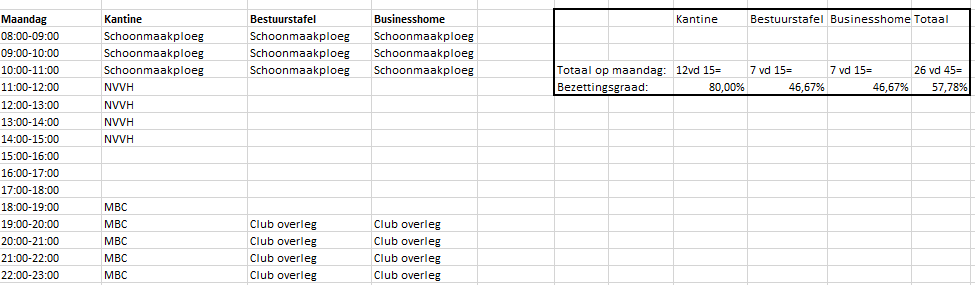 Dinsdag


Woensdag
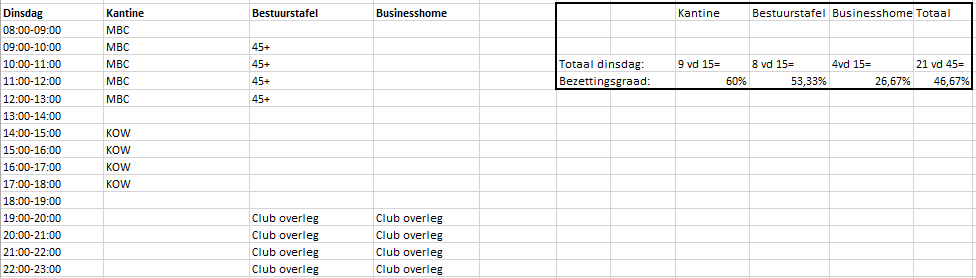 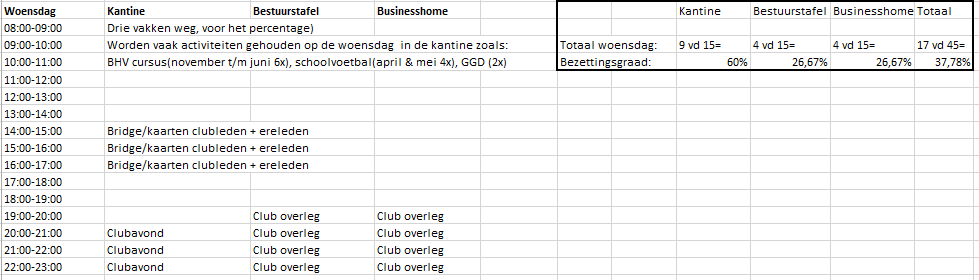 Donderdag
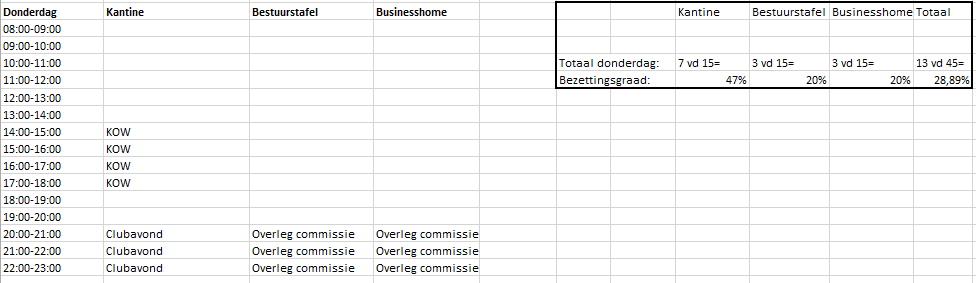 Vrijdag
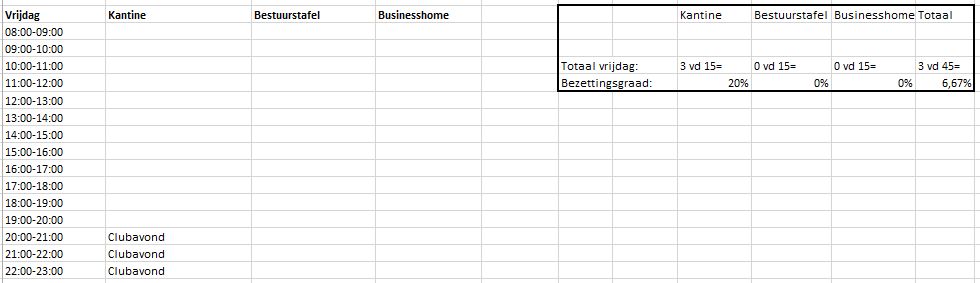 Zaterdag


Zondag
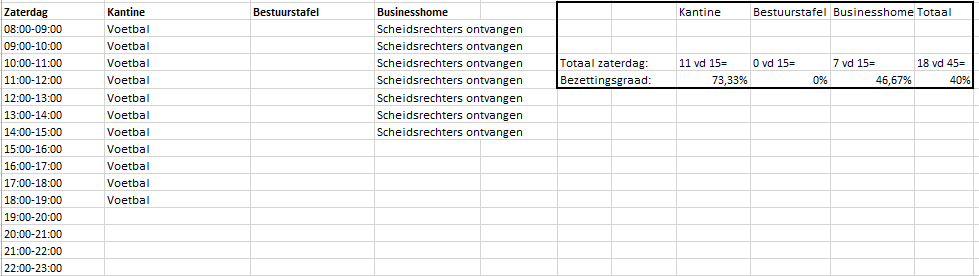 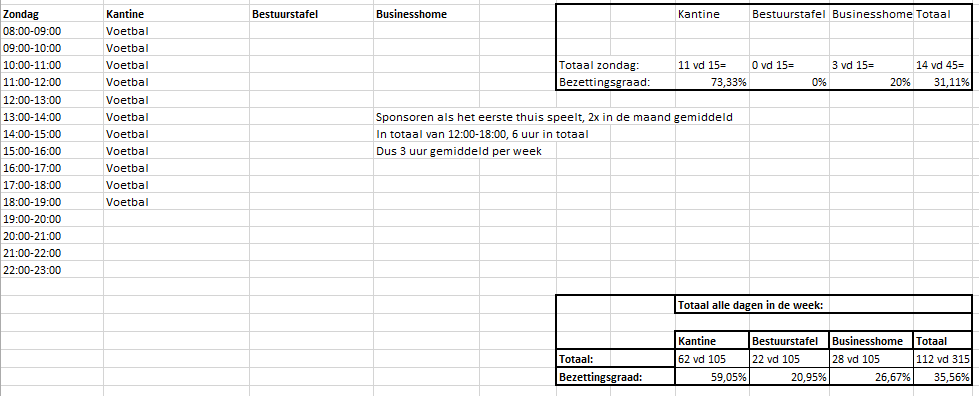 8.2 Organisatielijst8.3 Organisaties geselecteerd8.4 E-mail met de vijf vragen organisatiesOnderwerp: Onderzoek samenwerking met Zeelandia MiddelburgBeste organisatie, 

Mijn naam is Dennis Jobse en ik ben Sportkunde student op de HZ University of Applied Sciences in Vlissingen. Ik werk aan een afstudeeronderzoek om ’’het moderne clubhuis van de toekomst’’ te onderzoeken in de gemeente Middelburg voor de voetbalvereniging Zeelandia Middelburg. 

Het moderne clubhuis van de toekomst is een clubhuis dat midden in de maatschappij staat, zodat dit het bruisende hart van de wijk, dorp of stad is, waar meerdere organisaties met een maatschappelijk doel gebruik van kunnen maken. 

In dit onderzoek verken ik de mogelijkheden om te kijken of het interessant is om tussen uw organisatie en Zeelandia Middelburg een win-winsituatie te creëren. Deze win-winsituatie zit hem in de eventuele samenwerking die er in de toekomst kan ontstaan. 

Momenteel werkt Zeelandia Middelburg al samen met verschillende organisaties door:
- De accommodatie door middel van lidmaatschap beschikbaar te stellen voor activiteiten.
- De sportaccommodatie (velden & kleedkamers) te verhuren.  

Zou u uiterlijk woensdag 11 oktober 2017 willen reageren op de volgende vragen? 

1. Heeft uw organisatie (onder andere) een maatschappelijk doel, waardoor uw organisatie een maatschappelijke missie en visie heeft?
Ja / Nee
2. Heeft u interesse om de mogelijkheden voor samenwerking tussen uw organisatie en Zeelandia Middelburg te onderzoeken? 
Ja / Nee 

3. Is uw organisatie op zoek naar een samenwerkingspartner om effectiever of efficiënter uw aanbod te organiseren?
Ja / Nee4. Zeelandia Middelburg biedt faciliteiten en/of ruimtes voor maatschappelijke organisaties. Zie bijlagen: Aanbod Zeelandia Middelburg 
Zou één of meer van deze faciliteiten interessant kunnen zijn voor uw organisatie?
Ja / Nee

5. Wat vindt u belangrijke opbrengsten van een mogelijke samenwerking met Zeelandia Middelburg?
(Meerdere antwoorden mogelijk)
- Financieel voordeel
- Kwalitatief goede faciliteiten
- Uitbreiding van netwerk
- Betere bereikbaarheid met vervoer
- Beschikking over meer materialen
- Kennis van Zeelandia Middelburg bij organiseren activiteiten
- Anders…
U kunt de antwoorden ja of nee van de vragen 1 t/m 4 opsommen en van vraag 5 kunt u de keuzes die passen bij uw antwoord kopiëren in een reply mail. Daarna zal ik contact met uw organisatie opnemen en eventueel een medewerker of een lid van het management uitnodigen voor een interview. Met het interview kan ik dieper op de bovenstaande vragen ingaan.
In de bijlage leest u informatie over de accommodatie van Zeelandia Middelburg, die gebruikt kan worden om vraag 4 en 5 te beantwoorden.

Ik wil u danken voor het lezen van deze mail en het invullen van de vragen. Met vriendelijke groeten,Dennis Jobse
Stagiair Zeelandia Middelburg
Telefoon: 0613972598
E-mail: jobs0023@hz.nl
Adres: M.H. Boassonlaan 6, 4333 MH Middelburg8.5 Operationaliseringstabel8.7 Aanbod in faciliteiten en kennis bij Zeelandia Middelburg8.8 Interview organisaties8.6 Interview Zeelandia Middelburg8.9 Transcripten interviewsIn deze bijlagen zijn de transcripten weergegeven. De interviews van Zeelandia Middelburg en de organisaties zijn geheel toegevoegd. 8.9.1 Zeelandia MiddelburgRespondent 1

D: Kunt u mij vertellen hoe u bij Zeelandia Middelburg bent gekomen en hoe u in het bestuur bent gekomen?
E: Edwin Overbeeke, verenigingsmanager. In eerste in stantie voetballer, trainer, technisch jeugd coördinator, bij brainstorm avond werd er geopperd om een verenigingsmanger aan te stellen. Dat heb ik opgepakt van 8 naar 12 en nu 20 uur in de week. Zo is het eigenlijk
D: Oké, ja . Dus dat bevalt nog steeds natuurlijk?
E: Zeker, als we stagiaires hebben moet dat wel lukken haha.
D: Haha. Nee helemaal duidelijk. Om gelijk door te gaan naar het beleid van Zeelandia Middelburg, want daar zal je ook wel in betrokken zijn. Wil ik beginnen met, welke doelen heeft Zeelandia Middelburg voor korte en lange termijn?
E: Korte termijn is altijd spelplezier in het voetbal he, als vereniging wil je een maatschappelijk initiatief zijn. Dat moet je ook uitdragen, dat moet je naar voren hebben. Bij ons in de vereniging is dat heel erg het geval. Wij zijn een familievereniging, hele gezinnen voetballen hier. Met een ambitieuze en prestatieve inrichting. Alles is hier mogelijk. Maar goed, dat is op het korte termijn. Dus iedereen spelvreugde geven, door passie en plezier in de voetbalsport. En uh.. die voetbalsport is eigenlijk breed, want die is steeds meer met een denken en doen afdeling.
D: Hmm Hmm.
E: Dat hoort er ook bij. Dat de mensen ook kunnen bridgen wanneer ze willen op hun eigen niveau. Op lange termijn is het zo dat we kwantitatief en kwalitatief in de voetbaltak maar ook in de denken en doen afdeling willen groeien. We hebben nu ongeveer 1300 leden, we spelen met het eerste 2e klas en de jeugd speelt allemaal hoofdklas. Dat willen we stap voor stap verbeteren op een gezonde basis. Dus niet dat we spelers kopen bijvoorbeeld.
D: Nee oké, dus gewoon vanuit de eigen vereniging..
E: Ja en dat is het langere termijndoel en visie. Je moet je trainers versterken, verbeteren waardoor je meer spelplezier krijgt bij de kinderen, waardoor ze langer op voetbal willen blijven, maar ook daarin beter worden. Dat je daardoor je eerste weer kan versterken. 
D: Merk je dat je daar ook een stijgende lijn in ziet?
E: Jawel, 9 jaar geleden speelde we nog 4e klas en hadden we nog maar 650 leden, dus ja. Het is van lange adem, maar je ziet dat we eerst ook 1e klas hebben gespeeld en daar moeten we eigenlijk gewoon naar toe. De organisatie is er klaar voor, maar de spelers moeten ook doorgroeien.
D: Ja oké en wat doen jullie dan specifiek om dat te verbeteren?
E: Trainers, de trainers verbeteren. We hebben een technische commissie die vooral in de jeugd de trainers bij elkaar trekt, inhoudelijk over voetbal praat, bekijkt hoe de trainingen eruit ziet en geven dit ook aan de andere trainers door. En de selectie trainers die dan eens in de 2 maanden bij elkaar komen, moeten dit dan ook een beetje door laten sijpelen naar de andere trainers, zodat zij ook worden versterkt. Er worden interne trainingscursussen gegeven en dat soort dingen.D: Oké, en..
E: Materialen moeten geen probleem zijn.
D: Dus op het sportieve gedeelte willen jullie dus door middel van de trainers vanuit de jeugd sterker te maken het eerste ook sterker maken. 
E: Het is in de breedte he, dat iedereen op zijn eigen niveau kan voetballen. Dus het is geen breedtesport meer vind ik, maar het meisjesvoetbal, daarnaast heb je het 45+ voetbal, het g-voetbal dus dat is allemaal maatschappelijke initiatieven, eigenlijk zijn alle voetbalteams een maatschappelijk initiatief, omdat je hier op de voetbal in teams werkt en je met winst en verlies hebt te maken en je moet elkaar helpen om de vereniging draaiende te houden. En te optimaliseren, dus het verenigingsleven is een maatschappelijk doel. 
D: Oké en de organisaties waar jullie onderling mee samenwerken, hebben jullie daar ook nog bepaalde doelen in?
E: je bedoelt met de denken en doen?
D: Ja precies,
E: Naja daar zit een commissiebestuur, die dat organiseert en we zouden het ook leuk vinden dat ons grote clubhuis iedere dag gebruikt wordt. Dus ja voor de 55+ zorgen we in het algemeen voor een gezellig samenzijn, door een bridge. Dus dat is de mensen verbinden, dat is het maatschappelijke doel van onze club.
D: Ja en hebben jullie daar ook nog een concreet doel in, wat jullie over een aantal jaar willen bereiken? 
E: Nee, het zou mooi wezen als er wat meer groepen zouden zijn. Maar het is niet zo dat er nu 100 bridgers moeten wezen op een avond, dat zou mooi wezen, maar dat is niet echt een speerpunt van ons.
D: Oké en waarom niet?
E: Ja, omdat dat eigenlijk onder de commissiebestuur ligt van de bridge. En de naam zegt het al, je bent een voetbalvereniging en de prioriteit gaat voornamelijk wel, voor zo’n 90% naar de voetbal. Daar willen we ons echt in verbeteren en een denken en doen afdeling dat loopt en draait. Daar zijn we blij mee dat dat er is.
D: Dat doen die groepen dus zelf?
E: Ja, dat klopt.
D: Daar houdt Zeelandia Middelburg zich dus..
E: Nee dat klopt, daar houden we ons niet zo mee bezig. Er is een vrij autonoom bestuur wat daar mee bezig is.
D: Oké duidelijk. Uhm, dusja het belangrijkste doel is dan in principe het voetbal zelf en het spelplezier en de kwaliteit verbeteren.
E: Ja, dat iedereen op zijn eigen niveau kan voetballen.
D: Oké, duidelijk. Doelen in het verleden? Hadden jullie bepaalde doelen in het verleden dat je zegt van die hebben we nu behaald? 
E: Nee dan gaat het echt over de infrastructuur van de club. We hadden echt wel als doel dat er een kunstgrasveld hier moest komen, we hadden zo veel leden erbij gekregen. Voor het meisjesvoetbal moesten we een speciaal kleedkamerblok realiseren. Die twee dingen zijn gebeurd, verder blijf je door ontwikkelen. Bij ons op de vereniging merk ik dat iedereen constant bezig is met de ontwikkeling van de club, dat is een heel mooi iets. In het verleden was dat bijvoorbeeld het meubilair van beneden, de kleur is in groen wit. Het sponsorhome en het businesshome zijn vernieuwd, nieuwe doeltjes en dat soort dingen.
D: Oké, dus dan heb je in principe wel al veel doelen bereikt om het zo te zeggen?
E: Ja.
D: Uhm en wordt daar ook een bepaalde tijd aan gebonden of..?
E: Nou dat gaat eigenlijk meer of we daar de financiën voor hebben en als we daar de financiën voor hebben dan kijken we welke groep daar enthousiast over is om een plan te ontwikkelen. En dan ben ik in de positie om daar mensen bij elkaar voor te trekken. En ik stel voor van zou dit niet goed wezen of dat niet goed wezen. En nou goed, als me hoofd nog niet leeg is dan ehh, kan het gewoon doorgaan zo. 
D: Ja precies. 
E: Maar ik heb wel wat ideeën dus ja, maar dat is niet .. dat is niet voor binnen een jaar.
D: Oké, dus er is geen tijd aan verbonden, dus in principe is het belangrijkste dat er geld is. 
E: Klopt, ja. En hoe dat geld er dan komt, dat is dan door middel van een sponsor ofzo. Of extra inkomsten van de club. Dat we een meevaller hebben ofzo iets. Dus we hebben een goeie penningmeester nodig, die moet zorgen dat er niks ontbreekt en dat we ook wat over houden om onderhoud te plegen. Als we dan een goeie buffer hebben dan kunnen we weer iets nieuws doen. 
D: Ja oké, duidelijk. D: Wat is de missie van Zeelandia Middelburg? 
E: De missie is even kijken hoor, dan moet je altijd nadenken, de visie is iedereen op zijn eigen niveau laten sporten. En uh toch, nee dat is de missie. 
D: Ik weet niet wat jullie missie en visie is.
E: Ja, de missie is, ja zo was het. Ieder op zijn eigen niveau de voetbalsport laten beleven. En de visie is dat we met zijn alle een stapje hoger willen. 
D: In de toekomst zeg maar?
E: Ja, dat is niet alleen voetbal  gerelateerd, maar ook de dat je de club milieuvriendelijker en groener..
D: Een brede..
E: Een brede context, ja. En dat het dames voetbal zich kan ontwikkelen. 
D: Ja, oké. 
E: Er is net een visie stuk gepresenteerd door het bestuur.
D: Oké en merk je ook dat die missie en visie worden uitgedragen door andere leden
E: Jawel.
D: En hoe merk je dat dan.
E: Dat is, we hebben hier een selectiebeleid. De technische commissie maar ook de coördinatoren zitten daar achter, dus dat is ieder op zijn eigen niveau. De trainers die weten het, dat is al iets uhm. De visie is dat de technische commissie echt bezig is om trainers te ontwikkelen. Die zitten daar wel heel erg achteraan. 
D: En hoe doen ze dat dan precies?
E: Uhm, nou goed sowieso één keer in de maand met alle selectietrainers bij elkaar. Aan het begin van het jaar ook een kleine interne pupillen..
* de telefoon gaat. 
D: Ja weet je nog waar we waren?
E: Over visie toch?
D: Ja missie en visie. 
E: Hoe de commissie dat doet. Nou in begin van het jaar een trainingscursus voor beginnende papa’s en mama’s. Dat is drie of vier keer bij elkaar. En daarnaast bij het coördinatoren overleg, eens in het half jaar heb je daar de leeftijdscoördinatoren bij elkaar. Dan geeft de technische commissie ook een beetje inhoud. Van de trainingsopzet of waar je op moet letten. Uh en daarnaast zijn ze ook aan het ontwikkelen dat ze een interne junioren trainingscursus kunnen geven, waardoor ouders weer gemotiveerd raken om trainingen te geven en de trainers die we nu hebben behouden en verbeteren op voetbalkwaliteit. 
D: Oké, en doen ze, want iedereen heeft een ander niveau..?
E: Ja dat echt van coachen in een wedstrijd tot een trainingsopbouw tot didactische vormen. En ieder geval dat je over het niveau van je spelers moet praten. 
D: Dus op alle fronten wordt daar in principe scholing gegeven?
E: Ja, waardoor spelvreugde verbeterd kan worden en de voetbalkwaliteit omhoog gaat want iedereen wil lekker winnen en iedereen wil een leuke training hebben. Dus ja.
D: Dus doordat jullie cursussen aanbieden krijgen de trainers door wat ze eigenlijk moeten verbeteren en daardoor..
E: Naja moeten verbeteren is een moeilijk woord, maar wat ze kunnen verbeteren.D: Dus dat in principe de missie of visie van Zeelandia Middelburg is?
E: In principe wel ja.D: Uhm, dus ja daar herken je hem waarschijnlijk ook wel aan, dat de trainers het uitvoeren. Uhm Denk je wel dat iedereen die missie en visie kent binnen de vereniging?
E: Nee ik denk dat ze het allemaal onbewust wel kennen. Maar ik denk niet dat we het goed uitdragen. 
D: Oké en wat denk je dat je daaraan kan verbeteren?
E: Ik heb een paar jaar geleden wel eens de missie en de visie regel opgemaakt en doorgegeven aan het bestuur. Dat bestuur zei dat is leuk maar daar gooien we niet echt de boel mee op en met dit bestuur wel. Het is dat jij het nu zegt, maar eigenlijk moet ik dat is even doorsturen naar het bestuur.
D: Waarom wouden ze het toen dan niet?
E: Waarom ze dat niet willen? Ja dat weet ik eigenlijk niet goed. Een missie is eigenlijk een beetje een zwevend omhulsel eh. 
D: Iedereen vult die missie anders in bedoelt je?
E: Nee, nee nee, dat was toen geen prioriteit toen. En eigenlijk kan het een stuk zijn, dusja daar wilde ze eigenlijk wel op verder, maar hebben ze nooit verder opgepakt.
D: Dus in principe weet je niet of iedereen die missie of visie kent, maar niet concreet van..
E: Nee het staat niet concreet op de site.
D: Nee precies. Oké. En denk je dat het wel misschien een verbetering zou kunnen wezen?
En: Volgen mij staat de visie wel op de website..
*E laat de visie zien op de website. 
Visie: De clubvisie is gebaseerd op het zijn van een grote familievereniging. Hierbij gaat het streven naar een hoger voetbalniveau samen met de grote aandacht voor de maatschappelijk functie van het voetbal als breedtesport. Er is binnen onze club volop ruimte voor iedereen, van mini tot 45-plusser. Er werken gediplomeerde trainers op alle standaardelftallen vanaf F1. De jeugdafdeling besteedt naast het voetbal veel aandacht aan allerlei andere activiteiten. De vereniging hecht veel waarde aan pedagogische zaken als discipline en respectvol gedrag, zowel binnen als buiten het veld. De vele enthousiaste vrijwilligers vormen het onmisbare sociale hart van de club.D: Oké, dat was het stukje missie en visie. In ieder geval wat ik wou vragen, dan wil ik door naar het onderwerp planning. Uh, er is in ieder geval bekend dat er dus in de gemiddelde werkweek hier een aantal organisaties gebruik maken van het clubhuis. Kunnen deze organisaties flexibel omgaan met tijden en datums denkt u?
E: Uhm, nou ik denk.. als een kinderopvang, die kan niet schuiven. Dan heb je de basis school die is normaal 2 uur of half 3 klaar, dan moet je vanaf half 3 tot 6 je ruimte hebben. 
D: Ja
E: De andere aspecten.. bridgeclub op de maandagochtend, zou misschien nog later kunnen. Uhm, de bridgeochtend op dinsdag, kan ook later of naar de middag. Als het niet van het vaarwater komt van de Kinderopvang. De clubavonden op de dinsdag- woensdag- donderdag- en vrijdagavond, ja ze zijn wel flexibel in de ruimte. Ze kunnen bijvoorbeeld boven de clubavond doen, of beneden. 
D: Ja
E: Maar ja, dat zijn wel van die dingen die je moeilijk kan veranderen.
D: Ja precies en de zaterdag en de zondag die zijn in principe sowieso volle bak.
E: Ja 
D: Dus in principe zijn er een aantal dagen in de week wel redelijk flexibel, maar over het algemeen niet?
E: Ja dat is wel zo ja.
D: Wat is dan de flexibelste dag denk je?
E: Dinsdag avond kan alles, donderdag ochtend hebben we nog niks, vrijdag hebben we ook niks structureels en woensdagochtend ook niet. Dus ja, in principe..
D: Dat zijn de dagen waar je in principe nog organisaties..
E: Ja en het ligt er natuurlijk ook aan wat voor organisaties. Als je op donderdagavond de clubavond doet en je gaat hier boven een drankje doen, dan kan je beneden een denken en doen bridgeclub of weet ik het voor wat. Dat kan dan ook beneden, dat is geen probleem.
D: Dat is geen probleem dus?
E: Nee, op donderdag avond zou je dus ook nog het één en het ander kunnen doen. Of een dartclub ofzo die kan heel mooi bij de clubavond.
D: Ja precies.
E: Dus die hoeven niet perse apart.
D: Dat kan je dan combineren in principe?
E: Ja.
D: Nee inderdaad, uhm. En de verschillende vergaderingen van commissies bijvoorbeeld. Zijn die flexibel te verschuiven?
E: Ja, die vragen gewoon een tijd aan en als er nog ruimte is, die reserveer ik dan. En als ze zien dat het vol zit. Dan gaat het niet, dan zoeken we een andere ruimte.
D: Dus in principe zijn de organisaties door de weeks iets lastiger te verschuiven en de commissies zijn in principe makkelijk te verschuiven?
E: Ja
D: Oké, uhm. Ja of wou je nog wat zeggen?
E: Ja het ligt er dan wel aan welke ruimtes je hebt, een werkgroep met 4 man die kan bijvoorbeeld ook bij het wedstrijdsecretariaat. Of ook in het kantoor of een tafeltje in het businesshome. 
D: Ja precies. Dat is zo. Uhm, Vind je dus op basis van wat er nu al in het clubhuis is, qua activiteiten, commissies, organisaties enz. Vind je dat nieuwe organisaties flexibel moeten zijn in hun tijden en datums of hoeft dat niet perse?
E: Nee, ik denk gewoon dat als er iets is. Dat die uh en die hebben een vaste tijd. Dan kunnen we altijd nog er naar kijken. Uhm, het is niet zo dat. Kijk als ze graag deel willen uitmaken van de vereniging. Uhm, dan valt erover te praten. Dat moet wel een klein beetje passen in wat we nu hebben. En uh welke wensen ze hebben natuurlijk. Dus we zijn wel flexibel en die eventuele partners ook, je moet dan geven en nemen.
D: Ja precies.
E: Ja ik denk dat er heel veel is wat kan matchen. Dus dat zou geen probleem hoeven te zijn.
D: Nee oké, daar kun je dan eventueel nog over praten in principe?
E: Ja.
D: Oké. Uhm, en nu.. uhm, wat vragen over de financiering. Wat wordt ervoor huur gevraagd aan organisaties die gebruiken van het clubhuis?
E: Geen.
D: Geen?
E: Haha, we zijn geen commercieel bedrijf en als we dat wel doen dan zijn we contra commercieel bezig. Dus dat houdt eigenlijk in dat we de ruimte niet verhuren voor derden. Het is wel zo, als je lid bent van de club dan is het clubhuis ook van jou. Dus dan kun je het clubhuis ook gebruiken. En zo’n denken en doen afdeling zijn allemaal lid en daardoor kunnen zij ook het clubhuis in. Als die geen lid zouden zijn en we zouden huur vragen.. volgens mij.. dat kan niet. 
D: Nee..
E: Maar als je lid bent kan je wel het clubhuis gebruiken. En uh, een sponsor die gebruikt ook regelmatig de ruimte voor een BHV cursus bijvoorbeeld. Die doneert dan of sponsort dan weer verder, maar ja die is dan ook wel weer lid van de club. Dus het is niet echt dat we een huurprijs hanteren. 
D: Is de donatieprijs dan hetzelfde of laat je dat aan de organisaties zelf over?
E: Ja nee, dat is inderdaad echt aan de organisaties zelf. Kijk wat zij normaal vinden, dat is voor ons ook het geval. Maar, ja.. nee.. eigenlijk is er weinig verhuur, dus deze vraag zo.
D: Ja huur kan dus veranderd worden in donatie dan in principe of niet echt?
E: Nee, als jij lid bent van de club en je hebt je verjaardag met je teamgenoten, dan kan dat hier gevierd worden. En dan vragen we, nou kijk van he Dennis leuk dat je er bent, en je mag alles uh gebruiken van de club uh wel gewoon de normale tarieven van de ruimte, maar dan zou het wel leuk wezen als er een extra donatie is bij de club van 100, zodat zij weer niet voetbal gerelateerde doeleinden kunnen verbeteren.
D: Ja, ja.
E: En dat is het aan jou, of je een hele dag hier een feest hebt dan neem ik aan dat je niet met twee tientjes een donatie doet, maar dan zal dat uhm 100 of 150 euro wezen. Of als je een avond feest hebt dat je dan 50 euro aan de club van honderd doneert. Maar goed, dat is goodwill van de genen die het organiseert, dus eh.
D: Heb je daar dan in principe niet echt een houvast op?
E: Nee.
D: Oké.
E: Nee je bent lid van de club, dus ja het clubhuis is van jou. We moeten het wel onderhouden, maar je gebruikt het wat meer. Dan zou het leuk zijn dat je een donatie doet, als je het niet doet, is het ook goed, maar dan houdt het op. Althans dat houdt het op, dan kan je andere dingen gebruiken.
*Telefoon gaat.
D: We waren volgens mij bij de donaties gebleven ergens. Dus in principe als iemand gebruik wil maken van het clubhuis, dan..
E: Dan moet je lid zijn. 
D: Oké en de KOW. Hoe zit dat daar dan?
E: Ja dat is dan even wat anders. Daar hebben we wel een huurovereenkomst mee, ik het dat ook aan de gemeente gevraagd en het sportbestemmingsplan, of sportbestemmingsplan sportheer. En toen mocht het wel. 
De: Oké, dus dat was puur.. dat dat bij de gemeente een uitzondering voor heb gevraagd?
Edwin: Ja.
D: Dus dat zou je in principe ook voor andere organisaties kunnen doen eventueel?
E: Ja in principe wel.
D: Oké, en uh mag ik vragen hoe veel dat is?
E: Dat weet ik eigenlijk niet uit me hoofd. Ik denk wel zo’n paar duizend euro per jaar.
D: oké. Dat gaat per jaar dus.
E: Ja daar is een vast bedrag over afgesproken.
D: Oké. Dus in principe is er wel een verschil in de organisaties en de KOW in prijs?
E: Ja
D: Oké
* Een man die werk aan het verrichten is bij Zeelandia Middelburg, komt koffie halen en een praatje maken. 
D: Even kijken, zit er nog een verschil in uh.. dus er zit eigenlijk ook geen verschil in het aantal uren of je het businesshome of de kantine of de bestuurstafel gebruik maakt, maakt in principe niet heel veel uit dan?
E: Nee
D: Maar het zou wel fijn zijn als je dan een bepaalde tijd hebt en een deel gebruikt je een donatie doet aan de club van 100?
E: Nee uh dat ligt aan je activiteit.
D: Oh oké.
E: Kijk een vergadering van een commissie of een werkgroep met een bestuurtje daar gaan we niet iets voor vragen natuurlijk. Uhm, maar als het buitenom is, als jij met je team wat wil doen. Dan weer wel. 
D: Een feestje bijvoorbeeld, of zoiets?
E: Ja, ja uhm. Ja.
D: oké, dus daar zit geen verschil in de ruimte, maar wel in de activiteit zelf?
E: Ja klopt. En je wordt geloof ik lid voor zijn 35 euro per jaar. Dus al die bridgers die zijn bij ons lid voor zo’n 35 euro per jaar, die zitten hier iedere week één keer te bridgen en soms wel twee keer.
D: Ja, dus de organisatie die hier gebruik maakt van het clubhuis betaald in principe standaard 35 euro per lid per jaar?
E: Ja dat klopt. 
D: Dus dat is in principe voor elke organisatie dat tarief hetzelfde?
E: Eigenlijk wel ja. Of er nou een theater groep komt of een dartclub, je moet gewoon altijd contributie betalen.
D: Ja 
E: En uh, dan is er ook wat contributie voor ons eh.
D: Ja, dus hun betalen dan geen contributie meer aan hun eigen organisatie?
E: Jawel, dat wel, voor het bestuurtje. Nee kijk uh, ik zeg maar wat, de bridge die betaald zo’n 135 euro contributie en daar gaat van die 150 euro gaat 100 euro naar het bestuur, om dat te regelen en die 35 euro die is..
D: Voor Zeelandia Middelburg?
E: Ja maar eigenlijk is die 135 euro ook voor Zeelandia Middelburg, alleen we reserveren die 100 euro voor de bridge. 
D: oké.
E: En hoe ze dat moeten doen, dat moeten ze zelf weten. Of zij het nou innen, die 135 euro en dan 35 euro doorsluizen naar de penningmeester, of het zelf houden of dat wij heel die 135 euro innen. Ja dat is net eventjes wat je met zo’n bestuurtje afspreekt. Wat is handig.
D: Dus het zou ook in principe kunnen wezen dat Zeelandia Middelburg dat niet ontvang?
E: Nee, dat uh..
D: Ja omdat je zelf zegt dat het bestuurt het mag bepalen..
E: Nee kijk als wij nou met zijn 2 het bestuur zijn van een dartvereniging en we hebben 300 euro contributie. Dan kunnen wij aangeven van, jij bent zo goed in de ledenadministratie, jij houdt dat allemaal bij. Maar dat bespreken we, als Zeelandia Middelburg zijnde. Dus jij bent een poot van Zeelandia Middelburg, jij bent daar de ledenadministrateur voor, dus dan in jij de contributie, maar dat moet natuurlijk wel op de grote stapel komen. 
D: Ja oké.
E: En als wij voor dat darten 100 of 250 euro ervoor nodig hebt om het te organiseren, dan moet jij dat beheren, als commissie/bestuur. Die andere die moet natuurlijk wel uh, die moet sowieso naar de grote club. 
D: Ja inderdaad.
E: Anders ben je die 300 euro aan het innen en dan moet de penningmeester later weer 250 euro terugsturen naar een penningmeester van de commissie. 
D: Ja precies, en uh..
E: Maar dat is maar net even hoe je dat afspreekt. 
D: En organiseren valt dan onder het materiaal en dat soort zaken of..?
E: Ja het materiaal en uh misschien ben je gewend om altijd bitterballen te eten. Dan moet dat ook wel daar vanaf komen.
D: En drankjes enz.?
E: Nee dat moeten ze zelf doen, tot nu toe is dat zo afgesproken. Ik ken eigenlijk geen andere vereniging waar je inclusief drankjes..
D: Nee ja dat is ook zo. Uhm, even kijken. Dat was denk ik wel het deel financiën. 
D: Wat ik nog wou vragen is uh.. wat vind je belangrijk waar een samenwerking met een andere organisatie aan moet voldoen?
Edwin: Zelfredzaamheid, dus als een organisatie lid wil worden van Zeelandia Middelburg. Dat er dan wel een commissiebestuur is die die tak verder organiseert. En niet dat wij als Zeelandia Middelburg daar andere vrijwilligers, die eigenlijk niks van doen hebben met bewijze van spreken theatersport, dat die dan dat moeten organiseren. Dat is niet helemaal.. dus zelfredzaamheid.
D: Dus de organisatie die naar Zeelandia Middelburg wil komen, om het zo te zeggen. Dan moet er vanuit de organisatie zelf een commissie opstaan om dat te regelen?
E: Ja klopt. 
D: En dan wordt dan samen afgesproken met jou bijvoorbeeld?
E: Ja en het bestuur. 
D: En het bestuur, oké. Duidelijk. Uhm, wat zou je nog meer willen weten van de andere organisaties die ik ga benaderen?
E: Uhm, ja dat ze regio gebonden zijn en niet winst opmerkend, gokken of iets met beleggend zijn. Dat het echt een maatschappelijk initiatief is, met een maatschappelijk doel. 
D: Ja, wat wil je en zou je daar over willen weten?
E: Uhm, ja wat voor spelmaterialen ze gebruiken, hoe ze het clubhuis gebruiken of achterlaten. 
D: Ja precies.
E: Een beetje de praktische zaken eh, dat ze de vereniging als omni-vereniging kunnen gebruiken, maar dat het wel voor iedereen moet kunnen blijven bestaan.
D: Ja oké, uhm ik heb ook nog een lijst in principe. Die ik zelf heb gemaakt over Zeelandia Middelburg, uh heb je nog dingetjes die daar aan toe gevoegd kunnen worden? Want dit wil ik ook laten zien aan de organisaties als ik ze benader, van wat Zeelandia Middelburg allemaal aan kan bieden. En hoe meer er op dat lijstje staat, hoe meer hun natuurlijk..
E: *leest voor: “wat heeft Zeelandia Middelburg voor organisaties met een maatschappelijk doel om samen te werken?’’ Uhm gratis wifi kan je erbij zetten, spreektafel is er ook eh.
D: Oh ja, in de kantine.
E: Ja, podium kan ook nog.
D: Ja ik had spreekgestoelte erbij gezet..
E: Ja en daar kan bij spreektafel bij. Bestuurstafel.. Verplaatsbare beamer beschikbaar, ja in principe niet hoor. 
D: Oké, 
E: Wel groot tv scherm, van zoveel inch, radio. 
Dennis: Oh ja,
E: Hardware/software?
Dennis: Ja me docent die had het verdeeld in hardware en software, maar ik vraag me af hoe jij dat handig vindt.
E: Ja de soft is voor verschillende leden..
D: Ja ik weet niet of dat van toegevoegde waarde is, om dat ook te gebruiken. Want dat spreekt misschien ook weer voor zich..
E: Ja.. dat zou ook kunnen hoor. 
D: Gewoon erbij zetten bedoel je?
E: Ja.. maar hardware en software, iedereen denkt dan direct aan computers.
D: Dat dacht ik zelf in principe ook aan, maar misschien dat ik daar nog een andere benaming aan kan hangen.
E: Ja, maar voor de rest is het denk ik wel.
D: Ik denk dat het dan ook wel handig is, om te delen met organisaties als ik ze toe mail dat ze gelijk zien van he dit heeft Zeelandia Middelburg zeg maar. 
E: Ja.. Ja inderdaad ja. En continuïteit in de organisatie. Je hebt een verenigingsmanager hier zitten, dus ja. 
D: Ja..
E: Dat helpt natuurlijk ook, als aanspreekpunt. 
D: Altijd iemand aanwezig van maandag tot en met vrijdag.
E: Ja, oh en misschien alarminstallatie en camerabeveiliging?
D: Oké, dan weet ik in ieder geval nu genoeg.
E: Magazijn met een vriezer en koeling.
D: Oké, bij algemeen ofzo.
E: Ja?
D: Ja alleen nog één vraagje, even over het buitengedeelte. Stel er komt nog een school die gebruik wil maken van de buiten accommodatie. Levert dat überhaupt iets voor Zeelandia Middelburg op of niet?
E: Uhm, indirect wel. Want daar gaat de stichting natuurlijk over, de stichting Veerse Poort. Indirect levert wel op, dat je over een paar jaar geen huurverhoging hebt.
D: Omdat je het dan deelt met de andere organisaties?
E: Ja, dat klopt. En ja, er kunnen natuurlijk ook andere afspraken mee gebeuren, zoals schoonmaken. Zo’n school dat moet dan de kleedkamers schoonmaken, bewijze van spreken. 
Dennis: Ja precies. In die zin is dat uiteindelijk van toegevoegde waarde bij Zeelandia Middelburg?
E: Ja zeker.
D: Oké, maar dus niet direct..?
E: Nee, naja schoonmaak vind ik wel een direct iets. Maar uhm, in de financiën niet direct aan Zeelandia Middelburg. 
D: Oké, dus als iemand iets wil organiseren en die wil gebruik maken van het clubhuis en het buiten deel, dan moet ook een deel van de accommodatie aan de stichting worden betaald. Bijvoorbeeld en iets aan het clubhuis?
E: Ja bijvoorbeeld, alleen we maken daar natuurlijk één grote rekening van. En dan verzenden we dat zelf onderling. 
D: Ja oké. Daar zit gewoon goede communicatie tussen zeg maar?
E: Ja, 
D: Oké, nee ik denk dat ik dan in ieder geval genoeg uh.. informatie heb.
E: Ja ik ben benieuwd.
D: Had je zelf ook nog iets wat je toe wou voegen of vragen?
E: Nee ik vind het wel compleet.
D: Oké super, dan rond ik het hierbij af.
E: Succes!Respondent 2

D: Even eerst een simpele vraag. Kun je me vertellen hoe je bij Zeelandia Middelburg bent gekomen en hoe je in het bestuur bent gekomen?
R: Uhm via mijn zoon bij de club gekomen. Als ouder, als leider begonnen. Ja, dat had ik eigenlijk een aantal jaren gedaan en.. toen ik hoorde dat de penningmeester was vertrokken heb ik mezelf aangeboden om dat over te nemen. En op die manier ben ik in het bestuur gekomen. 
D: Toen ben je er ingewaaid..
R: Ja.
D: Oké. En dat bevalt ook nog steeds goed dus?
R: Ja, prima ja. Soms wat druk, maar oké.
D: Haha, ja dat geloof ik.
R: Haha.
D: Oké super in ieder geval. Uhm, dan ga ik even de eerste vraag doen. Wat voor doelen heeft Zeelandia Middelburg voor de korte termijn en de lange termijn voornamelijk?
R: Uh ja ik denk dat te.. het grootste doel is om mensen aan het te voetballen te te krijgen en het houden. En dat dat onze, onze grootste doelstelling is en dat dat op korte termijn en lange termijn een gezonde vereniging te zijn die zeg maar ruimte biedt voor mensen om te voetballen.
D: Ja dus dat voetbal in principe dus het belangrijkste doel is..
R: Ja, ja voor de uiteenlopende doelgroepen dat te bieden. 
D: En maatschappelijke doelen met andere organisaties, zijn daar ook nog doelen voor opgesteld? 
R: Uhm, ja. Ik weet dat Edwin dat veel weet. Maar ja uhm, dat zit ook in die doelgroepen, die we zeg maar ruimte bieden en er zitten natuurlijk hier en daar andere verenigingen, de bridge bijvoorbeeld, oudere mensen die er voetballen, de G-voetballers, samenwerking met de gemeente voor recreatieve sportgroepen. Zo doen we wel van alles om ook maatschappelijk bezig te zijn. 
*Edwin kwam binnen om iets aan te sluiten.
D: Ja precies. Maar zijn daar concrete doelen voor opgesteld op korte en lange termijn?
R: Uh, nee, nee he Edwin? Ja het is een doel om maatschappelijk bezig te zijn en geen concrete dingen daarin. 
D: En weet je waarom dat is?
R: Nou ja, ik denk dat dat ook een constant zoeken is naar mogelijkheden en wat er op het, ja signaal opvangen en daarop reageren. Maar niet dat we daar concrete doelstellingen hebben, van we willen zo daarin doen en nee dat niet.
D: Oké. Dus puur is de belangrijkste doelstelling gewoon voetbal voor zo veel mogelijk doelgroepen aanbieden en daarnaast als er dus andere mogelijkheden zijn om verbeteren dan..
R: Ja, om maatschappelijk bezig te zijn, zijn we gewoon maatschappelijk betrokken en het belangrijkste is inderdaad het voetbal en bijvoorbeeld ook de jeugdsportfonds voor mensen die die weinig te besteden hebben, dat die ook kunnen voetballen. Dus dat soort dingen daar..
D: Ja precies, oké. En wat vindt je dat de komende jaren nog verbeterd kan worden bij Zeelandia Middelburg?
R: Of dat verbeterd kan worden..?
D: Naja, wat..
R: Uh, dat is wel een lastige. Ja kijk uiteindelijk de opzicht stapelt dat zich goed op organisatorisch en waar we mee bezig zijn. En ja daar ben je al continue mee bezig om het in ieder geval zo te houden en het allerliefst te verbeteren, ik denk dat daar dat dat het belangrijkste is dat de huidige manier van werken en de organisatie dat we die continue eigenlijk willen verbeteren. Zonder dat er heel erg andere dingen bij moeten, die allemaal anders moeten. 
D: En dan kijken jullie in principe elk jaar, wat er verbeterd kan worden?
R: Ja, daar komt het eigenlijk wel op neer. Ja dat is niet echt, dat is meer korte termijn sturen dan het lange termijn in dat opzicht. Wat er staat, dat staat goed. Nou kijk het is ook het ene jaar dan ligt de focus daarop en het andere jaar.. vrijwilligers dat blijft natuurlijk ook iets waar je continue.. maar ook daar veranderingen dingen in, mensen willen ook andere dingen. Dus dat is ook lastig om daar een meer jaren plan van te maken. Op de manier waarop we dat nu doen, dat sturen en plannen maken om dat beter te maken. Dat voeren we dan een jaar uit en kijken we hoe het werkt.
D: Zijn er ook dit jaar dingen die jullie hebben aangekaart van dit moet beter..
R: Uhm, het zijn meer heel veel kleinere dingen zeg maar waar we mee bezig zijn. En die verbeteringen waar we in willen verbeteren, het is niet zo dat we een jaarplan maken ofzo. Van dit jaar gaan we dit en dit doen. Zo werkt het eigenlijk niet. 
D: Oké, dus als er dingetjes voordoen dan..
R: Ja, ja ja zeker in dat vrijwilligers gebeuren daar worden echt wel stappen gemaakt. Kijk en die zijn wel bezig, die zijn bezig met vooral commissies die draaiboeken te maken. Dat dat zelfsturende teams eigenlijk worden en dat is vorig jaar ingezet en dat is.. en die welkom gesprekken, voor nieuwe leden om daar ook weer vrijwilligers eruit te halen die je ook weer op de juiste plek kan zetten als je een persoonlijk gesprek hebt en weet wat die mensen willen. 
D: Ja precies.
R: En dat zijn allemaal wel dingen, die zijn dan een keer ingezet en dan blijf je er mee bezig om het intensievere te doen. Ja zo zijn dat organisatorisch, bemensen van commissies.
D: Dus voornamelijk ligt nu nog de focus op het vrijwilligersbeleid in principe?
R: Ja, ja ja dat is en blijft een belangrijk.. en zo hebben we ook, dat is dan financieel, maar organisatorisch zijn we ook voor de horeca dit weer, dat is dan wel een nieuw plan he, met die horeca captains. Dus dat dat organisatorisch beter loopt, maar ook dat die ook financieel meer eruit halen. 
D: Ja precies.
R: De mogelijkheden beter te benutten. 
D: Ja, oké.
R: Dat is iets wat al jaren lang bij ons in gedachten zat en op een gegeven moment is het tijd daar en dan pakken we het op en..
D: En dan voeren jullie het uit?
R: Ja.
D: Oké. 
R: Je zit ook met veel wisselende mensen eh, dus langere termijn dingen is ook best wel lastig.
D: Ja precies, omdat je steeds weer mensen opnieuw moet inwerken?
R: Ja, nieuwe bestuursleden, na goed Edwin is dan eigenlijk wel een waken wat er altijd is. En die dat dan ook aan de verschillende bestuursleden kan doorgeven. Maar goed daar heb je wel mee te maken, vrijwilligers, dat het altijd andere mensen weer zijn. Dat het daar ook wel komt dat je meer korte termijn bezig ben, dan dat je echt langer termijn planning. 
D: Oké, en uhm. Ja, hadden jullie dan ook niet echt in het verleden doelen, die dan bijvoorbeeld nu zijn behaald?
R: Uhm, ja. Die zijn er wel natuurlijk. Kijk er zijn op een hoop gebieden ook wel goeie stappen gemaakt. En ja, dat is eigenlijk van alles. 
D: Kunt u misschien een voorbeeld geven? Waar stappen in zijn gemaakt?
R: Nou kijk we hebben uhm in de, als je kijkt naar financieel, de sponsoring, grotere sponsoring binnenhalen. Dat is.. daardoor heb je wat meer mogelijkheden. De kantine contactloos betalen, dat waren al dingen die we langer wilden. Door het sponsorcontract met de ING, dan kon dat zeg maar, dus dan is er ook weer, we willen het dan en dat is de mogelijkheid en dan de tijd er klaar voor en dan doen we dat dan. En goed, hetzelfde met die kennismakingsgesprekken met de nieuwe leden. Dat wilde we ook al lang, dan moet er net een werkgroep zijn die dat goed op pikt. En dan kan dat. 
De VOG’s voor de trainers en leiders, ook lang wilde we dat. Er moet ook altijd wel iemand zijn eh, we willen dit, maar er komt altijd gelijk de vraag, wie gaat dat oppikken? Dus daar ben je ook van afhankelijk, dus als er niemand wil, dan blijft het even liggen. 
D: Ja, maar je merkt wel dat de groep die nu dingen op pakt wel gegroeid is?
R: Ja dat denk ik wel. Met dat teamwork, die vrijwilligersorganisatie die doen heel veel werk. Dus als die organisatie er staat, dan loopt dat ook beter.
D: Kortom, als je meer vrijwilligers hebt dan kan je ook meer bereiken?
R: Ja en ook de goeie op de juiste plaats. Dat is ook belangrijk. Voor het onderhoud bijvoorbeeld van alles, daar heb je dan wel een langere termijn planning. Ja dat is en werkt ook goed. Dat is iets wat je wel op langere termijn plant. Je hebt daar ook echt wel een fors bedrag voor nodig, dus als je over 10 jaar, van wat moet er allemaal gebeuren in de komende 10 jaar. Naja dat kost 50.000 euro bijvoorbeeld bij elkaar, dan gaan we daar naar toe werken dat we dat bedrag opbouwen. EN dat we elk jaar wat aanpakken
D: Oh zo. Oké. Dus in die zin..
R: Ja daar heb je dan wel weer eens iets wat me dan te binnen schiet, van een lange termijn planning. Zeg maar.
D: Oké, uhm. Ja even door naar de missie en de visie. Wat kun je vertellen over de missie en de visie van Zeelandia Middelburg? 
R: Ja.. haha. Naja wat, dat is denk ik ook wat ik in het begin al zei. Is dat voetbal mogelijk maken voor zo veel mogelijk verschillende doelgroepen en dat is uiteindelijk en inderdaad daarbij nog het maatschappelijke bezig zijn. Ik denk dat dat wel de missie is van Zeelandia Middelburg. En dan heb je natuurlijk ook nog verschillende gebieden, beleid en visies. Bijvoorbeeld tot betrekking tot het eerste elftal, daar hebben we ook, dat is echt een meer jaren visie. Van we willen uiteindelijk eerste klas spelen. Maar het beleid is wel, om dat te doen met eigen spelers uit eigen jeugd, eigen opgeleiden spelers en niet spelers van buitenaf voor geld aantrekken. En dat is ja, visie is zo hoog mogelijk spelen eerste klas het liefst, maar wel met het beleid met eigen spelers. Dus ja, als dat dan tweede klas is, dan is dat zo.
D: Ja.
R: We gaan dan niet ons beleid veranderen, om zo hoog mogelijk te spelen. We willen dat wel met eigen jeugd doen. En daar is nu wel weer dan een heel opleidingsplan, he. De technische jeugdcommissie is daar mee bezig, omdat doel weer vast te bereiken, met eigen spelers moet je dan investeren in goede trainers en de jeugdopleiding. Dus daar komt dan wel weer een heel plan voor, hoe we dat de komende jaren zullen berekenen wat voor prijskaartje daar aan vast hangt.
D: Precies, dus dan is de missie en de visie voornamelijk, nu dat Zeelandia Middelburg..
R: Ja het is breed, uiteindelijk is het heel breed, iedereen laten voetballen maar binnen die is er ook ruimte voor de prestatieve tak en dat is de jeugdopleiding.
D: Ja precies, en dat doen jullie dan door middel van opgeleide trainers?
R: Ja, daar is nu steeds meer aandacht voor. Faciliteiten, ook in de zaal kunnen trainen in de winter. Maar zeker ook de trainers opgeleid hebben.
D: Oké, uhm. Merk je ook dat andere leden die missie en visie uitdragen of kennen?
R: Uhm. Ja ik denk wel dat algemeen bekend is, het laten voetballen van al die doelgroepen. En het familievereniging, dat we dat wel uitdragen.
D: Hoe denk je dat jullie dat, dan uh ja, toonbaar maken aan iedereen?
R: Uh, Ja, ik denk in de uitingen denk ik, maar ook gewoon zoals het ook door die andere groepen buitenom, de jeugd en de senioren, maar ook het g-team of ouderen die voetballen, het wel algemeen bekend is wie er allemaal kunnen voetballen.
D: Ja, en merk je ook dat de ouderen ook dus, tenminste dat iedereen merkt dat jullie alle spelers willen maken. Krijgen ze ook dat gevoeld, denk je?
R: Ja kijk, net als die die, jeugdopleiding. Dat is echt wel iets, dat je daar echt meer aandacht, dus dat nog niet zo bekend is. Ja dat leeft dan natuurlijk ook meer onder die doelgroep. Maar over het algemeen, denk ik dat we onze missie en visie wel breed uitdragen. En dat het daardoor ook wel bij iedereen bekend is.
D: Oké, duidelijk. Uhm, even kijken. Uhm, ja er zitten nu ook al uhm. Andere organisaties bij Zeelandia Middelburg, door de weeks voornamelijk. Uhm, vind je dat deze organisaties flexibel om kunnen gaan met uhm tijden en datums?
R: Uh, ja.. Of ze dat kunnen, ja. Het is eigenlijk wel vast natuurlijk, de bridge op maandag avond, dinsdag morgen ook. De kinderopvang zit ook op vaste dagen natuurlijk, de seniorenvoetballers zitten ook op een morgen. Uh de scholen zitten natuurlijk ook met hun vaste dagen/uren. Ja of ze daar.. ja dat is allemaal ingepland en dat staat allemaal vast. Ze hoeven daar opzicht niet zo flexibel in te zijn denk ik. Ik denk dat dat niet echt van toepassing is. En dat ja, door daar goeie afspraken mee te maken, lopen we er nu in ieder geval niet tegen aan dat dat problemen..
D: Precies.
R: Iedereen zit op zijn eigen tijden en dat botst niet.
D: Nee dus in principe zijn dat gewoon vaste tijden?
R: Ja dat zijn vaste tijden, we hebben niet echt een organisatie die af en toe eens komt ofzo en die je dan in moet plannen. Nee dat geloof ik niet nee.
D: Oké, uhm. Denk je dat de vergaderingen, van commissies in het clubhuis wel flexibel zijn?
R: Ja dat denk ik wel.
D: Oké.
R: Ja.. openen ruimte natuurlijk. Soms zitten ze hier, soms zitten ze daar. Gaat de schuifdeur dicht, of anders een ander plekje of soms beneden. Dat is een voordeel, dat we goeie ruimte hebben. 
D: Oké, dus die zijn wel flexibel in principe?
R: Ja en je kan het reserveren bij Edwin, dus ja als je dat niet doet dan heb je ook pech misschien. Haha, ja maar oké dat werkt goed.
D: haha, oké dat is duidelijk. Vind je dat de andere organisaties die eventueel bij Zeelandia Middelburg kunnen komen flexibel moeten zijn met de tijden en datums? 
R: Uh, ja ten aanzien van de afspraken die je maakt wel denk ik. Naja dat moeten ze wel zijn ja. Maar goed als er eenmaal afspraken zijn gemaakt, ik bedoel vaste dagen dat ze hier komen, dan hoeft dat geen enkel probleem te zijn. Maar ja uiteindelijk niet perse.
D: Het is handig maar..
R: Ik denk dat het niet zo speelt hier, ik denk dat andere organisaties gebruik maken van deze organisaties. Dan gaat het toch vaak om vaste tijden en dagen. Dus dan wordt dat op dat moment moet natuurlijk ingepast worden en dan vergt dat misschien wat flexibiliteit van die organisatie. 
D: dat hoeft niet perse dus?
R: Nee dat denk ik niet.
D: dat moet destijds besproken worden zeg maar?
R: Ja.
D: Oké. Uhm, wat wordt er eigenlijk tot nu toe voor huur gevraagd aan organisaties die gebruik maken van het clubhuis?
R: Uhm, ja dat is heel wisselend. Bij de bridge die betalen per lid zeg maar en bij de CSW voor de gym, ja dat is gewoon in onderhandeling wordt daar een tarief voor afgesproken. Bij de kinderopvang is het uiteindelijk ook een onderhandelingsproces om daar een tarief uit te halen. Wat ze nu betalen.
D: Dus in principe voor elke organisatie is het anders?
R: Ja, ja ja. Het is ook allemaal, de bridge komt een avond. Eén keer in de week, CSW komt een paar keer per week. Dus ja het is ook allemaal anders, zo worden er per organisatie aparte afspraken gemaakt.
D: Oké, dus dan heeft het in principe wel een verschil ook in het aantal personen in principe?
R: Ja, dat klopt ja. Ja dat, hoeveel er gebruik van maken, het aantal uren, het soort gebruik. De ene gebruikt de velden, de CSW dan en de ander gebruikt het clubhuis. KOW gebruikt dan het clubhuis, weer een ander deel er van. Het is ook wel anders, het is gewoon ruim maatwerk. 
D: Oké daar zijn wel andere afspraken allemaal mee.
R: Ja dat is gewoon maatwerk.
D: Dus is dan de huur voor de kantine, businesshome en bestuurstafel allemaal anders of..?
R: Uhm, ja dat is wel anders denk ik ja. Het is echt afhankelijk, van kijk als ze hier willen vergaderen en ze hebben dit nodig, dan is het al weer anders dan dat je hier ja met een groot gezelschap een ruimte wil huren of je wil beneden wat doen. Dat is allemaal wel anders ja.
D: Daar wordt in ieder geval wel naar gekeken?
R: Ja, dat is dan maatwerk, van wat wil je en wat wil je dit of dat, de bar erbij dat je ook consumpties afneemt of niet.
D: Ja precies, daar wordt dan allemaal naar gekeken?
R: Ja, ja.
D: Oké, even kijken. De conclusie dan, dat het tarief voor elke organisatie dus verschillend is?
R: Ja, dat klopt. Maatwerk.
D: Ja, uhm. Zijn daar ook bedragen over bekend?
R: Uh, ja die zijn allemaal wel bekend ja. Omdat het maatwerk is, wordt dat niet ergens gepubliceerd. Van dit kost zo veel of dit kost zo veel. Dus naar buiten zijn ze niet bekend nee.
D: Duidelijk. Uhm, wat is belangrijk voor Zeelandia Middelburg, waar samenwerking aan moet voldoen?
R: Uhm, ik denk dat je goeie afspraken moet kunnen maken over opruimen en ook het tarief, daar moet ook wat aan over worden gehouden. En goed dat maatschappelijke doel wordt bereikt dan en dat wel de.. kijk je moet goed kunnen samenwerken. Dat is de afspraak en zowel voetballend als maatschappelijk. 
D: En wat dan maatschappelijk?
R: Nou ja, dat dat past wat binnen wat.. 
D: Een beetje de zelfde soort visie..
R: Ja dat denk ik.
D: Dus in principe is het belangrijk of de organisatie ook bij Zeelandia Middelburg past?
R: Ja dat denk ik wel ja.
D: En financieel is het wel handig dat ze ook iets toevoegen.
R: Ja.
D: Oké, wat zou je nog meer willen weten over de andere organisaties?
R: Uhm, het belangrijkste is waar zij voor staan en wat ze willen. Of dat ook inderdaad bij ons past, dat is het belangrijkste wat je..
D: Dus in principe of ze bij Zeelandia Middelburg passen..
R: Ja qua visie en ja goed ja ook wat ze van ons verwachten zeg maar.
D: Ja
R: Wat wij ze kunnen bieden, dat dat past. Dat we aan die vraag kunnen voldoen. Dat we wel gewoon kwaliteit kunnen leveren die zij wensen. Dus voldoen aan hun wensen zeg maar.
D: Dus dat hun er ook wat aan hebben?
R: Zeker, die moeten hier ook zich weer met ons kunnen identificeren. Dat is ook belangrijk, dat ze ook ons positief uitdragen naar buiten toe.
D: ja precies, dat er gewoon een goeie samenwerking is dus.
R: ja en door gesprekken kom je erachter of het bij elkaar past.
D: Oké precies, oké. Ik heb nog een lijstje, met ja het aanbod van Zeelandia Middelburg. Vroeg ik me af of jij nog toevoegingen had op dit lijstje. Want dat kan ik dan ook aan der organisaties laten zien.
R: ja wat we te bieden hebben?
D: Ja precies.
R: Er staat al best veel.. er staat al best veel bij he?
D: Ja.. haha
R: We kunnen best wat bieden.
D: Ja als u nog toevoegingen heeft, dan kan ik die ook erbij zetten.
R: Ja dat je misschien ook laten zien wat er aan tafels en schoenen staat.
D: Ja ik had een schatting gemaakt.
R: Ja ik denk dat je er wel wat meer mensen kwijt kan. Kijk in het businesshome kan je wel iets van 75 man iets organiseren. Dat spreekt net wat meer aan dan 25, dat is net denk ik. Dat zou je aan Edwin moeten vragen, maar dat wel iets is wat je kan bieden. Dat dat echt wel voor meer mensen is. 
D: Ja precies.
R: En de kantine ook nog wel wat meer..
D: Ja precies.
R: Ja, ja… ik denk dat je al heel veel dingen wel al hebt hier. Ja, nou ik zou het zo even niet weten. Dan zou ik toch ja.. nee.. zo even zou ik dat niet weten.
D: Ja oké.
R: Je hebt er al heel veel op staan idd.
D: Ja het gaat er meer om dat een organisatie een beetje een indruk heeft.
R: Ja zeker, van wat er is en wat er allemaal kan. Het is nou precies per organisatie is het ook weer ja die.. kijk een kinderopvang dan pak je de dingen er echt uit die voor hun belangrijk zijn. En voor verenigingen, zoals bridge, die willen weten hoeveel stoelen en tafels er zijn en hoeveel kunnen er zitten. Kijk dan is het van hoeveel mensen kunnen er zitten bijvoorbeeld. 
D: Oh ja, dat ik dan bijvoorbeeld de tafels en de stoelen..
R: Ja dat is voor zo’n.. die gebruiken dat. En zo is, denk ik inderdaad naar welke organisatie het toe doet. Dat je er over na denkt, even inschatten wat ze zoeken. En ja bij een bridgevereniging in een kantine zitten, hoeveel van die tafels van 4 kan je daar neer zetten..
D: Ja inderdaad.
R: En of die nou, die maakt het niet uit er een speelhoek is voor peuters voor kinderen. Maar een andere dingen kan daar.. een kinderopvang vindt dat juist weer wel belangrijk. Dus dat is.. kijk dan kan je per organisatie specifiek erbij verzinnen. Van dat vinden ze misschien ook wel belangrijk.
D: Dus zo’n lijstje als dit..
R: Ja hier kan je al veel, ja dit is.. Ik denk dat dat wel behoorlijk compleet is ja, als ik het zo zie.
D: Oké, super. Ik weet niet, had je zelf nog vragen over het onderzoek of iets..?
R: Nee, niet zo..
D: Oké, ik in principe ook niet. Dus wil ik et hierbij het interview afsluiten.
R: Oké.
D: in ieder geval bedankt
R: Blij dat het er van gekomen is. Doe je nog..
D: Ik doe er nog één ja..

Respondent 3

D: Ja eerste even een makkelijke openingsvraag in principe, kun je me vertellen hoe je bij Zeelandia Middelburg bent gekomen en hoe in het bestuur gekomen??
R: Nou Zeelandia Middelburg komt voort uit Middelburg en Zeelandia. En ik ben zelf heel erg lang lid geweest van Middelburg, dus altijd daar gevoetbald in de jeugd. En onze senioren een tijdje in het eerste gespeeld op zondag en uh vervolgens kinderen lid geworden. En training gegeven, leider geweest en uiteindelijk ook gevraag voor bestuur. Ik ben begonnen met, eigenlijk al toen ik nog niet in het bestuur zat, met gesprekken met MZVC. Om te kijken of er een samenwerking geïntensiveerd kon worden. En om te kijken of er misschien één club van MZVC en Zeelandia Middelburg kunnen maken. En nou we zijn verder gekomen doordat de jeugdspelers van MZVC naar Zeelandia Middelburg zijn gekomen. Met senioren is het nog niet gelukt, omdat zij vasthouden aan het op zaterdag prestatiegericht spelen en Zeelandia Middelburg op zondag. En om binnen één club zeg maar op beide niveaus, beide dagen prestatiegericht te spelen, ja dat heeft het verleden uitgewezen dat dat niet werkt. Want beide afdelingen willen dezelfde spelers in het eerste en dat geeft conflicten. Dus om die redenen konden we er nog niet één club van maken, wel als MZVC ervoor zou kiezen om op zaterdag recreatief te spelen en dan had je nog maar één club nog gehad hier. En ik denk in de toekomst, dat zou misschien wat langer duren, dat dat er ook wel van gaat komen.
D: Ja, dat dat prestatieve een beetje afgetakeld is..
R: Ja, maar wat ook kan is dat de maatschappij zich zo ontwikkeld dat het spelen op zaterdag populairder is. Je ziet nu al veel clubs die op zaterdag prestatiegericht spelen. Maar ja, op zondag prestatieteam heeft nog steeds veel waarde. Dus in die zin zijn wij ook een unieke club en is er nog geen reden om dat te stoppen. 
D: Nee precies
R: Dus ja, je moet een beetje kijken. Stel dat het wel zo is, dan zou je ook op zaterdag prestatiegericht kunnen spelen en dat zou dan ook gelijk een aanleiding zijn voor MZVC om aan te sluiten.
D: Oké, interessant in ieder geval. Voor in de toekomst is dat misschien wel een mogelijkheid dus wat je zegt. En in het bestuur ben je uiteindelijk gevraagd..?
R: Ja eerst hier mee bezig geweest, beheerzaken is vaak waar ik me mee bezig hou. Dus, dat kan zijn de contracten met Stanley en Marina, de beheerders tot de sportpark Veerse poort. Kijken naar, nu bijvoorbeeld ben ik aan het kijken naar de energie uh, ja gunstiger maken van het clubhuis.
D: Oké interessant.
R: Dus letverlichting uh dat soort dingen.
D: Daar waren ze vandaag al mee bezig.
R: Ja dat wordt helemaal aangepast, dus op die manier draag ik ook me steentje bij.
D: Oké leuk interessant. In ieder geval leuke manier hoe je er bent in gerold in ieder geval. Nou hoelang ben je al eigenlijk in het bestuur?
R: Dit is mijn tweede jaar, dus ja daar ruim 2 jaar met de periode ervoor nog.
D: Oké, en wat zijn dan de doelen van het bestuur, voor Zeelandia Middelburg voor het korte en lange termijn.
R: Uh, ik denk dat het er op neer komt dat je gewoon een goed georganiseerde vereniging wil zijn. Dus die financieel gezond is, die mogelijkheden biedt, zowel recreatief als prestatiegericht. Dus dat we onze standaard teams, ja dat we kijken dat die op een mooi niveau kunnen spelen. Bijvoorbeeld het eerste elftal in de eerste klas en alle andere standaard teams ook een goed niveau halen. Maar het moet er niet ten koste gaan van de recreatieve teams, dus dat die slecht materiaal hebben en erbij hangen. Dus dat is even in een notendop de doelen, waarbij ook het vrouwenvoetbal een impuls moet krijgen en dat merk je wel er komen steeds meer meiden bij. Die moeten ook wel een volwaardige plek krijgen binnen de club.
D: Ja precies, dus in principe het breedtesport gedeelte, recreatie en ja prestatie, overal zit wel in principe de focus op?
R: Ja.
D: Hebben jullie dan ook nog specifiek van dit willen we op korte termijn even goed geregeld hebben en dit op langer termijn?
R: Uhm, ja het zijn eigenlijk, je werkt er zowel als korte termijn aan als op de lange termijn. Kijk je kan zeggen de langer termijn wil je eerste klas voetballen, maar ja als het komend seizoen kan dan is het..
D: Ja zo.
R: En zo kun je wel per team streven naar een bepaald niveau. Het ene team handhaven en het andere team te promoveren. En ja ik vind dat het eigenlijk wel steeds professioneler verloopt hier. Dus ook de inzet van vrijwilligers, de gesprekken die gevoerd worden met nieuwe leden, waar ook gevraagd wordt wat ze voor de club willen betekenen. En dat het ook erbij hoort om iets te doen. Uh, ja het is ook moeilijk om voldoende vrijwilligers te hebben, dus ik vind dat wel een mooie werkwijze om betrokkenheid te creëren. Dat is de enige manier waarop de club kan draaien.
D: En hoe komt het dan dat het professioneler is geworden denk je?
R: Nou omdat er ook een groep is die zich actief bezig houdt met gesprekken, met ouders en de leden en de spelers zelf. Waarbij gevraagd wordt van goed, vertel eens iets over jezelf en van daaruit kun je ook al kijken waar iemand belangstelling voor heeft. Stel dat er iemand die is, ik noem maar iets, stratenmaker is, dan kun je ook vragen kun je meehelpen met klussen rond het clubhuis of bestraten? Zoals achter het terras gedaan hebben en nu voor ook nog wat willen doen en een ander is misschien goed op ICT gebied en kan helpen bij het vullen van de site. Het bijhouden van de site of communicatie. 
D: Dus jullie proberen in principe erachter te komen wat de vaardigheden van jullie leden zijn en dan die benutten uh ja in het vrijwilligersbeleid ook.
R: ja klopt, en zoals je in het verleden andersom doet. Dat je vraagt of ze aangeven wat ze kunnen doen, dan blijft het liggen. Dan hoor je soms niets van mensen en nu is het face to face ga je afspraken maken en dat werkt beter. 
D: Oké, dus je merkt in principe.. was dat ook een doel van jullie om te verbeteren uit het verleden?
R: Ja, ook omdat uh het nog steeds op sommige vlakken kom je vrijwilligers te kort. En deze manier van werken die zorgt voor een directer contact en directere afspraken, waardoor het toch iets makkelijker tot stand komt. 
D: Oké dus de mensen die doen nu ook aan vrijwilligerswerk.
R: Ja de meeste wel, maar we hebben nog niet iedereen.
D: Nee, nee en hoe gaan jullie daar nog achteraan?
R: Nou ja als je alleen al kijkt naar sommige jeugdteams, dat het nog steeds moeilijk is om trainer te vinden of een leider. Als je dan kijkt dat de meeste teams gemiddeld uit 15 spelers bestaan, als je kijkt naar de oudere teams. Dan vindt ik dat verbazingwekkend dat er vanuit gaan dat iedere spelers toch meestal een vader en een moeder heeft, ja dan heb je 30 potentiele trainers leiders. Dan denk ik dan moet iemand toch wel te vinden zijn, desnoods doe je het een halfjaar, dan spreek je dat af. En dat blijkt dan toch moeilijk. Het training geven dan denk ik van, ja dat moet je wel een beetje kunnen. Dat is niet voor iedereen weggelegd, maar leider zijn dan denk ik van. Ja kom op.
D: Ja precies, oké. Dus ja even misschien nog kort, de korte termijn en de lange termijn doelen van Zeelandia Middelburg.
R: Dat heb ik net aangegeven.
D: oh dat wou je niet concreet herhalen?
R: Nee, ik heb het net verteld..
D: Oké dan haal ik het er zelf wel uit, dat komt dan wel goed. Oké wat is het belangrijkste doel van Zeelandia Middelburg?
R: Een gezonde club zijn, waar recreatieve spelers maar ook prestatiegerichte spelers zich thuis voelen en met veel plezier voetballen. 
D: En merk je dat ook dat de spelers en iedereen, dat dat wel goed gaat ook?
R: Uh, ja kijk ik hoor natuurlijk niet alles. Maar over het algemeen denk ik wel. Over het algemeen, dat leidt ik ook wel een beetje af aan het ledenaantal. Ja we zitten op zo’n 1300 leden, dus de club is wel nog steeds wat gegroeid en ik denk dat het ook wel komt doordat spelers het naar hun zin hebben. Er zijn altijd wel incidenten waarbij dingen niet goed verlopen, maar dat kun je ook wel verwachten bij zo’n grote club. 
D: Ja
R: En dan is er maar net hoe je er mee omgaat.
D: Ja precies.
R: En je werkt met vrijwilligers, dat maakt het som wel moeilijk. Want je kan niet verwachten, want als iemand als beroep iets doet, dat je iemand aanspreekt of dat je dat wat verwachten van iemand. Dan is het anders dan wanneer iemand op vrijwillige basis allerlei dingen doet.
D: Je kan niet van vrijwilligers verwachten dat hij alle taken goed doet..
R: Nee, je moet daar wel geluk mee hebben en ook de tijd die de mensen hebben. 
D: Oké.
R: Ze doen het na hun werk of privé bezigheden.
D: Ja dat begrijp ik. Uhm, worden de meeste doelen wel of hebben jullie ook doelen staan voor de komende tijd?
R: Uh,, nou wat ik net noemde. Dus als je kijkt naar wat ik zelf doe, is proberen om de energie, huishouding hoe gaan we hier om met het energieverbruik. Om dat te verbeteren, zoals de letverlichting, maar ook kijken naar hoe is de keuken ingericht. Met welke apparatuur, hoe oud is de apparatuur, is die energiezuinig of geld verslindend. En welke mogelijkheden hebben we dan, dus met zonnepanelen, zo kijk je of je dat soort dingen kan verbeteren. En we zijn ook bijvoorbeeld bezig met doordat we groeien, uh met de trainingstijden en beschikbaarheid van de velden. Nou dan ook weer samenwerking doen met de stichting en MZVC de mogelijkheden te zoeken van nou hoe kunnen we met een groeiend aantal leden toch zo goed mogelijk de velden verdelen. Waarbij je ook kan zorgen dat iedereen voldoende kan trainen en ja dat goed verdeeld is.
D: Zijn daar dan nog wel dingen in die verbeterd kunnen worden?
R: Ja ik denk het wel, maar daar zijn we mee bezig. 
D: Ja
R: Dus bijvoorbeeld het gebruik van kunstgrasveld, op welke manier je dat goed verdeeld over je teams. 
D: Ja, dat iedereen daar even vaak op het kunstgrasveld speelt ongeveer?
R: Ja en ook hoe de inrichting is, me de nieuwe richtlijnen van de KNVB, met voldoende teams, dat je voldoende doeltjes hebt. Ja..
D: dat materiaal op orde is..?
R: Ja dat klopt, dat is soms ook wel moeilijk. Dat kost ook allemaal geld. Maar opzicht denk ik dat het goed georganiseerd is en uh dat er ook de mensen zitten die het materiaal goed beheren en daar voor zorgen. 
D: Oké, mooi. Uhm kun je mij meer vertellen over de missie en de visie van Zeelandia Middelburg?
R: Nou dat is eigenlijk wat ik net vertelde, dat je een club wil zijn voor uhm, ja voor de of je nou recreatief speelt of meer prestatiegericht. Dat iedereen zeg maar plezier heeft in het spelen en het op een goeie manier kan doen. Ik denk ook dat het niet goed is als je alleen maar focust op prestatieteams bijvoorbeeld A1 of B1 of het eerste elftal en dat de rest erbij hangt. Dat kan voor je clubgevoel, dat je een club zijn, niet goed zijn. En ja ik denk dat daar een goeie balans voor gevonden is. En dat wordt eigenlijk ook steeds verder uitgewerkt. 
D: Ja precies.
R: Om dat op die manier, ook dat het op beide fronten goed is, het zo te organiseren.
D: En hoe wordt het dan nog verder uitgewerkt?
R: Door beleidsplannen is opgesteld, waarbij je ook kijkt wat zijn de doelen op voetbal gebied. En nou dat geeft op zich ook de structuur aan hoe er getraind wordt. Hoe de begeleiding moet zijn, wat daar van nodig is aan materiaal. Zo wordt er vanuit een visie gespeeld en gewerkt. Dan kun je doelen bereiken.
D: Ja precies en merk je dat die missie en visie door iedereen wordt uitgedragen binnen de vereniging?
R: Nou dat merk ik nog niet, dat merk je deels en dat komt ook omdat dat nu ook steeds meer vorm probeert te krijgen. Dus het is ook het afgelopen jaar op papier gezet, dus dat moet ook nog bekender worden. Daar heb je gewoon wat langer tijd voor nodig. 
D: Oké, dus nog niet iedereen kent nu de missie en visie?
R: Nee.
D: Oké, Uhm, Even door naar de planning. Ja er zitten nu al wat meerdere organisaties door de weeks bij Zeelandia Middelburg. Uh, denk je dat deze organisaties flexibel kunnen omgaan met hun tijden en de dagen dat ze hier zitten?
R: Nou dat varieert per organisatie. Als je praat over bijvoorbeeld de scholen die hier sporten, die zijn gebonden aan de lestijden. Ik denk dat het gewoon heel goed is om als club, daar speelt ook Edwin als verenigingsmanager een rol bij, dat uh je kijkt van wat zijn de mogelijkheden van de organisaties die hier gebruik willen maken van de accommodatie. Welke tijden zijn beschikbaar en dat je dat vervolgens afstemt. 
D: Ja precies
R: wat mooi is dat je op die manier dat complex door verschillende organisaties gebruikt kan worden. 
D: Maar je denk niet dat die organisaties snel hun tijden kunnen veranderen? Of tenminste per jaar..
R: Nou kijk, dat varieert. Want bijvoorbeeld een school zit vast aan bepaalde tijden. Die kunnen tussen half 9 en 5 kunnen ze hier zeg maar terecht. Want dat zijn de schooltijden en een andere organisatie kan bijvoorbeeld, als je het hebt over een bridgeclub, die kunnen makkelijker een bepaalde avonden.
D: Die zijn dus flexibeler dus?
R: Ja en zo moet je dat gewoon puzzelen van welke ruimten is er beschikbaar op welke tijden en welke organisaties kunnen daar dan gebruik van maken. 
D: Dus sommige organisaties zijn dan wel flexibel zoals de bridge bijvoorbeeld zeg je dan..
R: Dat kan, ja kijk ik kan niet voor hun spreken.
D: Of denk je dat ze allemaal wel flexibel kunnen wezen in principe?
R: Nee dat is wat ik net aangaf, scholen hebben te maken met bepaalde tijden. En daarin kun je wel binnen die tijden flexibel zijn. Dus dat je kijkt op welke ochtenden of middagen, daarin kun je wel weer afstellen. Ook met de vereniging. Maar het moet wel binnen de schooltijden zijn.
D: Ja.
R: En dat varieert, want het kinderdagverblijf, als die ook gebruik maken van de accommodatie. Die zullen ook wel weer bepaalde tijden.. die zullen misschien wel heel vroeg binnen kunnen komen en ook wat later willen stoppen. Dus tot het moment dat de ouders hun kinderen op komen halen. En zo moet je kijken wat kan en dat het niet botst, dat er verschillende belangen zijn en je kan hier niet beentjes laten oefenen terwijl er ook kleine kinderen in de opvang zitten.
D: Ja dat is zo, dus in principe verwacht je wel dat er enigszins flexibiliteit tussen een bepaalde tijd zit..?
R: Ja die tast je af en als dat niet past bij uh kijk je blijft natuurlijk bij de voetbalclub en als de andere organisaties gebruik willen maken van bijvoorbeeld het clubhuis of uh kleedaccommodatie, omkleden. Dan moet dat wel matchen. 
D: Ja
R: En daarin ga je dan afstemmen en kijken wat is er mogelijk, ja de één die zal flexibeler zijn dan de ander. Maar het moet niet zo zijn dat wij niet kunnen trainen, omdat..
D: Ja.. voetbal gaat sowieso eerst voor en daarna de andere organisatie natuurlijk. Oké en de commissies die hier wel eens vergaderingen houden, zijn die een beetje flexibel in hun tijd?
R: Ik denk dat je daar met name in de avond zit, tenzij er bijvoorbeeld een commissie is die bestaat uit pensionado’s dan ben je wat flexibeler. EN die zullen tegen elkaar zeggen, de donderdag ochtend is wel goed, maar dat kan bijvoorbeeld ook. Maar er zitten ook commissies bij waar mensen in zitten die overdag werken dus ja dan ben je al bijna verplicht om in de avond iets te gaan organiseren. Maar goed dat is ook weer iets wat je met de leden van die commissie aftast en op die manier kies je een manier wat mogelijk is. 
D: Ja, maar in principe zouden ze dan in de avond wel flexibel zijn. Maar bijvoorbeeld in de ochtend of middag over het algemeen niet? Ja ligt natuurlijk af wat..
R: Ja dat ligt van de commissie af, dus wat ik al aangaf als je een commissie hebt die bestaat uit gepensioneerde. Die hebben meer mogelijkheden, want die kunnen overdag en s ’avonds want die hebben geen werkverplichtingen. En andere commissies waar mensen in zitten die werken, ja dan ben je vaker toch eind van de dag of avond dat je dat soort momenten pakt. Is het een groep moeders, die niet werken. Die een commissie vormen, ja dan zijn die weer meer flexibel om een moment te kiezen om gebruik te maken van het clubhuis. 
D: Dus kort samengevat, de mensen die wat meer vrijetijd hebben zijn in principe flexibeler dan mensen die minder vrijetijd hebben.
R: Ja mensen die niet gebonden zijn aan hun agenda vanwege werk, hebben weer mogelijkheden per maand om bij elkaar te komen.
D: Oké, en wat denk je van de organisaties waarmee nu nog meer contact gezocht wordt, om ook mee samen te werken. Denk je dat die organisaties flexibel moeten wezen in hun tijden?
R: Nou dat kun je nu zo niet zeggen, dat hangt helemaal af welke organisatie het betreft. Uh, wij kunnen dat wel willen, maar als die organisatie ook weer gebonden is aan bepaalde tijden. Ja, dan moet je daar rekening mee houden en dan kan het zijn dat wij iets kunnen betekenen als club. Maar het kan ook zijn dat ze zeggen, wat jullie willen dat gaat niet. 
D: Nee precies, dus dan zeg je eigenlijk dan dat een organisatie vaste tijden heeft, die eigenlijk niet bij Zeelandia Middelburg uitgevoerd kunnen worden, dan is dat niet mogelijk?
R: Ja
D: Mocht die organisatie eventueel die tijden willen veranderen..
R: Als zij dat willen doen, dan biedt dat meer mogelijkheden ja. En waar wij iets kunnen verschuiven, zal daar ook naar gekeken worden. Maar dat is een beetje afhankelijk.
D: Dus in principe als een organisatie is die best flexibel is in zijn tijden, zou dat wel idealer wezen voor hier in het clubhuis?
R: Ja zeker dat biedt meer mogelijkheden, dan kun je altijd kijken wat is het beste moment.
D: Oké, nu een stukje door naar de financiering. Wat wordt hier gevraagd aan de organisaties, als ze gebruik willen maken van het clubhuis? 
R: Ik weet niet wat voor prijzen er gevraagd worden, dan zou je eerder met Remy Verhage moeten vragen, misschien dat Edwin dat ook weet als verenigingsmanager.
D: Ja dat heb ik gevraagd, maar ik vraag aan iedereen dezelfde vragen expres.
R: Jaja, oké. Dus daar moet je voor bij in ieder geval bij onze financiële man Remy verhage, die kan daar de exacte cijfers over geven.
D: Nee oké. Dan is het niet echt van toepassing dat ik die financiële vragen aan jou stel denk ik.
R: Niet als het dit soort vragen betreft.
D: Nee, nee eens even kijken. Want jij weet bijvoorbeeld niet of er verschil zit in de kantine, businesshome en bestuurstafel..
R: Nee, ik nuttig wel de hapjes en drankjes maar voor de rest.. haha
D: Haha, oké duidelijk. Even kijken. Nog een vraagje hierzo. Wat vind je belangrijk aan samenwerking bij Zeelandia Middelburg aan moet voldoen?
R: Waar samenwerking bij Zeelandia Middelburg moet voldoen. En samenwerking op welk gebied?
D: Nou in principe het gebied waar ik nu mee bezig ben. Dus de organisaties die hier dus gebruik maken van de accommodatie.
R: Ja ik snap het. Nou wat voor mij heel belangrijk is, is dat er zeg maar uh duidelijke afspraken zijn. Dus als je hier gebruik maakt van de accommodatie en daar moeten wij ook zelf voor zorgen. Dat het gewoon helder is waar je aan moet voldoen. Dus ik noem maar iets, als je drankjes pakt. Wat betreft de schoonmaak uh de tijden. Uh als je iets moet betalen, wanneer doe je dat dan. Dat dat allemaal volgens afspraken gebeurd. Dus dat er dus helemaal geen ruis zit op wat wij van hun verwachten en wat zij van ons verwachten. Dus dat moet je een bij samenwerking voor zorgen dat dat gewoon helder is en dan heb je ook meer kans dat, ja andere organisaties ook tevreden zijn en dat de samenwerking soepel verloopt.
D: Ja dus in principe, de duidelijk afspraken is een enorme..
R: Ja dat helpt heel erg.
D: om de samenwerking goed te laten verlopen.
R: Ja
D: Zijn er nog andere punten die je ook nog belangrijk vindt naast de afspraken zelf?
R: Uhm.. nee het belangrijkste is dat iedereen zich daar aan houdt. Dat je betrouwbare partners voor elkaar bent. 
D: Ja precies, moeten de win-win situatie.. is dat ook belangrijk..?
R: Nou het moet zo zijn, dat zij het vinden wat ze moeten betalen. Dat dat redelijk is en het voor ons toch zeg maar iets oplevert waarop de club weet met alle doelen die we willen bereiken. Want als je ja als je voor een dubbeltje op de eerste rang zit, dan gaat ja. Dan zorgt ervoor dat wij wel kosten maken. Qua onderhoudt of dingen die verslijten. He dat gebeurd veel. Mensen die gebruik van het clubhuis of accommodatie maken.. Het betekent dat je er rekening mee moet houden, dat alles sneller kapot gaat. Dus moet je ook geld hebben om dat te vernieuwen. 
D: Dus de verhouding voor de samenwerking, wat het moet opleveren voor Zeelandia Middelburg en de organisaties moeten wel ongeveer allebei even veel waarde hebben?
R: Ja, voor onze gasten moeten ja. Het een normale prijs zijn en voor ons eigenlijk ook. Dat je wel daarop de club kan runnen, dat je een soort van extraatje hebt en het daar bij kan helpen.
D: Oké duidelijk, nog andere dingen misschien?
R: Nee
D: Oké, wat zou je nog meer willen weten over de andere organisaties?
R: Bij, wanneer?
D: Nou wat voor informatie je van hun zou willen weten, wat belangrijk is in een samenwerking..
R: Nou kijk als zij gebruik willen maken van de accommodatie, dan zou ik alle zaken willen weten. Hoeveel personen, welke persoon verantwoordelijk is, tijden dat soort punten. 
D: Die je in principe ook bij je afspraken maakt?
R: Ja, dan kun je zeg maar, dan weet je waar je aan toe bent en op welke manier je moet samenwerken. Dus wat ze nodig hebben, wie aanwezig is, vervolgens ook hoe het zit met de afspraken en kosten. Dus waar zorgen zij voor en waar moeten wij voor zorgen. Dus je moet zorgen dat er helderheid is en wat ik net al aangaf, is dat wat zij weten wat ze van ons mogen verwachten en wat wij weten wat we van onze gasten moeten verwachten. Dus de helderheid.
D: Oké duidelijk, dus in principe gewoon duidelijkheid van samenwerkingen voor elkaar krijgen. Uhm, ik heb ook nog een lijstje met wat jullie sowieso, hebben qua faciliteiten. Die wil ik ook aan de organisaties laten zien, zodat ze ook een beeld hebbe van Zeelandia Middelburg, wat het voor hun oplevert als ze hier gebruik maken van de accommodatie. Heb jij nog iets dat je zegt van dit kan aan het lijstje toegevoegd worden? Heb je daar iets meer tijd voor nodig om misschien nog..
R: Uhm, even kijken.. accommodatie. Je zou in ieder geval toe kunnen voegen. Dus naast de sportvelden, tussen haakjes, inclusief kunstgrasveld. Dus dat betekent dat je eigenlijk altijd kan trainen, dus dat is van belang. 
D: Dat is wel een goeie ja.
R: Nee ik vind het wel aardig compleet.
D: Oké. 
R: Je zou eventueel nog kunnen toevoegen, dat er binnen de club diverse commissies actief zijn. Die hebben natuurlijk ook wel hun eigen kennis en zou je eventueel ook kunnen noemen. Geeft ook zicht in kennis op het gebied van organiseren van toernooien. Zoals je bijvoorbeeld van, ik noem maar iets, een andere club die komt hier wat organiseren. Dan is het makkelijker een stap te zetten en in contact te komen met zo’n toernooicommissie bijvoorbeeld.
D: In principe, zou ik die commissies dan gewoon allemaal opsommen zeg maar, zodat er duidelijk is welk netwerk er sowieso bekend zijn?
R: Ja dat zou je bijvoorbeeld bij, over kennis binnen de club zou je dat aan toe kunnen voegen.
D: Ja precies.
R: Aanwezige commissies, zou ook een extra blokje kunnen zijn. Dat zou..
D: Verder nog dingetjes?
R: Nee ik vond het wel goed zo.
D: Oké dan ga ik die puntjes in ieder geval erbij zetten en het lijst nog wat completer maken.
R: Ja.
D: Oké, had je zelf nog vragen wat je wou weten?
R: Nou ik ben benieuwd, als je het hebt afgerond. Wat er zeg maar uit is gekomen.
D: Dat is goed
R: er komen zeker ook bepaalde adviezen over..?
D: Ja die zullen Zeelandia Middelburg sowieso krijgen. Dat is natuurlijk de bedoeling van het onderzoek.
R: Ja dat lijkt me interessant en kunnen we van leren en eventueel toepassen.
D: Ja dat is goed, in ieder geval bedankt voor het interview.
R: Graag gedaan en heel veel succes, met het afronden van je studie.
D: Ja dank je wel! 
8.9.2 OrganisatiesRespondent 4Dennis: Kun je mij vertellen hoe je hierzo bent terechtgekomen en wat je functie momenteel inhoudt?
Jeroen: Ja ik ben heir in mei 2016 begonnen, toen is er landelijk zijn er nieuwe functies vrijgesteld voor COA. Dat is eigenlijk vanuit de Europese Unie, als titel bewegingscoach. Ik en 35 anderen collega’s uit het land zetten ons in met mensen met psychische en medische klachten om die te activeren en motiveren tot sport. En die functie die kwam vrij en ik heb het geluk gehad dat ik dat mocht gaan doen. En sindsdien verantwoordelijk voor het sportgedeelte hier.
Dennis: Oké.
Jeroen: En vooral dan één op één. Je gaat met mensen in gesprek, door middel van een vragenlijst krijg je de interesses van wat ze willen en wat ik denk dat belangrijk voor ze is.
Dennis: Ja
Jeroen: Maken we samen een plan van stap tot stap, proberen we mensen weer te activeren. Dat ze bijvoorbeeld voetbal, sociale contacten op te doen. In plaats van alleen heir op een kamer te zitten.
Dennis: Ja idd op die manier ben je bezig iedereen aan het sporten te krijgen?
Jeroen: Ja idd, vooral mensen die er zelf niet aan toe komen, er zijn heel veel gasten die komen naar ons toe. Van zou ik kunnen voetballen, volleyballen of wat dan ook. Die gaan vanuit zichzelf, er is ook een grote groep die het lastig vindt om zelf in beweging te komen. Of geen idee heeft hoe ze dat aan moeten pakken. Die groep, die wat lastig is, die hel p ik om zelf sociale contacten op te doen. Ze kunnen ook veel stress hebben of dramatische ervaringen, waarvan we denken sport kan een mooi gereedschap zijn om het weer beter te laten gaan.
Dennis: Ja idd, dus jou doel is hier voornamelijk om de mensen die niet makkelijk ergens gaan sporten om die te motiveren toch te gaan sporten?
Jeroen: Ja idd, en mensen die het echt nodig hebben idd. Dat kan medisch of psychisch zijn.
Dennis: Ja idd, dat het een hulpmiddel is..?
Jeroen: Ja idd dat het niet alleen een potje voetbal is, maar dat er ook meer persoonlijke begeleiding is, waar het traject bij op doorgenomen.
Dennis: Ja precies, dat is natuurlijk ene deel van de hele organisatie, wat is het doel van de hele organisatie zeg maar?
Jeroen: Het algemene doel is natuurlijk de opvang van de vluchtelingen natuurlijk op een zo goed mogelijke manier, er zijn heel veel verschillende functies hier op het centrum. Woonbegeleiders, mensen voor huisvesting natuurlijk, programma begeleiders voor activiteiten voor school. Huismeesters, om alles netjes op orde te houden en dat soort dingen. Dus heel veel verschillende taken om mensen eigenlijk te helpen zeg maar. Te begeleiden en om het veilig en woonbaar te houden hier. 
Dennis: Ja dus het grote doel van de organisatie is dus de mensen hier, ja integreren zeg maar? En daarbij helpen..?
Jeroen: Ja idd, het ondersteunen idd en het voorzien van natuurlijk, van een dak boven hun hoofd natuurlijk. En gewoon proberen idd, om klaar te stomen naar een huis toe maar er zijn ook mensen die terug moeten naar hun land. Er zitten ook instanties mee, het samenwerken met dienst van terugkeer enz. 
Dennis: Oké.
Jeroen: En vertrek, dus ja het ligt er een beetje aan. Het zijn veel verschillende titels van mensen, sommige hebben in principe wordt er naar elk persoon gekeken, wat hun verhaal is natuurlijk. En daarvan krijgen ze een vergunning of ze kunnen eerder asiel aanvragen in een ander land. Dus dan moeten ze vaak weer terug naar bijvoorbeeld Duitsland, als ze zich daar hebben aangemeld. En ze reizen weer door naar Nederland, dan wordt er weer beslist of ze terug moeten naar Duitsland. EN van sommige mensen is hun verhaal niet geloofwaardig of wordt er bestempeld dat ze terug moeten naar hun eigen land.
Dennis: Wel lastig, je wil ze hier integreren, terwijl ze weer snel verplaatst moeten worden.
Jeroen: Idd, voor mij is het voornamelijk de functie dat de doelgroep met mensen in afwachting van een vergunning of die een vergunning hebben. Soms wel lastig om met mensen te werken die op terugkeer te staan, die hebben veel stres maar die vallen niet onder mijn doelgroep. Daar zit wat minder begeleiding in.
Dennis: Jou doelgroep is dus voornamelijk voor mensen die een verblijfsvergunning hebben?
Jeroen: Ja of in afwachting van.
Dennis: Dus zo heeft heel de organisatie allemaal bepaalde doelgroepen die ze begeleiden zeg maar?
Jeroen: Ja idd, iedereen wordt wel begeleidt maar mijn functie is een functie op de locatie en die heeft een wat smallere doelgroep idd.
Dennis: En hebben jullie als organisatie ook een missie en visie uitgeschreven voor dit?
Jeroen: Ja, ik kan die niet uit me hoofd vertellen..
Dennis: Maar ongeveer, kan je dat ongeveer schetsen..?
Jeroen: Ja natuurlijk is het gewoon.. het leefbaarheid natuurlijk he, onderdak brengen zeg maar voor primaire behoefte natuurlijk voor de mensen en.. zoals ja een dak boven hun hoofd krijgen. Wekelijks geldt krijgen, om boodschappen te kunnen doen. Ze kunnen zelf hier koken en dat soort dingen.
Dennis: Ja precies.
Jeroen: Precies de missie en visie die zal ik je nog wel even..
Dennis: Ja haha, die komt straks wel..
Jeroen: Haha. Die weet ik niet precies uit me hoofd, die zal ik wel even doorgeven ja.
Dennis: Zijn er ook vaste activiteiten die jullie hier organiseren of ergens een accommodaties gebruiken die jullie vast in het jaar gebruiken?
Jeroen: Ja, hiernaast in Middelburg in de Kruidweg een zaal die we twee keer per week kunnen gebruiken, die gebruiken we vaak voor de kinderen met sport. Echt een gymzaal, kunnen we gebruik van maken. We hebben een samenwerking, in ieder geval van basic fit 5 passen, kunnen de bewoners voor 4 euro per maand elke dag 2 keer sporten. Kunnen ze bij de receptie een pas halen, kunnen ze hun naam doorgeven. Kunnen ze twee keer sporten. Die kunnen ze zeg maar voor een kleine prijs, voor 4 euro per maand wat doen. EN ook momenteel een samenwerking met optisport, voor het zwemmen natuurlijk. ER zijn nu twee verschillende zweminstructeurs, die een groep hier begeleiden. Dus dat is wel erg leuk.
Dennis: Dus voornamelijk optisport waar jullie gebruik van maken, basic fit en een gymzaal voor de kleinere kinderen?
Jeroen: Ja idd en met Zeelandia Middelburg waar wekelijks meerdere mannen, jongens sporten in junioren en senioren teams.
Dennis: Ja idd, weet je hoeveel dat er ongeveer zijn?
Jeroen: Ja zo’n 10, 12 man die daar actief mee bezig zijn en ik denk daarvan dat één of twee in de junioren zitten. Eén speelt daar ook wekelijks wedstrijden in de A3. 
Dennis: Ja dat is wel leuk voor die persoon en kunnen ze het ook een beetje goed vinden met ja mensen van Zeelandia Middelburg. IS die communicatie goed?
Jeroen: Ja soms wel lastig, het is een beetje afhankelijk van de persoon zelf of die al een beetje Nederlands kan of Engels of helemaal niks. De meeste kunnen op het moment wel Engels of die, ik krijg wel positieve feedback eigenlijk, dat ze het enorm leuk vinden en dat de teams ook volgens mij hun best doen om de jongens thuis te laten voelen en op hun gemak te laten voelen tijdens de trainingen en de wedstrijd. Ik krijg van de jongens, ze komen vaak met trotse gezichten terug. Van we hebben we weer gespeeld, weer gewonnen en een doelpunt gescoord. Het team is wel leuk dus ze krijgen positieve feedback erop. Ik ben zelf wel een aantal keer met trainers gesproken, de jongens de eerste paar keer begeleiden. Maar die waren vooral ook open minded, ze zijn hartstikke welkom, dus dat is wel positief.
Dennis: En die oudere, zitten die samen bij elkaar in he team of verspreid?
Jeroen: Ja idd, meestal op donderdag stromen ze in bij die lagere teams. Maar idd, laatst hadden we een jongen die met het tweede meetrainde. Dus ja die, best wel talentvolle jongens, er zijn jongens die op het hoogste niveau in bepaalde landen hebben gespeld. Er zit ook talent bij, dat is wel leuk. Dat wordt af en toe wel opgepikt, jongens die bij Zeelandia Middelburg zijn begonnen en snel naar hogere clubs zijn gegaan omdat ze erg opvielen. 
Dennis: Dat is wel leuk om te zien.
Jeroen: Ja idd dat is wel leuk om te zien.
Dennis: Leuk dat ze hun talenten hier op kunnen zien.
Jeroen: Ja idd, dat is voor sommige ook een droom die zijn met voetbal bezig en op die manier verder hun passie te doen.
Dennis: Oké, ja je had net al gezegd dat je van optisport en basic fit en die andere gymzaal gebruik maken. Betalen jullie daar elke maand een vast bedrag ook aan?
Jeroen: Ja, per persoon is er een budget voor sportactiviteiten, COA wil dat toch wel graag motiveren om mensen daaraan te zetten. Die vijf passen van basic fit, COA betaald die vijf passen. Dat verdienen ze dan met de bewoners die hier dat per maand betalen terug. En bij optisport is dat die sport voor goodwill, leveren ze een gereduceerde prijs en bewoners betalen een deel en COA heeft ook een potje activiteiten zeg maar. Dus in principe kunnen de bewoners vijftig procent korting krijgen. Bijvoorbeeld ze gaan zwemmen voor 4 euro, als ze dan het bonnetje inleveren krijgen ze de helft terug. En dan hebben ze pp een budget van 120 euro per maand om wat te doen.
Dennis: Oké, dat is ook wat zij krijgen..?
Jeroen: Ja iedereen kan dat opmaken zeg maar.
Dennis: Dat is gewoon hun zakgeld? 
Jeroen: Ja idd, dat krijgen ze niet zelf zeg maar. Dat kunnen ze alleen als ze bijvoorbeeld hebben gevoetbald bij Zeelandia, met wedstrijden rond de 19 euro per maand of zoiets. Dan kunnen ze, als ze dat laten zien, krijgen ze de helft er van terug. Dat krijgen ze dan op hun rekening gestort zeg maar. Het is niet dat ze dat van te voren krijgen, maar als ze bewijs hebben gekregen, van ze hebben gesport of een activiteit gedaan dan krijgen ze de helft terug.
Dennis: Oké, en met die gymzalen is dat dan anders?
Jeroen: Die wordt bekostigd hier voor de locatie idd, dus ik maak maandelijks de huurkosten over en er is ook mogelijkheden, de kruidmolenlaan in de winter zeg maar voor voetbalactiviteiten zeg maar gehuurd. Daar is ook budget voor, een stuk activering op de locatie. Toch wel belangrijk is dat, dat mensen in beweging blijven natuurlijk. Geactiveerd worden.
Dennis: Ja en wat voor activiteiten hebben jullie daar georganiseerd?
Jeroen: Ja daar was echt gewoon puur voetbal, maar er worden heel veel activiteiten gedaan. Zeg maar kinderactiviteiten worden, bioscoopavonden georganiseerd weetje wel, er wordt heel veel, er zijn ook veel vrijwilligers omheen die zich inzetten. Vaak mensen die met een idee komen die graag willen helpen, om de bewoners hier zo leuk mogelijk te maken. 
Dennis: Oké, en zijn die vrijwilligers vanuit de Kruidmolen zelf of wel vanuit hier ook?
Jeroen: Nee in principe een hele groep hier, er zijn ook mensen die voor een speciale dag willen helpen. Eenmalig, één keer per jaar terugkomen. Dat was een jongere groep van HZ jongens die graag een dag wilden organiseren samen met de bewoners. Daar hebben we vier of vijf uur lang gevoetbald met gasten hier uit de buurt. En hier van het centrum, dus dat was erg leuk.
Dennis: Oké, gewoon bij Dauwendaele?
Jeroen: Nee binnen, gewoon echt zaalvoetbal. En ja dat zijn hele groepen vrijwilligers die helpen bij Nederlandse taal of bij de crèche bij de kleinste kinderen weet je wel. We hebben een muziekvrijwilliger, we hebben hier een muziekzaal waar lekker muziek gespeeld kan worden. We hebben een computer ruimte waar ook een vrijwilliger alles een beetje in de gaten houdt of helpt met computers. Sommige mensen, zelf een computer, die hebben dat nooit gezien bewijze van spreken of nooit mee gewerkt. Wat voor ons heel normaal is, kan voor hem heel nieuw zijn. Als je ergens vandaan komt waar je geen.. 
Dennis: Ja logisch.
Jeroen: Ja, zo zijn er heel veel verschillende dingen die wel worden gedaan natuurlijk.
Dennis: Dus die worden voornamelijk ook hier gedaan, activiteiten?
Jeroen: Ja heel veel hier, en een aantal buiten de deur. Vrijwilligerswerk, ja dat mensen bij Cityseeds gaan werken of andere plekken, organisaties hier in de buurt die ook een ruimte hebben voor vrijwilligers.
Dennis: Vrijwilligers vanuit.. zeg maar de asielzoekers al vrijwilliger?
Jeroen: Ja idd, ze kunnen zich aanmelden voor vrijwilligerswerk, wij hebben verschillende connecties waar ze dan bij kunnen helpen. Sommige ouder als 18, die hebben hier niet veel te doen. Geen of weinig dag invulling en die willen graag toch iets betekenen en op die manier daarin helpen. 
Dennis: Oké, dus jullie hebben wel voor iedereen die hier zit in principe connecties om vrijwilligerswerk te doen?
Jeroen: Ja idd, zeker. Voor iedereen, als iemand zich aanmeld dan is er altijd wel iets mogelijk idd. Dennis: Oké. Ik had via de mail ook een lijstje gestuurd van wat Zeelandia Middelburg allemaal heeft, ik weet niet of je daar al een beetje van op de hoogte was? Van… Zeelandia Middelburg..
Jeroen: Het meeste wel..
Dennis: Ik weet niet of je nog even er naar wil kijken..
Jeroen: Ja.. ik had idd ook op de site staat ook veel informatie eh.
Dennis: Jullie website bedoel je?
Jeroen: Nee die van Zeelandia Middelburg zeg maar. Ja ik ben laatste tijd best wel aantal keren meegegaan en ik heb ooit eens, 10 jaar geleden ook een jaartje gevoetbald bij jullie buren.
Dennis: Oké hahah, kijk.
Jeroen: hahaha
Dennis: Ik ben ook stagiair, dus ja..
Jeroen: Maakt niet uit, maar die gebruiken de zelfde locatie. Het idee wat ik heb is dat Zeelandia Middelburg zich ook wel echt wil inzetten om iedereen welkom te laten voelen en heten zeg maar. Een beetje het familiegevoel te creëren, dat merk ik ook terug de afgelopen tijd bij verschillende mensen die betrokken bij de club zijn. Daar heb ik contact mee gehad, een paar weken geleden ook die jongens mogen meedoen. Die heeft de jongens met eigen auto de jongens opgehaald en die mochten toen mee met de voetbalwedstrijd. Dus de mensen willen ze ook graag helpen en dat soort dingen. Er kwamen accommodaties, dat is ook groot en veel mogelijkheden en ja ruimte voor fysio en dat soort dingen natuurlijk eh.
Dennis: Ja,
Jeroen: Dat is hartstikke mooi.
Dennis: Ja dus jullie hebben wel een positief beeld van Zeelandia Middelburg?
Jeroen: Ja zeker en er is goed contact, de regelgeving en reglement van de club die is doorgestuurd door mij. Toen heb ik met een groep van de jongens vergaderd, van jongens dit is belangrijk weet je wel. Probeer ook eens na de wedstrijd of training even gezellig mee te zitten en dat soort dingen. Probeer ze daar wel een beetje in te betrekken, zoals andere leden. En ja ik krijg altijd hele positieve feedback, dat ze het hartstikke leuk vinden.
Dennis: Dat is wel positief in ieder geval, dat er wel al positiviteit is in de samenwerking. Had je zelf ook zoiets van, ja er zijn eventueel wel meer mogelijkheden om bij Zeelandia Middelburg in samenwerking samen te werken?
Jeroen: Ja kan altijd kijken naar verbeteringen idd en dat is op dit moment, zijn er heel veel jongens die willen voetballen, dus we moeten ook oppassen dat het niet te onoverzichtelijk wordt. Dat we het daar nog over moeten hebben dat het.. of iets wordt bedacht dat misschien er een maximaal aantal zijn of dat er iets extra’s wordt georganiseerd ofzo. Dat is nog niet echt specifiek besproken, de laatste tijd gaat het eigenlijk heel goed. Ja wat qua verbeteringen, dit moment, niet echt iets specifieks.. Ik zit even te denken.. we zijn best wel tevreden idd.. ja..
Dennis: Nee, nee nee dat snap ik hahaha. In ieder geval goed om te horen dat het allemaal positief gaat, uhm. Ja, uhm, wat vindt je tot nu toe belangrijk belangrijk in een samenwerking?
Jeroen: Ja het is belangrijk dat er goed gecommuniceerd blijft, ook hoe het gaat met de jongens hier. Of het gaat, of ze doorgroeimogelijkheden hebben of dat ze zich goed gedragen natuurlijk. Dus als iedereen dat doet.. ja af en toe misschien nog iets vaker contact over de jongens praten. Een beetje feedback als ze op de training komen, dat kan ik niet altijd goed zien omdat het s’ avonds is. En ja misschien willen, de club, misschien wel meer duidelijkheid van hoelang kunnen die jongens spelen en dat soort dingen. Want het wisselt heel erg natuurlijk. Misschien dat dat nog veranderd kan worden idd.. 
Dennis: Dus dat er nog wat meer informatie wordt besproken..
Jeroen: Ja idd, over wat ze doen en wat er mogelijk is voor de jongens en wat zij vragen dat dat ook kan zeg maar. Ik heb soms het idee dat er 6 jongens komen trainen en de andere keer 2 keer, dat is voor mij niet altijd makkelijk omdat.. ik wil wel dat ze graag altijd komen, dat ze ook gewoon netjes. Want wij moeten ons ook afmelden zeg maar, dat er ook wat feedback kan komen per maand. Dan kan ik die jongens er ook op aanspreken, op hun gedrag. Aan de andere kant, het is ook een gunst van Zeelandia Middelburg, dat ze gewoon mee mogen trainen en wij zijn super blij dat het mag, dus je kan ook niet zeggen je moet dit of je moet dat. Het is iets wat we fijn vinden, dat de jongens.. ik heb gehoord van dat jij misschien wel naar het 2e team mag, dat gebeurd af en toe wel, maar misschien dat dat in meerdere maten iets vaker van beide kanten contact hebben misschien. 
Dennis: Ja idd,
Jeroen: Om het een beetje overzichtelijk te maken. Af en toe krijg ik ook een lijst toe van wie er wel of niet voetbalt, daar krijg ik dan een update van. Dat is wel goed, maar misschien af en toe ook op de persoon gericht. Van hoe doen ze het, hoe liggen ze in de groep. Dat kan voor mij ook belangrijk zijn, om indicaties te hebben hoe dat gaat. Dat is een ideaalbeeld natuurlijk, maar het belangrijkste is dat ze lekker kunnen voetballen. En dat ze zich gewoon meedoen zoals de rest en dat het voor de club ook niet te veel werk levert zeg maar. Ik meld af en toe best wel natuurlijk wat jongens aan, zit natuurlijk ook papierwerk achter, soms zijn ze na twee jaar al weer terug. Dan is het voor ons ook lastig, soms duurt het een paar jaar en soms zijn ze heel snel terug. Dus dat is soms lastig. Dus we zijn over het algemeen gewoon tevreden.
Dennis: Goed om te horen, hoeveel praten jullie dan. Of wordt er alleen gepraat bij aanmelding en afmelding?
Jeroen: Ja in het begin van het seizoen is er veel contact geweest en dat is super fijn voor de mensen die dat met veel inzet hebben gedaan idd. Het is nu een paar maanden dus nu is het rustiger qua mailcontact. Dus het wisselt een beetje, in het begin van het seizoen is dat een stuk meer, maar ja vooral dit seizoen best wel veel verschillende mensen die bij de club zijn die hebben erg meegedacht idd. Toen hebben we wel gewoon wekelijks contact gehad. Zeg maar van augustus t/m september zeker wel. Toen hebben we meerdere mailtjes en belletjes gehad van he hoe gaat het en welke jongens kunnen waar spelen en ook idd een paar te horen gekregen van die kan wel met het 2e meedoen. Dat is wel super fijn.
Dennis: Dus in begin is er veel contact, maar misschien is het fijner dat er in de loop van het jaar nog wat vaker contact is?
Jeroen: Ja misschien ligt het ook aan mij, dat ik misschien vaker een mailtje kan sturen van hoe gaat het ofzo. Misschien dat we daar nog beter afspraken over kunnen doen, dat het overzichtelijker wordt voor beide kanten misschien.
Dennis: Dat zou misschien wel fijner zijn, om dat dus aan deze samenwerking toe te voegen?
Jeroen: ja idd.
Dennis: En uh, voor de rest denk je dat deze samenwerking zo goed is, maar heb je misschien nog andere mogelijkheden om nog samen te werken?
Jeroen: ja wat ik zelf, want je moet natuurlijk iets doen voor de club natuurlijk. Voor de jongens is natuurlijk, ze hebben in principe de meeste tijd genoeg om te helpen. Alleen het is natuurlijk lastig om te doen, dus misschien zou het nog mogelijk zijn dat de jongens samen in gedachten met ik als verantwoordelijke als COA en Zeelandia bijvoorbeeld de jeugd kunnen trainen of.. dat ze ook meer verantwoordelijkheid krijgen en voelen en leren nemen. Dat ze nog iets maatschappelijks bijdragen, dan alleen kunnen voetballen. Ik denk dat dat ook voor de jongens heel erg leuk zou zijn en goed zou zijn vooral, dat ze ook net als de rest moeten jullie ook 5x per jaar een bar draaien bewijze van spreken of wat dan ook. Dus ik denk dat Zeelandia daar wel loyaal in is.
Dennis: Oh daar hebben ze nog nooit van te horen gekregen, dat ze iets moeten doen?
Jeroen: Nee, ik denk dat dat wel belangrijk is weet je wel. Dan zouden we het er nog even over moeten hebben. Van ja jullie mogen best wel kritisch zijn, ook naar COA toe, van de jongens moeten ook wat doen. Dat ze bijvoorbeeld de velden of de tribunes een keer schoon moeten maken. Want de jongens mogen gratis meetrainen, dat is heel bijzonder, maar ze moeten er ook wel iets voor doen. 
Dennis: Ja idd.
Jeroen: Voor de rest, misschien ja. Misschien is het een keer leuk om 11 jongens van hier tegen het team te laten voetballen van Zeelandia. Dat je één keer per jaar of iets van een dag organiseren of een avond om iets van een wedstrijd, dat we iedereen die hier kunnen uitnodigen.
Dennis: Dat iedereen bewijze van spreken komt kijken..
Jeroen: Ja dat we een selectie vanuit hier maken en dan kunnen we zo een team in elkaar krijgen. Er zijn zo veel jongens die willen voetballen, dan doen we het op veld één. Dan dat we echt een grote dag organiseren ofzo iets. Ja een beetje dromen natuurlijk, maar het zijn wel dingen die mogelijk zijn. Ik weet voor ons is zeg maar een schooldag of voetbaltoernooi voor ons is het leuk, maar hun praten er maanden over, omdat het enorm bijzonder is. Dat zou wel heel leuk zijn.
Dennis: Is er ook dan een dag bijvoorbeeld die jullie hier standaard organiseren elk jaar bijvoorbeeld, om iedereen even ergens bij elkaar te brengen?
Jeroen: Ja, het is niet echt een vaste dag maar er worden over het algemeen verschillende dingen georganiseerd. Vorig jaar hebben we een landelijke basketbal dag gehad, elke AZC met bewegingscoaches een stuk of 30 of 35, die mochten allemaal een team maken voor een basketbalteam. In Utrecht hebben we allemaal tegen elkaar gestreden zeg maar, dan probeer je van te voren toch voorbereidingen te doen. Een beetje dat die teams ook gaan trainen en dat soort dingen. Dat is in het verleden vroeger ook met voetbal gedaan, dat wordt in het land verspreid. Er wordt veel voetbal daar gedaan en het is ook af en toe de huidige teams tegen het teams van het centrum.
Dennis: Oh dat is wel leuk.
Jeroen: Maar het is natuurlijk vrij.. of ja asielzoekers is natuurlijk de afgelopen jaren een hot item geweest, zowel positief als negatief maar dan zie je ook wel dat er heel veel mensen graag dingen willen initiëren. Het wordt eigenlijk niet goed op het vaste moment iets gedaan, er wordt wel door het jaar dingen georganiseerd.
Dennis: Het ligt er maar wie het oppakt dus..
Jeroen: Ja idd en soms komen er mensen voorbij we willen dit heel graag doen, afgelopen week jongens van het CIOS. Ze willen via de mini onderneming een sportdag aanbieden. Zo zijn er mensen die graag willen helpen. 
Dennis: Ja dus op die manier worden jullie ook elke keer geholpen om activiteiten te organiseren, 
Jeroen: Ja idd ja, en vanuit onszelf proberen we daar ook een aanbod te doen en de mogelijkheden zoals zwemmen, leren fietsen weetje wel. Recreatiezaal, waar tafelvoetbal, tafeltennis en schaken weetje wel, een voetbalveldje hier waar af en toe wordt gevoetbald, volleybal en dat soort dingen. OP die manier proberen we wel zo veel mogelijk te doen.
Dennis: Ja oké, dus eigenlijk wat ik nu een beetje ook aan Zeelandia Middelburg kan vertellen, is dat in principe er vaker gesproken kan worden over de asielzoekers bij Zeelandia Middelburg zeg maar, die nu actief zijn.
Jeroen: Ja idd en misschien dat ze ook wat betrokken worden bij de club zeg maar.. want nu mogen ze sporten. Dat ze er ook wat voor terug moeten doen zeg maar, zoiets. Het is ook helemaal geen kritiek, maar ze mogen juist wat meer doen zeg maar. Dat zou ik wel belangrijk vinden. Misschien is het leuk om een keer, ik weet dat Zeelandia aan het eind van het jaar een toernooi heeft, of daar misschien een keer een team van het AZC bij te voegen of weet je wel. Ik weet niet of dat mogelijk is..
Dennis: Ja dus dat ik dat ook kan aanbevelen..
Jeroen: Ja laten ze er eens over nadenken, wat zij er van vinden. Niks is verplicht, iets wat extra leuk zou zijn. Wellicht dat het voor Zeelandia.. omdat het ook over maatschappelijk gaat, dat je die bewijze van spreken in de krant staat van: ‘’Zeelandia Middelburg tegen team AZC Middelburg’’ ja dat kan heel leuk zijn weetje wel. Zo kan je ook je maatschappelijke betrokkenheid als club goed laten zien. 
Dennis: Ja precies.
Jeroen: Dus dat zou mogelijk kunnen zijn. Dat is voor jou misschien wel interessant.
Dennis: ja dat kan ik goed aanbevelen, die punten in ieder geval.
Jeroen: Ja als je de mensen en site goed heb doorgespit, is dat één van de pijlers idd, waar jij je onderzoek ook over doet, om dat zo veel mogelijk voort te laten brengen.
Dennis: Ja dat willen ze idd als vereniging wel laten zien dat ze maatschappelijk betrokken zijn. Door namelijk de familievereniging te zijn, dat iedereen er welkom is idd, maak niet uit wie je bent zeg maar. 
Jeroen: ja..
Dennis: Ja, Had je zelf nog vragen over Zeelandia Middelburg of iets wat je wou weten over Zeelandia Middelburg?
Jeroen: Nee op dit moment niet eigenlijk, ik denk dat we eigenlijk over best veel onderwerpen gesproken.
Dennis: Ja dat denk ik ook, ik kan uit dit gesprek weer iets aanbevelen aan Zeelandia Middelburg dus dat is ook weer positief. Wil ik hem daarbij afsluiten, dus in ieder geval bedankt voor het interview. Respondent 5Dennis: Hoe bent u bij uw organisatie terecht gekomen en wat is uw functie nu?
Wim: Ja weet je wat het is, ik vond bridge al leuk. Ik dacht je kan zo lid worden, maar je moet eerst les hebben. Dat was een vergissing van mij, ik ging samen met een collega op les. En uiteindelijk ging ik meedoen. De club waar ik nu zit, de meeste clubs hebben dat, die hebben verschillende niveaus. En als je erg goed bent kom je in de bovenste niveaus. Je speelt ook altijd in paren, je speelt met een paar. Dus je kan promoveren en degraderen met je partner en in die zin heb je een competitie. Je hebt mensen die vinden het gezellig en komen daar ook voor en je hebt mensen die zijn fanatiek en komen om voornamelijk te winnen. Het is ook maar een keuze die je maakt, als je hoger wil komen moet je meer tijd er in steken. Als je dat maar vaak genoeg doet, dan wordt je beter. Dat is in principe net als voetbal zo. 
Dennis: En wat voor type speler bent u?
Wim: Ik zit er eigenlijk tussen in, als het goed loopt gaat het goed en anders maakt het me ook niet veel uit. Er zit daar ook een bestuur en tegen die tijd was de huidige secretaris gestopt en toen hebben ze mij gevraagd. Ik vind ook dat iedereen iets moet doen voor de club.
Dennis: Oké leuk, nu wat vragen over de organisatie zelf. Kunt u mij wat voor doelen jullie als organisatie hebben?
Wim: Ik heb op de site gekeken, ik zag dat wij niet echt een missie hebben. Ten eerste zijn de meeste bridgeclubs lid van de bridgebond, dat is een organisatie waar zo’n 150 bridgeclubs zijn aangesloten. Die rekenen ook de resultaten uit en de deelnemers van je vereniging. Verder geven ze allerlei informatie over de organisatie, wanneer ze spelen enzovoort. We komen 1x in de 2 maanden bij elkaar en dan gaan we vergaderen. Er zijn in onze organisatie ook groepen die bepaalde taken verrichten, er moet namelijk door een mannetje of 4 het materiaal klaarzet en opruimt. Dus je hebt ook enorm veel vrijwilligers.
Dennis: Ja en daar zijn jullie ook voornamelijk mee bezig om dat soort dingen te organiseren?
Wim: Ja en dat moet ook goed gaan, je hebt veel sociale verplichtingen taken die door verschillende vrijwilligers moeten worden uitgevoerd. Als iemand ziek is, dan doen we ook een kaartje geven en dat doen ook weer bepaalde mensen. En bijvoorbeeld ook de kascommissie, die eens in het jaar de penningmeester controleert. 
Dennis: Dus in principe hebben jullie ook verschillende commissies in jullie vereniging, die alle taakjes een beetje..
Wim: Ja ook een feestcommissie bijvoorbeeld, wedstrijdleiders. Die controleren of het spel goed verloopt. Want soms is er ook een discussie.
Dennis: Dus op korte termijn zijn jullie voornamelijk bezig om dat soort dingen te regelen?
Wim: Ja maar ook op lange termijn. We hebben 2 wedstrijdleiders voor de avond en voor de middag. Als er één afvalt, dan heb je weer een nieuwe nodig. We hebben ook arbiters die vanuit ons cursussen mogen volgen
Dennis: Oké, die krijgen dan gewoon les? 
Wim: Ja die kunnen dan een cursus volgen. En dan hebben we weer een arbiter erbij. Dat soort dingen daar wordt naar gekeken of het allemaal goed lukt. En als er mensen zijn die niet goed met andere kunnen spelen, moeten we daar ook naar kijken. De wedstrijdleider die kent de mensen goed en deelt ze in. Je hebt namelijk standaardparen, want als er één er niet is, wordt er gekeken naar een vervanger. Daar heb je ook een lijst van, de wedstrijdleider moet dan een vervanging regelen. Uiteindelijk moet hij ervoor zorgen dat iedereen kan spelen. Die mensen zijn goud waard, want die steken er veel tijd in.
Dennis: Maar het is niet zo dat jullie als organisatie zeggen dat jullie meer leden willen of andere lange termijn doelen?
Wim: Nee, we zijn een redelijk grote club. Er zijn er niet veel groter in Middelburg. Je zit ook altijd met je accommodatie, nu in Middelburg gaat dat wel goed. Stel je voor dat er ineens 50 bijkomen, dan zou dat niet zomaar gaan. Het punt is, hoe drukker het wordt. Ja de bestaande leden gaan dan er misschien door achteruit, omdat ze minder ruimte hebben. Maar het is niet zo dat we zeggen we willen de grootste zijn en 400/500 leden hebben.
Dennis: Dus in principe is jullie doel dat de organisatie hoe die nu is, blijven voortbrengen en dat het spel goed verloopt heel de dag.
Wim: Ja en wat wel essentieel is dat we in Middelburg vier lijnen hebben van niveaus en in Vlissingen twee. Dat is wel een verschil in de twee clubs.
Dennis: Oké en u vertelde net over de missie dat u die niet op de site kon vinden..
Wim: Naja, die staat er niet op maar die is er wel. Bij ons is het gewoon plezier het belangrijkst.
Dennis: En dat het organisatorisch goed staat?
Wim: Ja.
Dennis: En de visie over lange termijn, is daar ook nog een bepaalde.
Wim: Het voorbestaan eh, als je zou zien dat het ledenaantal achteruit gaat, dan zou je kunnen twijfelen. Tot nu toe groeien we elk jaar nog steeds.
Dennis: Oké, leuk. Uhm zijn jullie heel het jaar ook actief? 
Wim: Nee we beginnen in september meestal, eind augustus en tegen mei stopt het.
Dennis: Oké net als voetbal.
Wim: Ja ik vermoed het haast, juli gaan de meeste mensen op vakantie en dan krijg je de zaal niet meer vol.
Dennis: Oké duidelijk in welke periode jullie actief zijn. U gaf aan meerdere dagen actief te zijn?
Wim: De meeste bridgeclubs hebben één avond, maar wij hebben er twee. We hopen dat ervoor iedereen wel een tijd is waar ze kunnen komen. Als er mensen willen bridgen dan kijken ze welke dagen ze kunnen en daar stemmen ze de keuze op af van de vereniging. Veel verenigingen bridgen op verschillende dagen.
Dennis: Oké, dus de mensen kiezen hun vereniging op basis van de tijden dat ze kunnen?
Wim: Ja en sommige mensen spelen drie keer. Die zitten op verschillende clubs. Dat kan, als je het een leuke sport vindt. Je leuke eraan is, is dat je kan bridgen wanneer je zelf wil.
Dennis: Oké leuk. Dus ja jullie zijn actief op maandag dinsdag in Vlissingen en woensdag en donderdag in Middelburg?
Wim: Ja dat ligt eraan welke club natuurlijk.
Dennis: Ja en jullie vereniging..?
Wim: Walcheren heeft woensdag avond en donderdag middag en Vlissingen heeft de maandag en de dinsdag. Je hebt al 10/15 clubs op Walcheren. 
Dennis: Hoe zijn jullie bij het Palet gekomen?
Wim: Accommodatie is een kwestie van wat zijn de opties en dan ga je praten. Uiteindelijk kom je dan bij een accommodatie waarvan je zegt ja die past.
Dennis: Moet je daar een bepaalde huur betalen per uur of deelnemers?
Wim: Ja dat weet ik niet precies, hoe men de huur betaald. Want wat is nou eigenlijk economisch gezien de waarde van een ruimte. De gemeente zal er op een bepaalde manier naar kijken, dat is ook een punt. Je kunt die huur ook niet onbeperkt omhoog halen. Wat wel essentieel is wat je verkoopt aan de bar. 
Dennis: Ja ik weet niet wat voor afspraken jullie daar hebben bij het Palet?
Wim: Ja daar heb je een bar, dat is een uitbater, dat is commercieel. 
Dennis: Daar betalen jullie extra?
Wim: Ja daar betaal je iets meer voor dan zeg maar als een vrijwilliger achter de bar staat. Je merkt dat de prijzen van Zeelandia Middelburg dan lager zijn denk ik dan het Palet.
Dennis: Ja dat zijn verenigingsprijzen.
Wim: Dus dan staat er een vrijwilliger achter de bar?
Dennis: Ja in principe bij voetbaldagen wel. En nu bij de bridge hebben ze zelf vrijwilligers die van de bridge houden en dan is de klik ook beter. Die zorgen zelf voor mensen achter de bar.
Wim: Ja klopt en dat stond dan niet op je lijstje. Dat is dus de vraag, hoe ga je dan om met de bar.
Dennis: Ja dat zijn in principe die verenigingen die dan een aantal mensen vanuit hun vereniging achter de bar moeten hebben.
Wim: Maar stel een vereniging, die geen mensen heeft, hoe ga je daar mee om?
Dennis: Ja ik denk dat misschien een extra taak zou kunnen wezen voor die organisatie, om mensen te zoeken die dat willen verzorgen in principe.
Wim: Ik denk dat dat best nog aantrekkelijk kan zijn als een club als Middelburg de markt op gaat en vraagt we hebben een ruimte en wie komt. En je zou aan kunnen bieden dat er iemand achter de bar staat, dan heb je misschien meer kans om mensen binnen te krijgen dan dat je zegt je moet de bar zelf doen. Dat is toch altijd lastig om te vinden, om iemand achter de bar te vinden. En bij het Palet heb je dat niet, daar werkt iemand gewoon. 
Dennis: Ja dan maken ze daar geen zorgen over..
Wim: Totaal niet, want stel je voor dat je een grote club hebt. En er komt een man van 40, dan is het aanpoten. En als ik vrijwilligers zou zijn, dan zou ik snel ermee stoppen.
Dennis: Ja dat klopt, daar kan ook nog over gesproken worden. Het is nu zo hoe het gaat bij de bridgeverenigingen die bij Zeelandia Middelburg zitten. Bent u verder tevreden over de prijs die u betaald bij het Palet?
Wim: Deel van de contributie moet betaald worden aan de bond. Ook een deel moet betaald worden voor de spelmaterialen. We hebben ook een kastje dat we gebruiken, die kost 150euro per stuk en daar hebben we er ook 30 van. Ander materiaal moet ook steeds vervangen worden natuurlijk.
Dennis: Oké duidelijk. Even kijken. Dus dat zijn de kosten die jullie als organisatie vast maken. Zou ik mogen vragen wat de contributie is van jullie organisatie?
Wim: Ik dacht iets van 70euro per jaar.
Dennis: Per lid?
Wim: En dat hangt af, als je lid bent van meerdere verenigingen, betaal je wat minder. De vaste kosten van de bond worden dan eraf getrokken. In Vlissingen is het in de middag 50 en de avond 70.
Dennis: Oké.
Wim: Het valt wel mee. Je kan natuurlijk niet in iedereens portemonnee kijken.
Dennis: Oké, even kijken. Zijn er ook extra faciliteiten waar jullie gebruik van maken bij het Palet?
Wim: Ja wifi, dan kunnen de deelnemers online gelijk de stand zien. Er is ook een lift, voor mensen die niet zo moeilijk kunnen lopen. Die lift is bij ons wel essentieel. Er zijn ook wel voornamelijk oudere mensen in de vereniging die dus in een rolstoel zitten. Er zijn ook accommodaties waar dat niet kan en gehandicapten toiletten er niet zijn. Bij sommige locaties hadden ze dat niet, je moet daar ook rekening mee houden. 
Dennis: Oké, even kijken nog. Momenteel gaf u aan dat jullie niet geïnteresseerd waren in de activiteiten van Zeelandia Middelburg. Kunt u me vertellen wat u miste aan het lijstje?
Wim: De bar, maar meestal praat je daar later over. Marktconforme huur moet je vragen en de prijzen van de drankjes die zijn ook belangrijk. Ja dat willen wij ook graag weten, want anders kan het voor sommige mensen te veel zijn. Parkeergelegenheden zijn ook belangrijk. Dat soort dingen zijn belangrijk. 
Dennis: Ik weet niet of u wel eens bij Zeelandia Middelburg bent geweest?
Wim: Nee nog nooit.
Dennis: Daar zijn in ieder geval, wat ik al aangaf, voor 200 auto’s parkeergelegenheden. Ik kan ook wel iets over de contributie zeggen, de andere bridgeverenigingen betalen 3,50 per maand 10 maanden lang. En de consumpties zijn 1,20 voor koffie en thee. Maar inderdaad, je hebt dan geen barbezetting. Wie weet zou er over gepraat kunnen worden in de toekomst.
Wim: Ja bij een andere plek hadden we toen wel vrijwilligers die dat voor ons deden. De zaalhuur ging daardoor wel iets omhoog, maar dat wouden wij ook wel betalen. 
Dennis: Oké en dat is bij jullie ook gewoon zo goed dus in principe?
Wim: We hebben vrijwilligers in Vlissingen en in Middelburg wordt het verzorgt.
Dennis: Het is niet dat de mensen het te duur vinden dan?
Wim: Nee sommige mensen die drinken er op los.
Dennis: Dus over het algemeen zit dat wel goed dus?
Wim: Ja
Dennis: Oké prima. Mocht er in de toekomst iets veranderen, zou het dan interessant zijn om samen te werken met Zeelandia Middelburg? Waar moet dat van afhangen denkt u?
Wim: Als het Pallet in de brand staat.
Dennis: Ja
Wim: We zitten goed, we willen niet weg en gaan ook niet weg. Het Pallet is vrij groot, er is ook van alles. Ik denk dat dat ook de laatste locatie zal zijn die de gemeente zal sluiten. Er zit zo veel. En zo lang dat nog steeds goed gaat, hebben we totaal geen behoefte. Het punt dat je weg gaat, je kan ook niet zo makkelijk weg. Het is ook soms gewoon een club op loopafstand. Dan moeten sommige mensen de auto nemen en noem maar op. 
Dennis: Ja een best wel grote verandering natuurlijk..
Wim: Ja tuurlijk. Mensen willen ook een club die dichtbij is.
Dennis: Ja dus je zou eerst dan ook de behoefte willen peilen van de mensen van de organisatie?
Wim: Ja als het nodig is, maar in principe wil je niet veranderen want anders krijg je allemaal dat soort vragen en problemen. Terwijl in feite, waarom zou je ze opzoeken. En creëren moet je ze zeker niet. 
Dennis: Ja begrijpelijk. Oké duidelijk. Ja mocht er in de toekomst een samenwerking bestaan, wat zou u dan belangrijk vinden in de samenwerking?
Wim: Nou meestal is het zo, als je ergens heen wil dan wil je je op zijn minst dat het gelijkwaardig is en als het kan beter.
Dennis: Dus het belangrijke is aan de samenwerking is dat het nog beter is voor uw organisatie?
Wim: Ja, in Vlissingen moesten we weg. Daar ligt het wat anders, maar de meeste bridgeclubs hebben een accommodatie. Daar zijn ze tevreden mee, het is ook routine. Veel die zullen niet willen verhuizen.
Dennis: Dat gebeurd in principe pas als er een probleem is met de accommodatie?
Wim: Ja dat klopt. Als de gemeente Middelburg zou zeggen, sorry jongens. We kunnen het niet betalen, we sluiten de zaak. Ja dan is het een ander verhaal.
Dennis: Dan is het geen optie voor jullie om te doen dus,
Wim: Ja en dat is met veel clubs, die zijn gewoon aan hun accommodatie gewend. 
Dennis: Ja begrijpelijk en duidelijk. Heeft u misschien nog vragen over Zeelandia Middelburg?
Wim: Nee alleen de bar, denk aan gehandicapten bereikbaarheid en het verkeer. Je krijgt sowieso klachten van de leden als ze ook hun auto niet kwijt kunnen. 
Dennis: Ja Zeelandia Middelburg bezit dan in ieder geval een gehandicapte toilet en gehandicapte parkeerplaatsen. Dus daar wordt sowieso wel aan gedacht. Maar er is in ieder geval een goeie conclusie te trekken. Dat uw organisatie in principe niet op zoek is naar een andere accommodatie. 
Wim: Nee het is ook meer om je te helpen, bij je studie. 
Dennis: Super in ieder geval dat u dit gesprek met mij aan wil gaan. Wie weet zijn er in de toekomst nog mogelijkheden. Leuk dat we er in ieder geval samen over konden praten. Dan ga ik hem hierbij afsluiten. 

Respondent 6:

Dennis: Eerst even een makkelijke vraag, kunt u vertellen hoe u bij uw vereniging bent gekomen en wat uw functie nu inhoudt?
John: Nou ik ben er ongeveer 12 jaar mee begonnen, dus dat is makkelijk. Ik heb het zelf opgericht. Uhm, momenteel me huidige functie ben ik penningmeester en dit jaar stop ik als penningmeester en ga ik door als bestuurslid. Zelf ben ik ook meezingend in het koor en gedeeltelijk ook te maken met de geluidstechniek.
Dennis: Een drukke..
John: Nou ik probeer het langzaam een beetje af te bouwen. In begin was ik het spin in het web en probeerde ik alles onder controle te houden. Dus ik stoot nu wat taken af en ga ik door als bestuurslid zonder functie. En gewoon lekker meezingen en nog wat met de geluidstechniek.
Dennis: Oké, leuk. Leuk dat u zelf de oprichter bent. Dat is wel leuk om te horen eigenlijk. Uhm, hebben jullie als organisatie nog bepaalde doelen?
John: Ja opzicht, proberen we op een leuke manier met zijn alle muziek te maken en daardoor ontspanning te leveren en sociaal contact.
Dennis: Ja precies en dat is jullie doel van de vereniging. Maar hebben jullie ook nog doelen over 5 jaar willen we dit hebben..
John: We proberen wel een bepaald traject uit te stippelen in kwaliteitsverbetering, zodoende zijn we bezig om kwalitatief beter te worden door trainingen en extra workshops en ja ook door te werken naar bepaalde dingen. We hebben laatst een jubileum concert gehad, daar leef je ook een paar jaar naartoe. Met alle dingen eromheen. Dus en dat wordt ook jaren vastgesteld.
Dennis: Dus jullie proberen in ieder geval kwalitatief steeds beter te worden.
John: Ja dat is ook het leukste natuurlijk en van jezelf steeds meer dingen te verbeteren om het nog leuker te maken.
Dennis: Ja precies.
John: En nog meer uitdaging natuurlijk.
Dennis: Oké en uh, wat is het maatschappelijke doel van jullie organisatie voornamelijk?
John: Ja ik had hem omschreven hahaha, op de website staat die netjes omschreven. Ja het is inderdaad gewoon, ja wij zeggen altijd het is altijd een soort vorm van sport natuurlijk. Het verbind elkaar, door teambuildings effect en ook het gezamenlijk contact onderling. We proberen van buitenaf veel optredens ook de mensen enthousiast te maken. Dat is eigenlijk een beetje het grote sociale vlak.
Dennis: Ja precies, dat is wel het belangrijkste inderdaad. Oké. Hebben jullie binnen jullie vereniging ook een missie en een visie omschreven?
John: Uh, hebben we wel een visie gehad. Een aantal jaren zijn we ook een koers op gegaan door kwalitatief te verbeteren en er professioneler eruit te zien. Daar zijn we langzaam wel ingegroeid. We willen die zelfde koers wel op blijven gaan, door dat uit te bouwen en verder voort te zetten.
Dennis: Ja precies, dus jullie kijken ook een beetje per jaar dit kan verbeterd worden.
John: Ja het is meestal per jaar, de dirigent zet natuurlijk een bepaalde koers uit, die we proberen vast te houden en te verbeteren en daar gaat het voornamelijk een beetje om natuurlijk. En soms grotere termijnen als je grotere jubileum voor de boeg hebt wanneer je grotere uitdagingen heb, dan steek je er ook meer tijd in en ga je vanuit daar met een bepaalde visie er naar toe. En er kunnen tussentijds ook dingen bijkomen, van jongens i.v.m. Bij het jubileum moesten we bijvoorbeeld ervoor zorgen dat de leden meer op repetitie waren, dat ze niet al te veel gingen verslonzen. Dus toen hebben we gezegd je moet op de repetitie zijn, ben je er twee keer niet dan nemen we gewoon contact op van wat is er want er zit een bepaalde tijdsniveau en tijdslimiet op natuurlijk om dat materiaal te verwerken. 
Dennis: Dus dat hebben jullie ook wel eens, dat er op meerdere jaren..
John: Ja dat komt natuurlijk ook voor. Zeker bij een grotere activiteit, die moet je ruim van te voren plannen en naartoe werken.
Dennis: Oké duidelijk. Merk je ook dat binnen je organisatie iedereen een beetje die missie en visie herkend?
John: Ja, ik krijg soms wel eens moeilijkheden van moet dat nou perse die kant in en moeten we nou perse dit. Maar goed als we er toch eenmaal er mee bezig zijn, dan komen ze er toch wel mee in aanraking van ja je hebt toch wel gelijk. Kijk we hebben het ooit juist in het begin expres gedaan, om een visie en een plan uit te zetten. Omdat er toen een paar leden tussen zaten die meer recreatief kwamen en die gingen zo van ja ik zet me tas in de hoek van de kamer en ik pak me boek s’ avonds mee en ik ga voor de lol een avondje zingen. En die zaten tussendoor te bespreken wat ze nog moesten doen van de week. Dat waren wel een beetje de stoorzenders voor de groep, van daaruit hebben we gezegd we willen een plan uitzetten van die kant willen we op. En hoopten we dat die groep zou zeggen van het wordt ons te streng en inderdaad ze haakten ook af hahaha. Dus ja het was ook niet voor niks. Dus eh, ja dan merk je wel gewoon dat er soms wel eens wat tegenstand oplevert als we het aankondigen maar gezien de weg wel geaccepteerd wordt. En gelukkig dat de neuzen de zelfde kant op staan.
Dennis: Oké, dus iedereen weet wel dat er wat verbeterd wordt binnen de organisatie. 
John: Ja.
Dennis: Oké even door naar de planning. Want u zei al dat jullie op donderdag avond..
John: Ja op donderdag avond is de vaste repetitie avond.
Dennis: Oké en is dat heel het seizoen?
John: Ja we gaan gewoon heel het jaar door, met uitzondering van de schoolvakanties. Dan ligt het meestal stil. Dan kijken we of we nog kunnen repeteren, als er bijvoorbeeld kort erna nog een optreden is. Dan kijken we of er genoeg mensen kunnen, zodat we in de vakantie een keer doorgaan. Maar in de vaste schoolvakantie is het gewoon stil, dan gaan de meeste koorleden ook met vakantie.
Dennis: Ja logisch ja.
John: En dan heb je weinig kans om lekker aan de repetitie te werken, terwijl de helft op vakantie is en je de week erna weer opnieuw moet beginnen haha.
Dennis: Ja inderdaad en hebben jullie dan ook vaste dagen dat jullie een wedstrijd hebben of iets?
John: Ja van te voren staan die natuurlijk al vast, maar aanvragen komen altijd tussendoor. Dat ligt eraan wat er aangevraagd wordt, wat er is en wat we er mee kunnen en wat we ermee kunnen doen. Maar goed grotere projecten staan wat langer van te voren en het kan ook wel eens zijn dat er een organisatie belt van we hebben nog ruimte in een verzorgingstehuis. We gaan ook weer richting de kerst, dan krijgen we weer kerstoptredens binnen en daar komen er nog een paar bij. Dus van dat soort dingen weet je wel van te voren, dan werk je daar ook weer naartoe natuurlijk.
Dennis: Dus op die manier probeer je wel..
John: Ja je blijft je bestaande repertoire bijwerken en herhalen en met nieuw materiaal aanvullen. 
Dennis: Oké hebben jullie dan een standaard ding wat jullie elk jaar doen?
John: Nee geen vaste terugkerende items. Maar we proberen wel elk jaar mee te doen met Middelburg volkoren, dat ligt er ook maar aan of je wordt uitgeloot of niet. 
Dennis: Oh ja.
John: En er zal nog een aantal mogelijkheden.. afgelopen jaar zijn we in januari naar Paradiso geweest in Amsterdam, meegedaan aan een festival. Hadden we ook mazzel en nu in september zijn we in Scheveningen geweest. Dus we komen ook nog buiten Zeeland haha.
Dennis: Ja precies, ik hoor ook andere locaties. Oké, zijn die, jullie repetities vast op donderdag avond. Zijn jullie daar ook nog flexibel in als organisatie om die eventueel stel op een andere dag te doen?
John: Ja we proberen het om zo lang mogelijk vast te houden. Mocht er inderdaad een uitgewezen kans wezen, kunnen we het omzetten in een mogelijkheid die beter is en dat zou dan op een andere avond kunnen. Dan kunnen we inventariseren, want naja nu is iedereen vastgesteld op de donderdag. Daar worden ook planningen op vastgesteld voor werk en andere dingen. Maar goed we hebben altijd zoiets van mocht er een andere kans zijn, dan kunnen we altijd overleggen of het haalbaar is. Maar natuurlijk willen we het eerste instantie liever niet.
Dennis: Ja logisch, je wil je vaste tijden..
John: Ja dat is er al jaren lang ingeslepen, dat is altijd al vastgesteld. 
Dennis: Oké, dus in principe zouden jullie niet perse willen veranderen, logisch. Maar het is wel bespreekbaar als het eventueel zo zou moeten zijn?
John: Ja als er andere mogelijkheden die ook positief zijn..
Dennis: Ja dat zou je dan moeten afwegen in principe..
John: Ja
Dennis: Oké duidelijk. Je zei dat je nu nog gebruik maakt van de accommodatie. Dat is hier in de buurt, daar betaald u huur voor neem ik aan. En uhm ja is dat ook afhankelijk van de tijden..?
John: Nee we maken gewoon maandelijks een vaste huurbedrag over. En dan gaan ze er vanuit dat we op die avond er zitten, dus dat is het voordeel. Ik heb nu overleg, mocht er een keer, want de laatste tijd met die show moeten we er vaker repeteren. Dan vroegen we het van te voren aan het bestuur, kunnen we op de zaterdagen? Dan betaalden we gewoon extra, dat is logisch. 
Dennis: Jullie hebben dus een vaste huurprijs idd en als jullie vaker gebruik maken, betalen jullie extra erbij? 
John: Ja
Dennis: Oké, dat maakt niet uit voor het aantal personen bijvoorbeeld, dat blijft dezelfde huur en prijs?
John: De huurprijs blijft hetzelfde.
Dennis: En hebben jullie ook nog andere kosten binnen jullie organisatie. Vaste kosten bijvoorbeeld?
John: Ja onze dirigent haha. 
Dennis: Oké ja daar moet je voor betalen, dat is een trainer zeg maar?
John: Ja, nou goed daar hebben we zelf voor gekozen om iemand te nemen die meer verstand heeft van muziek zeg maar. De basis waar ik mee begon, is iets van joh je kan eigenlijk iedereen ervoor zetten. Als je een beetje muziek kan volgen dan weet je ook wel wie wat zingt. Maar ik had zoiets van ik wil toch een beetje, toch ook houvast hebben en kwalitatief kan verbeteren. Dus ja toen zijn we inderdaad gegaan naar een amateur dirigent gelukkig, die zijn tenminste nog te betalen haha.
Dennis: Ja dat is natuurlijk ook wel belangrijk.
John: Ja je moet gewoon een dirigent hebben die onlangs ook al een aantal cursussen heeft gevolgd, dus ze is in principe onder naam nog amateur maar ze is halverwege wel professional geworden. Naja nog niet helemaal en dat wil ze ook nog niet, ze vindt het leuk als extra om erbij te doen.
Dennis: Ja precies.
John: Dus, ze moet er wel  betaalbaar blijven anders steek je er nog meer tijd aan besteden en vraag je je af of je nog wel aan de bak moet.
Dennis: En die cursussen worden ook door jullie organisatie betaald>?
John: Soms wordt het overlegd, merendeel doet ze het op eigen initiatief van ze wil die en die cursus volgen en dan regelt ze het zelf. Ze kan ook bij ons aan kloppen, dan wordt dat in goed overleg besproken. Het is meestal meer van haar kant uit, omdat ze zelf het best in kan schatten wat ze wel en niet wil. 
Dennis: Oké, duidelijk. En materiaalkosten, hebben jullie die ook nog vaak elk jaar?
John: Uhm, naja goed we hebben bestaand materiaal. Daar wordt jaarlijks op afgeschreven en ondertussen hebben we gespaard voor nieuw materiaal. En nu zijn we langzamerhand bijna eigenlijk alles hebben wat we willen hebben en ondertussen ook wat vervangen hebben wat ook vervangen moest worden. Want na een aantal jaar krijg je slijtage in je materiaal. Hetzelfde geld voor optredens, we proberen optredens te doen waar je in principe betaald voor krijgt. Waardoor je kan bufferen. Maar op dit moment was het toevallig meer festivals waar we naar toe kregen wat de koorleden ook leuk vinden om te doen. Dan heb je ook wisselwerking met een grotere doelgroep. Dat kost geld. 
Dennis: Op die festivals..?
John: Ja die festivals, daar krijg je geen inkomsten voor en dat kost voor de dirigent, dat gaat er natuurlijk wel vanaf. Soms moet je dan een deel met de bus en dat kost ook nog wat.
Dennis: Dus in principe hebben jullie elk jaar wat kosten elk jaar?
John: Ja dat wisselt sterk. We hebben er nu voor gekozen om meer op festivals mee te doen, ook voor de ervaring en omdat het leuk is. En we proberen optredens te doen om nog wat geld binnen ter krijgen. Je moet gewoon een buffetje gaan maken voor de reiskosten, want dat wordt binnen één jaar best duur. In 12 jaar tijd zijn we nog nooit met de contributie omhoog gegaan, dus we zeiden nou als we twee euro in de maand omhoog gaan voor contributie en dat geld zetten we apart. Voor de reiskosten of bus kosten en dat soort dingen kunnen betalen, dan stemde iedereen daar voor in. 
Dennis: Nou dat is dan simpel natuurlijk, oké. Even kijken. Ja mag ik vragen de leden aan contributie betalen?
John: 17 euro per maand.
Dennis: Oké 17 euro per maand en die is ook gerelateerd aan de huur van de zaal bijvoorbeeld?
John: Uh wij hebben gewoon een vast bedrag van nu 17 euro. En nou kunnen we daar de kosten goed van betalen en daar houden we zelfs nog wat geld aan over. 
Dennis: Oké.
John: Ja in de vakantie gaat het ook gewoon door.
Dennis: Oké dus heel de vakantie ook?
John: Ja we hebben ervoor gekozen om heel het jaar door, het is voor de betaling makkelijker voor een gratis overschrijving. Ze mogen zelf weten of ze het in het grote termijn betalen of alles in één keer. Gelukkig hebben we tegenwoordig daar een computer voor, maar je moet wel steeds nakijken of iedereen alles betaald heeft. Dat is echt turf werk van jewelste. Merendeel is dat per kwartaal, dat is makkelijker. Als mensen er problemen mee hebben kunnen ze naar me toe komen. Sommige kunnen niet alles in één maand betalen, dat vind ik ook niet erg. 
Dennis: Zou ik mogen vragen jullie voor huur per maand betaald?
John: Nou, dat durf ik niet helemaal op de laatste komma te zeggen, maar ik dacht zo’n 280 euro. 
Dennis: Oké duidelijk. En ja die zaal zijn natuurlijk de enigste vaste faciliteiten waar jullie gebruik van maken?
John: Merendeel wel, mocht het zo zijn dat we in de kerk ingeloot worden en daar moeten zingen. Dan maken we contact met de kerk om te kijken of we daar een repetitie kunnen plannen om te oefenen. Dat gebeurd natuurlijk ook als een enkele keer, dat soort dingen proberen we ook in te passen. Anderzijds meer om te verkennen hoe is de akoestiek. En dan staat het er alvast.
Dennis: Ja dat is waar, die voorbereidingen zijn handig. En de faciliteiten waar jullie nu zitten, waar kunnen jullie nu gebruik van maken in principe?
John: In principe een grote zaal, met een klein podiumpje. 
Dennis: Hoe groot is dat podium als ik vragen mag? Met hoeveel man kan je er op staan, 
John: Nou ja als we stil staan passen we erop haha.
Dennis: haha oké. 
John: Maar we gebruiken het bijna niet, meer staan we dwars in de zaal, omdat we meer ruimte hebben om te kunnen staan. We hebben een dames en heren toilet, opslag voor materiaal natuurlijk en een bar waar we zelf de koffie en thee gezet kan worden. De opbrengsten van koffie en thee zijn voor ons zelf en de frisdrank is voor de wijkvereniging. 
Dennis: Oké op die manier.
John: En dan betalen we daar de vaste prijs voor. 
Dennis: want het is een wijkcentrum waar je in zit, en daar zitten ook meerdere verenigingen in?
John: Ja 
Dennis: Oké op die fiets, dus heb je afgesproken voor de thee en koffie..
John: Ja dat was met het huidige bestuurslid waar we toen een gesprek mee hadden, iedereen doe de koffie en thee voor zichzelf, juist ook een beetje stimulans dat je zelf wat verdient, waar je wat dingen mee kan doen. Ze zegt dus dat is ook voor jullie. Later is het huidige bestuur daar meer over te stemmen, want ja we dronken meer koffie en thee dan dat we frisdrank dronken haha. 
Dennis: Ja zo, oh het bestuur van de wijkvereniging vond dat..
John: Ja ze kwamen er later tussen, nou dat had eigenlijk ja.. ja want we waren natuurlijk de grootste onderafdeling die tijd, dat tikt dus lekker door. En als die allemaal aan de koffie en de thee gaan haha. 
Dennis: Ja ik snap het.
John: Ja en ze namen hun eigen fles water en sap voor tussen door mee. Repetitie, even snel wat te drinken. Dus ja er werd niet veel frisdrank afgenomen. 
Dennis: Dus ja iedereen nam zijn eigen drinken mee?
John: Ja want ja dat slijt er ook een beetje in. Als je met een flesje spa blauw gaat staan, dan doe je drie teugen en dan is het flesje leeg. Dus.. Dat zijn de verschillen, het is ook wel een beetje een wisselwerking. Als je één keer een avond wat anders hebt, dan doe je ook losse avondjes organiseren en af te wijken. Of in de zomervakantie een feestavond en dat soort dingen, dan wordt er meer gedronken.
Dennis: Oké logisch. Dan blijven jullie ook in het wijkcentrum?
John: Ja merendeel wel.
Dennis: dat is in principe jullie vaste..
John: Ja waarom zouden we moeilijk doen om ergens anders gaat zitten terwijl je daar alles voor handen hebt.
Dennis: Ja en jullie, tenminste de mensen die bij jullie in de vereniging zitten, komen die allemaal uit deze wijk of is dat verschillend?
John: Merendeels wel Middelburg tegenwoordig maar ook uit andere dorpen, Westkapelle bijvoorbeeld, Vlissingen en Souburg. Het is een beetje deze regio gebleven gelukkig, niet wijk gebonden. 
Dennis: Nee oké, dus in principe zou dan de locatie op die fiets niet heel veel uitmaken?
John: Nee, naja de naam is er wel van verwezen. We heten X-stream met de Stream van Stromenwijk haha, die hebben we toen die tijd zo gekozen tussen de leden die toen meegedaan gestart zijn. Kon iedereen gewoon een naam in leveren en daar kwam X-Stream uit, uiteindelijk bleven er twee over en die werd toen gekozen. Eigenlijk ook naar verwijzing van de wijk. 
Dennis: Oké duidelijk in ieder geval, hoe de naam is ontstaan. Leuk. Uhm, u gaf in principe al aan geloof ik dat u wel redelijk, tenminste wel wat dingetjes van Zeelandia Middelburg positief vond. Uhm kunt u nog vertellen wat u waarschijnlijk wel interessant zou vinden aan Zeelandia Middelburg, tenminste wat er op het lijstje staat. Ik heb hem ook meegenomen haha.
John: Ja dat was iets met die bijlagen.
Dennis: Ja dat was vreemd ik had het naar iedereen hetzelfde gestuurd.
John: Ja kan dat de secretaris alleen de mail heeft doorgestuurd en niet de bijlagen.
Dennis: ja dat zou kunnen. Ik weet niet of u het nog wou zien..
John: Ja voor ons geld natuurlijk een merendeel dat de locatie binnen belangrijk is en een bar is ook wel handig en een toilet. Waar kunnen we de groep kwijt kunnen en is het een mogelijkheid om te combineren. EN ja we repeteren ook vaak op dezelfde muziekstukken en als daarnaast een vergadering wordt gehouden.. haha.
Dennis: dat is begrijpelijk, nee inderdaad. Dat zou goed afgestemd moeten worden met elkaar. 
Want wat is de tijd dat jullie..
John: We beginnen nu kwart voor 8 dan doen we rond 9 uur een pauze van een minuut of 15, 20. Dan gaan we door tot 10 uur met eventueel kans op iets uitloop. 
Dennis: Oké, en hoe flexibel zijn jullie in die tijden zeg maar?
John: Naja we hebben eigenlijk een beetje voor die tijden gekozen, want begin je vroeger, dan haal je het helemaal niet meer tegenwoordig. Iedereen heeft een vast ritme met eten en de kinderen moeten nog weg blablabla haha. Dus dat is een vaste tijd die r zo is ingeslopen, van kwart voor 8 willen we beginnen en we proberen zo tegen 10’e klaar te zijn. Mocht het wel eens gebeuren dat het een keer uitloopt en de muziek niet lekker gaat, dan kan je wel eens uitlopen. Dus..
Dennis: Maar in ieder geval die  tijd is in principe..
John: Ja dat is voor ons het meest haalbare zeg maar. In principe dan..
Dennis: Ja oké, dat is gewoon duidelijk natuurlijk. Uhm ja die, er zijn geen andere faciliteiten of ander materiaal wat eventueel aangeschaft zou moeten worden als jullie naar Zeelandia Middelburg moeten komen?
John: Nee dat is niet nodig.
Dennis: Oké maar het belangrijk is wel dat jullie materiaal ergens gestald kan staan?
John: Ja dat zijn één van de belangrijkste punten natuurlijk. En qua voorkeur ook nog het liefst afgesloten, dat hangt er vanaf hoe het verhaal in zijn plek zit zeg maar, want dan ben je verzekeringstechnisch beter gedekt. 
Dennis: Ja en hoeveel materiaal hebben jullie in principe?
John: Haha,
Dennis: Zou het in deze kamer kunne, bewijze van spreken? 
John: Jawel, het staat nu achter een podium, dus het is nu in principe nou wat zou het zijn.. iets van een meter breed bij een meter of tien ofzo.
Dennis: Eén meter breed en 10 meter..
John: Ja ongeveer, we proberen wel zo veel mogelijk in te stapelen, maar de geluidsinstallatie met boxen neemt veel plek in. Het podium is een meter in vierkant en dan vijf centimeter, dus staan er acht tegen elkaar aan. 
Dennis: Ja ik weet niet wat voor geluidsinstallatie natuurlijk is, want Zeelandia Middelburg heeft natuurlijk ook wat..
John: Ja wij hebben twee kleinere boxen, dat zijn de vloermonitors. Die staan voor het koor en dan hebben we nog twee grotere boxen op statief die we voor de zaal kunnen gebruiken en naja voor de rest hebben we een tafel met een grote mixer voor het geluid, een cd speler of ja audioapparatuur. En dan kunnen we ervoor kiezen, voor vier statieven bovenop om het koor nog uit te versterken.
Dennis: Ah zo, dus dat zijn voornamelijk de materialen?
John: uitgezet neemt het de meeste plek in, maar goed haha. Een statief kan je niet zomaar dichtplakken. Maar goed het neemt wel wat ruimte in.
Dennis: Dat is het materiaal wat jullie in principe nu stallen?
John: Ja
Dennis: Oké, uhm. Ja tenminste de samenwerkingsmogelijkheid voor dat er eventueel getest zou kunnen worden dat jullie ook met Zeelandia Middelburg zouden moeten bespreken, dat jullie ook gebruik maken van de kantine en de locatie ja ze hebben dan ook nog een boven locatie maar ik denk dat de kantine voornamelijk de bedoeling is. Dat jullie eventueel in de kantine daar het repertoire kunnen oefenen.
John: Ja.
Dennis: Oké, wat vindt u dan nog belangrijk aan een samenwerking? 
John: Je moet gewoon een goeie samenwerking hebben, dat zal in de praktijk uitwijzen hoe het gaat. Tot nu toe zitten we in een grote zaal, zou de wijkvereniging een activiteit hebben in de kleine zaal, ja die mensen hebben een grote last van ons. Dat is gewoon het gegeven feit, je moet een goeie balans zien te vinden. Stel je moet in de kantine oefenen en je zou in de bestuursvergadering een vergadering hebben en dat ligt vlak boven elkaar, daar kan je natuurlijk wel last van hebben van elkaar. Ja dan wekt dan soms wel frustraties op en dat moet je niet hebben.
Dennis: Begrijpelijk, ja ik weet ook niet hoe hard jullie..
John: Hard, zeker met een gewone geluidsinstallatie met een normale volume, wegzakken natuurlijk wel iets. Maar je versterkt gewoon ons zingen door de microfoons die over de boxen worden afgespeeld. Dus ja dat is wel even belangrijk. Als je dat geluid hebt in Paradiso haha
Dennis: Ja dan is het geluid waarschijnlijk versterkt.
John: Ja, dat is ongeveer wel te vergelijken met wat wij nu zingen.
Dennis: Oké, dus in principe is dat voor jullie belangrijk. Dat in de samenwerking goeie..
John: Ja en dat je gewoon afspraken hebt voor de rest natuurlijk, hoe en wat waar. Wat wel en wat niet kan. Voor de rest staan we open voor flexibiliteit, als ze aan de bar willen meeluisteren goh ga je gang. 
Dennis: Nee inderdaad.
John: Maar goed dat zou ook even een test fase moeten zijn, of het überhaupt een mogelijkheid is. Want een voetbaltraining zit daar ook vrij vol met vaste tijden en afspraken. 
Dennis: dat klopt ja.
John: Die hebben natuurlijk ook recht op de ruimte, dus als die nou na de training of oefensessie met zijn alle de kantine in willen..
Dennis: Ja tegenwoordig gebruiken ze de boven verdieping en niet de kantine zelf. Die is dan in principe leeg. Dan wordt dat kijken of dat qua volume..
John: Ja… als ze boven zitten dan zit er wel wat meer ruimte tussen en dan kom je er wel uit. Het gaat er meer om dat je ineens een hele ploeg naar binnen krijgt die dan wat gaat bestellen en daar na gaan praten. Ja dan werkt het niet echt elkaar in de hand haha.
Dennis: Nee dat is begrijpelijk.
John: Dus vandaar.
Dennis: Zijn er nog meer dingen die voor u belangrijk zijn in de samenwerking? Tenminste voor uw organisatie?
John: Ik kan dat zo één twee drie niet bedenken. Maar ja daar komen we meestal achter door een kennismakingsgesprek en te vergelijken wat de mogelijkheden zijn. Dan kom je erachter van we lopen tegen dit aan of we lopen tegen dat aan.
Dennis: En wat wil u dat de samenwerking voor uw organisatie oplevert?
John: Naja veel plezier.
Dennis: Veel plezier haha.
John: Naja gewoon misschien ook wel een ondersteunende vak binnen de sport zal lastig zijn. Want zingen is ook topsport, maar goed je zou best kunnen zeggen. Misschien dat er wel een samenwerkingsmogelijkheid in een bepaalde activiteit is. Als je bepaalde dingen organiseert, buitenom het voetbal. Dan kunnen we kijken of we daar ook in mee kunnen waaien. Dat wij somewere in de place staan als de sponsor langs komt of iets anders. Tijdens de voetbalwedstrijd zou ik het niet doen haha zit je te veel vast aan tijdschema. 
Dennis: Ja in de rust haha.
John: Haha daarom, ik denk niet dat het publiek het waardeert haha. 
Dennis:  Nee maar in ieder geval voor uw organisatie is het dus belangrijk dat de samenwerking gewoon ja leuker wordt voor jullie in principe en..
John: Ja voor allebei natuurlijk hopelijk een win-win situatie.
Dennis: Ja precies, dat er dus tijdens het samenwerkingsverband goeie afspraken gemaakt, waardoor alles dus duidelijk is. Dus in principe wel wat belangrijk is. Oké, uhm. Heeft u als organisatie nog iets wat u wil weten van Zeelandia Middelburg?
John: Uh, dat zou ik nou niet zo kunnen zeggen. Nee ik heb zelf voor dat ik het koor startte, nog in een gewone muziek vereniging in Middelburg gezeten. Daar hebben we muziekwedstrijden georganiseerd, we hebben daar ook een keer bij Zeelandia op het veld gezeten. Ik zat op de tribune in het techniek hok haha. Dus zodoende ken ik inderdaad ook de bestuurskamer en de kantine een beetje en de locaties. 
Dennis: Oké, maar voor de rest geen vragen in principe?
John: Nee dat niet, naja we hebben gewoon open gehouden van joh we gaan gewoon het gesprek aan en kijken hoe en wat. En of er überhaupt een mogelijkheid is. Voor het zelfde geld zegt Zeelandia Middelburg, nee joh. Waar begin je nou aan. 
Dennis: Nee ik zal in ieder geval alles wat in dit gesprek naar voren is gekomen, ook doorverwijzen naar Zeelandia Middelburg. En uiteindelijk geef ik een advies aan Zeelandia Middelburg, met de informatie. En ik zou het leuk vinden als er een samenwerkingsmogelijkheid zou kunnen ontstaan. Maar daar zouden jullie natuurlijk moeten uitkomen. Maar ik wou daarbij in ieder geval afsluiten dit interview. Ik vond het in ieder geval een leuk interview, in ieder geval bedankt hiervoor tot nu toe. Respondent 7:Dennis: Kunt u mij vertellen hoe u bij uw organisatie terecht gekomen bent gekomen en wat uw functie momenteel inhoudt?
Marcella: Uhm, ik ben regiomanager van Zeeland van deze organisatie we zijn een landelijke stichting dat zit op 50 locaties verspreid door het hele land. En uhm, ja we hebben geen eigen locatie, dus we maken gebruik van andere locaties. We organiseren diners zeg maar, voor wijkbewoners. Oorspronkelijke doel was eenzaamheid bestrijden zeg maar, dus de mensen bij elkaar bij de eettafel te brengen om een gezellige avond te maken, dat is het doel ervan.
Dennis: Oké, dat is voornamelijk het doel dus.
Marcella: dat doen we bij vrijwilligers, dat is ons andere doel ook. Niet alleen de gasten een hele mooie avond te bezorgen maar ook onze vrijwilligers zeg maar weer een plek in de maatschappij te geven. Dat zijn bijvoorbeeld mensen via vluchtelingenwerk, mensen die in een re-integratie traject zitten, mensen met een psychische achtergrond, of mensen die tussen twee banen in zitten. Dus die doelgroep helpen we ook weer op weg naar een reguliere baan hopelijk.
Dennis: Oké, dus jullie hebben in principe als organisatie 2 doelen, dus de mensen in de omgeving bij elkaar met eten samen brengen en dus ook vrijwilligers die moeilijk aan een baan komen of andere dingen?
Marcella: Ja we hebben mensen met een rugzak, en dat we die mensen op die manier weer terug kunnen brengen in de maatschappij. Een soort dagbesteding, zo kun je het ook zien eigenlijk. 
Dennis: En merken jullie dat er in de loop der jaren ook verbeteringen in zit, tenminste dat er een stijgende lijn zit in bijvoorbeeld het aantal avonden dat jullie eten en dat soort dingen..?
Marcella: Ja en ik denk dat het alleen maar meer wordt, omdat de mensen ook steeds meer thuis moeten worden. Ze moeten steeds langer voor zichzelf zorgen. Dan vinden ze het vaak toch wel gezellig om het eet moment met elkaar te doen. EN dan hoef je niet met een bord op je schoot thuis te zitten zeg maar.
Dennis: Ja, en hebben jullie ook als organisatie doelen voor de komende jaren, van dit willen we verbeteren van de afgelopen tijd.
Marcella: Uh, ja goed, we zitten op verschillende locaties in Middelburg. De ene locatie loopt beter dan de andere of ja meer bekendheid of andere doelgroepen die er wonen. Dus dat blijft wel een speerpunt om naamsbekendheid te krijgen.
Dennis: Ja precies en uhm u zegt meerdere vestigingen natuurlijk. Wat is de dichtstbijzijnde vestiging in de buurt?
Marcella: Ja dat is een gasthuis in Middelburg, een verzorgingstehuis, in het Middelburg centrum zit dat, in Middelburg zitten we in een wijkcentrum het wijkcentrum palet en één keer in de maand zitten we in buitenrust, dat is in Dauwendaele. Dat is ook een verzorgingstehuis. Zo proberen we zo veel mogelijk mensen in Middelburg te bereiken en dan hebben we ook nog een locatie in Yerseke. Dat is dan weer in de andere gemeente.
Dennis: Ja en hier in de wijk, klarenbeek Veersepoort, worden in principe nog geen mensen betrokken..?
Marcella: Nee daar hebben we nog geen locatie.
Dennis: En doen voor jullie een locatie vaststellen ook kijken naar de omgeving bijvoorbeeld? Wat voor soort mensen daar wonen of..
Marcella: Uhm, ja opzicht zegt dat niet zo heel veel. Want veel mensen dachten in eerste instantie dat het bedoeld was voor mensen met een klein budget zeg maar, dat was oorspronkelijk ook zo. Maar het is veel breder, omdat eenzaamheid in alle doelgroepen voorkomt. Dan zou je misschien denken, de Veersepoort die wijk daar zou je niet zo snel zitten, maar daar kan natuurlijk ook veel eenzaamheid zijn. Ook mensen die gewoon heel rijk zijn bewijze van spreken, die ja die vinden het ook fijn om met elkaar te eten. 
Dennis: Dus het is eigenlijk ook voor iedereen is het..?
Marcella: Ja jong oud, ongeacht welke achtergrond, rijk arm. Iedereen is gewoon welkom>
Dennis: Dus jullie maken in principe geen onderscheid in de locatie op basis van de doelgroep?
Marcella: Nee eigenlijk niet.
Dennis: Oké. Nu weet ik meer over jullie doelen van de organisatie. Hebben jullie ook een specifieke missie en visie.
Marcella: Uhm, naja ik weet niet of je de website hebt gelezen. Daar staat het heel uitgebreid, daar zou je ook wat kunnen pakken van je onderzoek. Maar goed het doel is met name zo veel mogelijk mensen samen te brengen en dat is niet altijd met diners maar we organiseren ook ander soort activiteiten in de wijk, bijvoorbeeld met burendag. Dat zijn goeie momenten bijvoorbeeld, en NL doet van het oranjefonds, dat zijn allemaal activiteiten om mensen met elkaar in verbinding te brengen en in beweging te brengen om de samenleving gewoon wat mooier te maken.
Dennis: Ja precies, jullie doen dus verschillende activiteiten heel het jaar door, is daar ook nog speciaal traject..
Marcella: We doen dan wel twee avonden per week dat we echt een diner aanbieden. Maar daarnaast organiseren we ook extra activiteiten naast die reguliere. En dat is vaak het probleem, want op die vaste avonden hebben we onze vaste locaties. Maar als we extra activiteiten organiseren hebben we niet altijd een locatie, dus dat is zeg maar de verbinding die eventueel met Zeelandia zou kunnen.
Dennis: ja inderdaad.
Marcella: Omdat we dan een keuken nodig hebben die niet altijd beschikbaar is.
Dennis: Ja en jullie hebben altijd bij jullie locatie, twee vaste dagen dat jullie dus avonden hebben om te eten en ook op die locatie doen jullie dus, wekelijks dat jullie een extra activiteit doen of maandelijks? 
Marcella: Nee dat is heel variabel eigenlijk, nu laatst hebben we op een hele andere locatie een activiteit georganiseerd met een andere stichting. Die hadden gevraagd goh, willen jullie samen iets met ons organiseren. Mara die hebben geen eigen keuken, dus moeten we ergens anders de keuken gebruiken en die moesten we toe weer verplaatsen naar daar.
Dennis: Dus een beetje onhandig..
Marcella: Dus het is soms best wel eens lastig.
Dennis: Ja inderdaad en de dagen dat jullie dus het eten aanbieden, zijn die wel altijd hetzelfde?
Marcella: Ja dat is op maandag en dinsdag, dat is vast.
Dennis: Zijn jullie daar ook nog flexibel in om dat eventueel op andere dagen aan te bieden?
Marcella: Ja die maandag en dinsdag die zijn gewoon standaard, ook omdat we die locaties wekelijks huren of mogen gebruiken zeg maar.
Dennis: Ja precies, dus als jullie extra activiteiten aanbieden, zou het in principe..
Marcella: Dan kan het op ieder andere dag in principe.
Dennis: Oké en ook in het weekend of..
Marcella: Ja dat kan ook eventueel.
Dennis: Ja dus jullie zijn heel flexibel in de dagen dat jullie extra activiteiten aanbieden, maar op de vaste dagen is het altijd maandag en dinsdag.
Marcella: dan is het maandag en dinsdag.
Dennis: Oké en uh..
Marcella: Maar goed als we een keer een extra activiteit hebben. Dan zou dat natuurlijk kunnen zijn, dan doen we dat niet op de normale locatie maar dan pakken we daar een andere locatie voor.
Dennis: Ja inderdaad, ik snap het ik snap het. En is dat dan wel heel het jaar door altijd maandag dinsdag of hebben jullie ook een periode dat jullie geen.. dat jullie eventjes..
Marcella: In de zomervakantie zijn we 3 weken gesloten, maar in de rest van het jaar zijn we de hele week open. Net als in de week van de kerst als dat op maandag of dinsdag valt, dan zijn de locaties gesloten en dan zijn wij ook dicht.
Dennis: Dus in principe alleen in de zomer 3 weken dicht en voor de rest altijd..
Marcella: In principe wel.
Dennis: Oké dat is ook duidelijk. Uhm, ja jullie gebruiken natuurlijk verschillende accommodaties. Uh..
Marcella: we hebben hier ook al een keer gezeten.
Dennis: ja dat had u in de mail aangegeven zag ik ja. Maar die vaste locaties, daar betalen jullie dus ook huur aan, of..? Hoe zit dat precies?
Marcella: Ja de ene wel, het wijkcentrum wel die is van de gemeente Middelburg, dus daar moeten we huur voor betalen per keer. En de andere locatie mogen we gratis gebruik van maken.
Dennis: Oké,
Marcella: Dat vinden wij heel fijn, omdat wij ook afhankelijk zijn van fondsen en subsidies. We zijn geen commercieel restaurant en vooral afhankelijk van fondsenwerving. Dus we hebben natuurlijk wel een klein budget om dingen te huren of wat dan ook.
Dennis: Ja wat zijn dan naast de huurkosten nog andere kosten?
Marcella: Uh, ik en de kok zeg maar zijn de betaalde krachten. De rest zijn allemaal vrijwilligers, die worden niet betaald. De kok die begeleidt dan de vrijwilligers in de keuken, ja dan moet je echt wel een professioneel iemand voor hebben om die te begeleiden. En ik doe alles achter de schermen er omheen, financiële, administratie, vrijwilligersbeleid veel samenwerken met organisaties, nieuwe gasten werven, PR en communicatie. Dus dat is mijn stukje zeg maar en de andere kosten, de inkoop van de maaltijden natuurlijk. De gasten moeten wel een deel zelf betalen, 7 euro regulier en 4 euro als mensen toonbaar hebben als ze het niet kunnen betalen. EN voor de rest als we extra activiteiten hebben dat we spullen kunnen inhuren, zoals een persbericht en noem maar op.
Dennis: En die extra activiteiten, wat voor extra kosten zou je dan aan moeten denken?
Marcella: Ja extra inhuren van materialen bijvoorbeeld of een keer een muzikant die je wil inhuren, daar moet je ook wat kosten voor betalen of de aankleding in de zaal gezellig te maken.
Dennis: Ja dat soort dingetjes zijn dan de extra kosten in principe. En u zei natuurlijk..
Marcella: Je mag je zeggen hoor haha.
Dennis: Oh haha je zei dat bij Palet moeten jullie wel betalen volgens mij en bij het andere plekje niet, maar scheelt dat ook nog qua kosten voor de mensen die daar komen eten?
Marcella: Nee, dat is gewoon in de totale begroting zeg maar meegenomen. Dat maakt niet uit.
Dennis: Oké, maar als bijvoorbeeld de andere locatie ook betaalbaar zou zijn, dan zouden ze misschien wel iets meer moeten betalen?
Marcella: Nee het bedrag blijft gelijk, dat maakt niet uit. Alleen ja goed dan hebben we meer geld nodig om de begroting rond te krijgen.
Dennis: Ja precies.
Marcella: Of je moet dan kijken van goh dan moet ik daar op bezuinigen omdat ik meer kosten aan de andere kant zeg maar. 
Dennis: Ja, dus dan blijft in principe hetzelfde..
Marcella: dat blijft hetzelfde ja.
Dennis: Oké, dan weet ik daar ook weer wat meer over. Uhm, en dat maakt ook niet uit hoeveel personen er komen, dat blijft dus altijd hetzelfde in principe wat de mensen betalen?
Marcella: wat de mensen betalen blijft altijd hetzelfde, we hebben wel een streven dat gemiddeld per avond 40 gasten, maar dat is ook echt heel variabel. Daar kan je ook niet je vinger op leggen natuurlijk, de ene keer zijn het er 25 de andere keer zijn het er 70. Het is maar net toevallig, of er meerdere groepen te gelijk reserveren of vakantieperiodes. Meestal ook wel wat rustiger. Je ziet nu ook wel nu het donkerder begint te worden, dat de echt oudere mensen durven hun deur niet meer uit.
Dennis: Oké.
Marcella: Die blijven toch sneller thuis zeg maar, dat zou opzicht een nadeel van deze locatie kunnen zijn. Als je het s’ avonds zou doen, dat de mensen het te ver afgelegen vinden. 
Dennis: Ja precies, want de mensen komen dan wel meestal met de fiets of lopend..?
Marcella: Met de taxi busjes ook wel eens, dus dan maakt dat opzicht weer niet uit.
Dennis: Nee precies, oké. Uhm. Wat had ik nog meer voor vragen.. Ja u zag natuurlijk dat wij, tenminste dat Zeelandia Middelburg een hele lijst heeft met wat ze in ieder geval hebben. Daar had u al naar gekeken en aangegeven dat misschien extra activiteiten mogelijk zouden kunnen wezen. Wat zou u als samenwerkingsmogelijkheden kunnen opnoemen met Zeelandia Middelburg?
Marcella: Uhm, naja met name het gebruik van de keuken en de kantine dan eigenlijk.
Dennis: ja
Marcella: want dat is wat wij nodig hebben in feite.
Dennis: Ja precies en dat geldt dan namelijk voor de woensdag donderdag vrijdag zaterdag of zondag eventueel?
Marcella: Zou kunnen.
Dennis: daar zou je dan afspraken over kunnen maken.
Marcella: dat zouden dan geen vaste afspraken zijn, dat is dan net een keer dat dat nodig is. Ik verwacht dat dat niet maandelijks zal zijn.
Dennis: Als het dan zo zou zijn is het één keer in de zo veel tijd?
Marcella: Ja precies, ligt er ook wat aan welke activiteit je wil organiseren. Vorige keer was het een cup cake wedstrijd voor kinderen, dan trekt een voetbalvereniging meer aan voor kinderen dan dat je iets organiseert voor echt oudere mensen. Die zijn misschien niet snel geneigd om hier naar toe te komen. 
Dennis: Nee inderdaad, 
Marcella: Dus dat ligt wel aan de activiteit die je wil organiseren.
Dennis: dus jullie letten ook wel op de activiteit als jullie hier gebruik gaan maken?
Marcella: Ja dat denk ik wel.
Dennis: Denk je dat het voornamelijk activiteiten voor kinderen zijn als jullie hier van Zeelandia Middelburg gebruik willen maken of..?
Marcella: Uhm, ja. Weet ik niet. Nee. 
Dennis: Dat zouden jullie even moeten bekijken..
Marcella: Ja dat zou je moeten uitproberen, voor wat de reacties zijn.
Dennis: Maar de vorige reacties..
Marcella: Dat was met kinderen.. dat was eenmalig
Dennis: Dat is de enige keer dat jullie zijn geweest?
Marcella: Ja
Dennis: Dat was in principe geslaagd?
Marcella: dat was geslaagd toen, zeker.
Dennis: In ieder geval mooi dat dat in het verleden al een keer goed is gegaan. Mochten jullie dus uiteindelijk meer samenwerkingsmogelijkheid krijgen, want vinden jullie als organisatie dan belangrijk aan die samenwerking?
Marcella: Uhm, ja. Dat je goed met elkaar communiceert en goeie afspraken maakt wat wel of niet mogelijk is bijvoorbeeld. 
Dennis: Ja, dat is voornamelijk het belangrijkst..?
Marcella: Ja
Dennis: Nog andere dingen die je..?
Marcella: Nee ik zou het niet weten.
Dennis: Oké, uhm ja. Wat vind je dat e samenwerking voor uw organisatie moet opleveren?
Marcella: Dat wij een locatie hebben, waar we af en toe terecht kunnen.
Dennis: dat is het belangrijkste in principe?
Marcella: Ja en dat zou natuurlijk ook kunnen, want ik doe ook veel met andere organisaties. Dat je ook een keer iets samen gaat organiseren. Als er een keer bij Zeelandia Middelburg een activiteit is dat er een lunch nodig is of broodjes worst, het kan van alles zijn. Dat wij daar voor ingezet kunnen worden. 
Dennis: Ja dus ook voor andere dingen in principe.
Marcella: Ja dat we daarbij kunnen helpen, voor iets te organiseren of iets dergelijks.
Dennis: Ja dat als Zeelandia Middelburg een activiteit heeft dat jullie iets kunnen helpen?
Marcella: Ja, dat hadden we laatst ook met stichting Philadelphia, dat is in de nieuwe wijk Ritthem burg. Ken je Middelburg?
Dennis: niet helemaal
Marcella; Dat is een nieuwe wijk zeg maar, daar woont een groep van Stichting Philadelphia, dat zijn mensen met een verstandelijke beperking. Die wonen daar wel zelfstandig, maar wel met begeleiding. Dat is een nieuwe wijk is daarbij aangebouwd zeg maar, ze wilden op burendag graag iets doen om met die mensen uit die nieuwe wijk in contact gekomen. Dus die hadden daardoor contact met ons opgenomen van kunnen jullie daarbij helpen. Toen hebben we samen met hun een BBQ georganiseerd voor de mensen uit de wijk. Dus dat zijn dingen, wij staan wat dat betreft overal voor open, om te kijken wat we daarin kunnen betekenen zeg maar.
Dennis: Ja precies, want in die vrijwilligers. Komen die wel uit de wijk voornamelijk altijd of..
Marcella: Ja die nemen we dan mee in dit geval, maar nu hadden we ook bijvoorbeeld mensen van Stichting Philadelphia, die vonden het ook leuk om te helpen. Die helpen dan ons mee in het voorbereiden van de Bqq zeg maar. 
Dennis: Dus dat kan ook in verschillen, dus dat Zeelandia Middelburg weer..
Marcella: Zegt van er zijn kinderen of ouders die het leuk vinden om daarbij te helpen, dan kunnen die met onze organisatie daar op die dag eraan mee helpen. Dus dat kan.
Dennis: Dus op die manier kan je ook nog elkaar versterken, in ieder geval dat doen jullie al met..
Marcella: Veel andere organisaties ja, ook met vluchtelingenwerk. Hebben we ook een keer een lunch georganiseerd, met en voor de bewoners van het AZC zeg maar. Dus wat dat betreft zijn we heel flexibel in de mogelijkheden. 
Dennis: Ja dus dat zijn dan één van die extra activiteiten die je bedoeld..
Marcella: Ja en toen hadden we weer gebruik gemaakt van het AZC, omdat zij een keuken daar hebben zeg maar.
Dennis: Dus in principe is voor jullie de keuken en plek belangrijk.
Marcella: Ja en voor de rest kunnen wij organiseren wat wij willen, als het maar wel een bepaald doel bereikt natuurlijk. 
Dennis: Ja, en wat is dat..
Marcella: Na goed, het is niet onze bedoeling om iets te organiseren om geld binnen te halen zeg maar. Het is de bedoeling om de mensen in elkaar te brengen en iets op sociaal gebied te organiseren. 
Dennis: Ja dat is dus altijd wat voor gaat in principe.
Marcella: We hebben geen winstopmerk.
Dennis: Nee inderdaad, oké we weten in ieder geval weer een stuk meer over uw organisatie in ieder geval. En wat de mogelijkheden eventueel kunnen wezen. Zijn er nog dingen die u, of je wil weten van Zeelandia Middelburg haha?
Marcella: haha, uhm. Nee eigenlijk niet. Ja is dit iets wat ze nieuw willen gaan inzetten, of is dat wat ze wel al doen maar meer willen uitbreiden. Meer samenwerken met allerlei maatschappelijke organisaties zeg maar..?
Dennis: Ja ze werken al, wat ik al zei. Bijvoorbeeld met die bridgeafdeling die hier maandag en dinsdag hier zijn en Zeelandia Middelburg wil in principe de accommodatie zo effectief mogelijk gebruiken en daardoor zijn ze ook op zoek naar organisaties die met Zeelandia Middelburg kunnen samenwerken om dat ook te bewerkstelligen. Dus dat is voor Zeelandia Middelburg voornamelijk het belangrijkste. 
Marcella: Want het pand is van de gemeente?
Dennis: Uh, dit is volgens mij van Zeelandia zelf, maar de accommodatie eromheen. Dus de velden enz., die huren ze in principe wel vanuit de Stichting en de Stichting heeft dan weer een connectie met de gemeente zeg maar, dus dat gaat via die weg zeg maar. Dus dit pand is in principe van Zeelandia Middelburg, maar dat huren ze allemaal wel in via de Stichting bij de gemeente.
Marcella: Ja precies, want stel dat het voor gaat komen dat wij wel eens gebruik maken van de kantine en de keuken. Dan worden daar wel kosten voor gerekend neem ik aan..?
Dennis: Ja.. tenminste. Daar wordt wel iets voor, tenminste bij de bridge is het zo dat alle leden dus contributie betalen elke maand en de drankjes zijn gewoon verenigingsprijzen, dus dan zal er bij jullie of de drankjes qua prijs, ik weet niet of dat erbij zit bij jullie? 
Marcella: Nee we doen niet de drankjes bij het eten aanbieden, meestal zijn de drankjes dan voor de locatie zeg maar.
Dennis: Ja precies, dat dan bijvoorbeeld zoiets wordt besproken. Dat zal natuurlijk moeten uitblijken in het gesprek wat jullie dan met Zeelandia Middelburg voeren. Dus ja daar kan ik nu niks over zeggen natuurlijk. Maar ik kan het wel meenemen wat jullie al gewend zijn en dan kan ik dat tegen Zeelandia Middelburg zeggen.
Marcella: Ja want dan heb je natuurlijk een beetje win-win natuurlijk, dan is de opbrengst voor de consumpties bij hun en ja..
Dennis: Dat klopt, ja want Zeelandia Middelburg wil natuurlijk ook de verbetering versterken en dat moeten ze ook wel doen door inkomsten te hebben. Dan kunnen ze weer trainingen aanbieden of ballen en dat soort dingen. Dus ja op die manier is het voor Zeelandia Middelburg een opbrengst. Uhm, ja voor de rest nog iets..?
Marcella: Nee, jij koppelt dit dan terug onder aanleiding van het onderzoek wat je hebt gedaan?
Dennis: Ja ik schrijf dit dan uit en ja mijn onderzoeksvraag moet dan beantwoord worden. Dus ik heb ook al wat meer organisaties die ik heb ondervraagd en dan doe ik een conclusie voor Zeelandia Middelburg en aanbeveling van deze organisaties heb ik gesproken en hier zouden eventueel de samenwerkingsmogelijkheden liggen. En ja dit is wat zij al doen en gewoon die informatie erbij geven zeg maar. Zodat Zeelandia Middelburg.. 
Marcella: Dan kunnen zij kijken wat ze er ongeveer mee gaan doen zeg maar?
Dennis: Ja dat is dan de bedoeling. Maar aangezien ze daar wel geïnteresseerd in zijn neem ik aan. Dat als ik dit heb ingeleverd, dat ze daar ook wat mee doen, dus.. Dus dan zult u vanzelf wel contact, met u opgenomen worden dus. 
Marcella: Ja, oké.
Dennis: Als u geen vragen meer heeft, dan wil ik hem hierbij afronden en je bedanken voor het leuke gesprek.Respondent 8:

Dennis: Kunt u mij eerste instantie hoe u hier bent gekomen en wat uw functie nu inhoudt?
Henny: Ja ik ben directeur op interim basis ben ik voor een jaar aangesteld, met een bepaalde opdracht om deze school te werken.
Dennis: Oké dus u bent hier in principe maar een jaar actief?
Henny: Ja officieel ben ik hier interim.
Dennis: Oké en kunt u mij iets meer vertellen over het doel wat voor u nu voornamelijk is opgesteld?
Henny: Ja daar kan ik niet al te veel over zeggen, alleen onze school heeft een aantal keren en dit jaar ook in de krant gestaan. Ik weet niet of je dat gezien hebt?
Dennis: Nee
Henny: Als je op google, en je tikt in op bonje op onze school dan zul je wel een artikel lezen. Op basis ben ik hier gekomen, om de rust en het vertrouwen te herstellen.
Dennis: Oké dat is voornamelijk uw doel voor de komende tijd?
Henny: Ja
Dennis: En naast uw doel, zijn ervoor uw school ook grotere doelen opgesteld voor in de toekomst?
Henny: Nou, nee de lange termijn. Ik ben nu alleen op de korte termijn bezig, het lange termijn zou in de loop van het jaar op de rails gezet kunnen worden voor de opvolger die er komt. Maar daar ben ik nog niet zo heel hard mee bezig. Maar gewoon op korte termijn kijken van oké en het goed vinden met elkaar. Professioneel met elkaar omgaan is voor mij het belangrijkste.
Dennis: Oké dat is dan duidelijk. En uhm, zijn er wel bepaalde visie en missie nu nog steeds bij uw school die u kunt toelichten?
Henny: Nou de bus eh, die hangt daar op. En er zijn wat speerpunten die staan dan in die radartjes in die wielen getekend. Dat zijn eigenlijk de zaken die in het schoolplan opgenomen zijn en per jaar erop uitgewerkt worden.
Dennis: Oké.
Henny: En dit schooljaar hebben we als speerpunt CLS, dat is Coöperatieve Leerstrategieën. Uhm, daar gaan we proberen verder vorm te geven.
Dennis: CLS zei u..?
Henny: CLS, één van die raampjes in de bus, de voorste bus. Zie je die?
Dennis: Uh, voorste bus..?
Henny: Ja je hebt ICT achter de chauffeur, als je iets naar links gaat zie je CLS staan.
Dennis: Oh CLS, ja klopt ja. En CLS staat voor?
Henny: Coöperatieve Leerstrategieën. Dat is voornamelijk de samenwerkingsvorm tussen kinderen, om op die manier te leren. Want kinderen leren heel veel van elkaar he.
Dennis: ja, daar zijn jullie voornamelijk..
Henny: Ja dat is een speerpunt en we zijn op andere zaken bezig, zoals participatie. Dat is een compact van factoren, dat pakt allemaal bij elkaar, die allemaal iets met elkaar te maken hebben. En het één is soms een voorwaarde voor het ander. ICT dat is geen doel opzicht.
Dennis: Nee.
Henny: En bij elk radertje is er een clubje die zich er mee bezig houdt en het proces in de gaten houdt. 
Dennis: Ja inderdaad. Dus op die manier..
Henny: Daar zie je dus een tekeningetje met eigenlijk de visie van de school.
Dennis: Oké, wel mooi gedaan in ieder geval. En merk je dat ook terugkomt op allerlei vlakken, dat je dat terug ziet?
Henny: Ja ik ben bezig met klassenbezoeken te brengen bij alle leerkrachten en dat kun je gewoon zien. Je ziet gewoon die coöpereerde leerstrategie, dat er op een bepaalde manier les gegeven wordt. Je ziet et wel.
Dennis: En hoe zie je dat ze dan veel samenwerken bijvoorbeeld?
Henny: Ja je ziet het ja, hoe zie je dat. Als je achterin die groep zit, het gebeurd voor je ogen. Dat als de leerkracht een opdracht geeft, met zijn tweeën gaan praten of met zijn vieren of door de klas gaan lopen met een kaartje. Daar zijn allerlei duizenden voorbeelden van dat CLS.
Dennis: Oké dat begint van klein afgaan?
Henny: Ja kleutergroepen t/m groep 8.
Dennis: Oké dat is eigenlijk een nieuwe vorm van leren, door samen te werken..?
Henny: Naja het is niet nieuw natuurlijk, alleen uh 24 centurie skills, is namelijk het samenwerken tussen de mensen nu. En in de samenleving moet je samen werken, vooral om wat te kunnen bereiken. Vandaar dat vanaf de peutergroepen ook voornamelijk de samenwerking tussen kinderen te bevorderen.
Dennis: Ja precies, dus ze worden al vroeg aangeleerd om samen te werken met elkaar?
Henny: Ja.
Dennis: Oké en uhm. Zijn er ook nog doelen voor buiten de school bijvoorbeeld, de maatschappelijke doelen eromheen voor de school?
Henny: Na, niet zo zeer. Kijk je haalt de maatschappij binnen, door in je cultuurprogramma, probeer ik een schilder binnen te halen of iemand die komt vertellen over de geschiedenis of weet ik wat. Of ze gaan een keer naar de abdij met een groep of noem het allemaal maar op. Gister is een kleuter, nee groep drie is naar de supermarkt gegaan met zijn alle. Om te vragen wat betekent nou één betalen en één gratis, dat soort dingen. Dus op allerlei vlakken wordt daar aandacht.. dus je haalt de boel binnen en gaat ook naar buiten.
Dennis: Oké.
Henny: Daarnaast doen de kinderen een hoop leren, dus ze gaan ook niet elke dag overal naartoe. Maar wel opgezette tijden, gaan er groepen gewoon de deur uit. 
Dennis: Ja precies, dus jullie zijn ook met school bezig om niet alleen binnen de school te leren maar ook buiten de school?
Henny: Ja, daar maakt de maatschappij het zelf naar. En tegenwoordig doe je, je leidt kinderen op voor beroepen die nog niet een bestaan eh. En dat is wel een uitdaging. Zeker doordat de maatschappij, als je kijkt naar 100 jaar geleden. Ging het allemaal zijn gangetje, als je 16 was zag de wereld hetzelfde eruit als je 70 was. Dat is tegenwoordig ook niet, dat maakt het wel complex. 
Dennis: Ja, en daardoor is de reden dat jullie ook verschillende dingen voor de kinderen laten zien of leren, vanuit de buitenwereld. Zodat ze ook daar al ervaring mee hebben?
Henny: Ja.
Dennis: Oké en zijn er dan elk jaar wel vaste activiteiten op dat gebiedt die jullie dan met kinderen doen?
Henny: Ja, kijk zo’n cultuurprogramma daar is elk jaar wel aanwas voor. Maar ja schoolreisje, sportdag, uh sinterklaas, kerst noem maar op. Kerst hebben we nu een goed gaande doel dingen, gaan de kinderen maken en kersttentoonstellingen en wat dan ook. Dat zijn wel terugkomende dingen..
Dennis: Ja..
Henny: De vaste dingen in de school, dat heb je vast zelf ook mee gemaakt. In groep 1 kwam sinterklaas en groep 8 kwam die nog.
Dennis: Ja precies. Dat soort dingen dat doen jullie nog steeds, maar zijn er ook nog dingen buiten de school die jullie standaard doen? Bijvoorbeeld bepaalde vaste accommodaties vast komen..?
Henny: Ja de sportdag, ik weet niet of dat bij jullie gebeurd.
Dennis: Dat durf ik zelf ook niet te zeggen eerlijk gezegd.
Henny: dat weet ik ook niet, dat moet ik even navragen. Dat zijn wel vastigheden die elk jaar terugkomen.
Dennis: Sportdagen.. En zijn er ook nog andere activiteiten die de school na sportdag nog heeft, buiten de school in principe? 
Henny: Ja je hebt bijvoorbeeld de avondvierdaagse, ik weet niet hoe dat precies in elkaar zit. Maar dat zal voornamelijk wel door ouders georganiseerd worden vanuit onze school. Kijk weet je wat het ook is, je moet oppassen dat je je school agenda niet laat bepalen door de postbode. Want er komt wat over de mail binnen, nou leuk. Iets met techniek, daar en daar. Of 800 jaar lang Middelburg, daar hebben we dat aanbod voor. En als je overal op ingaat, dan wordt het voor je gedaan. Dan wordt je agenda dus door de postbode bepaald. Daar moet je mee uitkijken. Ja als ik hier langer zou werken, dan zou ik zeggen ik maak een agenda voor het begin van het schooljaar en dat is. Er komt niks bij en er gaat niks af.
Dennis: Dus gewoon een vaste agenda..
Henny: Met de vaste dingen erin, één keer per jaar doe je dan nog wel, je hebt een cultuurprogramma natuurlijk wat er vast is. En voor de rest moet je je niet laten leiden door dingen die er dan nog voorbij komen.
Dennis: Nee, dus dat gebeurd nu momenteel dan wel. Dat jullie dus inspelen op de dingen, waar aanvraag..
Henny: Die neiging is er..
Dennis: En het verkeerde daaraan is dan voor u..
Henny: Ja dat je de deur uitgaat en dat je dan extra werk zit te doen. Wat vooraf niet gepland is, wat dan ten koste gaat van bijvoorbeeld het rekenonderwijs of taalonderwijs of wereldoriëntatie, dat allemaal. 
Dennis: Ja.
Henny: Je hebt maar zoveel uur per dag.
Dennis: Ja dat is zo, dus dat je voor moet uitkijken als school dat je de buitenactiviteiten buiten de deur niet moet overdrijven?
Henny: Nee ik vind dat zeker niet.
Dennis: Nee precies
Henny: Kijk daar vooruit. 
Dennis: Nee precies. En jullie als school, hebben ook gym neem ik aan.. door de weeks?
Henny: Ja 
Dennis: Wordt dat hier in de gymzaal toevallig gedaan?
Henny: Dat is die kant uit
Dennis: Buiten..?
Henny: Ja als je het plein afloopt gaan ze naar de gymzaal en de kleuters die hebben dan intern binnen de brede school een speelzaal heet dat dan. 
Dennis: Oké en denkt u dat het ook leuk is misschien om in de toekomst buiten te sporten.. als het mooi weer is in een bepaalde periode van het jaar..?
Henny: Persoonlijk denk ik van wel, dat zijn wel zaken die moet je binnen je team bespreken. Is dat haalbaar, niet te ver..
Dennis: kost niet te veel tijd..
Henny: De vorige school waar ik werkte, zat de gymzaal in de school. Daar was je er binnen een minuut. Als je al 10 minuten heen moet en t10 terug en moet omkleden, ben je al een halfuur kwijt. Als dat nog verder weg is, dan heb je nog meer inactievere lestijd.
Dennis: Want hoe lang sporten de kinderen..?
Henny: Normaal op school 2x 50 minuten.
Dennis: achter elkaar?
Henny: Nee meestal is dat twee keer in de week een uur. 
Dennis: En dat is voor elke klas verschillende dagen neem ik aan..
Henny: Ja we werken in een rooster, we hebben wel een bepaalde methode binnen de school. De eerste school die gaat beginnen die zet de boel klaar. Vervolg de rest van de groepen gebruiken dezelfde materialen.
Dennis: Ja inderdaad.
Henny: Dus groep 3 t/m 8 kijkt wat er per les gegeven moet worden, of met touwen of met banken of met spel. Uh, op een klimrek of aan de ringen of.. snapje? Het niveau van groep 3 is wel anders dan groep 8 maar je kan die dingen wel laten hangen.
Dennis: Ja materiaal laten jullie staan, zodat jullie sneller..
Henny: Ja en de laatste ruimt dan de boel op.
Dennis: Oké duidelijk en is het elk jaar ook hetzelfde rooster of kijken jullie elk jaar weer wat er veranderd moet worden?
Henny: Nee het rooster kan wijzigen natuurlijk. Maar nu heb je op deze locatie dit jaar 7 groepen en misschien heb je volgend jaar maar 6 of misschien 8. Dan veranderd er van alles natuurlijk en je krijgt van de gemeente zo veel uur gratis voor de gymzaal. Als je meer uren zou willen, dan moet je betalen. Dus daar zit ook nog wel wat in en er zullen ook weer de spullen van die gymzaal gebruik maken dus in die zin kan het rooster ook nog wijzigen.
Dennis: Ja dus elk jaar wordt er gekeken hoe het rooster wordt ingedeeld..?
Henny: Ja
Dennis: Dus in principe ben je dan niet flexibel op korte termijn om de tijden te veranderen in principe..?
Henny: Nee op korte termijn in principe niet, dat zit in het rooster, dat is nu het gymrooster.
Dennis: Ok’r duidelijk. Ja, dus u zegt dat als je meer uren gebruik maak van de zaal. Dan heb je meer kosten, maar dat is momenteel dus niet het geval?
Henny: Nee
Dennis: Zijn er als jullie wel nog andere kosten, voor andere accommodaties die jullie eventueel huren of gebruiken..?
Henny: Sporadisch eh. Kijk als men iets wil, dan kunnen we bijvoorbeeld. Kijk we hebben natuurlijk intern ook een bakruimte en als je in het gebouw loopt en je ruimt de centrale hal leeg. Dan kun je een voorstelling houden, er is plek zat. Maar.. als het de school zou zijn die dat niet heeft, zouden ze ergens een ruimte moeten afhuren. Dan moet je dat opnemen in de begroting, dat zijn geen grote bedragen. Dat is een paar 100 euro, die je op jaarbasis opzij zet.
Dennis: Ja, en waar gebruiken jullie nu momenteel de hal of zaal voor?
Henny: Ja de musical of de maandafsluitingen, dan wordt dat gehouden door verschillende groepen. Bijvoorbeeld voor de herfstvakantie, was groep 8 en groep 4 die samen een voorstelling deden voor de ouders en opa’s en oma’s. De rest van de school zit dan binnen, we hebben een podium met licht en geluid en noem maar op. Uh.. ja musical had ik gezegd en..
Dennis: Ja..
Henny: En ouderavond misschien..
Dennis: Ja dus er worden hier wel sommige activiteiten georganiseerd die voor veel publiek in ieder geval.. waar je veel publiek kwijt kan in principe..
Henny: Ja veel mensen kwijt, in ieder geval wat we als school nodig hebben.
Dennis: Oké en kost dat nog veel organisatie om dat te regelen of klaar te zetten?
Henny: Nee dat is routine, we hebben stoelen extra staan die erin gezet worden. Kinderen kunnen gewoon kasten gebruiken, ik kan het zo laten zien hoor, dan kunnen we het even bekijken. Maar dat is allemaal niet zo’n heel groot probleem.
Dennis: Oké dus jullie kunnen op dat gebied veel organiseren
Henny: Ja
Dennis: En uhm, ja. Dan hoef je natuurlijk, het is gewoon jullie school, daar zijn geen extra kosten voor..
Henny: Nee, op grote school niveau hebben we ook natuurlijk de speelzaal die we kunnen gebruiken, die is ook gratis. Dus.. wat dat betreft ja. Kijk ik werk hier twee maanden, we hebben niks tekort.
Dennis: Nee, nee. Alles wat jullie de kinderen kunnen bieden zeg maar, tenminste wat je hoorde te bieden dat kunnen jullie bieden?
Henny: dat kunnen we wel bieden ja. We hebben hierachter nog een voetbalkooi, er staan wat scholen bij elkaar. Ik weet niet of je dat gezien hebt?
Dennis: Ja Het Talent heb je natuurlijk, en CSW geloof ik?
Henny: Ja en het Palet ofzo.. nee Het Talent is dat ook. En daar is ook weer een rooster voor.
Dennis: Oké daar is een rooster voor gemaakt..?
Henny: Ja..
Dennis: Oké mooi en dat werkt ook wel goed neem ik aan?
Henny: Daar hebben we geen klachten over.
Dennis: Oké haha, dan zal het wel goed zijn. Uhm, even kijken.. Zouden jullie ondanks de gemeente natuurlijk een bepaalde uren gratis aan jullie geven, zouden jullie wel behoefte hebben aan meer uren sport of..?
Henny: Ja die kinderen zitten hier op jaarbasis, moeten ze zoveel uur les hebben en die kun je maar één keer uitgeven. Als je zegt we gaan meer sporten, dan gaat dat ten koste van wat anders. En ik weet zeker dat die behoefte bij de kinderen en leerkrachten er ook wel is, maar daar is gewoon geen tijd voor. De regering die roept steeds, kinderen moeten meer bewegen dit en dat. En alle taken die eigenlijk ook voor een papa en mama thuis horen, die worden steeds meer naar school verschoven. Je kan kinderen ook zelf na schooltijd laten sporten of je kan ze in de buurt naar buiten sturen in plaats van achter de computer laten zitten. Dat wordt door de overheid wel eens vergeten. Er komen wel geluiden van er moet meer gesport worden, maar wat moet je dan laten vallen. Als die kinderen 5 uur per dag les krijgen, maak even voor het gemak 25 uren per week en daar zit twee uur sporten in. Als je daar 3 of 4 uur van, dan moet er ergens anders wat van af. Niemand zegt dan wat er af moet. We moeten ook kijken tegenwoordig naar burgerschap, techniek is er bij gekomen, noem het allemaal maar op. Dus ze moeten tegenwoordig het Wilhelmus gaan leren, naast hun stoel staand. Ze moeten één keer per jaar naar het Rijksmuseum met de kinderen. 
Dennis: Heel de school?
Henny: Ja dat staat in het regeerakkoord. Dat ze willen dat het Wilhelmus geleerd wordt, maar als je naar het rijksmuseum moet, leuk dan kun je je schoolreis daaraan besteden. Het is dan in de lengte of de breedte. 
Dennis: Ja zo wordt er eigenlijk meer druk op de scholen gelegd, omdat er meer aangelegd moet worden. Maar de tijd blijft in principe hetzelfde, waardoor de tijdsdruk wel toeneemt zeg maar?
Dat is dan misschien ook wel het verhaal wat je tegenwoordig hoort, dat de leerraren overbelast worden op school..?
Henny: Nou kijk die leeraren, hun passie is om met de kinderen dingen te doen. Nou als ze tegen die leeraren zeggen je moet 4 keer gymmen op de week, prima dan zijn ze met die kinderen bezig. Maar wat overbelasting inhoudt, is meer de administratieve rondslomp die erbij komt kijken. Er worden allerlei eissen gesteld, dat brengt extra werk met zich mee. Maar ook in de groepen, passend onderwijs, speciaal onderwijs, als er iets met een kind was gingen ouder naar een ander school of wat dan ook. Tegenwoordig blijft alles binnen, ADHD, ADD, fysieke problemen soms, noem het maar op. Het zit allemaal in één groep. 
Dennis: Dus op die manier..
Henny: dat brengt nog meer werkdruk met zich mee en dat moet ook allemaal bijgehouden worden. Dat, maar niet een leerkracht die met zijn groep kinderen bezig is. Daar doen ze het voor, daar komen ze s ’morgens hun bed voor uit.
Dennis: Nee duidelijk in ieder geval. Uhm, ja u heeft dat, tenminste het aanbod wat Zeelandia Middelburg heeft zeg maar. Dat heeft u gezien, zijn daar nog dingen waarvan u zegt dit is misschien interessant voor uw school om eventueel gebruik van te maken of mogelijkheden, eigenlijk zou het leuk zijn natuurlijk als u weet hoe Zeelandia Middelburg eruit ziet….
Henny: Ik ken het alleen van voor de fusie, dat is al lang geleden.
Dennis: Ja dat is al een tijdje terug ja.
Henny: Het eerste als je dit lijstje ziet, is de sportdag natuurlijk. Ik weet niet eigenlijk of ze dat bij jullie doen..
Dennis: Nee precies.
Henny: Ik kan het wel even vragen.. want je hebt wel een enorme accommodatie.
Dennis: Ja dat is..
Henny: Ja de sportdag, ik zie dat het een kunstgrasveld is. Vorig jaar zat dat al in de maillijst, toen hadden er wat ouders nogal wat commentaar. Op het feit dat de sportdag op het kunstgrasveld was. Op die rubberen..
Dennis: Ja met die discussie idd.
Henny: Dan waren ze met korrels aan elkaar aan het gooien en een boterham op het kunstgras aan het eten. Ik weet niet of dat bij jullie is, ik zal dat eens even navragen..
Dennis: Ja daar ben ik wel benieuwd naar..
*Henny gaat navragen bij Mattie of ze sportdag bij Zeelandia Middelburg houden.
Henny: Ze komt er zo aan.
Dennis: Ja dat is goed hoor.
Henny: Dus ja, het is zeer incidenteel. De vraag is wel van, stel je wil eens wat anders. In name in de zomer of als het goed weer is enz. Je kan dan sporten op het sportveld ofzo.. Als ex voetbaltrainer vind ik dat wel interessant. Alleen, waar we het al eerder over hadden, als ze er een halfuur naartoe moeten lopen..
Dennis: Ja dan wordt het veel tijd.
Henny: Dan zou het voornamelijk incidenteel zijn, maar niet structureel. En de vraag is wat vraagt een voetbalvereniging, om een bepaalde accommodatie te kunnen of mogen gebruiken. 
Dennis: Ja, ja precies. Daar weet ik zelf de afspraken ook niet precies over, maar dat zou dan eventueel ter sprake moeten komen als u in contact bent gekomen met Zeelandia Middelburg. Dat je dan gaat kijken wat de mogelijkheden zijn. 
Henny: Ja er staat op dat er opgeleide trainers en dat soort dingen hebben. Dan kan ik ook denken aan, door Zeelandia Middelburg clinics worden gegeven aan scholen op basis van voetbalgebied. Zeker het meisjesvoetbal en dames voetbal, dat is tegenwoordig echt in de lift. 
Dennis: Dat is zo.
Henny: Die kinderen zitten thuis, die mogen dan kiezen voor een bepaalde sport, als je ze laat zien. Dan heb je kans dat er meer kinderen zich gaan melden.
Dennis: Ja dat is zo.
* Mattie komt binnen.
Mattie: Ze gaan meestal naar de Sprong, of naar Dauwendaele, naar de Kruidmolen. Maar Erik zei als jullie wat willen doen met Zeelandia, kan je altijd contact opnemen. Hij zei dan kunnen we wat regelen. 5 t/m 6 die gaan meestal naar de sprong en 7 t/m 8 gaan meestal naar de Kruidmolen, maar misschien voor de jongere jeugd, dat je misschien meer aanwas kan krijgen.
Dennis: Ja, ja ja. Wordt daar momenteel nog geen sportdag voor georganiseerd?
Mattie: Nee, dus als je straks klaar bent, dan geef ik straks het e-mail adres van Erik. Die kan je altijd mailen of bellen.
Dennis: Dat is goed, dan kan ik die ook meenemen in ieder geval.
Mattie: Goed zo?
Dennis: Ja dank u wel haha.
*Mattie gaat weg.
Henny: Ja de heer Moens die regelt die sport, hij is ook trainer bij Dauwendaele enz. Die regelt de gymzaal, dus..
Dennis: Ja ik geloof dat ik met hem wel eerder in contact ben geweest, met het schoolvoetbal gebeuren.
Henny: Oké je kent hem?
Dennis: Ja ik weet het niet helemaal precies, ik kan hem niet helemaal voor me halen.
Henny: We kijken zo wel even in de hal. Maar dat is voor Zeelandia Middelburg, dus de contactpersoon. 
Dennis: Ja
Henny: Nou een bepaald aanbod, jullie mogen jullie profileren. Neem met hem rustig contact op, ook voor voetbalclinics ofzo. Op andere scholen waar ik heb gewerkt, daar werden altijd clinics gegeven gratis en voor niks. Door die sportverenigingen, die kregen er ook subsidie voor. Flinke subsidie zelfs. Ook een keer met hockey, skateclinic. Je kan best eens in plaats van een gymles die op het rooster staat, ga je een keer een skateclinic doen of een voetbalclinic. Dat is geen enkel probleem. Daar liggen mogelijkheden voor jullie.
Dennis: Ja op die manier zouden, ook een mogelijkheid wezen in gymlessen of een voetbalclinic bijvoorbeeld aan te bieden..?
Henny: Bijvoorbeeld, het moet aan twee kanten werken. Als wij een vraag hebben naar een accommodatie of wat dan ook, qua deskundigheid moeten wij die vraag neer moeten leggen, waar Zeelandia Middelburg volledig voor open staat neem ik aan. Aan de andere kant, kan het ook van jullie uit werken. Ik weet niet precies of jij bij Zeelandia Middelburg hoort. 
Dennis: Naja ik ben stagiair daar en ja, ik hoor er wel soort van bij natuurlijk, maar deze opdracht is wel gewoon, dan ben ik gewoon neutraal. 
Henny: Dus Zeelandia Middelburg kan ook zelf met initiatief ontplooien. Misschien krijg je er al subsidie voor, misschien zegt de gemeente je krijgt al genoeg subsidie.
Dennis: Ja, zo. Ze kijken inderdaad met subsidie voornamelijk of het nodig is om bij die organisatie subsidie te verlenen. Maar als je zelfstandig bent als organisatie geven ze je geen subsidie, maar Zeelandia Middelburg is wel zelfstandig op dat gebied voornamelijk. 
Henny: Dus ik kan, conclusies kan je kan op twee kanten werken. Het is ook ons kent ons, kijk Erik Moens zit bij Dauwendaele.. maar dat vind ik vanaf hier wel een pokken end weg. Met de auto moet je al een stuk rijden voordat je daar bent, als je zegt Zeelandia Middelburg is 5 minuten fietsen, dan liggen er wel mogelijkheden zat denk ik.
Dennis: Ja precies. Dus met de sportdagen is een mogelijkheid bijvoorbeeld en met de voetbalclinics en misschien ook wel in combinatie met het schoolvoetbal. Dat een beetje daarvoor een aantal voetbalclinics worden georganiseerd?
Henny: Ja bijvoorbeeld, ja schoolvoetbal weet ik niet zeker of ze daar aan meedoen..
Dennis: Jawel, want dat had ik al georganiseerd en het uw school deed daaraan mee. Oké had u zelf nog andere mogelijkheden misschien die bij u opkomen van dat zou een mogelijkheid zijn om misschien nog met Zeelandia Middelburg samen te doen?
Henny: Nee..
Dennis: Oké duidelijk. Uhm, nou mocht er een samenwerking zijn met Zeelandia Middelburg, wat vindt u dan belangrijk aan de samenwerking?
Henny: Wat ik altijd belangrijk vindt zijn korte lijntjes. Niet dat bewijze spreken de voorzitter naar mij communiceert, maar dat er rechtstreeks gecommuniceerd wordt over bepaalde zaken. Dat vind ik het belangrijkste en een win-win situatie. Kijk als ze doen om een accommodatie te verhuren, dan vind ik dat geen goeie basis voor samenwerking. Als je gaat samenwerken van, je mag het gebruiken en kinderen komen op deze school op het complex een keer voetballen. En als ze het leuk vinden melden ze zich aan als lid.
Dennis: Ja precies.
Henny: Dus zo veel mogelijk met gesloten deuren.
Dennis: Ja inderdaad. Het financiële plaatje niet teveel..
Henny: Ik heb sowieso weinig op de begroting staan op dit gebiedt, dus daar gaat Zeelandia Middelburg niet rijk van worden. Dus als ze dat in die hoek zoeken, is dat geen goeie basis.
Dennis: Nee ik zal het allemaal meenemen, de informatie uit dit gesprek om een goeie aanbeveling te geven aan Zeelandia Middelburg. Uhm, heeft u nog vragen aan of voor Zeelandia Middelburg?
Henny: Nee er is heel veel ter sprake gekomen, meer dan ik had voorgesteld. Dus ik heb me verhaal goed kunnen doen.
Dennis: Oké, dan wil ik in ieder geval een eind aan het interview knopen. En u in ieder geval bedanken voor het gesprek en hopelijk kunnen jullie met Zeelandia Middelburg iets leuks organiseren of iets uiteindelijk samen doen. Dat lijkt mij in ieder geval iets leuks voor mezelf om te zien dat dat gaat gebeuren. Respondent 9:Dennis: In ieder geval super dat jullie als school geïnteresseerd zijn om de samenwerkingsmogelijkheden te onderzoeken. Uh, ik had zelf eerst een simpele vraag voor u. Ja, hoe bent u bij uw school terecht gekomen en wat houdt uw functie nu precies in?
Henk: Ik ben directeur hier op deze school sinds 2/half jaar, uhum, ik ben hier terecht gekomen omdat ik van 2000 tot 2005 hier ook al directeur was. 
Dennis: Oké.
Henk: Toen ben ik 10 jaar weg geweest, maar het is een leuke school. Ik heb 10 jaar ander werk gedaan en op een gegeven moment kwam hier weer een vacature voor directeur en ik dacht ik heb er wel weer zin in.
Dennis: Ja precies
Henk: Toen ben ik terug gekomen.
Dennis: Voor u een bekende school waar u met plezier werkt in principe?
Henk: Ja
Dennis: Oké, dat is in ieder geval fijn. Ja u kent de school heel goed natuurlijk, uhm. Zijn er ook, ja welke doelen hebben jullie als school op korte en lange termijn?
Henk: Ja dat zijn er heel wat haha.
Dennis: haha, ik heb de tijd.
Henk: Ja, welke doelen.. kijk wij hebben een ruim jaar geleden voor een nieuwe naam gekozen. Eerst heette deze school de Dolfijnenburg en ik was ook directeur van de Uilenburg. Dat was eigenlijk officieel gezien één school. Eén school werd eigenlijk te klein, dat was al een poosje te klein. Toen moesten we op één locatie gaan zitten. Toen hebben we dat ook meteen aan gegrepen om een aantal vernieuwingen in te voeren. Uh en die vernieuwingen ja we hebben een visie opgesteld van wat voor school willen wij eigenlijk zijn. En ook meteen dat aangegrepen om een nieuwe naam te doen. Twee scholen samenvoegen, een nieuwe start maken het is voor allebei de scholen een nieuw begin.
Dennis: Hmm Hmm.
Henk: Het is voor de Uilenburg de grootste verandering, want die moesten weg van hun locatie. En dat vonden ze niet fijn.
Dennis: Dat geloof ik.
Henk: En hier kregen ze er ineens 80 kinderen bij, ook hier was het een grote vakantie. Dus die nieuwe visie die zijn één van de dingen die we gedaan hebben is starten met Engels in groep 1. We zijn een Jeelo school geworden of aan het worden, zoals je daar ziet. Dat houdt in dat, je ziet hier drie vakken, samen leven, samenwerken en zelfstandig leren. Dat zijn drie pijlers van Jeelo. En eigenlijk, dit onderwerp, samenwerken met Zeelandia Middelburg, past goed in de eerste peiling samen leven. Want wij willen een school zijn die midden in de samenleving staat. Dus we willen niet een school zijn, waarbij je uitstraalt als de deur dicht gaat, daar wordt geleerd en daar buiten niet. Kinderen leren namelijk overal en vooral ook veel buiten de school. 
Dennis: Ja precies.
Henk: Dus we willen de verbinding leggen met de maatschappij. De omgeving. We werken dus aan een netwerk, waar kinderen zullen onder schooltijd als na schooltijd allerlei activiteiten kunnen doen, die ze leuk vinden, maar waar ze ook vooral van leren en waar ze hun talenten leren te ontdekken. En die te ontwikkelen. Dat is wel een belangrijk doel. En het Jeelo is, is een lange termijn doel, dat is een doel ja daar zijn we nu in het tweede jaar. Maar daar zijn we wel een jaar 4 of 5 mee bezig om dat helemaal in te voeren. Daarnaast willen we, ook een belangrijk doel, een kind centrum worden. Dus dat betekent dat we een doorgaande lijn willen hebben van 0 t/m 13 jaar. Dus we hebben nu in januari, een puntengroep gestart hierzo in het gebouw. En dat willen we verder ontwikkelen en door ontwikkelen tot een aanbod van 0 t/m 12 jaar. Compleet met naschool aanbod, dus dat zit er allemaal. Dat zijn belangrijke doelen
Dennis: Dat zijn de belangrijkste tot nu toe voor jullie school.
Henk: Ja
Dennis: Oké. Dat is eigenlijk ook een beetje wat onder jullie missie en visie valt van de school..?
Henk: Ja en onder de missie valt ook heel duidelijk, we zijn ook maar een school die toegankelijk is, wil zijn, in principe voor alle kinderen. Tenzij er hulp vragen zijn van zo’n kind waar we niet aan kunnen voldoen, maar in principe willen wij laagdrempelig zijn. Zodat iedereen onze school kan zoeken. 
Dennis: Ja, dus kort samengevat. Voornamelijk jullie doel van jullie school, is dat de kinderen hun eigen talent niet alleen op school maar ook buiten school vinden en dus ook deel zijn van de samenleving?
Henk: Ja, in principe klaar maken voor de samenleving. Dat heb je aardig samengevat.
Dennis: Oké, een mooi doel in ieder geval om te horen. Leuk, uhm. Merk je dat dat ook echt vooruit gaat de afgelopen jaren, dat daar een stijgende lijn in zit?
Henk: Ja we zijn hier afgelopen jaar mee gestart en de gitaarles, waar ik net al wat over vertelde. Dat is een mooi voorbeeld van hoe het werkt. Inmiddels hebben we ook in ons netwerk een zangdocente, een beroeps zangdocente en een schoolkoor. En die gaan koor zingen, dus speciaal voor workshops koorzingen. Zo willen we ook op cultureel en sportief gebied willen we dat netwerk zo uitbreiden, dat we voor alle kinderen op allerlei gebiedt talenten kunnen ontdekken en ontwikkelen.
Dennis: Oké, dus binnen de school willen jullie dus ook verschillende sporten of.. dat soort dingen aanbieden, waardoor de kinderen op laagdrempelig niveau daaraan meedoen?
Henk: Ja, we doen ook mee aan aanbod van de gemeente. Daar heb ik straks, vanmiddag nog een gesprek over. Aanbod van de gemeente, hoe heet het ook alweer. Sport en bewegen onder andere, dus we hebben ingeschreven op allerlei sportclinics. Rugby en weet ik allemaal. 
Dennis: dus dat de scholen ook meedoen aan activiteiten, bij een andere vereniging bijvoorbeeld?
Henk: Ja maar die verenigingen komen ook hier, die komen in de gymzaal demonstratie lessen geven.
Dennis: En dat is dan voornamelijk de rugby bijvoorbeeld..?
Henk: Ja de rugby vooral en de tennis al gehad, zo wil ik ook heel graag judo binnen halen. Voor de weerbaarheid.
Dennis: Ja, sporten ook die, ja want voetbal is natuurlijk best wel een populaire sport.. ook sport voornamelijk aanbieden die..
Henk: Ja die iets minder populair zijn. Ja.
Dennis: Ja, oké. Nee duidelijk in ieder geval over dat gedeelte. Uh ja, scholen zijn in principe een bepaalde periode natuurlijk actief. U gaf al aan dat de koningspelen voornamelijk bij Zeelandia Middelburg hebben georganiseerd. Is dat altijd een vaste periode of verschilt dat?
Henk: Nou.. de koningsspelen is altijd op dezelfde dag, de donderdag geloof ik voor de mei vakantie. Uhm, dusja. Afgelopen jaar hebben we dat dan niet gedaan, maar de jaren daarvoor hebben we daar steeds gebruik van gemaakt. Van de accommodatie. 
Dennis: En uh heeft het een reden dat je vorig jaar niet meegedaan hebt aan..
Henk: Ja dat heeft een reden, omdat we dat combineerden door het Jeelo project waar we toen mee bezig waren. Daar hebben we toen geld ingezameld, toen was die hongersnood toestand in Afrika. Toen hebben we een sponsorloop georganiseerd, waar de kinderen in de omgeving van de school.. daar hebben we 3500 euro mee opgehaald. Dus dat was wel een succes.
Dennis: Ja precies, dus om die reden waren de koningsspelen zelf niet, maar een ander initiatief. Oké duidelijk. Zijn er ook nog andere activiteiten die je denkt, wat interessant is met of bij Zeelandia Middelburg te organiseren?
Henk: Ja dat weet ik niet zo goed. Het is in ieder geval, wij hebben hier op school dus veel kinderen die op Zeelandia Middelburg zitten. Zowel jongens als meisjes, we hebben ook een aantal ouders die trainer zijn van jeugd elftallen of jeugdploegjes. Uhm, in de voorbereiding van schoolvoetbal bijvoorbeeld. Zouden wij het harstikke mooi vinden, volgens mij gebeurd dat ook al. Dat de schoolploegjes op gras kunnen trainen en onder leiding van één van die ouders die ook jeugdleider zijn of trainer. Dat ze daar van de accommodatie gebruik kunnen maken om te trainen. 
Dennis: Ja precies. Dat gebeurd nu al, maar dat weet u niet zeker..
Henk: Ja ik weet niet precies zeker, of dat op de velden van Zeelandia is of dat ergens op een ander grasveld is. Dat zou kunnen. Maar dat zou wel harstikke mooi zijn.
Dennis: Ja, dat die samenwerkingsmogelijkheid eventueel ook standaard is en dat dat voor iedereen duidelijk is zeg maar?
Henk: Ja
Dennis: Oké, heeft u nog meer mogelijkheden denkt u?
Henk: Ja.. dat weet ik niet zo goed eigenlijk. 
Dennis: U bent wel bekend met Zeelandia Middelburg?
Henk: Jawel. Ja.. ik weet niet zo goed wat voor, waar Zeelandia Middelburg zelf aan denkt. In iets te kunnen betekenen voor een school zoals de onze..
Dennis: Ja ik weet niet of u, wat u net zei, over de sporten die hier worden aangeboden zoals rugby en judo. Of jullie school daar ook met voetbal iets in willen betekenen of..
Henk: Ja dat vraag ik me af. Want kijk weetje, voetbal is in ieder geval hartstikke populair. Je ziet hier ook zo’n voetbal doeltje. We hebben echt een voetbalrooster op moeten stellen, dus er wordt heel veel gevoetbald. Zo veel dat we eigenlijk zo iets hebben van, het veldje er naast, uhm. Dat is het veldje voor balspel en stimuleren we eigenlijk om ook iets anders te doen dan voetballen. Want er zijn ook kinderen die voetbal niet leuk vinden.
Dennis: Ja tuurlijk, ja..
Henk: Dus ja ik zie nog niet meteen een aanbod, om hier tussen de middag te komen trainen of voetballen ofzo.
Dennis: Nee
Henk: Maar wel misschien, in de periode van schoolvoetbal. Dat we dan iets kunnen organiseren, of gebruik van materiaal..
Dennis: Ja want die demonstraties, zeg maar van die andere sport gebeurd tijdens de..
Henk: De gymles.
Dennis: Oké de gymles, en dat is dan buiten en binnen of.. voornamelijk binnen?
Henk: Voornamelijk binnen, ja maar ze zijn ook wel eens bij de rugby velden geweest hoor.
Dennis: Oké, dus dat ze dus naar een locatie moeten, met zijn alle?
Henk: Ja,
Dennis: Ah zo. Dus zou misschien een eventuele optie wezen..?
Henk: Ja, bijvoorbeeld of in de aanloop naar het schoolvoetbal. Dat ze vrijdag morgen, dan is groep 7 en groep 8. Even kijken vrijdag morgen, begint groep 8 met gymnastiek. En dan nog groep 7 denk ik ja en dan zou je misschien kunnen zeggen van, in de aanloop van het schoolvoetbal. Doe je de gymles op het sportpark. Dus vrijdagochtend is standaard in principe de gym voor groep 7 en 8? Ja 6/ 7 en 8 trouwens. 
Dennis: Dat is altijd een standaard dag?
Henk: Ja dat is het hele jaar vast.
Dennis: EN elk jaar is dat hetzelfde?
Henk: Nee dat is elk jaar verschillend.
Dennis: Oké dus elk jaar kan daar een keuze in gemaakt worden. Oké, dus ja u betaald in principe hier geen extra kosten doordat die organisaties hier een demonstratie komen geven? Die doen dat op vrijwillige basis in principe?
Henk: Nee, die doen dat omdat ze hun vereniging willen promoten. Dat levert ook leden op hoor. We hebben een aantal kinderen die daardoor op rugby gegaan zijn. Ook in de onderbouw, dus ja. 
Dennis: Dat doen zij elk jaar standaard hier?
Henk: Ja dat aanbod loopt via de gemeente Middelburg en die bieden dan sport clinics aan en daar kun je op inschrijven. En dat hebben wij gedaan.
Dennis: Oké, dus de gemeente Middelburg coördineert ook een beetje die activiteiten van die vereniging?
Henk: Ja
Dennis: Oké. Uhm, ja, het lijstje wat ik vorige keer mee had gestuurd in de mail.
Henk: Ja.
Dennis: zijn daar nog dingen van, dit zou in principe interessant kunnen wezen voor een speciale dag voor de school nog..
Henk: Nou ja, ik zit bijvoorbeeld aan de kantine te denken. Ik weet het nog niet hoor, ik heb daar nog met de collega van groep 8 over gehad. Maar de school verlaters avond, dus dat is een musical weet je wel, dat is een soort ‘feestje’, dan wordt er nogal wat officieel gedaan. Maar dan is het behoorlijk druk en de afgelopen jaar waren dat 31 leerlingen, dus was het extra druk. En toen hebben we het hier in de gymzaal gedaan, want meestal proberen we het hier in de hal te doen. Maar dat is best wel een belasting om dat hier in de hal te doen, want dan moet heel de boel op zijn kop gezet worden. De gymzaal is ook wel lastig, toen moesten we 150 stoelen huren en noem maar op. Uhm, maar in de kantine van Zeelandia Middelburg, heb je stoelen genoeg, heb je geluidsinstallatie, een beamer en noem het maar op. Ik weet niet, het zou misschien wel iets kunnen zijn.
Dennis: Ja dat zou misschien wel iets kunnen opleveren, voor allebei de kanten zeg maar.
Henk: Ja, maar ja dat is op een dinsdagavond, dan is er natuurlijk training..
Dennis: Ja dat wel, maar. Misschien is dat in een periode dat er minder getraind wordt, want ze hebben natuurlijk ook nog een bovenverdieping, waar ze gebruik maken van, als er een clubavond na de training voetbal gaan kijken en dat soort dingen. Dat doen ze tegenwoordig boven, want dat is de kantine in principe leeg, tenzij er bridge is. Maar dat zou eventueel afgestemd kunnen worden, of misschien ja gekeken kunnen worden of dat eventueel een andere dag zou kunnen.. Ik weet niet hoe flexibel jullie daarin zijn..
Henk: Ja dat moet ik overleggen met de leerkracht van groep 8. Het is eigenlijk een beetje de traditie dat dat de laatste dinsdag van het schooljaar is. Dan zijn ze daarna vrij, naja woensdag ochtend komen ze terug om op te ruimen en uit te zwaaien. Dat is wel de laatste dinsdag van het schooljaar. 
Dennis: Ja dat is in principe wel een vaste dag?
Henk: Ja dat is een vast moment, maar goed. Als Zeelandia Middelburg zegt, nou er valt wel over te praten. Dan zou dat misschien wel een mogelijkheid kunnen zijn.
Dennis: Ja dat zou inderdaad wel iets zijn, waar eventueel over gepraat kan worden inderdaad. En zijn er ook nog andere accommodaties, waar jullie normaal gesproken gebruik van maken. Naast … 
Henk: Eigenlijk niet.
Denis: Jullie gebruiken voornamelijk jullie eigen locatie?
Henk: Ja. Kijk de geluidsinstallatie hebben we hier zelf ook wel. Maar stel dat je iets in het clubhuis zou doen, ja dan is het natuurlijk makkelijk als daar een geluidsinstallatie bij is. 
Dennis: Ja tuurlijk, voor jullie misschien eventueel minder geregel om het maar zo te zeggen? 
Henk: Ja
Dennis: Oké, dat zal ik in ieder geval ook meenemen als eventuele optie en dan kunnen jullie daar misschien nog op terug komen.
Henk: Ja.
Dennis: Om dat tuit te praten en misschien wel leuk om het aan te bevelen.
Henk: Ja het schiet me ineens maar te binnen. Misschien zegt me collega van groep 8 wel ik vind dat helemaal niks.
Dennis: Nee, zou kunnen inderdaad. Ik weet niet of er nog andere dingen hier georganiseerd worden waar je misschien uiteindelijk, ja ook uit wil breiden of..
Henk: Ik zit nu even te kijken naar dat lijstje hierzo. Nee denk het niet.
Kijk het is heel plezierig, dat wij een aantal ouders hebben die ook jeugdleider en trainer zijn. En dat geeft bij het schoolvoetbal wel mogelijkheden, dus ja.
Dennis: Ik zal in ieder geval dan de koningsspelen, de training voor de schoolvoetbal en de slotdag..?
Henk: Ja de schoolverlatersavond.
Dennis: de schoolverlatersavond zal ik dan in ieder geval aankaarten bij Zeelandia Middelburg en dat daar eventueel over gepraat kan worden.
Henk: Ja
Dennis: Omdat dat wel een leuk onderwerp is denk ik is om te bespreken. Uhm had u, misschien wat vindt u zelf belangrijk aan een samenwerking, als u die uiteindelijk met Zeelandia Middelburg heeft?
Henk: Ja het is natuurlijk fijn als je er allebei iets bij te bieden hebt. Dus als wij hier kinderen enthousiast, of iets kunnen bijdragen om kinderen enthousiast te maken aan sport te doen. Ja dan ben ik altijd voor. 
Dennis: Ja precies
Henk: Daarom stimuleren wij ook dat schoolvoetbal zo, dat zo veel mogelijk kinderen meedoen. Er zijn ook kinderen die door schoolvoetbal op voetbal gegaan zijn. Zeker bij de meiden de laatste tijd. 
Dennis: Dat is wel leuk om te horen idd.
Henk: Meidenvoetbal groeit inderdaad, we hebben wat fanatieke meiden.
Dennis: Dat is helemaal leuk.
Henk: Dus op die manier.. en wij zijn, aan de andere kant als verenigingen of clubs ons kunnen helpen om het aanbod voor kinderen zo breed mogelijk te maken. Kinderen leren in contact komen met nieuwe sporten of activiteiten, dan zijn we altijd voor.
Dennis: Ja precies, dan sta je ook open voor.
Henk: Ja voetbal is natuurlijk al.. heel populair.
Dennis: Ja al bekend bij de meesten.. oké. Heeft u zelf nog iets, wat u wil vragen aan Zeelandia Middelburg?
Henk: Uh, nee eigenlijk niet. Hahaha.
Dennis: Haha, oké duidelijk. Had u misschien nog willen aangeven, dus een samenwerking voor jullie, moet in principe gewoon een win-situatie wezen?
Henk: Ja
Dennis: Heeft u nog specifieke, win-situatie die u bedoeld?
Henk: Wat het voor ons op kan leveren bedoel je? 
Dennis: Ja
Henk: Nou ja, als wij als voorbeeld van die schoolverlatersavond bijvoorbeeld, dan moet ik vragen aan de buurtschool of het oké is dat zij op die dag geen gymnastiek moeten geven in de gymzaal. Want wij hebben s’morgens de zaal mogen inrichten, dus het is een heel circus. En als je zoiets in de kantine van Zeelandia Middelburg zou kunnen doen. Ja, dat is een prachtig grote ruimte.
Dennis: Ja inderdaad, dat zou kunnen.
Henk: Maar, dan zeg ik er wel meteen even bij. Stel dat we dat zouden doen, dan is er wel, moet Zeelandia Middelburg wel rekening ermee houden dat zo’n decor ook opgebouwd moet worden. Dus dat zal dan de dag ervoor bijvoorbeeld moeten gebeuren. Dat hoeft denk ik niet zo’n heel probleem zijn..
Dennis: Ik zal het in ieder geval meenemen, als u voor de rest geen vragen meer heeft. Dan wil ik het hierbij wel afsluiten. 
Henk: Oké, succes met je onderzoek.
Dennis: Ja dank je wel voor het interview, het was in ieder geval weer een leuk gesprek.

Respondent 10

Dennis: Kun je mij vertellen hoe je bij de bootcampvereniging bent gekomen en wat je functie nu inhoudt?
Jean-Paul: Ik ben ruim twee jaar geleden, ben ik via een kennis uh in contact gekomen met een bootcampclub. Via een huidige collega van mij, die nu in Den Bosch in een bootcamp club werkt. Via hem ben ik met mijn huidige baas Ramses in contact gekomen. En die heeft me toen uitgenodigd in 2015, om daar is te komen praten over zijn visie en beeld over de Bootcamp Club Nederland. Zijn ambities om landelijk dekkend te worden. En uh ze zaten nog niet in Zeeland. Wel in Goeree Overflakkee en Hellevoetsluis, heel kort. Pas ook toen ik in beeld kwam, zei hij van vind jij het interessant om dat op te gaan zetten met jouw achtergrond? Ik heb een achtergrond dat ik heel lang in de financiële dienstverlening heb gezeten en ik heb veel met sport. Ik heb ook een sportopleiding gedaan, dus die combinatie van zakelijk en sport dat is een prima uitgangspositie. Want het is toch een bedrijf wat je.. Dus toen hebben we over de voorwaarden gesproken, ik heb mijn businessplan geschreven hoe ik dat zie. En daar een klap op gegeven en zo zijn we begonnen. In oktober 2015, een kick off in Goes, de Hollandse hoeven het omnium. We realiseerde we ons al, we zitten ruim in oktober, in het najaar en het is een buitensport. Het is nieuw hier, naja wij zijn nieuw. Wat zou daar op af komen, dat konden we niet inschatten. We hadden het wel leuk aangekleed met een aantal trainers die uit Amsterdam zijn gekomen, we hebben geflyerd, sociaal media flink ingezet en uhm vrienden en kennissen. Uiteindelijk stonden daar toch een 65 mensen op het veld, bij ons mee te doen. Dat was echt heel leuk en boven verwachting. En daar zijn denk ik, die hebben toen aangeboden jullie mogen tot en met 1 december gratis meedoen met ons en daarna heb je de keuze, wordt je lid. We hebben daar een abonnement voor of een strippenkaart. Vandaar zijn er een stuk of 20 begonnen en dat is eigenlijk de start van bootcamp club zeeland. 2 jaar later zitten we op 13 locaties en met 400/500 leden met een hele leuke club met trainers, 20 trainers. 2-tal collega’s die ik mocht aannemen die part time in loondienst zit. Want het groeit nog steeds, en we zijn enorm gegroeid op de eilanden via de locaties. En ik ben nu als regiomanager begonnen, ik heb 1 september dit jaar Breda, Etteleur Oosterhoud overgenomen. Daar zat wel een bootcamp club, maar dat is een Franchise deel. Sinds een paar jaar zit alles in eigen beheer. Die Franchise ondernemer in Breda hebben we uitgekocht. En per december dit jaar hebben we hetzelfde gedaan met Den Bosch en Eindhoven en omliggende steden. Dus ga ik formeel, we hebben het nog geen naam gegeven wat me nieuwe functie wordt of noemen, maar in ieder geval zal het iets worden als commercieel-medewerker Zuid-Nederland. In principe alles onder de grote rivieren en mensen die trainen en mensen die vast in dienst erbij zijn. Ik kan natuurlijk niet alles alleen aansturen, want het is gewoon een bedrijf. 
Dennis: Ja zeker,
Jean-Paul: Als mensen vragen hoe zie jij jezelf, zeg ik ik ben een ondernemer maar wel in loondienst. Ik wordt er wel voor betaald, 
Dennis: Ja ik snap het. 
Jean-Paul: maar ik heb wel de vrijheid en visie en beleid en natuurlijk heb ik me te houden aan landelijke richtlijnen en acties. Maar ik mag heel veel lokaal invulling geven en ook de opzet. Dat is natuurlijk ontzettend leuk werk
Dennis: Ja
Jean-Paul: Maar het heeft natuurlijk niet alleen leuke kanten, er groeien natuurlijk ook problemen haha. Dat is voornamelijk het vinden van trainers. Je zou denken dat zo’n grote regio er genoeg zijn, maar dat is niet zo. Ook omdat we daar wat eisen aan stellen. Je bent een landelijke club, dus je wil ook kwaliteit leveren, je wil niet iedereen voor een groep zetten. Niet iedereen kan voor een groep staan. Ik heb al trainers gehad die qua opleiding en CV nou dat kan niet stuk en die dan toch niet uit de verf komen voor de groep. Je moet de groep echt kunnen motiveren en meenemen en de swing erin houden. Dus uhm, ja daar kijken wij en selecteren wij op. Dus dat zijn, dat is een continue proces het vinden van trainen en het inplannen van roosteren. Het zijn voornamelijk ZZP’ers die trainers, de meeste geven twee drie, vier uurtjes in de week bootcamp training en dan hebben ze nog hun werk erbij. Dus dit doet bijna iedereen erbij zeg maar. Uhm, maar het is een hele leuke club. En zij zijn uiteindelijk het succes van de bootcamp club. Als zij niet iedere week die deelnemers zien, ik zeg tegen jou ik moet zorgen dat het groeit. Dus voor de strategie, visie en acties. Natuurlijk straks Sinterklaas en Kerst, dan komt er een Sinterklaas bootcamp en kerst en oud en nieuw. En landelijk met body en fit samenwerken, een grote leverancier op voedingssupplementen en sport gerelateerd. Dus dat soort dingen doe ik aan de achterkant en ik zit ook bij mijn collega’s in Amsterdam op het hoofdkantoor.
Dennis: Dus jullie zijn in ieder geval in heel Nederland actief..
Jean-Paul: We zijn nagenoeg, we zijn er nu ook mee bezig. Dat is ook aan mij, willen we volgend jaar gaan doen. De twee regio’s die ik nu moet overnemen, ik ben ook afgelopen zaterdag bij Breda geweest. Bij een meet & Greet, de deelnemers kunnen kennis maken met ons en we hebben er ook gebootcampt. Dat gaan we ook in Eindhoven en Den Bosch doen. Als dat allemaal een beetje op de rit staat, want het is toch je neemt iets over en je wordt even onder een vergrootglas gelegd door de mensen die achterblijven. Van hoe gaan wij het doen als nieuwelingen, nou als die storm een beetje is gaan liggen dan gaan wij verder kijken en dan gaan we via Limburg nog.
Dennis: Oké.
Jean-Paul: En waarschijnlijk ook nog richting Nijmegen en Arnhem. In de rest van het land zitten we eigenlijk.
Dennis: Dat zijn eigenlijk jullie doelstellingen ook voor de komende periode, dat jullie voor heel Nederland actief zijn.
Jean-Paul: De marges zijn vrij klein in de sportwereld, dat zul je misschien ook wel in het voetballerij hebben. Het lid worden enz., weetje wel, het zijn allemaal vrij abonnementen kosten. Ook een Ja in heel Nederland aanbieden, maar ook heel goed kijken naar of het haalbaar is. We blijven een commerciële onderneming, dus onze streep moeten we in de plus uitkomen. Beetje ingegeven doordat heel veel grote fitnessketens ook de abonnementen voor een appel en een ei aanbieden. Dus met andere woorden er moet best wel wat uh leden hebben om gewoon goed te kunnen draaien. Want de trainers huur je in, die krijgen huurtarieven en reiskosten vergoeding. Dat is continue een spel, dat is ook mijn verantwoordelijkheid van hoe werkt dat. En in Zeeland heb je relatief vrij kleine kernen, je hebt veel grote steden, relatief grote steden. Maar in Brabant vinden ze Middelburg een kleine stad, terwijl wij het hier een grote stad vinden. Maar ook in kleinere kernen, bijvoorbeeld in Nieuwdorp, of Kapelle, en Kruiningen en Tholen. Daar zijn we ook actief. Dat zijn hele kleine kernen, daar wonen 5/6 mensen en in Nieuwdorp nog minder. Maar waar het toch van de grond gekomen is, waar te toch gewoon goed draait. En dat wordt ook veroorzaakt door het lokale overige sportaanbod, wat er weinig tot niet is. Kijk je ziet eigenlijk overal wel een voetbalclub of een tennisclub, maar dat was het ook wel in die kleinere kernen. In Kruiningen..
Dennis: Doordat jullie wat aanbieden wat uniek is..
Jean-Paul: Ja en de mensen niet kennen. We zien ook dat landelijk en er is ook onderzoek naar gedaan bij  dat mensen een soort verschuiving plaats vindt om buiten te sporten. En daar zijn wij natuurlijk blij mee.
Dennis: Ja precies, dus op die trends kunnen jullie natuurlijk uitstekend inspelen. Zijn er dan ook nog bepaalde doelen die dan door de mensen uit jullie organisatie worden bepaald op lange termijn?
Jean-Paul: Qua groei en ontwikkeling? Ja zeker, we hebben natuurlijk een baas Ramses, die schrijft ook ieder jaar zijn businessplan en wij ook in de regio’s waar wij verantwoordelijk voor zijn. Van ja wat willen wij, aan de hand van zijn plan en groeiambities, stemmen wij onze plannen ook af. Wel met de feedback of het realistisch is aan hem, want hij kan wel zeggen van ik wil dat je met 200% groeit, maar wij denken dat 100% het maximum is. Dus dat stemmen we met elkaar af. Daar zijn we nu ook mee begonnen en daar hebben we dan eind van het jaar een plan op. Maar dat zijn inderdaad, dat staat het komend jaar het concluderen van de huidige locaties waar we zitten en daar verder bouwen. Niet heel veel nieuwe locatie erbij, niet voor mij, niet in Zeeland. En eigenlijk ook gewoon gestaag verder groeien.
Dennis: dat is het voornaamste..
Jean-Paul: Ja ik heb 2 jaar echt getrokken aan trainers en het neerzetten. Nu wil ik wat er staat uitbouwen. En uitbouwen met name deelnemers. Dus het aantal deelnemen vergroten.
Dennis: Oké een duidelijk doel in ieder geval.
Jean-Paul: EN het aantal registraties omhoog, dus mensen die zich registeren bij ons. Niet per definitie lid worden, maar wel interesse hebben om een gratis proefles te doen, wat altijd kan bij ons. Dat ook dat percentage omhoog te brengen. Want hoe meer mensen in je database, hoe groter bereik je hebt.
Dennis: Ja precies.
Jean-Paul: Dus dat zijn mijn voornaamste doelstellingen het komende jaar en dat Breda en Eindhoven goed van de grond komt.
Denis: Oké duidelijk en wat zijn dan de missie en visie van uw vereniging?
Jean-Paul: Ja weetje, dat is wij willen, uiteindelijk gaat het om sporten en bezig zijn, je happy voelen, mensen die in groepsverband lekker met elkaar bezig zijn. Je bent niet een sportclub, kan wel, maar waarin wij zeg maar als een soort militair regime wordt afgemat. Een bootcamp term wat voornamelijk de beeldvorm is, maar bij ons kan je op verschillende niveaus deelnemen. Er is tijd voor de sociale omgang, een grap en een grol, bovenal mag er ook gesport worden. We leggen geen liniaal op de vingers. Het is gewoon aan je zelf om eruit te halen wat erin zit en uhm. Die missie willen wij verder landelijk, dat is ook onze ambitie, landelijk neer gaan leggen. Daar de grootste in zijn, dat zijn we op dit moment ook. Door outdoor bootcamp sport. Uhm en dat is voornamelijk waar wij als organisatie mee bezig zijn.
Dennis: Dus voornamelijk het plezier, de sociale contacten en iedereen op zijn eigen niveau zeg maar?
Jean-Paul: Ja ons logo is ook een klavertje vier, dat is eigenlijk als jij je lekker voelt, je gelukkig voelt. Dan zijn wij een heel eind, met onze ambities geslaagd. Dusja dat is waar je voor staat. Je moet het ook niet moeilijker maken dan het is, uiteindelijk is het gewoon sport, bewegen en met je lichaam en gezondheid bezig zijn.
Dennis: Je zei dat er ook meerdere, ieder op zijn eigen niveau kan sporten. Is er daar ook in gesorteerd, dat iemand die bijvoorbeeld heel goed kan sporten dat die samen met heel veel sporters speelt?
Jean-Paul: Het kan, maar om het laagdrempelig te houden, hebben wij gezegd van nou, we hebben zeg maar een low medium en hight intensiteit. Dan heeft men de keuze waar ze naar toe gaan zeg maar, daar zit natuurlijk wel verschil in. Het is voornaemlijk de snelheid waarmee de ofeningen worden afgedraait, hebben ze minder hersteltijd bijvoorbeeld. In principe doen alle trainers, alle oefeningen op tijd. Als voorbeeld nou we gaan nu een halve minuut squatten, dan gaan ze daarna een halve minuut pus upps maken. Of jij nou mijn niveau zit, of zijn of haar niveau, verschillende niveaus heb je altijd. Maar in die halve minuut ben je allemaal bezig, of jij nou 10, 15 of 20 herhalingen doet. Het is allemaal prima, als je ervoor je zelf maar eruit haalt wat erin zit. En eigenlijk zou je daarmee ook de verschillende indeling qua bootcamps overbodig kunnen maken. Want iedereen kan dan overal aansluiten. Maar waar we dan nog verschil in hebben, is het gevoel voor de mensen die langer bootcampen, dat die qua fitheid in één club zitten. Dat ze toch elkaar daardoor meer en beter motiveren. En tegelijkertijd voor de mensen die instromen, dat die zich niet opgelaten voelen van ja, oké het is maar een halve minuut, ik kan maar drie oefeningen doen ik ben al moe. Dat moet je ook zien te voorkomen. Het moet voor iedereen toegangelijk zijn. Voor alle leeftijden, wel van 18 jaar. We hebben wel kinderbootcamp, dat doen we apart. Naar buiten toe is het voor 18 jaar. Uhm en dat is gewoon belangrijk, dat je het toegankelijk maakt, dus niet te moeilijk. Niet met traktorbanden of boomstronken, niet met dat tot toestanden aan de slag. Ik zie daar persoonlijk ook geen toegevoegde waarde in, alleen dat je de kans op blessures vergroot. Wij maken echt gebruik van trapjes, hekjes en alles wat je tegenkomt. Dus dat is hoe wij niveaus zien. Daarnaast hebben we bijvoorbeeld ook powerbootcamps, dat is wel met materiaal. Dan heb je het over andere attributen.
Dennis: Makkelijk vervoerbare materialen..
Jean-Paul: Ja dat je geen traktorband hoeft mee te zeulen haha. En in de zomerperiode doen we yoga bootcamp. Dat is meer een power bootcamp, of yoga power. Dat doen we dan meer op het strand bijvoorbeeld. Dat zijn meer de specials, noemen wij dat dan. Dat doen we één keer in de twee weken of één keer in de maand. Kickbox en box bootcamp, dat soort.. en ook voor zwangere vrouwen en vrouwen die onlangs bevallen zijn. Die willen terug willen komen, hebben wij een bootcamp programma waar je ook trainers speciaal voor opleiden. Zo heb je een heel palet van wat je kunt aanbieden, wat onder het label bootcamp valt. En het heeft natuurlijk allemaal te maken met sport, visiek bewegen, coachen vind ik ook belangrijk, dat de techniek goed is. Ik hamer er ook op bij de trainers. Ik zie liever in die halve minuut vijf goeie squads dan 15 geen goeie of afgeraffelde. Hoe beter je het beheerst, ook daarmee, niet alleen het effect voor je lijf maar ook daardoor voorkom je weer een hoop blessures. Als jij je oefeningen verkeerd aanleert, kan dat wel eens op blessures leiden. Dus dat is hoe wij er naar kijken, geen hogere wiskunde, maar wel gewoon heel belangrijk dat je duidelijk, dat ik het duidelijk maak naar mijn trainers en mijn mensen die er mee werken. Van zo moeten we het doen. En ik denk dat we dat best aardig in de vingers hebben.
Dennis: Oké, en wat zijn dan voornamelijk de dagen dat jullie actief zijn?
Jean-Paul: Alle dagen zijn we actief.
Dennis: Dus in Middelburg..
Jean-Paul: Nee dat scheelt met locatie, we hebben abbonnementen dan kun je overal bootcampen. Een beetje het basicfit idee, dus als je hier of ergens anders ben je kan overal meedoen. In Middelburg zijn we op maandag, woensdag avond en vrijdag ochtend actief. Uh en op de andere locaties ook op verschillende tijden. 
Dennis: En dat is ook in principe heel het jaar door hetzelfde?
Jean-Paul: Ja we hebben wel een winter en een zomer rooster, ook omdat het s’avonds eerder donker is. Dus bijvoorbeeld op vrouwenpolder gaan we de locatie verplaatsen, want die locatie is donker. Daar moet je wel rekening mee houden. Ik ben nog aan het kijken of het in Middelburg interessant is om een samenwerking met de gemeente hier, wij werken meer met gemeentes samen ook in Borschele bijvoorbeeld. Die zijn er ook bij geweest vorig jaar in november. Bij de opening in het meiveld. Daar is een soort fitnessparkje gebouwd, wij hebben daar een demonstratie gegeven wat je daar kan doen. 
Dennis: Ohja.
Jean-Paul: Om daar bijvoorbeeld ook bootcamp naar toe te verplaatsen, ook daar heb ik aangegeven joh. In de zomermaanden prima, maar nu is het daar gewoon donker. Alleen het pad wat daar is, alleen het pad is verlicht derest niet. Je moet ook denken aan veiligheid, niet zo zeer alleen dat er raar volk kan rondlopen maar meer ook, want dat speelt ook een rol. Hoe mensen zich voelen maar ook de veiligheid, want je ziet gewoon niet waar je gaat rennen of wat dan ook. Ook weer het voorkomen van blessures, dus meer vanuit die optiek dan wat anders. Maar zo zijn we wel continue naar de locaties aan het kijken. De eene locatie werkt soms ook gewoon niet, in Middelharnis bijvoorbeeld. Ons sprak de locatie wel aan, maar soms bevalt het bij de mensen gewoon niet. Nu zijn we bijvoorbeeld een samenwerking aangegegaan met de atletiekvereniging. Of we op dat terrein kunnen bootcampen, dus dan hebben we ook meer aanwas. Een uurtje bootcampen blijft precies hetzelfde, zo zie je wat de omgeving ook wat met de beleving doet. 
Dennis: Merk je ook, tenminste, zijn jullie daar ook flexibel in in die dagen. Dat jullie daar ook makkelijk in kunnen veranderen, mocht dat nodig zijn. 
Jean-Paul: Ja op bestaande locaties doen we dat in overleg met de deelnemers, dan is dat gewoon een democratisch besluit. Dan gaan we niet maandag gewoon naar de dinges, maar voor het zelfde geld kan de helft niet eens. Dus we doen het wel op bestaande locaties in overleg met de deelnemers en dan gewoon democratisch besluit. 
Dennis: Oké, geldt dat ook voor de tijden in principe?
Jean-Paul: Ja dat doen we ook. Van de week nog in Heinekezand, we deden eerst 7uur, toen zeiden ze half 8 zou eigenlijk beter zijn.
Dennis: Oké, dus jullie zijn in principe wel flexibel en spreken het ook met de groep af?
Jean-Paul: Ja, 
Dennis: Oké duidelijk. Uh, ja is er ook eigenlijk een nieuwe accommodatie ergens waar jullie ook gebruik van maken?
Jean-Paul: Uhm, we hebben een samenwerking in Terneuzen. Met health center bodyline, daar maken we gebruik van, kunnen we gebruik maken van de kleedruimte en dat mensen na afloop wat willen drinken. En wij mogen gebruik maken van het materiaal wat daar ligt en trainen daar ook buiten. De afspraak is dat, Pim van Lexmond, dat we gebruik mogen maken van de accommodatie. En per training mogen er drie mensen van het Healtcenter, iedere keer meedoen met de bootcamp. Hij houdt de inschrijvingen gewoon bij en dat is een prima samenwerking. Dat is ook een beetje pionieren van werkt dat ook. We zijn nu een halfjaar bezig en dat werkt best goed. Iedere keer zijn er mensen van het Health center die aansluiten en mensen van onze eigen leden, de splitsing dat ik zei. De mensen die buiten sporten en binnen sporten. We zijn aan het kijken of we dat met meerdere partijen kunnen realiseren.
Dennis: In Middelburg maken jullie nu geen gebruik van een accommodatie? Dus hebben jullie daar geen kosten aan?
Jean-Paul: Nee, Nee.
Dennis: Oké duidelijk. Dus in principe wat de leden betalen, dat wordt niet meer omdat er dus huur betaald moet worden?
Jean-Paul: Nee dat is puur voor ons, mocht dat zo zijn dan is dat anders.
Dennis: Oké duidelijk. Mocht je dus wel gebruik maken van de accommodatie, denk je dan dat het in de kosten gaat zitten van de deelnemers?
Jean-Paul: Nee, ook omdat we een landelijke organisatie zijn. Dan moet je ook alles aan gaan passen. Op prijsbeleid, willen we iedereen hetzelfde aanbieden. Als je daar ook per regio een verschil in ga aanbrengen dan wordt ook in de administratie een rondslomp. Voor de buitenwereld wordt dat ook onduidelijk. Dat vertaald zich, als we dat willen, dat we ervoor moeten zorgen dat er veel leden komen. Hoe meer leden hoe meer inkomsten.
Dennis: Oké duidelijk. Je gaf al aan dat je hier in principe hier wel geïnteresseerd was in de mogelijkheden, wat voor mogelijkheden zou je zien?
Jean-Paul: De locatie leent zich in principe prima voor de buitensport, dat lijkt me duidelijk. Een mooi terrein, het is groot, je kan hier van alles bedenken en doen. Net als bij Healthcenter body line, dat je een plek heb waar de mensen elkaar kunnen treffen en na afloop ook wat kunnen drinken ja of nee. We zullen dan nadenken over een zelfde soort samenwerking en wat wij ook nu al vaker doen, onlangs bij Apollo. Dat die buiten hun wedstrijds seizoen om, ons wel vragen om bootcamp training te verzorgen voor de spelers. Omdat dat op een andere manier trainen is en het een prettige manier om één keer in de twee weken actief te blijven. We gaan nu ook met mijn stagiaire een hele lijst gemaakt van alle voetballende clubs. Die kunnen we dan aanschrijven voor de komende winter, is het interessant of wij spelers één keer in de week of één keer in de twee weken een leuke bootcamp trainging kunnen verzogen. Dat doen we ook al vaker, ook een aantal jongens die lid zijn voetballen. Nu bij Heinekezand, alleen die kosten moet je natuurlijk heel laag houden. 
Dennis: Ja dat zijn andere kosten dan de standaard kosten waarschijnlijk..?
Jean-Paul: Ja wat wij dan doen, het wordt ook door trainers gedaan, die gaan dat niet gratis doen. Dat is logisch. Ze willen ervoor betaald krijgen. We vragen dan, of als de club het zelf wil doen een uur-tarief afspreken of totaal-tarief wel relatief laag. Of anders vraag je aan iedere speler die komt 2 euro bijvoorbeeld voor één training. Dat heeft iedereen er wel een keer voor over om even een andere training te hebben. Dat is ook heel laagdrempelig. Daar ben ik wel heel geïnteresseerd in en het geef ons ook best wel exposure. Kijk wij doen heel goed, hoe meer men ziet, hoe beter het voor ons is. Daardoor houden we de kosten laag, we hoeven er ook niks aan te verdienen, voor mij is het ook gewoon marketing. We maken een paar leuke foto’s, zetten het op insta en facebook. Mensen zien dat, zien het ook en denken dat is leuk. Het is gewoon heel belangrijk en krachtig medium. Wat ik al zei ik zie het als marketing, het is een stukje investeren.
Dennis: En, ja wat is, wat is wat nu de bedoeling voor bij Zeelandia Middelburg is?
Jean-Paul: Nou ik zei al, we zitten woensdag in het Amalia park hier in Middelburg, voor nieuwe deelnemers. Het is daar best groot, de tennisclub heeft maar een beperkt aantal parkeerplaatsen en het is daar ook best wel donker in de winter. Ik kan me voorstellen dat als we de woensdagavond hier verplaatsen, dan verzamelen we gewoon hier. Dat ze vanaf hier, daar kan ik me iets bij voorstellen dat dat een optie zou kunnen zijn. 
Dennis: Oké, en eventueel in de winter en zomerstop periodes bootcamp aan te bieden aan spelers?
Jean-Paul: Ja dat is aparte bootcamp, die is alleen puur voor de voetbalclubs. 
Dennis: Dus die mogelijkheden die zie je eventueel hier wel.
Jean-Paul: Ja, ik heb ook in het verleden. Ik weet niet of het Zeelandia was, of een andere vereniging. Dat iemand contact met mij had gehad, die vroeg of wij een bootcamp training wouden verzorgen. Dat is wel 1/half jaar geleden, weet niet zeker of het bij jullie is. Maar dat kwam toen niet goed uit. 
Dennis: Oké, in ieder geval wel interssant dat je mogelijkheden dat je hier..
Jean-Paul: Ja natuurlijk een prachtige locatie, ja weetje. Waarom niet. Misschien dat er ook een bord langs het veld kan staan.
Dennis: Ja er zijn inderdaad ook vele sponsoren die een bord inderdaad hebben, misschien is dat ook een optie, maar dat..
Jean-Paul: Ja maar weetje, dat zijn wel dingen waar wij best wel voor open staan. Ik zie ook best wel wat bekende namen op die borden staan. *Noemt aantal onverstaanbare namen op. Ik zat in de financiele dienstverlening, dus die gasten ken ik wel. Maare, nee daar staan wij zeker voor open. Maar het is wel de vraag, hoe ver de club ervoor open staat als wij dit als meeting point gaan aanhouden. We gaan natuurlijk niet het voetbalveld op, dan maak je misschien het grasveld kapot. Maar wat dan wel en niet toegankelijk is is dan wel even belangrijk. 
Dennis: Ja precies. Dat je de locatie waar je je bootcamp houdt, dat dat wel even duidelijk is. 
jean-Paul: Kijk dit soort rekken waar fietsen aan hangen, daar kun je hele leuke dingen mee doen. Dat zijn hele simpele dingen waar je oefeningen mee kan doen. Er zijn ook veldjes bij de parkeerplaatsen zijn, ik kan me voorstellen dat er meer dingen hier op het terrein aanwezig zijn die je kan gebruiken. Of dat je zelf even het terrein af verplaatst, want je hoeft niet alleen maar hier te blijven. Als je maar een meetingpoint hebt, dan kom je uiteindelijk ook weer terug. Het is wel belangrijk bij ons, wat ik ook al aangegeven heb, dat de trainers ook. Het moet geen eenheidsworst worden zeg maar, de trainingen moeten iedere keer weer iets leuks en iets nieuws iets creatiefs, natuurlijk een squad is een squad en niet iedere tranining heoft een nieuwe oefening te hebben. Maar blijf je zelf wel een beetje vernieuwen en ontwikkelen, pas de volgorde aan of iets anders. Dat vind ik wel belangrijk, dat de mensen zeggen he, weer wat anders. Anders wordt het al heel gauw, wat je in de fitness hebt. Voor me zelf train ik regelmatig in de fitness, als je daar goed rond kijkt en je kijkt er met een ander oog naar. Dan weet ik met mijn achtergrond wel wat ik moet doen. Maar je ziet er zo veel mensen die niet weten waar ze mee bezig zijn. Wanneer je ze ook ziet, altijd doen ze hetzelfde. Op een gegeven moment zegt die spier die ken ik. Maar puur uit onwetendheid en er geen begeleiding is. Dat is de keerzeide van de basicfit, de begeleiding, om dat soort dingen te voorkomen zijn wij er juist heel erg op gebrand om trainers te werven en op te leiden die dat gewoon doen. En daar betaald men ook voor, we zijn relatief goedkoop, maar je moet wel leveren. 
Dennis: En denk je dat de leden ook behoefte hebben om hier te douchen bewijze van spreken en ook daarna nog met zijn alle een drankje te doen?
Jean-Paul: Ik denk dat ze, als ze dat willen, want ik ben nu met een tweetal restaurant en een beachclub bezig, één in ouddorp en één in stellendam. Ook hetzelfde een meetingpoint, buiten de bootcamp. Iedere keer mogen ze dan vier of vijf personeelsleden meedoen, maar in ruil daarvoor komen wij een kopje koffie of thee drinken die gratis is. Daar zijn ze over na aan het denken, ja een kopje koffie of thee voor zo’n organisatie kost niks. Maar ze kunnen wel 4/5 mensen van hun personeel mee laten doen. Een stukje ziekte verzuim, leuk en teambuilding. Daar zijn we nu naar aan het kijken, van werkt dat. Staan mensen ervoor open, dat kun je ook hier doen. Het is allemaal wel vrijwilligerswerk natuurlijk, dus dan kun je niet gaan onderhandelen of misschien ook wel eigenlijk. Ze hoeven geen lid te worden, het kost ze niet. Maar stel ze zouden het willen, dus in plaats van een kop koffie, doe je het voor 70 of 50 cent bijvoorbeeld. Dan blijven ze na afloop wel een drankje doen is mijn verwachting. Maar het hoeft niet, het is maar een voorbeeld he.
Dennis: Maar in ieder geval over wat Zeelandia Middelburg aanbied, vind je voornamelijk..
Jean-Paul: Het is een prachtige locatie en een hele mooie omgeving van Middelburg en Zeeland. Het is ruimtelijk, goed aan te rijden en toegankelijk, dat zijn factoren waar ik naar kijk. Het is voor ons ook weer een nieuw deel van Middelburg. Dus wellicht spreken we ook weer andere mensen aan. Het is een buitensport, dat is ook belangrijk. Dus ik zie alleen maar pluspunten en nogmaals, het is een hele mooie locatie. 
Dennis: Dat zijn dus in ieder geval positieve punten die je over Zeelandia Middelburg kan vertellen.
Jean-Paul: Ja en je hebt een hoop leden. Misschien vinden die leden het ook wel leuk om buiten het seizoen. We hebben ook maandelijks opzegbare abonnementen. We zitten ook niet aan een jaarcontract vast, dus als ze in januari of februari twee maanden buiten het seizoen om lekker willen bootcampen dan kan dat. Daar kun je ook weer afspraken over maken met de club, dus bijvoorbeeld dat alle leden van Zeelandia, we hebben dan inschrijfkosten die we hebben. Dat we de inschrijfkosten laten vervallen, dat je een leuk pakketje maakt, speciaal voor de leden van de club. 
Dennis: Ja inderdaad.
Jean-Paul: Als je lid wil worden kan dat, dat zijn voorwaarden. Dat is allemaal maatwerk, zo kan je het wel over en weer interessant maken. Hetzelfde geldt natuurlijk voor de zomerperiode, als het zomerstop is. Dat je zegt nou je hebt twee maanden in de winter en twee maanden in de zomer.
Dennis: twee maanden in de zomer en in de winter in principe, ja dat is een beetje verschillend. Ja 1/halve maan 2 maanden inderdaad.
Jean-Paul: Gewoon daar iets leuks van maakt. Maar ja weetje dat is allemaal bespreekbaar. 
Dennis: Ja precies, oké duidelijk. Dan hebben we in ieder geval een goed beeld van uw organisatie en wat de samenwerkingsmogelijkheden eventueel kunnen wezen. Had je zelf nog iets dat je wou weten over Zeelandia Middelburg?
Jean-Paul: Naja ik heb een goed beeld gekregen over jouw rondleiding en ik heb natuurlijk ook al aardig wat buiten gekeken. En ik ken de voetbalclubs opzicht wel, dus ik heb niet nu dat ik zeg dat zou ik specifiek willen weten. Naja nou, misschien ook wel. Weet jij hoe verre Zeelandia open staat voor dit soort initiatieven?
Dennis: Nou ja ik weet dat Zeelandia Middelburg in ieder geval op zoek is naar meer samenwerkingsmogelijkheden, vandaar dat ik dit ook doe. En er zijn ook al andere organisaties die, zoals de bridge, hier gebruik maken van de vereniging. En eigenlijk wil Zeelandia Middelburg dat de accommodatie zo effectief mogelijk gebruikt wordt. En ja als bewijze van spreken door te samenwerken met uw organisatie kunnen bewerkstelligen, dan staan ze daar wel voor open denk ik. Ze staan sowieso wel open voor geen gesprek om daar meer over te weten. 
Jean-Paul: Dan moeten we dat misschien wel doen in de volgende stap.
Dennis: Ja precies, ik zal sowieso al deze informatie natuurlijk uittypen en uiteindelijk ook aanbevelen aan Zeelandia Middelburg. En dan is het aan Zeelandia Middelburg, om weer contact op te nemen. Maar ik neem aan dat dat ook gaat gebeuren, er is hier ook maandag t/m vrijdag een verenigingsmanager. Van 9:00 t/m 14:00, die doet dat soort initiatieven vaak.
jean-Paul: Oké mooi, ja kijk weetje, bij ons kan je gerust de tafel om. We zijn een landelijke organisatie, we zijn denk ik ook een professionele organisatie, dus als andere organisaties met ons in gesprek gaan. We zijn geen pop-upp bootcamp vereniging, we zijn niet zomaar verdwenen. Dan maken we ook afspraken, ik ben zelf partner van Achmea zorg om onder andere ieder filiaal voor de gezondheid te staan. Om bij hun aangesloten te zijn, moeten we bijvoorbeeld ook businessbootcamps verzorgen bij bedrijven. Ik heb het over ING, T-Mobile, Hema echt grote organisaties tot ook kleine organisaties. Wat belangrijk is dat, wat ik altijd zeg, we zijn een landelijke organisatie maar ik creëer altijd het gevoel, we noemen het ook bootcamp in de buurt. Dus we zitten in de buurt. We gaan heel dicht naar de lokale omgeving toe, met ons materiaal,  daar doen we dingen verwoorden op facebook bijvoorbeeld. Per locatie maken we een foto of groepsfoto met een praat je van we zitten nu hier met informatie erbij. We doen ook gewoon bootcamp in de buurt, dat mensen niet zeg maar denken dat wij alleen maar groot zijn, maar ook kleinschalig zijn. Dat doe ik. Uiteindelijk willen de mensen het gevoel hebben dat het iet svan hier is, dat is het ook.
Dennis: Dat je dat met eigen mensen inderdaad gedaan wordt. Oké, ik denk dat ik wel alle informatie die ik wou weten in ieder geval gevraagd heb. Dus ik ga hem hierbij afsluiten in ieder geval, in ieder geval bedankt voor het interview. Ik vond het een leuk interview. Respondent 11:

Dennis: Uhm, nou even om een makkelijke vraag te doen. Kunt u mij vertellen hoe u bij uw vereniging bent gekomen en wat uw functie nu inhoudt?
Nico: Nou ik moet gelijk even een beeld schetsen. Ik zit niet in de wijkvereniging maar in het wijkteam. Ik kan snappen dat dat voor jou geen verschil is, van wat is dat nou. Maar er bestaat een wijkvereniging daar ben ik ook lid van Hof Klarenbeek en Oostpark zit daarbij. En uhm dat is een club die vanouds her in de wijk Klarenbeek vooral feesten organiseert en een BBQ in de zomer. Veel voor kinderen doet met Sinterklaas en paaseieren zoeken, dat soort dingen. Om op die manier, mensen leuke dingen te geven samen in de wijk. Ja dat is best lastig voor die vereniging, om ook mensen te vinden die ook mee in het organiseren en dragen door in het bestuur te zitten.
Dennis: Ja
Nico: Maar goed wel belangrijke vereniging. En ja dat er iets van de mensen in de wijk zelf, die krijgen daar ook wat subsidie voor van de gemeente.
Dennis: Oké, dus de vereniging wordt in ieder geval ook gesteund door de gemeente in ieder geval dus. En uw rol in de vereniging?
Nico: ik zit niet in die vereniging.
Dennis: Oké, in het wijkteam. Wat is daar uw rol?
Nico: Wijkteam dat is weer wat anders, dat is later ontstaan. Overal in Middelburg, dat was een initiatief vanuit de gemeente om als gemeentelijke organisatie, de burgemeester van wethouders, de ambtenaren toch wat meer contact te hebben met mensen in de verschillende wijken. Want ja het is toch best wel een afstand.
Dennis: ja, ja
Nico: En toen hebben ze het zo opgezet dat één van de medewerkers van de gemeente die is dan wijkmanager voor een wijk. Meestal heeft die meerdere wijken, waar hij één dag in de week aan kan besteden. Om gewoon bij te houden wat gebeurd er in die wijken en kan ik helpen om de wijk wat verder te krijgen in contacten met de gemeente. Het zit wel heel erg beetje in het beleidsmatige vlak en dat is eigenlijk een gespreksplatform, noemen ze het ook wel. Dus iedereen in de wijk kan aanschuiven en ongeveer één keer in de maand komt dan dat wijkteam bij elkaar. Met dan die wijk manager als schakel naar de ambtelijke organisatie. En twee keer per jaar is er een wijktafel. Dat is een wat meer officieel gebeuren, dan komt ook de wethouder. Elke wethouder heeft ook één enkele wijken in zijn portefeuille. Voor deze wijk Klarenbeek en Veersepoort is het dan, breder weer dan Klarenbeek, daar hoort dus Veersepoort bij. EN Chris Simons is dan de wijkwethouder, die is daar dan bij en ook de wijkagent, komt dan bijna altijd erbij. Dan gaat het ook over, want veel dingen waar mensen mee te maken hebben, dat heeft ook iets te maken met veiligheid, politie dingen, als er iets voordoet ook aan de orde. Aan zo’n wijktafel, extra inbraken bijvoorbeeld. Ja dat..
Dennis: Alle gebeurtenissen in de wijk, die in principe plaatsvinden, die worden dan verteld en jullie zijn dan in principe als wijkteam een beetje de personen die dat in de gaten houden of in ieder geval..
Nico: Ja wij zijn dan een beetje verhorend voor de gemeente in de wijk.
Dennis: Oké.
Nico: Ja en andersom werkt het natuurlijk ook wel wat dingen waar wij dan bij betrokken raken omdat de gemeente daar mee bezig is, die kunnen onze contacten met mensen in de wijk ook weer vertellen. 
Dennis: ja precies, dan zijn jullie de contactpersoon in principe tussen de gemeente en de inwoners, zo ongeveer?
Nico: Ja, en eerst was het meer het praten, het gespreksplatform en nu gaat het steeds meer in de richting van intermediair. Gewoon wat middelen, mensen doen in principe met de gemeent rechtstreeks met de gemeente. Als ze wat hebben over de straat als er stoeptegels af liggen ofso, daar gaan wij niet over. Maar als er op een gegeven moment herhaaldelijk meerdere mensen hun neus stoten bij de gemeente, over.. mensen willen bijvoorbeeld snelheidsbeperkingen in de straat. Dan bemoeien wij ons er zich ook wel mee, we zijn een soort spreekbuis, voor de mensen in de wijk en via de wijkmanager en de wethouder, kunnen we wat meer druk erop zetten zodat er ook echt aandacht is voor dingen die voor meerdere mensen van belang zijn. 
Dennis: Oké duidelijk, dus jullie zijn ook een team die dus wat extra zeggenschap kan hebben..
Nico: Ja voormele zeggenschap hebben we helemaal niet, we zijn gewoon loslopende bewoners, vrijwilligers. De gemeente hoeft ons ook niks te vragen, er zit geen enkele verplichting achter. We hebben niks te vertellen en kunnen ook nergens over stemmen ofzo. Het is wel allemaal informeel, maar goed toch heeft dat invloed.
Dennis: Ja het is wel een extra steuntje.
Nico: En zeker die wijkmanager kent veel collega’s en kan dan dingen voor elkaar krijgen. 
Dennis: Oké.
Nico: Dat is een beetje zo de rol van het wijkteam. En naja ons gaat het erom, mij gaat het er ook om, dat zo’n wijk een leefbare wijk is. En dat mensen ja elkaar geven, samen dingen doen om het leuker te maken. Die hier wonen en ja dat kan wel van alles zijn.
Dennis: Ja precies.
Nico: En per wijk is dat ook echt verschillend eigenlijk.
Dennis: Ja, elke wijk heeft zijn eigen belangen..
Nico: Ja en zijn eigen karakter ook, er zijn wijken waar mensen veel intensiever met elkaar omgaan. Waar de bebouwing ook vaak wat dichter is, mensen elkaar meer tegenkomen op straat. Dat maakt ook uit of er ergens een wijkgebouw is, waar ook mensen elkaar ontmoeten, dan gebeurd er meer.
Dennis: Ja precies. Jullie hebben ook zo’n wijkgebouw in bezit?
Nico: Nee.
Dennis: Oké.
Nico: Het zijn inderdaad de oudere wijken die vaak een wijkgebouw hebben, soms is het ook eigendom van de wijkvereniging. Dan is dat echt de ontmoetingsplek. Maar dat is in deze wijk nooit ontstaan. 
Dennis: U zei net dat elke wijk zijn eigen karakter heeft. Wat voor Karakter heeft jullie wijk namens u.
Nico: Nou Klarenbeek Veersepoort allebei, het parkje tussenin zijn wijken die wat ruimer zijn opgezet. Met wat ja grotere huizen. Uhm, waardoor er veel van die mensen ook beide werken. Het leven is veel meer georiënteerd op buiten de wijk dan in de wijk. Je zit nu wel met name in Klarenbeek, dat de mensen wat ouder aan het worden zijn. Van de jaren 70 denk ik. Goed dan krijg je daar wel de problematiek van vereenzaming, mensen die meer binnen zitten en  niet heel erg veel contacten hebben. Waar over het algemeen, het contact met de directe buren wel goed is.
Dennis: Ja
Nico: En dat loopt ook wel. Maar dan is het toch zo, uhum. Dat dingen die wij weer horen, op zo’n wijktafel of wat er daar rond omheen organiseren. Meer dan een jaar geleden hebben we een keer een dialoog tafel georganiseerd. Ik weet niet of je dat verschijnsel kent? 
Dennis: Nee.
Nico: Nou dat is een bepaalde gespreksvorm, waarbij mensen rond de tafel zitten, men een begeleider over een thema. Dat is dan gestructureerd opgebouwd, in aantal fases. Het gaat ergens over. De eerste vragen gaan waar denk je aan bij het thema. Het tweede thema is wat zijn je eigen ervaringen, wat heb je meegemaakt. De derde fase is wat is je droom, wat zou je voor je zien? En de vierde vraag is meer in het praktisch, wat zou je eerste stap kunnen zijn om het beter te krijgen, wat betreft dat onderwerp in richting van je droom? En dat kan gaan over in de zorg, het kan gaan over eenzaamheid, het kan gaan over een thema als vrijheid. We hebben toen een keer een dialoog tafel georganiseerd over de leefbaarheid in de wijk. Daar kwamen niet zo heel veel mensen op af, maar wel twee mensen van de wijkverpleging. Wijkverpleegsters zijn mensen die komen bij mensen thuis, omdat die verpleging nodig hebben, omdat ze een wond hebben die verzorgt moet worden en elke dag bijvoorbeeld of om de dag. Dat die bij de mensen langs gaan. Die merken ook dat er redelijk wat mensen zijn, waar ze komen, waar ze dan denken van goh ik ben de enige die hier komt. En verder zien die mensen niemand en doen ze hun mond niet open. 
Dennis: Ja precies
Nico: En als ze dan ook nog zien dat er weinig in de koelkast staat. Het zou dan wel goed zijn als er hier ook wat meer bezoek komt. En dat is aanleiding geweest om een projectje op te zetten van de studenten UCR, om te kijken of die gekoppeld kunnen worden. Er zijn een aantal van die koppels gemaakt, van studenten die dan zo’n ouder iemand bezoeken. Ja die leven daar ook echt naar toe en die leven daar van op. En dan is het even een praatje of even een boodschap doen of even samen naar buiten als dat ook kan. Wat de mogelijkheden voor wensen zijn. Dat is dan vanuit die activiteit van het wijkteam ontstaan, dat is een project dat zich over Middelburg aan het verspreiden is.
Dennis: Oké, dus die mensen worden daardoor ook wat zelfstandiger?
Nico: Nee dat moet je niet voorstellen. 
Dennis: Zijn ze wel zelfstandig dan?
Nico: Ja het zijn wel mensen die zelfstandig wonen.
Dennis: Oké, u vertelde in ieder geval dat de wijkvereniging ook een aantal dingen organiseerde op een jaar. Hoe doen jullie dat, doen jullie dat ergens in een gebouw?
Nico: Nee de wijkvereniging organiseert meestal die dingen, buiten eieren zoeken. 
Dennis: ja precies gewoon op een locatie.
Nico: Ze hebben een veld in Klarenbeek met bosjes eromheen, daar worden dan eieren verstopt. Dan kunnen de kinderen eieren zoeken.
Dennis: En met Sinterklaas wat u zei?
Nico: Dan komt er een paard, met sinterklaas en zwarte piet, dan wordt er gestrooid. En.. ik denk dat de Jumbo dat zelf doet die schoentjes neerzet, dan komt daar ook in. Zo gebeuren er een aantal dingen, tijdens Sinterklaas.
Dennis: Het is niet dat jullie dan een accommodatie gebruiken, om een activiteit daarin te organiseren?
Nico: Nee daar ben ik nog nooit bij geweest.
Dennis: Daar kan u dus niet alles over vertellen in principe?
Nico: Nee als je daar meer details over wil weten, zul je iemand moeten contacten die bij de wijkvereniging zit. 
Dennis: Oké, uhm. Kunt u wel iets over de doelen vertellen, van uw wijkteam of wijkvereniging?
Nico: Ja dat heb ik denk ik al een beetje gedaan, het gaat om de leefbaarheid in de wijk. Hoe je daar zelf iedeeen over hebben. Dan kun je dat als wijk oppakken. Het kan ook zijn dat er vanuit de gemeente wat wordt gevraagd. Bijvoorbeeld in de verandering van het afval ophalen, daar doen wij in de wijk niet aan mee, maar de gemeente gaat kijken of dat dan weer anders kan. Er staan van die containers bij de huizen voor afval en restafval. En ja of ze nou willen naar meer containers in de grond of dat ze juist ook stiekem zo op gaan halen wee tik allemaal niet 
Dennis: Nee, maar de doelen van de wijkvereniging worden dan namelijk wel door de gemeente een beetje richting aan gegeven?
Nico: Het kan, het kan van beide kanten komen. We hebben als wijkteam geconstateerd dat, er is een weiland ergens in de wijk. Vlak bij gebouwen waar veel oude mensen wonen. En daar een deel van het weiland worden ook huizen gebouwd. En de mensen eromheen zijn best wel een beetje bang van, straks word dat hele weiland vol gebouwd met huizen. Ze hebben liever dat het open blijft. We hebben toen vanuit het wijkteam, mensen bij elkaar gehaald. En ja van iedereen gevraagd, wat zou je eigelijk willen dan. En daar is wel een groepje uit onstaan, die zich over de toekomst van dat weiland heeft gebogen. Het het heeft er dan tot geleid dat daar nu, op een deel van het weiland, liepen ook op de eene helft schapen en de andere helft jonge koeien van een boer. En die, dat vinden de mensen ook wel heel erg leuk. 
Dennis: ja tuurlijk.
Nico: Maar wij dachten van, als het wat intensiever gebruikt wordt. Dan heb je meer kans dat dat ook zo kan blijven. Toen hebben de mensen gezegt het zou leuk zijn als er meerdere bomen zijn. Dus toen zijn er fruitbomen gepland. Met stichting landschapsbeheer, die weet hoe dat werkt. Die hebben ook het idee om in elke wijk een hoogstaande fruitboomgaart te laten verreizen. 
Dennis: Oké, en daar mag iedereen gebruik van maken?
Nico: Ja, maargoed je kon er niet in want het is een weiland. We hebben toen ook een dam laten aanleggen met een hek erop om de beesten binnen te houden. Een pad aan laten leggen, waar je ook met je rollator tussen de bomen kan lopen. Er komen ook bankjes bij, er staan picknicktafels, die gaan we over twee weken ingraven. Er is een bijenhotel en ook mensen uit de buurt die er wonen, de scholen uit de buurt, die kunnen met nieuwe ideeen komen en aan de slag gaan. Om dat zelf ook voor elkaar te maken. 
Dennis: Ja precies, dus eigenlijk zijn doelen. Wat er maar op jullie pad komt, wat mensen dus willen inrpincipe. Dat kan een nieuw doel worden die jullie dan gaan uitwerken bewijze van spreken?
Nico: Ja en vanuit het wijkteam helpen we dan mee. Maar het gaat om de mensen in de buurt, zo komt het ook regelmatig aan de orde dat er mensen zijn die eigenlijk een afgeslote plek willen, waar ze honden laten loslopen en spelen met elkaar. Ja die mensen vragen aan de gemeente dan maak zoiets voor ons en de gemeente hier doet dat niet. Die hebben een beleid dat niet te doen. 
Dennis: Oké.
Nico: Ja daar kun je wel over blijven zeuren, maar dat gaat gewoon niet werken. Maar als je dan als mensen zelf als hondenbezitters gezamenlijk zo’n initiatief zou nemen. En je komt bij elkaar en je maakt een plan en je werkt dat uit en je gaat naar fondsen toe om geld te vinden. Dan denk ik dat de gemeente op den duur zelf wel mee werkt en zegt dat het wel kan. Zeker als je dan met elkaar zegt van wij willen dat schoon houden, dan kan er eigenlijk veel meer in de open ruimte dan dat mensen denken. 
Dennis: Dus uiteindelijk sturen jullie ook de mensen om bepaalde initiatieven te starten of..
Nico: Ja
Dennis: Oké dat is jullie rol in principe dan, 
Nico: Ja een wijkteam.
Dennis: Ja, oké. En uiteindelijk is het grootste doel van jullie vereniging of teminste team..
Nico: Ja vereniging en wijk dat hoort samen.
Dennis: Ja dat hoort bij elkaar en heb je meerdere teams dan in je wijkvereniging of.. is wijkteam anders..
Nico: Nee wijkteam gaat over heel Klarenbeek Veersepoort, die volgt de wijkindeling die de gemeente in Middelburg heeft gemaakt. En de wijkvereniging dat is dan van ouds her bestaande vereniging in een deel van onze wijk.
Dennis: Oh zo.
Nico: In Klarenbeek. Er zijn drie buurten, Klarenbeek, Veersepoort en Prooijenspark en die buurten vormen samen de wijk. In één van die buurten zit Klarenbeek en daar zit vooral de wijkvereniging.  
Dennis: Oké, en uiteindelijk is wel het voornaamste doel de leefbaarheid van de wijk gestimuleerd wordt door nieuwe initiatieven te starten.
Nico: Precies en door beide is dat dan de bedoeling en de wijkvereniging doet dat meer door evenementen, door Sinterklaas, BBQ en dat soort dingen en het wijkteam doet dat meer beleidsmatig.
Dennis: Oké. Ja dus jullie doen voornamelijk de beleidsmatige dingen en de wijkvereniging doet voornamelijk oragniseren en dat soort activiteiten?
Nico: Ja
Dennis: Oké, dus ja. Zijn jullie in de hele periode van het jaar actief als wijkvereniging en wijk team?
Nico: Ja
Dennis: Zijn jullie ook elke week bij elkaar?
Nico: Het wijkteam komt elke maand bij elkaar en de wijkvereniging minder denk ik. Het bestuur bestaat uit drie vier mensen, twee daarvan zijn een echtpaar dus die komen dagelijks bij elkaar. Die dragen het eigenlijk. 
Dennis: Oké en die wonen dus hier in de wijk?
Nico: Ja
Dennis: Oké duidelijk, dus jullie als wijkteam gebruiken geen accommodatie, maar de wijkvereniging wel?
Nico: Uh, ik weet niet of de wijkvereniging veel accommodatie gebruikt. Het is niet zo dat ze ook bingo’s organiseren of biljarten één keer in de week. Dan heb je echt meer accommodatie nodig he..
Dennis: Ja
Nico: Dus dat weet ik eigenlijk niet zo.
Dennis: Oké en zien jullie dat er in de toekomst, als dat soort initiatieven ook eventueel?
Nico: Naja in ieder geval niet voor het wijkteam maar misschien dat de wijkvereniging dat wel zou willen. Ja, ik zit nu aan te denken en zijn twee plekken als je gaat kijken nar dat soort activiteiten. Ik bedoel dan bingo, dat zijn van die dingen die oudere mensen veel doen. Daar zijn twee plekke in de wijk waar dat soort dingen wel worden georganiseerd. Één daar van is de bewonersvereniging Hof ter vesten, daar wonen ook veel ouderen bij elkaar. Daar is ook een overdekte hal tussen twee van die flats zeg maar. 
Dennis: Oh zo oké.
Nico: Ze doen daar biljart..
Dennis: Oké daar wordt voornamelijk veel georganiseerd door die doelgroep?
Nico: Ja daar worden ook modeshows georganiseerd en optredens van koren. Daar wordt vrij veel georganiseerd.
Dennis: En dat is hierzo..
Nico: Ja, hoe herken je de wijk nou?
Dennis: Uh..
Nico: Je hebt hier dan Prooijenspark en dan heb je Klarenbeek, de iets oudere wijk. 
Dennis: Ja
Nico: En aan het eind van de Klarenbeek tegen de singel aan, daar heb je Hof ter Vest. Dat is een hoog gebouw eigenlijk. Daartussen heb je de churchilllaan en de president roseveltlaan. Deze weg, de grote weg, die komt op een gegeven moment bij een brandweerkazerne, weet je dat? Noordweg oversteek, dan heb je aan de linkerkant een brandweerkazerne. Daarnaast heb je een weiland en aan de andere kant heb je Hof ter vesten. Aan de rand van de wijk eigenlijk. Daar worden dat soort dingen wel georganiseerd. Ook wel in Hof Klarenbeek, dat is dan woonverziening die meer op zorg is gericht voor ouderen. En ja dat is een beetje dan een nieuwe wijk, Veersepoort, de nieuwbouw. Daar heb je dan Hof van buren met Grand Café Willem. Dat is tegen nieuw Middelburg aan, dat is een oudere wijk en een andere wijk. Dat zit er een beetje tussenin dat gebouw, Hof van Buren, daar worden ook wel dingen georganiseerd. 
Dennis: Dus er zijn wel veel plekken waar dingen worden georganiseerd, maar daar staan jullie als wijkteam en wijkvereniging buiten?
Nico: Ja,
Dennis: Oké duidelijk. Ondanks jullie geen vaste accommodatie hebben, hebben jullie dan wel vaste kosten die jullie als wijkteam of wijkvereniging maken standaard per maand?
Nico: Ja vooral voor de wijkvereniging. De wijkvereniging die geeft ook in hun wijk Klarenbeek een wijkkrantje uit en dat kost natuurlijk ook wat. 
Dennis: Ja en dat wordt dus gesteund door subsidie van de gemeente in principe? Het is niet dat de buurtbewoners, een percentage betalen om die activiteiten te laten organiseren ofso?
Nico: Nee.
Dennis: Oké, duidelijk. Uhm..
Nico: Wij als wijkteam vergaderen wel elke maand, daar moeten we plek voor hebben. Eerst deden we dat in het Hof van Buren gebouw, waar de gemeente de ruimte beschikbaar stelden. De gemeente heeft die ruimte afgestoten zeg maar. Toen zijn we op zoek gegaan naar een andere plek om te vergaderen, toen zijn we terecht te komen in de Gerbrandylaan in de ruimte van zorgstroom. Je hebt daar veel apartementen, waar mensen wonen die voor een groot deel zorg nodig hebben. Voor die mensen hebben ze dan één appartement vrij gehouden, waar mensen ook zelf activiteitn kunnen organiseren. Één keer in de week wordt er gekookt, er zit een groepje te breien, er is een koffie ochtend en wij zitten daar één keer per maand in de avond te vergaderen. 
Dennis: Oké zo. Dus daar mogen jullie van zorgstroom..
Nico: Ja dat mogen wij kosteloos gebruiken.
Dennis: Dat is top, vandaar dat jullie geen kosten per maand maken?
Nico: Ja
Dennis: Oké duidelijk. Uhm, ja omdat ik ook een beetje dacht jullie hebben een wijk vereniging en een vast team van mensen die bij elkaar komen, ik wist dan misschien niet veel genoeg over de wijkteam en wijkvereniging eerlijk gezegt.. sorry..
Nico: Nee, maar daarom ben je het ook aan het onderzoeken.
Dennis: Nee dat klopt. Maar ik dacht van, wat ziet u voor mogelijkheden in het aanbod wat Zeelandia Middelburg heeft. Wat voor mogelijkheden zou u zien voor eventueel heel de wijk of het wijkteam of.. wijkvereniging om iets te doen.
Nico: Ja we hebben begin dit jaar het initiatief genomen om met Zeelandia en de wijkvereniging en het wijkteam een gezamenlijk wijkkrant of wijkbode uit te brengen. Ik weet niet of je die gezien ehbt?
Dennis: U zei in het begin van het jaar? 
Nico: Ja in mei is dat geweest.
Dennis: ik heb het niet gezien, moet ik eerlijk zeggen.
Nico: daar heb ik met Edwin contact over gehad. Daar hebben we dan de berichtgeving in verzameld. Wat de wijkvereniging normaal gesproken in de wijkkrant zet, die ze in Klarenbeek zetten, dan aangevuld met de berichten die we als wijkteam in principe twee keer per jaar huis aan huis willen verspreiden, maargoed dat zit een beetje in de bezuinigingshoek bij de gemeente. Daar betalen ze niet meer voor. Dus dan moeten we kijken, hoe kunnen we dat toch voor elkaar krijgen. Er is wel een wijktafel budget heet dat, waar tijdens die wijktafel twee keer per jaar aan dingen in de wijk besteed kan worden. Een deel van dat geld hebben we ook besteed aan dat krantje. 
Dennis; Ja zo
Nico: Toen ehbben we daar samen met Zeelandia ook berichten van Zeelandia opgenomen. Dat was net voor die Qui-Vive spektakeldag. Dus ook de informatie daarover is via dat krantje huis aan huis verspreid. 
Dennis: Oké, dus via die weg hebben jullie wel al met elkaar ergens samengewerkt om dat krantje te doen. 
Nico: Ja
Dennis: Is dat ook wat jullie op lange termijn willen doen met Zeelandia Middelburg?
Nico: Ja ik denk wel dat dat een goeie weg is om namens Zeelandia met de wijk wat meer te betrekken. Ik weet niet of er echt meer mensen vanuit de wijk naar het spektakel zijn gekomen, ja dat weet je gewoon niet. Dat is met veel van die activiteiten, dat pas heel langzaam aan echt een beetje veranderd en dat andere mensen ook komen, op een gegeven moment zou het leuk zijn wanneer mensen uit de wijk het meer ook gaan gebruiken. Zo’n spektakel, om zelf ook iets organiseren, waar ze ook met elkaar naar toe komen. 
Dennis: Ja precies, dat het dus een wijkdag wordt, die niet alleen voor Zeelandia Middelburg is?
Nico: Ja dat zou een idee kunnen zijn. Dan moet er veel aan gebeuren om dat echt voor elkaar te krijgen. Wat je ook in andere wijken veel ziet, is dat ook de verenigingen in de wijk en de scholen dat die regelmatig aan tafel zitten bij zo’n wijkteam. In ieder geval bij de wijktafel, dat gebeurd hier nog niet zo. Edwin zou zo elke maand aan willen schuiven of iemand anders, vanuit het bestuur bijvoorbeeld. 
Dennis: En uh, tijdens zo’n gesprek. Wat is dan voornamelijk wat jullie bespreken, de dingen die gebeuren in de wijk?
Nico: Ja en doordat je elkaar ontmoet, dan kunnen er ook ideeen ontstaan, zodat er wat op gang gezet kan worden. Maar nu doordat je elkaar niet vaak ontmoet, ontstaat er ook niet veel.
Dennis: Nee dat is zo. Dus in principe zou dat misschien een idee kunnen zijn om eventueel in de toekomst nog meer ja initiatieven te starten doordat jullie bij elkaar zouden kunnen komen?
Nico: Ja en daar gewoon de maandelijkse bijeenkomst, is daar een geschikt platform voor, om daar bij elkaar te komen. JE hoeft niet elke keer te komen, maar een paar keer per jaar bijvoorbeeld. 
Dennis: Ja precies.
Nico: Dat zou Edwin kunnen zijn, maar ook één van de bestuurders. Ja want niet iedereen woont natuurlijk in de wijk. Overal heb je, dat heb je hier ook, lastig om vrijwilligers te krijgen die..
Dennis: Ja dat klopt, mee eens. Uhm. Dus op basis van wat u nu weet over Zeelandia Middelburg weet, kunt u nog niet helemaal specifiek zeggen van dit is bijvoorbeeld wat er nog in de wijk wordt gevraagd door de mensen..? Misschien nog als samenwerking of activiteit georganiseerd zou kunnen worden. Ik weet niet of u die behoefte van de mensen weet in de wijk..? Of wat duidelijk is..?
Nico: Ja.. ik kan het zo nog niet concreet invullen. Dat zou kunnen ontstaan, doordat je elkaar meer ontmoet. Wat kan zo’n vereniging, een voetbalvereniging bieden aan de wijk he.. Heb je daar ook een idee van? Jij kent de club wat beter..
Dennis: Ja betrokkenheid, zou.. ja hier worden natuurlijk best veel dingen georganiseerd en gedaan. Misschien dat er meer mensen uit de buurt toch, wat u zei, die dan misschien toch wat meer contact willen hebben. Dat toch vanuit hier iets kan ontstaan, misschien in de toekomst, waardoor die mensen uit hun, die in hun isolement? Mag ik dat zeggen? Dat die Zeelandia Middelburg een beetje gebruiken om uit hun isolement te komen, waardoor voor hun het een leuke ontmoetingsplek wordt. Met meerdere mensen uit de wijk en dat er misschien iets gedaan kan worden of dat ze bij een bridgevereniging aansluiten of op die fiets wat meer betrokken raken bij Zeelandia Middelburg. Maar dat zal dus inderdaad eerst, ja onderzocht moeten worden.
Nico: Daar ben je mee bezig he..
Dennis: Ja ik ben op zoek naar samenwerkingsmogelijkheden, maar dat zou misschien een onderzoek apart kunnen wezen, voor een andere student, die hierzo zou komen. Om te kijken wat de behoefte is van de omgeving hier. En of daar misschien iets gedaan kan worden.
Nico: Ja dat zou misschien een leuke vervolg opdracht kunnen zijn. Nu bekijk je het echt vanuit Zeelandia zelf. En dan zou je.. je ziet als je meer in de wijk gaat kijken. Van wat leeft daar, wat is er mogelijk, wat kan ik op gang krijgen.. 
Dennis: Ja precies, dus dat er eigenlijk meer behoefte misschien uit de wijk wordt geproefd in samenwerking misschien met jullie. Dat ik dat misschien kan aanbevelen aan Zeelandia Middelburg, op basis van dit gesprek. Om dat eventueel te onderzoeken, om de wijk ook meer betrokken te raken en misschien willen er ook wel mensen vrijwilliger worden. Dat zou ook nog kunnen, dat weet je..
Nico: Dat zou best kunnen, nu ben je natuurlijk voornamelijk aan het zoeken bij vrijwilligers onder de ouders en de spelers, maar misschien zijn er wel mensen in de wijk. Van goh, ik doe zelf niks met voetbal, maar ik vind het best leuk om daar rond te lopen en ook te helpen om dingen te doen. 
Dennis: Ja inderdaad.
Nico: Zonder dat ik dan echt de band heb doordat ik zelf of me kinderen er voetballen.
Dennis: Ja dat zou wel interessant zijn om achter te komen. Maar dat wordt nogmaals niet in mijn onderzoek dan gedaan, maar dat ga ik dan wel aanbevelen aan Zeelandia Middelburg. Dat is wel de conclusie die ik uit dit gesprek kan halen. Uhm mocht er in de toekomst dan een samenwerking onstaan, bijvoorbeeld door dat onderzoek en de wijkvereniging en Zeelandia Middelburg. Wat zou je dan belangrijk vinden aan de samenwerking?
Nico: Ja, dat je er allebij blij van wordt eh. 
Dennis: Ja.
Nico: Dat er meer levendigheid komt, niet alleen op Zeelandia maar ook in de wijk zijn geheel. Je hebt van die betrokkenheid. 
Dennis: Ja precies. Dus dat de wijk in ieder geval wat meer beter op wordt in principe, dat is het belangrijkste?
Nico: Ja
Dennis: Oké. Uhm..
Nico: Misschien zijn er wel wijkbewnoers die het heel leuk vinden om na hun werkweek op vrijdag avond hier een borreltje te komen drinken.
Dennis: Ja precies.
Nico: Kan ook zijn dat het allemaal zo zeer voetbal gericht is, dat andere mensen niet zo thuis voelen.
Dennis: ja dat zou je inderdaad moeten testen.
Nico: Ja je kan beginnen om het ook open te stellen en het bekend te maken. 
Dennis: Ja er zijn verschillende mogelijkheden..
Nico: Ja je kan ook als Zeelandia zeggen van goh, we willen graag één keer per jaar met het wijkteam en de wijkvereniging in heel de wijk dat krantje uitbrengen.
Dennis: Ja precies, dat hebben jullie nu niet afgesproken de afgelopen keer?
Nico: Nee dat niet, het was best wel heel veel werk voor ons om dat van de grond te krijgen. Één of twee mensen van Zeelandia hebben zich ook aangeboden voor het verspreiden van de krantjes in een klein deel van de wijk. Dus dat is dan wel weer iets.
Dennis: Ja precies. Dat er wel vanuit beide kanten iets gedaan wordt.
Nico: Ja, we hadden eigenlijk gehoopt, want er zijn wel vaste verspreiders voor Klarenbeek, Veerse poort zijn er geen verspreiders. Het zou makkelijk zijn geweest voor ons, dat Zeelandia zou zeggen wij doen de verspreiding voor Veerse Poort. Maar dat was te veel gevraagd, dat hebben we uiteindelijk zelf georganiseerd. Maar dan wel met één of twee, die zich via een bericht van Zeelandia aan de leden hebben opgegeven. 
Dennis: Oké.
Nico: Toch een stukje winst.
Dennis: Ja dat is zo. Uhm, zijn er nog dingen die u wil weten over Zeelandia Middelburg?
Nico: Nee, naja ik hoop dat er uiteindelijk wat uit voorkomt. In de verdere verwevenheid van de club en wijk. 
Dennis: Ja precies, dat zou wel leuk zijn. Dat het uiteindelijk de wijk en Zeelandia Middelburg nog meer samen komen.
Nico: De makkelijkste plek is gewoon door af en toe bij het wijkteam aanwezig te zijn. Dan gaat er van zelf iets opgroeien.
Dennis: ja dat is zo. Ik zal het in ieder geval allemaal meenemen in me aanbevelingen voor het onderzoek. Zodat Zeelandia Middelburg de informatie uit dit gesprek.. Wat ik nog niet heb genoemd, de website die je misschien al hebt bekeken.. van Klarenbeek en Veerse poort?
Dennis: Volgensmij heb ik uw gegevens daarvan..
Nico: Daar kan je ook een beetje zien wat voor dingen er bekend zijn, bij het wijkteam. Wat we dan ook bekend maken. Tot nu toe zijn er weinig mensen lid van de digitale nieuwsbrief. Daar kan je misschien ook als Zeelandia in bevorderen, dat de leden van Zeelandia die wonen in Klarenbeek & Veerse poort ook de website gaan volgen. En in hun wijk meer gaan doen dan alleen de voetbal. 
Dennis: Ja. Nee ik zal het meenemen in ieder geval in het onderzoek. Dus ik wil u in ieder geval bedanken voor het gesprek, dan ga ik hem hierbij uitzetten.

 8.10 CoderenOm de gestructureerde interviews te analyseren was het van belang om de transcripten te coderen. Allereerst zijn de interviews open gecodeerd waarbij labels toegekend werden, deze labels waren passend bij de institutionele factoren van het HALL-Framework en de samenwerkingsmogelijkheden. Vervolgens zijn de gegevens Axiaal gecodeerd, waarbij de stukken met dezelfde codes vergeleken worden op overeenkomsten.8.10.1 Open Coderen
Zeelandia MiddelburgOrganisaties met een maatschappelijk doel
8.10.2 Axiaal coderenZeelandia MiddelburgOrganisaties met een maatschappelijk doelGeslacht Zeelandia Middelburg geregistreerd in Sportlink.Geslacht Zeelandia Middelburg geregistreerd in Sportlink.Geslacht Zeelandia Middelburg geregistreerd in Sportlink.ManVrouwTotaal:10772561333Leeftijdsgroepen Zeelandia Middelburg geregistreerd in Sportlink.Leeftijdsgroepen Zeelandia Middelburg geregistreerd in Sportlink.Leeftijdsgroepen Zeelandia Middelburg geregistreerd in Sportlink.Leeftijdsgroepen Zeelandia Middelburg geregistreerd in Sportlink.Leeftijdsgroepen Zeelandia Middelburg geregistreerd in Sportlink.Leeftijdsgroepen Zeelandia Middelburg geregistreerd in Sportlink.Pupillen
(-13)Junioren
(13-18)Volwassenen 19-55 55+Niet bekendTotaal:350306469163451333KantineBestuurstafelBusinesshomeTotaalTotale bezettingsuren / totale urenTotale bezettingsuren / totale uren62 uren / 105 uren22 uren / 105 uren28 uren / 105 uren112 / 315Bezettingsgraad:Bezettingsgraad:59,05%20,95%26,67%35,56%DeelvraagVerzamelingsmethodeMeetinstrument1. Wat zijn de institutionele factoren van Zeelandia Middelburg? 
Interview- Gestructureerd interview
Zie bijlagen 8.62. Wat heeft Zeelandia Middelburg aan organisaties met een maatschappelijk doel te bieden om samen te werken in de gemeente Middelburg?Observeren & interview- Gestructureerd interview  
Zie bijlagen 8.6

- Totaallijst aanbod Zeelandia Middelburg 
Zie bijlagen 8.73. Wat zijn de institutionele factoren van organisaties met een maatschappelijk doel in de gemeente Middelburg?E-mail met 5 vragen + interview- E-mail met 5 vragenZie bijlagen 8.4
- Gestructureerd interview
Zie bijlagen 8.84. In hoeverre sluiten de mogelijkheden voor samenwerking aan bij de behoefte van organisaties met een maatschappelijk doel in de gemeente Middelburg?E-mail met 5 vragen + interview - E-mail met 5 vragen
Zie bijlagen 8.4
- Gestructureerd InterviewZie bijlagen 8.8
- Totaallijst Zeelandia Middelburg
Zie bijlagen 8.7Beleid Zeelandia MiddelburgIs voetbal mogelijk maken voor zo veel mogelijk verschillende doelgroepen en naast het spelplezier nog het maatschappelijke bezig zijn. De visie is dat Zeelandia Middelburg met zijn alle een stapje hoger wil. De trainers moeten versterkt worden, waardoor er meer spelplezier is bij de kinderen, waardoor ze langer op voetbal willen blijven, maar ook daarin beter worden. Dat daardoor het eerste elftal weer wordt versterkt.DagenKantineKantineKantineKantineBusinesshome & bestuurstafelBusinesshome & bestuurstafelBusinesshome & bestuurstafelMaandag8:00-12:0012:00-18:0018:00-23:0018:00-23:008:00-12:0012:00-18:0018:00-23:00Dinsdag8:00-12:0012:00-18:00-23:008:00-12:008:00-12:0012:00-18:00-23:00Dinsdag8:00-12:0018:0018:00-23:008:00-12:008:00-12:0018:0018:00-23:00Woensdag8:00-12:0012:00-18:0018:00-23:0018:00-23:008:00-12:0012:00-18:00-23:00Woensdag8:00-12:0012:00-18:0018:00-23:0018:00-23:008:00-12:0018:0018:00-23:00Donderdag8:00-12:0012:00-18:00-23:0018:00-23:008:00-12:0012:00-18:0018:00-Donderdag8:00-12:0018:0018:00-23:0018:00-23:008:00-12:0012:00-18:0023:00Vrijdag 8:00-12:0012:00-18:0018:00-23:0018:00-23:008:00-12:0012:00-18:0018:00-23:00Zaterdag8:00-12:0012:00-18:0018:00-18:00-8:00-12:0012:00-18:0018:00-Zaterdag8:00-12:0012:00-18:0023:0023:008:00-12:0012:00-18:0023:00Zondag8:00-12:0012:00-18:0018:00-18:00-8:00-12:0012:00-18:0018:00-Zondag8:00-12:0012:00-18:0023:0023:008:00-12:0012:00-18:0023:00KleurenOrganisatieOrganisatie flexibel te verplaatsen?PaarsSchoonmaakploegNeeRoodBridgeverenigingenNeeGeelKinderopvang in de zomerperiode in de winterperiode niksNeeOranjeCommissies van Zeelandia MiddelburgJaLicht blauwSponsoren met incidentele BHV cursussen 
(dus niet elke week)NeeGroenZeelandia Middelburg voetbal activiteitenNeeDonker blauwSponsorcommissie met sponsoren bij thuiswedstrijden van het eerste elftal NeeWitBeschikbare ruimte in het clubhuisFinanciën Zeelandia MiddelburgBij Zeelandia Middelburg mag je het clubhuis gebruiken als je lid bent. Lid wordt je door je in te schrijven en maandelijks contributie te betalen aan Zeelandia Middelburg. Voetballende leden en leden van de bridgeverenigingen betalen contributie en mogen daardoor gebruik maken van het clubhuis. Wanneer leden extra gebruik willen maken van het clubhuis, wordt er gevraagd om een donatie te doen aan de Club van honderd. De Club van honderd zorgt dat niet voetbal gerelateerde doeleinden worden bereikt binnen de club. Wanneer er incidenteel een maatschappelijke of sport gerelateerde activiteit wordt georganiseerd door een andere organisatie, wordt er ook een bijdrage gevraagd voor de Club van honderd. Wanneer commerciële organisaties gebruik willen maken van het clubhuis of accommodatie, wordt er via sponsoring financiële middelen gevraagd aan de organisatie. Zeelandia Middelburg mag geen huur vragen aan andere organisaties, omdat ze een sportvereniging zijn. Via de gemeente is er toch één uitzondering gemaakt, waardoor Zeelandia Middelburg een huurovereenkomst heeft met de KOW. In alle gevallen is de kantineomzet voor Zeelandia Middelburg.Samenwerkingsmogelijkheden1. Organisaties die het clubhuis of veld willen gebruiken, op momenten dat het clubhuis of veld  niet bezet is in ruil voor een donatie of sponsoring. 2. Organisaties die samen activiteiten willen organiseren met Zeelandia Middelburg. 3. Leden van de organisaties worden lid, betalen contributie en mogen gebruik maken van het clubhuis. OrganisatiesIngevuld bij anders:Organisatie 1‘’Het komt wel eens voor dat wij met organisatie 1 extra activiteiten/evenementen organiseren (naast onze reguliere avonden) waarvoor wij een keuken/kantine/restaurant nodig hebben. In het verleden hebben we hiervoor al eens gebruik gemaakt van de faciliteiten van Zeelandia. Wellicht dat we dit vaker zouden kunnen doen en het netwerk van ons beiden hiervoor zouden kunnen inzetten.’’Organisatie 2‘’Grotere betrokkenheid van Zeelandia Middelburg bij de leefbaarheid van de wijk …’’Organisatie 3‘’Samen er beter van worden’’Organisatie 4‘’Aanbieden van sportactiviteiten als ‘alternatieve’ training voor buiten het competitieseizoen. We doen dit al met verschillende andere clubs. Dit bevalt hen zeer goed.’’Organisatie 5‘’Win-win situatie is en samen iets neer zetten voor de kinderen en de ouders’’Organisatie 6‘’Meer ruimte’’OrganisatiesRespondentFunctieOrganisatie AR4: BewegingscoachOrganisatie BR5: SecretarisOrganisatie CR6: Oprichter, penningmeester & bestuurslidOrganisatie DR7: Regiomanager ZeelandOrganisatie ER8: Interim directeur voor een jaarOrganisatie FR9: DirecteurOrganisatie GR10: Regiomanager & commercieel medewerker Zuid-Nederland Organisatie HR11: LidBeleid organisatiesBeleid organisatiesOrganisatie AHet ondersteunen en het voorzien van een dak boven het hoofd van de bewoners. Daarnaast de bewoners proberen om klaar te stomen naar een eigen huis.Zoals hier zou ik in hoofdstuk resultaten plaatsen, hele beschrijvingen. In dit hoofdstuk het beleid per organisatie samenvatten in steekwoorden – korte zinnenOrganisatie BDe organisatie blijven voortbrengen en zorgen dat het spel goed verloopt op tijdens de activiteit. Het plezier binnen de vereniging is het belangrijkste.Organisatie CProberen op een leuke manier met zijn alle de activiteit te beleven en daardoor ontspanning te leveren en sociaal contact. Proberen om een bepaald traject uit te stippelen in kwaliteitsverbetering, zodoende wordt er gewerkt om de kwalitatief beter te laten worden door trainingen, extra workshops en er professioneler uit te zien.Organisatie DNiet alleen de gasten een hele mooie avond te bezorgen maar ook onze vrijwilligers weer een plek in de maatschappij te geven. De vrijwilligers zijn bijvoorbeeld mensen via vluchtelingenwerk, mensen die in een re-integratie traject zitten, mensen met een psychische achtergrond, of mensen die tussen twee banen in zitten. Het speerpunt is om naamsbekendheid te krijgen. Zowel jong, oud, ongeacht welke achtergrond, rijk of arm, iedereen is welkom. Het is niet de bedoeling om iets te organiseren om geld binnen te halen. Het is de bedoeling om de mensen bij elkaar te brengen en iets op sociaal gebied te organiseren. Er wordt per avond gestreefd naar 40 gasten.Organisatie EHet huidige leerjaar richt de organisatie zicht op het speerpunt CLS, dat betekent Coöperatieve Leerstrategieën. Dat is voornamelijk de samenwerkingsvorm tussen kinderen, om op die manier te leren. De kinderen leren hierdoor ook veel van elkaar. In de samenleving moet je ook samenwerken om iets te bereiken. De maatschappij wordt ook naar binnen gehaald door een cultuurprogramma, waarin binnen- en buitenactiviteiten plaatsvinden.Organisatie FDe organisatie wil verbinding leggen met de maatschappij, de omgeving en werken aan een cultureel en sportief netwerk. Hierdoor kunnen de kinderen allerlei activiteiten doen, die ze leuk vinden, maar waar ze ook vooral van leren en waar ze hun talenten leren te ontdekken en ontwikkelen. Daar is de organisatie 4 of 5 jaar mee bezig om dat helemaal in te voeren. Daarnaast wil de organisatie als belangrijk doel ook een centrum worden. Dus dat betekent dat ze een doorgaande lijn willen hebben van 0 t/m 13 jaar compleet met een aanbod. De organisatie is ook een Jeelo school aan het worden, dat betekent dat ze zich richten op de drie pijlers van Jeelo. De drie pijlers zijn samen leven, samenwerken en zelfstandig leren. Ze willen een school zijn die midden in de samenleving staat en toegankelijk is voor in principe alle kinderen. Tenzij er hulp gevraagd wordt van een kind waar ze niet aan kunnen voldoen.Organisatie GEen commerciële onderneming die in heel Nederland activiteiten wil aanbieden, ook in de kleinere dorpen. De activiteiten moet ervoor zorgen dat de mensen zich happy voelen en in groepsverband lekker met elkaar bezig zijn. Er kan op verschillende niveaus deelgenomen worden, er is tijd voor de sociale omgang, een grap en een grol en natuurlijk de sport. Het is aan je zelf om eruit te halen wat erin zit. Landelijk wil deze organisatie de grootste zin.Organisatie HDe leefbaarheid in de wijk verbeteren. Nieuwe ideeën kunnen door de wijk zelf worden opgepakt. Het kan ook zijn dat er vanuit de gemeente wat wordt gevraagd.DagenAccommodatieAccommodatieAccommodatieAccommodatieMaandag8:00-12:0012:00-18:0018:00-23:0018:00-23:00 Dinsdag8:00-12:0012:00-18:00-23:00 Dinsdag8:00-12:0018:0018:00-23:00Woensdag8:00-12:0012:00-18:0018:00-18:00-Woensdag8:00-12:0012:00-18:0023:0023:00Donderdag8:00-12:0012:00-18:00-18:00-Donderdag8:00-12:0018:0023:0023:00Vrijdag 8:00-12:00 & 12:00-18:008:00-12:00 & 12:00-18:0018:00-23:0018:00-23:00Zaterdag8:00-12:0012:00-18:0018:00-18:00-Zaterdag8:00-12:0012:00-18:0023:0023:00Zondag8:00-12:0012:00-18:0018:00-18:00-Zondag8:00-12:0012:00-18:0023:0023:00Wekelijkse activiteitIncidentele activiteitEenmalige activiteitOrganisatiesWekelijkse, incidentele of eenmalig gebruik van de accommodatie van Zeelandia Middelburg.Flexibel in het veranderen van datum en tijd?Organisatie AEenmalige activiteit 
Zaterdag of zondag een wedstrijd spelen tegen Zeelandia MiddelburgJaOrganisatie BGeenN.v.t.Organisatie CWekelijkse Activiteit 
Donderdag 19:45-22:00+-NeeOrganisatie DIncidentele activiteit 
Woensdag t/m zondag 
17:30-21:00JaOrganisatie EEenmalige activiteit
Vrijdag 20 april 2018 NeeOrganisatie EIncidentele activiteit
Elk jaar verschillendNeeOrganisatie FEenmalige activiteit
Vrijdag 20 april 2018 NeeOrganisatie FWekelijkse activiteit
Elk jaar verschillendNeeOrganisatie FEenmalige activiteit
Dinsdag 3 juli 2018NeeOrganisatie GWekelijkse activiteit
Woensdag 19:30NeeOrganisatie HGeenN.v.t.OrganisatieOverzicht financiën wanneer er een samenwerking plaatsvindt bij Zeelandia MiddelburgOverzicht financiën wanneer er een samenwerking plaatsvindt bij Zeelandia MiddelburgOverzicht financiën wanneer er een samenwerking plaatsvindt bij Zeelandia MiddelburgOrganisatieZal er sprake zijn van sponsoring of donaties wanneer er wordt samengewerkt met Zeelandia Middelburg?Betalen de deelnemers een vast bedrag of contributie voor de activiteit bij Zeelandia Middelburg?Kunnen er drankjes gedronken worden in de kantine voor of na de activiteit?A NeeJaJaB JaJaJaC JaJaJaD JaJaJaE JaNeeJaF JaNeeJaG JaJaJaH NeeNeeNeeOrganisatieSamenwerkingsmogelijkhedenA De huidige samenwerking uitbreiden/verbeteren. 
- Mensen van organisatie A vrijwilligerswerk laten doen.

- Meer contactmomenten tussen Zeelandia Middelburg en het organisatie A. 

- Een team vanuit het organisatie A een wedstrijd laten spelen tegen Zeelandia Middelburg of mee laten doen aan een toernooi bij Zeelandia Middelburg.B Geen, deze organisatie zit prima in de huidige vestiging. Ze dezen alleen mee aan het onderzoek, om het onderzoek te helpen.C - De kantine van Zeelandia Middelburg voor de activiteit op donderdagavond van 19:45 t/m 22:00+-. 

- Op bijzondere gelegenheden of activiteiten optreden bij Zeelandia Middelburg.D - Incidenteel de kantine en keuken gebruiken om een avondactiviteit te organiseren bij Zeelandia Middelburg.- Hulp van organisatie D bij activiteiten van Zeelandia Middelburg.E - Een eenmalige activiteit organiseren bij Zeelandia Middelburg op de sportvelden.- Met goed weer sporten op de velden bij Zeelandia Middelburg.F - Gebruik maken van de velden om te trainen. - Een eenmalig traditioneel afscheidsfeest in de kantine organiseren bij Zeelandia Middelburg.- Een eenmalige activiteit organiseren bij Zeelandia Middelburg op de sportvelden.G - Buiten het seizoen om, zoals zomer- en winterstoppen, trainingen te verzorgen voor een gereduceerde prijs aan spelers om één keer in de twee weken actief te blijven. - Zeelandia Middelburg op de woensdagavond gebruiken als meetingpoint, waar de leden voor en na de activiteit gebruik kunnen maken van de kleedkamers en de kantine. 
- Een reclamebord langs het hoofdveld sponsoren.H - Het jaarlijkse wijkkrantje uitbrengen samen met Zeelandia Middelburg.- Maandelijks iemand van Zeelandia Middelburg aan laten schuiven bij het organisatie H, zodat Zeelandia Middelburg nog beter betrokken is. - Een Hbo-student vanuit Zeelandia Middelburg in samenwerking met organisatie H de opdracht geven om een onderzoek op te zetten. Dit onderzoek kan betrekking hebben op wat de behoefte is van de omgeving in Klarenbeek/Veersepoort, wie hier precies wonen en wat Zeelandia Middelburg voor hen kan betekenen en andersom.Beleid Zeelandia MiddelburgBeleid Zeelandia MiddelburgVoetbal mogelijk maken voor zo veel mogelijk verschillende doelgroepen en naast het spelplezier ook maatschappelijk bezig zijn. De visie is dat Zeelandia Middelburg een hoger niveau wil bereiken. Voetbal mogelijk maken voor zo veel mogelijk verschillende doelgroepen en naast het spelplezier ook maatschappelijk bezig zijn. De visie is dat Zeelandia Middelburg een hoger niveau wil bereiken. Beleid organisatiesBeleid organisatiesOrganisatie AHet ondersteunen en het voorzien van een dak boven het hoofd van de bewoners. Daarnaast de bewoners proberen klaar te stomen om zelfstandig te kunnen wonen.Organisatie BDe organisatie laten voortbestaan en zorgen dat het spel goed verloopt tijdens de activiteit. Het plezier binnen de vereniging is het belangrijkste.Organisatie CProberen op een leuke manier de activiteit te beleven en daardoor voor ontspanning te en sociaal contact te zorgen. Proberen om een bepaald traject uit te stippelen in verband met kwaliteitsverbetering.Organisatie DNiet alleen de gasten een heel mooie avond te bezorgen maar ook onze vrijwilligers weer een plek in de maatschappij te geven. Het is de bedoeling om de mensen bij elkaar te brengen en iets op sociaal gebied te organiseren. Organisatie EHet huidige leerjaar richt de organisatie zich op het speerpunt CLS, dat betekent Coöperatieve Leerstrategieën. Dat een samenwerkingsvorm waarbij de kinderen ook van elkaar kunnen leren. Organisatie FDe organisatie wil verbinding leggen met de maatschappij, de omgeving en werken aan een cultureel en sportief netwerk. Hierdoor kunnen de kinderen allerlei activiteiten doen, die ze leuk vinden, waar ze van leren en waar ze hun talenten leren te ontdekken en ontwikkelen.Organisatie GEen commerciële onderneming die in heel Nederland activiteiten wil aanbieden, ook in de kleinere dorpen. De activiteiten moeten ervoor zorgen dat de mensen zich happy voelen en in groepsverband lekker met elkaar bezig zijn. Organisatie HDe leefbaarheid in de wijk verbeteren. Nieuwe ideeën kunnen door de wijk zelf worden opgepakt. Het kan ook zijn dat er vanuit de gemeente wat wordt gevraagd.DagenKantineKantineKantineKantineBusinesshome & bestuurstafelBusinesshome & bestuurstafelBusinesshome & bestuurstafelMaandag8:00-12:0012:00-18:0018:00-23:0018:00-23:008:00-12:0012:00-18:0018:00-23:00Dinsdag8:00-12:0012:00-18:00-23:008:00-12:008:00-12:0012:00-18:00-23:00Dinsdag8:00-12:0018:0018:00-23:008:00-12:008:00-12:0018:0018:00-23:00Woensdag8:00-12:0012:00-18:0018:00-18:00-8:00-12:0012:00-18:00-23:00Woensdag8:00-12:0012:00-18:0023:0023:008:00-12:0018:0018:00-23:00Donderdag8:00-12:0012:00-18:00-23:0018:00-23:008:00-12:0012:00-18:0018:00-Donderdag8:00-12:0018:0018:00-23:0018:00-23:008:00-12:0012:00-18:0023:00Vrijdag 8:00-12:0012:00-18:0018:00-23:0018:00-23:008:00-12:0012:00-18:0018:00-23:00Zaterdag8:00-12:0012:00-18:00-18:00-8:00-12:0012:00-18:0018:00-Zaterdag8:00-12:0018:0023:0023:008:00-12:0012:00-18:0023:00Zondag8:00-12:0012:00-18:00-18:00-8:00-12:0012:00-18:0018:00-Zondag8:00-12:0018:0023:0023:008:00-12:0012:00-18:0023:00KleurenZeelandia MiddelburgOrganisatie flexibel te verplaatsen?GroenWekelijkse activiteitenNeeGeelWekelijkse activiteiten in zomer/lente periodeNeeRozeIncidentele activiteitenNeeOranjeWekelijkse activiteiten JaKleurenOrganisatiesOrganisatie flexibel te verplaatsen?Licht blauwWekelijkse activiteitenNeeRoodIncidentele activiteitenNeePaars*Incidentele activiteitenJaDonker blauwEenmalige activiteitNeeGrijsEenmalige activiteitJaWitBeschikbare ruimte in het clubhuisFinanciën Zeelandia MiddelburgFinanciën Zeelandia MiddelburgFinanciën Zeelandia MiddelburgFinanciën Zeelandia MiddelburgFinanciën Zeelandia MiddelburgLeden mogen gebruik maken van het clubhuis. Lid worden kan door inschrijving en het betalen van de maandelijks contributie. Voetballende leden en leden van de bridgeverenigingen betalen ook contributie en mogen daardoor gebruik maken van het clubhuis. Wanneer leden extra gebruik willen maken van het clubhuis, wordt er gevraagd om een donatie te doen aan de Club van honderd. De Club van honderd zorgt dat niet voetbal gerelateerde doeleinden worden bereikt binnen de club. Wanneer er incidenteel een maatschappelijke of sport gerelateerde activiteit wordt georganiseerd door een andere organisatie, wordt er ook een bijdrage gevraagd voor de Club van honderd. Wanneer commerciële organisaties gebruik willen maken van het clubhuis of accommodatie, wordt er via sponsoring financiële middelen gevraagd aan de organisatie. Zeelandia Middelburg mag geen huur vragen aan andere organisaties, omdat ze een sportvereniging is. Via de gemeente is er toch één uitzondering gemaakt, waardoor Zeelandia Middelburg een huurovereenkomst heeft met de KOW. In alle gevallen is de kantineomzet voor Zeelandia Middelburg.Leden mogen gebruik maken van het clubhuis. Lid worden kan door inschrijving en het betalen van de maandelijks contributie. Voetballende leden en leden van de bridgeverenigingen betalen ook contributie en mogen daardoor gebruik maken van het clubhuis. Wanneer leden extra gebruik willen maken van het clubhuis, wordt er gevraagd om een donatie te doen aan de Club van honderd. De Club van honderd zorgt dat niet voetbal gerelateerde doeleinden worden bereikt binnen de club. Wanneer er incidenteel een maatschappelijke of sport gerelateerde activiteit wordt georganiseerd door een andere organisatie, wordt er ook een bijdrage gevraagd voor de Club van honderd. Wanneer commerciële organisaties gebruik willen maken van het clubhuis of accommodatie, wordt er via sponsoring financiële middelen gevraagd aan de organisatie. Zeelandia Middelburg mag geen huur vragen aan andere organisaties, omdat ze een sportvereniging is. Via de gemeente is er toch één uitzondering gemaakt, waardoor Zeelandia Middelburg een huurovereenkomst heeft met de KOW. In alle gevallen is de kantineomzet voor Zeelandia Middelburg.Leden mogen gebruik maken van het clubhuis. Lid worden kan door inschrijving en het betalen van de maandelijks contributie. Voetballende leden en leden van de bridgeverenigingen betalen ook contributie en mogen daardoor gebruik maken van het clubhuis. Wanneer leden extra gebruik willen maken van het clubhuis, wordt er gevraagd om een donatie te doen aan de Club van honderd. De Club van honderd zorgt dat niet voetbal gerelateerde doeleinden worden bereikt binnen de club. Wanneer er incidenteel een maatschappelijke of sport gerelateerde activiteit wordt georganiseerd door een andere organisatie, wordt er ook een bijdrage gevraagd voor de Club van honderd. Wanneer commerciële organisaties gebruik willen maken van het clubhuis of accommodatie, wordt er via sponsoring financiële middelen gevraagd aan de organisatie. Zeelandia Middelburg mag geen huur vragen aan andere organisaties, omdat ze een sportvereniging is. Via de gemeente is er toch één uitzondering gemaakt, waardoor Zeelandia Middelburg een huurovereenkomst heeft met de KOW. In alle gevallen is de kantineomzet voor Zeelandia Middelburg.Leden mogen gebruik maken van het clubhuis. Lid worden kan door inschrijving en het betalen van de maandelijks contributie. Voetballende leden en leden van de bridgeverenigingen betalen ook contributie en mogen daardoor gebruik maken van het clubhuis. Wanneer leden extra gebruik willen maken van het clubhuis, wordt er gevraagd om een donatie te doen aan de Club van honderd. De Club van honderd zorgt dat niet voetbal gerelateerde doeleinden worden bereikt binnen de club. Wanneer er incidenteel een maatschappelijke of sport gerelateerde activiteit wordt georganiseerd door een andere organisatie, wordt er ook een bijdrage gevraagd voor de Club van honderd. Wanneer commerciële organisaties gebruik willen maken van het clubhuis of accommodatie, wordt er via sponsoring financiële middelen gevraagd aan de organisatie. Zeelandia Middelburg mag geen huur vragen aan andere organisaties, omdat ze een sportvereniging is. Via de gemeente is er toch één uitzondering gemaakt, waardoor Zeelandia Middelburg een huurovereenkomst heeft met de KOW. In alle gevallen is de kantineomzet voor Zeelandia Middelburg.Leden mogen gebruik maken van het clubhuis. Lid worden kan door inschrijving en het betalen van de maandelijks contributie. Voetballende leden en leden van de bridgeverenigingen betalen ook contributie en mogen daardoor gebruik maken van het clubhuis. Wanneer leden extra gebruik willen maken van het clubhuis, wordt er gevraagd om een donatie te doen aan de Club van honderd. De Club van honderd zorgt dat niet voetbal gerelateerde doeleinden worden bereikt binnen de club. Wanneer er incidenteel een maatschappelijke of sport gerelateerde activiteit wordt georganiseerd door een andere organisatie, wordt er ook een bijdrage gevraagd voor de Club van honderd. Wanneer commerciële organisaties gebruik willen maken van het clubhuis of accommodatie, wordt er via sponsoring financiële middelen gevraagd aan de organisatie. Zeelandia Middelburg mag geen huur vragen aan andere organisaties, omdat ze een sportvereniging is. Via de gemeente is er toch één uitzondering gemaakt, waardoor Zeelandia Middelburg een huurovereenkomst heeft met de KOW. In alle gevallen is de kantineomzet voor Zeelandia Middelburg.OrganisatiesOverzicht financiën wanneer er een samenwerking plaatsvindt bij Zeelandia MiddelburgOverzicht financiën wanneer er een samenwerking plaatsvindt bij Zeelandia MiddelburgOverzicht financiën wanneer er een samenwerking plaatsvindt bij Zeelandia MiddelburgOrganisatiesZal er sprake zijn van sponsoring of donaties wanneer er wordt samengewerkt met Zeelandia Middelburg?Betalen de deelnemers een vast bedrag of contributie voor de activiteit bij Zeelandia Middelburg?Kunnen er drankjes gedronken worden in de kantine voor of na de activiteit?Is de organisatie gewend aan deze regeling voor hun activiteiten?A NeeJaJaJaB JaJaJaJaC JaJaJaNeeD JaJaJaJaE JaNeeJaNeeF JaNeeJaJaG JaJaJaNeeH NeeNeeNeeJaOrganisatieType samenwerking:
1, 2 of 3 Wat levert de samenwerking mogelijk op voor Zeelandia Middelburg?A 2Naamsbekendheid
NetwerkB GeenGeenC3Naamsbekendheid
Netwerk
Financiële middelenD 1Naamsbekendheid
Netwerk
Financiële middelenE 1 + 2Naamsbekendheid
Netwerk
Financiële middelenF 1 + 2Naamsbekendheid
Netwerk
Financiële middelenG 1Naamsbekendheid
Netwerk
Financiële middelenH 2Naamsbekendheid
NetwerkOrganisatiesOverzicht welke institutionele factoren van de organisaties bij Zeelandia Middelburg passen en geen belemmeringen veroorzaken.Overzicht welke institutionele factoren van de organisaties bij Zeelandia Middelburg passen en geen belemmeringen veroorzaken.Overzicht welke institutionele factoren van de organisaties bij Zeelandia Middelburg passen en geen belemmeringen veroorzaken.OrganisatiesBeleidPlanningFinanciënA JaJaJaB JaJaJaC JaNeeNeeD JaNeeJaE JaJaNeeF JaJaJaG JaJaNeeH JaJaGeenOrganisatiesInstitutionele factoren:Institutionele factoren:Institutionele factoren:Samenwerkingsmogelijkheden?OrganisatiesBeleidPlanningFinanciënSamenwerkingsmogelijkheden?A JaJaJaJaB JaJaJaNeeC JaNeeNeeJaD JaNeeJaJaE JaJaNeeJaF JaJaJaJaG JaJaNeeJaH JaJaGeenJaNaam organisatie:Naam organisatie:Naam organisatie:1 Activiteiten Stichting Calimero Middelburg101 Musica Zelandica200 Stichting Wielercomité Koudekerke2 Activiteitenteam Middelburg Zuid102 Musical- en Operettegezelschap Papillon201 Stichting Wielewaal3 Activiteitenvereniging Het Bastion103 Nationaal Fonds Kinderhulp202 Stichting Wijk Dauwendaele4 Admiraal de Ruyter ziekenhuis104 Nationaal Ouderenfonds203 Stichting Zeeuws Lef5 Adra Nederland105 Natuur&Zo204 Stichting Zeeuwse Winkel6 Adviesraad Sociaal Domein Middelburg106 Natuurwerkzeeland.nl / Platform Groene Vrijwilligers205 Taalhuis Walcheren7 Alzheimer Nederland107 Nederlandse Hartstichting206 Tafeltennisvereniging Arnemuiden8 Amnesty International Educatie108 Odensehuis Walcheren207 TCR Group9 Amnesty International Werkgroep Walcheren109 Onderwijs, CSW Van de Perre208 Terra Maris - Museum voor natuur en landschap10 ANBO (Zeeland)110 Onderwijs, De Dolfijnenburch209 Terre des Hommes11 Anglia Network Europe Anglia Network Europe111 Orange Babies210 Theaterproductiehuis Zeelandia12 Anti Discriminatie Bureau Zeeland112 Parkinson Vereniging211 Tour d'Artistique13 Aviornis113 Plan Nederland212 Travel Active14 AZC Middelburg Locatie Swerfrust114 Popkoor X-Stream213 TY Zeeuws kamerorkest15 Bartiméus Sonneheerdt115 Poppodium de Spot214 Unicef Zeeland16 Blijf Veilig Mobiel Zeeland (BVM)116 Prinses Beatrix Spier Fonds215 Veilig Verkeer Nederland17 WVO Zorg117 Project buurtbus (Connexxion & Veolia)216 VELT Zeeuwse Eilanden18 BOSK 118 Projects Abroad Nederland217 Vereniging Middelburgs Theater19 CBK Zeeland119 Prot. Gem. Middelburg Oostkerkwijk218 Vereniging Natuurmonumenten20 Centraal Orgaan opvang asielzoekers, AZC Goes120 Provincie Zeeland219 Vereniging van Eigenaren "Slot Ter Hooge"21 Chocolate Lovers121 Refugium, Noodfonds Vluchtelingen Zeeland220 VluchtelingenWerk Zuidwest Nederland22 Christelijk Kindcentrum Wilgenhof122 Resto VanHarte221 Voedselbank Walcheren23 Cinema Middelburg123 Rode Kruis Walcheren222 Voetbalvereniging Arnemuiden24 Stichting Sportevenementen Walcheren124 Rolstoel Basketbal Vereniging Middelburg223 Voetbalvereniging FC Dauwendaele25 City Seeds Middelburg125 Rugbyclub EZRC Oemoemenoe224 Voetbalvereniging Zeelandia Middelburg26 COC Zeeland126 Sail de Ruyter Zeeland225 Vogel- en zoogdierenopvang De Mikke27 Cultuurwerf127 SailWise226 Volkstuinvereniging Kweeklust28 Dagelijks Leven128 Scalda, College voor Educatie227 Vrijburgbad29 De Sociale Cliëntenraad Walcheren129 Schoolvoetbal Dorpentoernooi Walcheren228 Walcheren Mozaiek30 De Willie Wonka VillaSCOOP229 Walcherse Spelen31 De Zonnebloem130 Scouting Berdenis van Berlekomgroep230 War Child32 Delta Reddingshonden Groep131 Scouting Gouden Cirkel231 WeerWerk Zeeland33 Depressie Vereniging132 Scouting Kazan de Wolfgroep232 Wereld Natuur Fonds34 Diabetes Fonds133 Scouting Lutemgroep Middelburg233 Wereldwinkel Middelburg35 Dierenbescherming Zeeland134 Scouting Paul Krügergroep Middelburg234 WFM96 Stichting Media Walcheren36 Dixhoornbrigade, Van135 Sensoor235 Wijk Klarenbeek Veersepoort37 Doe Mee, Verlos de Zee!136 Slachtofferhulp Nederland236 Wijkbeheergroep Stromenwijk/'t Zand38 Doopsgezinde Gemeente Walcheren137 Speelgoedbank Zeeland237 Wijkfeest Dauwendaele39 Dorcas Hulp & Ontwikkeling138 Speeltuin Meiveld238 Wijkteam Dauwendaele40 Driekleur Challenger Zeeland 139 Speeltuin van Epenpark239 Wijkvereniging ´t Zand - Stromenwijk41 Edukans 140 Spui Bibliotheek Vlissingen / Project VoorleesExpress Vlissingen240 Woondroom Middelburg42 Emergis141 Sta Op Zorg241 Woongoed Middelburg43 Epilepsie Vereniging Nederland 142 Staatsbosbeheer242 WVO Zorg, Het Getij44 Europa Kinderhulp regio Zeeland143 Stichting AMBI243 WVO Zorg, verpleeghuis Willibrord45 Fietsersbond, Afdeling Middelburg144 Stichting Arduin244 Yarden Vereniging46 Floron145 Stichting Arduin Leerwerkbedrijf Kringloop Zeeland245 Youth For Understanding (YFU) international exchange47 Fonds Verstandelijk Gehandicapten146 Stichting Arduin locatie Academie voor Kwaliteit van Bestaan246 ZB | Planbureau en Bibliotheek van Zeeland48 Foyer de Jeunesse (JUVENT)147 Stichting Arduin, orkest de Zeeuwse Muzikanten247 Zeeland 2.049 Gemeente Middelburg ??148 Stichting Beeldende Kunst Middelburg - De Vleeshal248 Zeeland Beach Classics50 GGD Zeeland149 Stichting Blokje bij Blokje249 Zeeuws Archief51 Gilde Samenspraak150 Stichting Bomenbuurt Griffioen250 Zeeuws maritiem muZEEum52 Gilde Walcheren151 Stichting Cultureel Erfgoed Zeeland251 Zeeuws Museum53 Gors152 Stichting De Noordzee252 Zeeuws Verlies, steun bij verlies en rouw.54 Gors Vrije Tijd Walcheren153 Stichting Dierenasiel Walcheren253 Zeeuwse Ankers55 Gors, Panaroma Stromenwijk154 Stichting DOOR 254 Zeeuwse Kunstkring56 Gymnastiekvereniging Veldo155 Stichting Feest van Herkenning - museumverhalen voor ouderen255 Zeeuwse Milieu Federatie57 Hersenletsel.nl regio Zeeland156 Stichting Film by the Sea256 Zeeuwse Uitdaging, De58 Humanitas - Het Luisterend Oog157 Stichting Funds for Hope!257 zorgboerderij De Notenhoeve59 Humanitas, afdeling Zeeland158 Stichting Gehandicaptenvoordeel258 Zorgboerderij Pitteperk60 Humanitas, Home-start159 Stichting Goed voor Elkaar 259 Zorgstroom61 Humanitas, thuisadministratie160 Stichting IK260 Natuurlijk apart
62 Huurdersvereniging Middelburg161 Stichting Jong Ambon261 Bootcamp
Bootcamp Club FITTER zeeland63 Impuls162 Stichting Juntos Contigo262 The Bootcamp Club Middelburg64 Internationale Bouworde Nederland (IBO-Nederland)163 Stichting Kledingbank Zeeland263 Bootcamp Middelburg65 JOP Middelburg164 Stichting KonijnenBelangen264 School CBS Regenboog66 Juliana Korpsen Middelburg165 Stichting Kunstpark Zeeland265 School CBS Acaciahof67 Juvent166 Stichting Landschapsbeheer Zeeland266 Middelbare school: Odyzee68 KansPlus Walcheren167 Stichting Leergeld Walcheren267 O.B.S. Het Talent69 Kids Moving the World168 Stichting Lentekind268 Vrije School Zeeland70 KIKA Zeeland169 Stichting Mae-Uku269 H Faukelius Basisschool71 Kinderboerderij De Klepperhoeve170 Stichting Mentorschap Zeeland270 B.C. Walcheren72 Kinderdagverblijf Koozie171 Stichting Nacht van de Nacht Middelburg271 Stichting Zomer Avond Bridge73 Kinderopvang Walcheren172 Stichting Nu, Voor-Bij de Dood272 B.C. Valkenisse74 Kinderraad de Lonneboot173 Stichting Opkikker273 Algemene Bridge Club75 Kinderzwerfboek174 Stichting Padma Zeeland274 B.V. Hartenvrouw76 Klimopschool175 Stichting Palazzoli275 B.C. Papyrus '6577 KNHM176 Stichting Personen Alarmering Zeeland78 Koningin Sophia-Vereeniging tot Bescherming van Dieren177 Stichting Philadelphia79 Koninklijke Visio178 Stichting Present Walcheren80 Korfbalvereniging Swift179 Stichting Scheldekat81 Kringloopbedrijf De Aanwinst 180 Stichting Speelhof Hoogerzael 82 Kunst- en Cultuurroute MiddelburgWie zijn wij181 Stichting Splinter83 KWF afdeling Vlissingen (Vlissingen-stad,Oost Souburg, Ritthem)182 Stichting Talokoto Nederland84 Lange Jan Project183 Stichting Topsport for Life85 Lawn Tennis Club De Schenge184 Stichting Tuin van Zeeland86 Leger des Heils, korps Walcheren185 Stichting VakantieKind87 LETS Walcheren186 Stichting Vakanties Minima Walcheren88 Liliane Fonds187 Stichting Vier het Leven89 Longfonds (voorheen Astma Fonds)188 Stichting Volkssterrenwacht Philippus Lansbergen90 Lynden Ter Hooge stichting189 Stichting voor Regionale Zorgverlening, 't Gasthuis91 Maatschappelijk Werk Walcheren190 Stichting voor Regionale Zorgverlening, Ontmoetingscentrum Middelburg Zuid 92 Manteling191 Stichting Vrienden van de Thuiszorg93 Mentor Support192 Stichting Vrienden van Middelburg94 Middelburg Vól-koren193 Stichting Welzijn Middelburg, Buurtbemiddeling95 Middelburgers.nl194 Stichting Welzijn Middelburg, Jongeren96 MIDDELBURGFIETS195 Stichting Welzijn Middelburg, Projecten97 Middelburgse Lawn Tennis Club196 Stichting Welzijn Middelburg, Samen Actief98 Middelburgse Zaterdag Voetbal Club197 Stichting Welzijn Middelburg, Vrijwilligerssteunpunt99 Moskee ISN Yildirim Beyazit198 Stichting Welzijn Middelburg, Welzijn op Maat100 Museum Veere199 Stichting Werkgroep Gehandicapten WalcherenNaam organisatie:Naam organisatie:1 Activiteiten Stichting Calimero Middelburg16 The Bootcamp Club Middelburg2 AZC Middelburg Locatie Swerfrust17 Bootcamp Middelburg3 WVO Zorg18 School CBS Regenboog4 Humanitas, afdeling Zeeland19 School CBS Acaciahof5 Juliana Korpsen Middelburg20 Middelbare school: Odyzee6 Musical- en Operettegezelschap Papillon21 O.B.S. Het Talent7 Popkoor X-Stream22 Vrije School Zeeland8 Resto VanHarte23 H Faukelius Basisschool9 Stichting Arduin24. B.C. Walcheren10 Stichting Feest van Herkenning - museumverhalen voor ouderen25. Stichting Zomer Avond Bridge11 Stichting Vakanties Minima Walcheren26. B.C. Valkenisse12 Stichting Zeeuws Lef27. Algemene Bridge Club13 Wijk Klarenbeek Veersepoort28. B.V. Hartenvrouw14 Natuurlijk apart29. B.C. Papyrus '6515 Bootcamp
Bootcamp Club FITTER zeelandDeelvraagCategorieSubcategorieënIndicatorenUitwerking (vragen)1. Wat zijn de institutionele factoren van Zeelandia Middelburg? HALL-FrameworkInstitutionele factoren
- Beleid- Doelen
- Resultaten/mijlpalen
- Leden
- Missie & Visie1. Wat zijn de institutionele factoren van Zeelandia Middelburg? HALL-FrameworkInstitutionele factoren
- Planning- Dagen & tijden- Locatie 1. Wat zijn de institutionele factoren van Zeelandia Middelburg? HALL-FrameworkInstitutionele factoren
- Financiering - Huur2. Wat heeft Zeelandia Middelburg aan organisaties met een maatschappelijk doel te bieden om samen te werken in de gemeente Middelburg? Aanbod AccommodatieBinnen- Ruimtes
- Apparatuur
- Faciliteiten2. Wat heeft Zeelandia Middelburg aan organisaties met een maatschappelijk doel te bieden om samen te werken in de gemeente Middelburg? Aanbod AccommodatieBuiten- Ruimtes
- Apparatuur
-Faciliteiten3. Wat zijn de institutionele factoren van organisaties met een maatschappelijk doel in de gemeente Middelburg?HALL-FrameworkInstitutionele factoren- Beleid- Doelen
- Resultaten/mijlpalen
- Leden
- Missie & Visie3. Wat zijn de institutionele factoren van organisaties met een maatschappelijk doel in de gemeente Middelburg?HALL-FrameworkInstitutionele factoren- Planning- Dagen & tijden- Locatie 3. Wat zijn de institutionele factoren van organisaties met een maatschappelijk doel in de gemeente Middelburg?HALL-FrameworkInstitutionele factoren- Financiering - Huur4. In hoeverre sluiten de mogelijkheden voor samenwerking aan bij de behoefte van organisaties met een maatschappelijk doel in de gemeente Middelburg?HALL-FrameworkAccommodatieBinnen- Ruimtes
- Apparatuur
- Faciliteiten4. In hoeverre sluiten de mogelijkheden voor samenwerking aan bij de behoefte van organisaties met een maatschappelijk doel in de gemeente Middelburg?HALL-FrameworkAccommodatieBuiten- Ruimtes
- Apparatuur
-FaciliteitenAanbod in faciliteiten Zeelandia MiddelburgAanbod in faciliteiten Zeelandia MiddelburgAccommodatie BuitenAlgemeen:
- Goede bereikbaarheid 
- 200 gratis parkeerplaatsen
- Overdekte tribune met 418 stoeltjes 
- 8 sportvelden (Inclusief 1 kunstgrasveld)
- 15 kleedkamers inclusief EHBO/verzorgingsruimtes
- 3 scheidsrechters kleedkamers
- Voetbalgoals
- Geluidsinstallatie + microfoon
- VoetbalmateriaalAccommodatie Binnen
Algemeen clubhuis:
* Verenigingsmanager aanwezig van maandag t/m vrijdag van 8:30 t/m 14:15, alleen woensdag van 8:30 t/m 12:15.

- Verenigingsprijzen voor drankjes
- Gratis Wifi
- Heren, dames & gehandicapten toiletten.
- Garderobe
- Keuken
- Magazijn met een grote koeling 
- Alarminstallatie & beveiligingscamera’sAccommodatie Binnen
Kantine +- 100 personen
- Bar + 39 barkrukken & 6 statafels
- 23 tafels (1m2 ) en 89 stoelen (met armen)
- Geluidsinstallatie
- Beamer
- Microfoon
- Speelhoek voor peuters
- Speelhoek voor tieners:
Dartbord, Biljarttafel, tafeltennis tafel, voetbaltafel.
- Podium met spreektafelAccommodatie Binnen
Bestuurstafel +- 12 personen &
Businesshome +- 25 personen
- Bar + 17 barkrukken & 3 statafels
- 8 tafels en 32 stoelen
- Geluidsinstallatie & TV schermen* Bestuurstafel & Businesshome kunnen tegelijk gebruikt worden, maar ook apart. Er zit een aanschuifbare wand tussen.Kennis binnen de clubNetwerk 
- Veel verschillende leden, vrijwilligers, sponsoren en andere organisaties waar in contact mee gekomen kan worden. Voetbal
- Ervaren en opgeleide trainers door cursussen & diploma’s binnen de voetbalwereld. Activiteiten organiseren- Ervaring met de organisatie van veel activiteiten, zoals sponsorloop, spektakel dag, schoolvoetbal, vriendinnen dag en vele andere activiteiten. Hoofdvraag: Op welke wijze kan Zeelandia Middelburg een nieuwe effectieve samenwerking opzetten met organisaties met een maatschappelijk doel die actief zijn in de gemeente Middelburg?Het is leuk om te horen dat uw organisatie interesse heeft om de mogelijkheden voor samenwerking tussen uw organisatie en Zeelandia Middelburg wil onderzoeken. 
Introductie  Mijn naam is Dennis Jobse. Ik studeer dit jaar af aan de HZ University of Applied Sciences. De opleiding waar ik aan afstudeer heet Sportkunde en Zeelandia Middelburg is de organisatie waar ik mijn afstudeeronderzoek uitvoer. 

Ik doe voor Zeelandia Middelburg een onderzoek naar het principe ‘’het moderne clubhuis van de toekomst’’, die midden in de maatschappij staat, zodat dit het bruisende hart van de wijk, dorp of stad is, waar meerdere organisaties gebruik kunnen maken van het clubhuis. Om de mogelijkheden van een samenwerking te onderzoeken, zal ik het beleid, de planning en het financiële plaatje van Zeelandia Middelburg en de andere organisaties naast elkaar moeten leggen. Wanneer hier een ‘match’ uit komt, dan is er in de toekomst eventueel een samenwerking mogelijk. Mijn doel is om voor Zeelandia Middelburg zo veel mogelijk samenwerkingsmogelijkheden met organisaties met een maatschappelijk doel in de gemeente Middelburg te zoeken.Zou ik het interview met u mogen opnemen en zou ik eventueel quotes mogen gebruiken in de verslaglegging? De gegevens worden anoniem verwerkt. Het gaat om een gestructureerd interview, waarbij er inhoudelijke vragen over Zeelandia Middelburg gesteld worden. Het interview duurt ongeveer 20-30 minuten. Openingsvraag: Kunt u mij vertellen hoe u bij uw organisatie bent gekomen en wat uw functie inhoudt? 1.2 Wat zijn de institutionele factoren van organisaties met een maatschappelijk doel in de gemeente Middelburg?1.2 Wat zijn de institutionele factoren van organisaties met een maatschappelijk doel in de gemeente Middelburg?Onderwerpen/startvragen  Doorvraagtopics/mogelijke antwoorden Nu een aantal vragen over het beleid van uw organisatie:

1. Doelen
- Wat voor doelen heeft uw organisatie voor de korte en lange termijn?
 Wat kan er de komende jaren verbeterd worden bij uw organisatie? 
 Wat is het belangrijkste doel. 
 Welke doelen in het verleden zijn er allemaal behaald?
  Wat is het maatschappelijke doel van uw organisatie?

2. Missie
Wat is de missie van uw organisatie?
 Merk je dat de missie wordt uitgedragen? 
- Op welke manieren herken je die missie? 
- Op welke manieren wordt er aan gewerkt? 
- Denk je dat iedereen de missie kent binnen de vereniging? 

3. Visie
Wat is de visie van uw organisatie? Merk je dat de visie wordt uitgedragen?
- Op welke manieren herken je die visie? 
- Op welke manieren wordt er aan gewerkt? 
- Denk je dat iedereen de visie kent binnen de vereniging?Nu een aantal vragen over de planning van Zeelandia Middelburg:4. In welke periode van het jaar is uw organisatie actief? In welke periode zou u eventueel samen willen/kunnen werken?
 Is deze periode flexibel te veranderen?5. Wat zijn de dagen & tijden dat uw organisatie een ruimte of veld in de week gebruikt? 
 Zijn deze dagen & tijden flexibel te veranderen?Nu een aantal vragen over de financiering van Zeelandia Middelburg: 6. Huur 
-  Heeft u een accommodatie waar u momenteel huur voor moet betalen, waar u gebruik van maakt tijdens uw activiteiten?
 Zo ja, Bent u tevreden over de huurprijs die u momenteel betaald? Vindt u de huur te hoog?
 Verschilt de prijs ook in aantal personen en uren? 
 Wat voor kosten maakt uw organisatie nog meer?

7. Contributie
- Wat betalen leden maandelijks bij uw organisatie?
 Is de contributie gerelateerd aan de huur van de accommodatie?Nu een aantal vragen over het aanbod Zeelandia Middelburg:8. Wat voor faciliteiten heeft uw organisatie nu voor de leden of deelnemers die meedoen aan de activiteiten?
U gaf al eerder aan dat u wel/niet geïnteresseerd bent in een of meerdere faciliteiten van Zeelandia Middelburg. 

Belangrijke vraag
9. Van welk aanbod van Zeelandia Middelburg zou uw organisatie gebruik willen maken?
 Zie aanbodlijst op de volgende pagina.
- Welk materiaal of faciliteiten ontbreken nog voor uw organisatie bij Zeelandia Middelburg?
 Wat kost het om de ontbrekende materialen aan te schaffen?10. Wat voor samenwerkingsmogelijkheden had u in gedachten met Zeelandia Middelburg?Nu wat extra vragen die ook belang zijn in het onderzoek: Slot
11. Belangrijk bij samenwerking
- Wat is belangrijk voor uw organisatie waar een samenwerking aan moet voldoen?
- Wat moet de samenwerking voor uw organisatie opleveren?

12. Nog vragen?
- Wat wil uw organisatie nog meer weten van Zeelandia Middelburg?Bedankt voor uw tijd en moeite om deel te nemen aan het onderzoek. Op basis van het interview ga ik een advies geven aan Zeelandia Middelburg. Alle punten die wij besproken hebben zal ik daarin meenemen en er zal contact met u opgenomen worden om een eventuele samenwerking te bespreken.Bedankt voor uw tijd en moeite om deel te nemen aan het onderzoek. Op basis van het interview ga ik een advies geven aan Zeelandia Middelburg. Alle punten die wij besproken hebben zal ik daarin meenemen en er zal contact met u opgenomen worden om een eventuele samenwerking te bespreken.Hoofdvraag: Op welke wijze kan Zeelandia Middelburg een nieuwe effectieve samenwerking opzetten met organisaties met een maatschappelijk doel die actief zijn in de gemeente Middelburg?Introductie  Mijn naam is Dennis Jobse, ik ben geboren en woon in Vlissingen. Ik studeer dit jaar af aan de HZ University of Applied Sciences. De opleiding waar ik aan afstudeer heet Sportkunde en Zeelandia Middelburg is de organisatie waar ik mijn afstudeeronderzoek uitvoer. 

Ik doe voor Zeelandia Middelburg een onderzoek naar het principe ‘’het moderne clubhuis van de toekomst’’, die midden in de maatschappij staat, zodat dit het bruisende hart van de wijk, dorp of stad is, waar meerdere organisaties gebruik kunnen maken van het clubhuis. Mijn taak is om organisaties te benaderen die mee willen werken aan het onderzoek, waarvan Zeelandia Middelburg mee kan samenwerken om het moderne clubhuis van de toekomst te bereiken. Om de mogelijkheden van een samenwerking te onderzoeken, zal ik het beleid, de planning en het financiële plaatje van Zeelandia Middelburg en de andere organisaties naast elkaar moeten leggen. Wanneer hier een ‘match’ uit komt, dan is er in de toekomst eventueel een samenwerking mogelijk. Mijn doel is om voor Zeelandia Middelburg zo veel mogelijk samenwerkingsmogelijkheden met organisaties met een maatschappelijk doel in de gemeente Middelburg te zoeken.Zou ik het interview met u mogen opnemen en zou ik eventueel quotes mogen gebruiken in de verslaglegging? De gegevens worden anoniem verwerkt. Het gaat om een gestructureerd interview, waarbij er inhoudelijke vragen over Zeelandia Middelburg gesteld worden. Het interview duurt ongeveer 20-30 minuten. Openingsvraag: Kunt u mij vertellen hoe u bij Zeelandia Middelburg bent gekomen en hoe u in het bestuur bent gekomen?1.1 Wat zijn de institutionele factoren van Zeelandia Middelburg?1.1 Wat zijn de institutionele factoren van Zeelandia Middelburg?Onderwerpen/startvragen  Doorvraagtopics/mogelijke antwoorden Nu een aantal vragen over het beleid van Zeelandia Middelburg:
Checken of de deelvraag beantwoord wordt.
1. Doelen
- Wat voor doelen heeft Zeelandia Middelburg voor de korte en lange termijn?
 Wat kan er de komende jaren verbeterd worden bij Zeelandia Middelburg? 
 Wat is het belangrijkste doel. 
 Welke doelen in het verleden zijn er allemaal behaald?
 Worden de meeste doelen binnen de tijd behaald?

2. Missie
Wat is de missie van Zeelandia Middelburg?
 Merk je dat de missie wordt uitgedragen? 
- Op welke manieren herken je die missie? 
- Op welke manieren wordt er aan gewerkt? 
- Denk je dat iedereen de missie kent binnen de vereniging? 

3. Visie
Wat is de visie van Zeelandia Middelburg? Merk je dat de visie wordt uitgedragen?
- Op welke manieren herken je die visie? 
- Op welke manieren wordt er aan gewerkt? 
- Denk je dat iedereen de visie kent binnen de vereniging?Nu een aantal vragen over de planning van Zeelandia Middelburg:
4. Organisaties flexibel?
- In de bezetting van een gemiddelde week, zitten er een aantal organisaties die gebruik maken van het clubhuis. Kunnen deze organisaties flexibel omgaan met verschuiving van tijden en datums denkt u?  Waarom wel, waarom niet?

5. Commissies flexibel? 
- Er zijn ook verschillende vergaderingen van commissies van de vereniging zelf in het clubhuis. Kunnen deze commissies flexibel omgaan met verschuivingen van tijden en datums denkt u?

6. Nieuwe organisaties flexibel?
- Vindt u op basis van de organisaties en de commissies die al gebruik maken van het clubhuis dat nieuwe organisaties flexibel moeten omgaan met tijden en datums?
Nu een aantal vragen over de financiering van Zeelandia Middelburg:Financiering 7. Huur 
-  Wat wordt ervoor huur gevraagd aan organisaties die gebruik maken van het clubhuis?
 Heeft dit een verschil in aantal personen?
 Heeft dit een verschil in aantal uren?
 Is de huur voor de kantine, businesshome & de bestuurstafel hetzelfde?  Wat is het verschil?
 Is het tarief voor elke organisatie hetzelfde?

8. Kosten andere organisaties
- Wat betalen leden die een andere tak van sport binnen Zeelandia Middelburg uitoefenen, zoals bridge?
- Wat betaald de kinderopvang per maand?
- Wat betalen andere organisaties die gebruik maken van het clubhuis?Nu wat extra vragen die ook belang zijn in het onderzoek: 9. Belangrijk bij samenwerking
- Wat is belangrijk voor Zeelandia Middelburg waar een samenwerking aan moet voldoen?

10. Nog vragen?
- Wat wil Zeelandia Middelburg nog meer weten van de andere organisaties?

11. Nog meer aanbod?
- Wat kan Zeelandia Middelburg nog meer aanbieden? aanbodlijst Bedankt voor uw tijd en moeite om deel te nemen aan het onderzoek. Op basis van het interview ga ik een advies geven aan Zeelandia Middelburg. Alle punten die wij besproken hebben zal ik daarin meenemen en u zult wanneer het onderzoek klaar is de onderzoeksresultaten ontvangen. Bedankt voor uw tijd en moeite om deel te nemen aan het onderzoek. Op basis van het interview ga ik een advies geven aan Zeelandia Middelburg. Alle punten die wij besproken hebben zal ik daarin meenemen en u zult wanneer het onderzoek klaar is de onderzoeksresultaten ontvangen. CodesTekstKorte termijn doelKorte termijn is altijd spelplezier in het voetbal he, als vereniging wil je een maatschappelijk initiatief zijn. Dat moet je ook uitdragen, dat moet je naar voren hebben. Bij ons in de vereniging is dat heel erg het geval. Wij zijn een familievereniging, hele gezinnen voetballen hier. Met een ambitieuse en prestatieve inrichting.Korte termijn doelNou kijk het is ook het eene jaar dan ligt de focus daarop en het andere jaar.. vrijwilligers dat blijft natuurlijk ook iets waar je continue.. maar ook daar veranderingen dingen in, mensen willen ook andere dingen. Dus dat is ook lastig om daar een meer jaren plan van te maken. Op de manier waarop we dat nu doen, dat sturen en plannen maken om dat beter te maken. Dat voeren we dan een jaar uit en kijken we hoe het werkt.Korte termijn doelUh, ik denk dat het er op neer komt dat je gewoon een goed georganiseerde vereniging wil zijn. Dus die financieel gezond is, die mogelijkheden biedt, zowel recreatief als prestatiegericht. Dus dat we onze standaard teams, ja dat we kijken dat die op een mooi niveau kunnen spelen. Bijvoorbeeld het eerste elftal in de eerste klas en alle andere standaard teams ook een goed niveau halen. Maar het moet er niet ten koste gaan van de recreatieve teams, dus dat die slecht materiaal hebben en erbij hangen. Dus dat is even in een notedop de doelen, waarbij ook het vrouwenvoetbal een impuls moet krijgen en dat merk je wel er komen steeds meer meiden bij. Die moeten ook wel een volwaardige plek krijgen binnen de club.Lange termijn doelOp lange termijn is het zo dat we kwantitatief en kwalitatief in de voetbaltak maar ook in de denken en doen afdeling willen groeien.Lange termijn doelDat is ook belangrijk. Voor het onderhoud bijvoorbeeld van alles, daar heb je dan wel een langere termijn planning. Ja dat is en werkt ook goed. Dat is iets wat je wel op langere termijn plant. Je hebt daar ook echt wel een fors bedrag voor nodig, dus als je over 10 jaar, van wat moet er allemaal gebeuren in de komende 10 jaar. Naja dat kost 50.000 euro bijvoorbeeld bij elkaar, dan gaan we daar naar toe werken dat we dat bedrag opbouwen. En dat we elk jaar wat aanpakkenLange termijn doelEen gezonde club zijn, waar recreatieve spelers maar ook prestatiegerichte spelers zich thuisvoelen en met veel plezier voetballen.Maatschappelijk doelHet is in de breedte he, dat iedereen op zijn eigen niveau kan voetballen. Dus het is geen breedtesport meer vind ik, maar het meisjesvoetbal, daarnaast heb je het 45+ voetbal, het g-voetbal dus dat is allemaal maatschappelijke innitiatieven, eigenlijk zijn alle voetbalteams een maatschappelijk innitiatief, omdat je hier op de voetbal in teams werkt en je met winst en verlies hebt te maken en je moet elkaar helpen om de vereniging draaiende te houden. En te optimaliseren, dus het verenigingsleven is een maatschappelijk doel.Maatschappelijk doelMaar ja uhm, dat zit ook in die doelgroepen, die we zeg maar ruimte bieden en er zitten natuurlijk hier en daar andere verenigingen, de bridge bijvoorbeeld, oudere mensen die er voetballen, de G-voetballers, samenwerking met de gemeente voor recreatieve sportgroepen. Zo doen we wel van alles om ook maatschappelijk bezig te zijn.MissieIeder op zijn eigen niveau de voetbalsport laten beleven. MissieIs dat voetbal mogelijk maken voor zo veel mogelijk verschillende doelgroepen en dat is uiteindelijk en inderdaad daarbij nog het maatschappelijke bezig zijn. Ik denk dat dat wel de missie is van Zeelandia MiddelburgMissieNou dat is eigenlijk wat ik net vertelde, dat je een club wil zijn voor uhm, ja voor de of je nou recreatief speelt of meer prestatiegericht. Dat iedereen zeg maar plezier heeft in het spelen en het op een goeie manier kan doen. Ik denk ook dat het niet goed is als je alleen maar focust op prestatieteams bijvoobeeld A1 of B1 of het eerste elftal en dat derest erbij hangt. Dat kan voor je clubgevoel, dat je een club zijn, niet goed zijn. En ja ik denk dat daar een goeie balans voor gevonden is. En dat wordt eigenlijk ook steeds verder uitgewerkt.VisieEn de visie is dat we met zijn alle een stapje hoger willen. Je moet je trainers versterken, verbeteren waardoor je meer spelplezier krijgt bij de kinderen, waardoor ze langer op voetbal willen blijven, maar ook daarin beter worden. Dat je daardoor je eerste weer kan versterken.VisieBijvoorbeeld tot betrekking tot het eerste elftal, daar hebben we ook, dat is echt een meer jaren visie. Van we willen uiteindelijk eerste klas spelen. Maar het beleid is wel, om dat te doen met eigen spelers uit eigen jeugd, eigen opgeleiden spelers en niet spelers van buitenaf voor geld aantrekken. En dat is ja, visie is zo hoog mogelijk spelen eerste klas het liefst, maar wel met het beleid met eigen spelers. Dusja, als dat dan tweede klas is, dan is dat zo.Bekendheid missie/visie onder ledenNee ik denk dat ze het allemaal onbewust wel kennen. Maar ik denk niet dat we het goed uidragen.Bekendheid missie/visie onder ledenJa ik denk wel dat dat algemeen bekend is, het laten voetballen van al die doelgroepen. En het familievereniging, dat we dat wel uitdragen.Bekendheid missie/visie onder ledenNou dat merk ik nog niet, dat merk je deels en dat komt ook omdat dat nu ook steeds meer vorm probeerd te krijgen. Dus het is ook het afgelopen jaar op papier gezet, dus dat moet ook nog bekender worden. Daar heb je gewoon wat langer tijd voor nodig.Organisaties flexibelDus in principe zijn er een aantal dagen in de week wel redelijk flexibel, maar over het algemeen niet?
Ja dat is wel zo ja. Dinsdag avond kan alles, donderdag ochtend hebben we nog niks, vrijdag hebben we ook niks structureels en woensdagochtend ook niet. Dusja, in principe..Organisaties flexibelOf ze dat kunnen, ja. Het is eigenlijk wel vast natuurlijk, de bridge op maandag avond, dinsdag morgen ook. De kinderopvang zit ook op vaste dagen natuurlijk, de seniorenvoetballers zitten ook op een morgen. Uh de scholen zitten natuurlijk ook met hun vaste dagen/uren. Ja of ze daar.. ja dat is allemaal ingepland en dat staat allemaal vast. Ze hoeven daar opzich niet zo flexibel in te zijn denk ik. Ik denk dat dat niet echt van toepassing is. En dat ja, door daar goeie afspraken mee te maken, lopen we er nu iniedergeval niet tegen aan dat dat problemen..Organisaties flexibelNou dat varieert per organisatie. Als je praat over bijvoorbeeld de scholen die hier sporten, die zijn gebonden aan de lestijden. Ik denk dat het gewoon heel goed is om als club, daar speelt ook Edwin als verenigingsmanager een rol bij, dat uh je kijkt van wat zijn de mogelijkheden van de organisaties die hier gebruik willen maken van de accommodatie. Welke tijden zijn beschikbaar en dat je dat vervolgens afstemd.Commissies flexibelJa, die vragen gewoon een tijd aan en als er nog ruimte is, die reserveer ik dan. En als ze zien dat het vol zit. Dan gaat het niet, dan zoeken we een andere ruimte.Commissies flexibelJa dat denk ik wel.Commissies flexibelIk denk dat je daar met name in de avond zit, tenzij er bijvoorbeeld een commissie is die bestaat uit pensionado’s dan ben je wat flexibeler. En die zullen tegen elkaar zeggen, de donderdag ochtend is wel goed, maar dat kan bijvoorbeeld ook. Maar er zitten ook commissies bij waar mensen in zitten die overdag werken dusja dan ben je al bijna verplicht om in de avond iets te gaan organiseren. Maargoed dat is ook weer iets wat je met de leden van die commissie aftast en op die manier kies je een manier wat mogelijk is.Nieuwe organisaties flexibelNee, ik denk gewoon dat als er iets is. Dat die uh en die hebben een vaste tijd. Dan kunnen we altijd nog er naar kijken. Uhm, het is niet zo dat. Kijk als ze graag deel willen uitmaken van de vereniging. Uhm, dan valt erover te praten. Dat moet wel een klein beetje passen in wat we nu hebben. En uh welke wensen ze hebben natuurlijk. Dus we zijn wel flexibel en die eventuele partners ook, je moet dan geven en nemen.Nieuwe organisaties flexibelUh, ja ten aanzien van de afspraken die je maakt wel denk ik. Dan gaat het toch vaak om vaste tijden en dagen. Dus dan wordt dat op dat moment moet natuurlijk ingepast worden en dan vergt dat misschien wat flexibiliteit van die organisatie.Nieuwe organisaties flexibelNou dat kun je nu zo niet zeggen, dat hangt helemaal af welke organisatie het betreft. Uh, wij kunnen dat wel willen, maar als die organisatie ook weer gebonden is aan bepaalde tijden. Ja, dan moet je daar rekening mee houden en dan kan het zijn dat wij iets kunnen betekenen als club. Maar het kan ook zijn dat ze zeggen, wat jullie willen dat gaat niet.FinancieringMaar als je lid bent kan je wel het clubhuis gebruiken. En uh, een sponsor die gebruikt ook regelmatig de ruimte voor een BHV cursus bijvoorbeeld. Die doneert dan of sponsort dan weer verder, maarja die is dan ook wel weer lid van de club. Dus het is niet echt dat we een huurprijs hanteren. Nee je bent lid van de club, dusja het clubhuis is van jou. We moeten het wel onderhouden, maar je gebruikt het wat meer. Dan zou het leuk zijn dat je een donatie doet, als je het niet doet, is het ook goed, maar dan houdt het op. Maargoed, dat is goodwill van de genen die het organiseert.FinancieringUhm, ja dat is heel wisselend. Bij de bridge die betalen per lid zeg maar en bij de CSW voor de gym, ja dat is gewoon in onderhandeling wordt daar een tarief voor afgesproken. Bij de kinderopvang is het uiteindelijk ook een onerhandelingsproces om daar een tarief uit te halen.HuurWe zijn geen commercieel bedrijf en als we dat wel doen dan zijn we contracommercieel bezig. Dus dat houdt eigenlijk in dat we de ruimte niet verhuren voor derden. Het is wel zo, als je lid bent van de club dan is het clubhuis ook van jou. Dus dan kun je het clubhuis ook gebruiken. En zo’n denken en doen afdeling zijn allemaal lid en daardoor kunnen zij ook het clubhuis in. Uitzondering huurJa dat is dan even wat anders. Daar hebben we wel een huurovereenkomst mee, ik het dat ook aan de gemeente gevraagd en het sportbestemmingsplan, of sportbestemmingsplan sportheer.Belangrijk samenwerkingZelfredzaamheid, dus als een organisatie lid wil worden van Zeelandia Middelburg. Dat er dan wel een commissiebestuur is die die tak verder organiseert. En niet dat wij als Zeelandia Middelburg daar andere vrijwilligers, die eigenlijk niks van doen hebben met bewijze van spreke theatersport, dat die dan dat moeten organiseren. Dat is niet helemaal.. dus zelfredzaamheid.Belangrijk samenwerkingUhm, ik denk dat je goeie afspraken moet kunnen maken over opruimen en ook het tarief, daar moet ook wat aan over worden gehouden. En goed dat maatschappelijke doel wordt bereikt dan en dat wel de.. kijk je moet goed kunnen samenwerken. Dat is de afspraak en zowel voetballend als maatschappelijk. Dus in principe is het belangrijk of de organisatie ook bij Zeelandia Middelburg past? Ja dat denk ik wel ja. En financieel is het wel handig dat ze ook iets toevoegen. Ja.Belangrijk samenwerkingNou wat voor mij heel belangrijk is, is dat er er zeg maar uh duidelijke afspraken zijn. Dus als je hier gebruik maakt van de accommodatie en daar moeten wij ook zelf voor zorgen. Dat het gewoon helder is waar je aan moet voldoen. Dus ik noem maar iets, als je drankjes pakt. Wat betreft de schoonmaak uh de tijden. Uh als je iets moet betalen, wanneer doe je dat dan. Dat dat allemaal volgens afspraken gebeurd. Dus dat er dus helemaal geen ruis zit op wat wij van hun verwachten en wat zij van ons verwachten. Dus dat moet je een bij samenwerking voor zorgen dat dat gewoon helder is en dan heb je ook meer kans dat, ja andere organisaties ook tevreden zijn en dat de samwenwerking soepel verloopt. Dat je betrouwbare partners voor elkaar bent.Informatie over andere organisatiesUhm, ja dat ze regiogebonden zijn en niet winstopmerkend, gokken of iets met beleggend zijn. Dat het echt een maatschappelijk inititatief is, met een maatschappelijk doel. Uhm, ja wat voor spelmaterialen ze gebruiken, hoe ze het clubhuis gebruiken of achterlaten. Informatie over andere organisatiesUhm, het belangrijskte is waar zij voor staan en wat ze willen. Of dat ook inderdaad bij ons past, dat is het belangrijkste wat je.. Dennis: Dus in principe of ze bij Zeelandia Middelburg passen.. Ja qua visie en ja goed ja ook wat ze van ons verwachten zeg maar. Wat wij ze kunnen bieden, dat dat past. Dat we aan die vraag kunnen voldoen. Dat we wel gewoon kwaliteit kunnen leveren die zij wensen. Informatie over andere organisatiesNou kijk als zij gebruik willen maken van de accommodatie, dan zou ik alle zaken willen weten. Hoeveel personen, welke persoon verantwoordelijk is, tijden dat soort punten.CodesTekstDoelenDus in principe is jullie doel dat de organisatie hoe die nu is, blijven voortbrengen en dat het spel goed verloopt heel de dag.DoelenJa opzich, proberen we op een leuke manier met zijn alle muziek te maken en daardoor ontspanning te leveren en sociaal contact. We proberen wel een bepaald traject uit te stippelen in kwaliteitsverbetering, zodoende zijn we bezig om kwalitatief beter te worden door trainingen en extra workshops en ja ook door te werken naar bepaalde dingen.DoelenNiet alleen de gasten een hele mooie avond te bezorgen maar ook onze vrijwilligers zeg maar weer een plek in de maatschappij te geven. Dat zijn bijvoorbeeld mensen via vluchtelingenwerk, mensen die in een re-integratie traject zitten, mensen met een psygische achtergrond, of mensen die tussen twee banen in zitten. Dus die doelgroep helpen we ook weer op weg naar een reguliere baan hopelijk. De eene locatie loopt beter dan de andere of ja meer bekendheid of andere doelgroepen die er wonen. Dus dat blijft wel een speerpunt om naamsbekendheid te krijgen. Ja jong oud, ongeacht welke achtergrond, rijk arm. Iedereen is gewoon welkom. Na goed, het is niet onze bedoeling om iets te organiseren om geld binnen te halen zeg maar. Het is de bedoeling om de mensen in elkaar te brengen en iets op sociaal gebied te organiseren.DoelenAls je op google, en je tikt in op bonje op onze school dan zul je wel een artikel lezen. Op basis ben ik hier gekomen, om de rust en het verrouwen te herstellen. Ik ben nu alleen op de korte termijn bezig, het lange termijn zou in de loop van het jaar op de rails gezet kunnen worden voor de opvolger die er komt. Maar daar ben ik nog niet zo heel hard mee bezig. Maar gewoon op korte termijn kijken van oké en het goed vinden met elkaar. Professioneel met elkaar omgaan is voor mij het belangrijkste.DoelenDus we willen de verbinding leggen met de maatschappij. De omgeving. We werken dus aan een netwerk, waar kinderen zullen onder schooltijd als na schooltijd allerlei activiteiten kunnen doen, die ze leuk vinden, maar waar ze ook vooral van leren en waar ze hun talenten leren te ontdekken. En die te ontwikkelen. Maar daar zijn we wel een jaar 4 of 5 mee bezig om dat helemaal in te voeren. Daarnaast willen we, ook een belangrijk doel, een kindcentrum worden. Dus dat betekent dat we een doorgaande lijn willen hebben van 0 t/m 13 jaar. Dus we hebben nu in januari, een puntengroep gestart hierzo in het gebouw. En dat willen we verder ontwikkelen en door ontwikkelen tot een aanbod van 0 t/m 12 jaar. Compleet met naschool aanbod, dus dat zit er allemaal. Dat zijn belangrijke doelen.
DoelenJa in heel Nederland aanbieden, maar ook heel goed kijken naar of het haalbaar is. We blijven een commerciele onderneming, dus onze streep moeten we in de plus uitkomen. Maar ook in kleinere kernen, bijvoorbeeld in Nieuwdorp, of Kapelle, en kruiningen en Tholen. Daar zijn we ook actief. En eigenlijk ook gewoon gestaag verder groeien.
En het aantal registraties omhoog, dus mensen die zich registeren bij ons. Niet per definitie lid worden, maar wel interesse hebben om een gratis proefles te doen, wat altijd kan bij ons. Dat ook dat percentage omhoog te brengen. Want hoe meer mensen in je data-base, hoe groter bereik je hebt.DoelenJa dat heb ik denk ik al een beetje gedaan, het gaat om de leefbaarheid in de wijk. Hoe je daar zelf iedeeen over hebben. Dan kun je dat als wijk oppakken. Het kan ook zijn dat er vanuit de gemeente wat wordt gevraagd. Bijvoorbeeld in de verandering van het afval ophalen, daar doen wij in de wijk niet aan mee, maar de gemeente gaat kijken of dat dan weer anders kan. Er staan van die containers bij de huizen voor afval en restafval. En ja of ze nou willen naar meer containers in de grond of dat ze juist ook stiekem zo op gaan halen weet ik allemaal niet.DoelenHet algemene doel is natuurlijk de opvang van de vluchtelingen natuurlijk op een zo goed mogelijke manier, er zijn heel veel verschillende functies hier op het centrum. Woonbegeleiders, mensen voor huisverstiging natuurlijk, programma begeleiders voor activiteiten voor school. Huismeesters, om alles netjes op orde te houden en dat soort dingen. Dus heel veel verschillende taken om mensen eigenlijk te helpen zeg maar. Te begeleiden en om het veilig en woonbaar te houden hier. 
Dennis: Ja dus het grote doel van de organisatie is dus de mensen hier, ja integreren zeg maar? En daarbij helpen..?
Jeroen: Ja idd, het ondersteunen idd en het voorzien van natuurlijk, van een dak boven hun hoofd natuurlijk. En gewoon proberen idd, om klaar te stomen naar een huis toe maar er zijn ook mensen die terug moeten naar hun land. Er zitten ook instanties mee, het samenwerken met dienst van terugkeer enzo. 
Dennis: Oké.
Jeroen: En vertrek, dusja het ligt er een beetje aan. Het zijn veel verschillende titels van mensen, sommige hebben in principe wordt er naar elk persoon gekeken, wat hun verhaal is natuurlijk. En daarvan krijgen ze een vergunning of ze kunnen eerder asiel aanvragen in een ander land. Dus dan moeten ze vaak weer terug naar bijvoorbeeld Duitsland, als ze zich daar hebben aangemeld. En ze reizen weer door naar Nederland, dan wordt er weer beslist of ze terug moeten naar Duitsland. EN van sommige mensen is hun verhaal niet geloofwaardig of wordt er bestempeld dat ze terug moeten naar hun eigen land.
Missie & VisieBij ons is het gewoon plezier het belangrijkst. Dennis: En dat het organisatorisch goed staat?
Wim: Ja. Het voorbestaan eh, als je zou zien dat het ledenaantal achteruit gaat, dan zou je kunnen twijfelen. Tot nu toe groeien we elk jaar nog steeds. Missie & VisieEen aantal jaren zijn we ook een koers op gegaan door kwalitatief te verbeteren en er professioneler eruit te zien. Daar zijn we langzaam wel ingegroeid. We willen die zelfde koers wel op blijven gaan, door dat uit te bouwen en verder voort te zetten.Missie & VisieUhm, naja ik weet niet of je de website hebt gelezen. Daar staat het heel uitgebreid, daar zou je ook wat kunnen pakken van je onderzoek. Maar goed het doel is met name zo veel mogelijk mensen samen te brengen en dat is niet altijd met diners maar we organiseren ook ander soort activiteiten in de wijk, bijvoorbeeld met burendag. Dat zijn goeie momenten bijvoorbeeld, en NL doet van het oranjefonds, dat zijn allemaal activiteiten om mensen met elkaar in verbinding te brengen en in beweging te brengen om de samenleving gewoon wat mooier te maken.Missie & VisieNou de bus eh, die hangt daar op. En er zijn wat speerpunten die staan dan in die radartjes in die wielen getekent. Dat zijn eigenlijk de zaken die in het schoolplan opgenomen zijn en per jaar erop uitgewerkt worden. En dit schooljaar hebben we als speerpunt CLS, dat is Coöperactieve Leerstrategieën. Uhm, daar gaan we proberen verder vorm te geven. Dat is voornamelijk de samenwerkingsvorm tussen kinderen, om op die manier te leren. Want kinderen leren heel veel van elkaar he. En in de samenleving moet je samen werken, vooral om wat te kunnen bereiken. Kijk je haalt de maatschappij binnen, door in je cultuurprogramma, probeer ik een schilder binnen te halen of iemand die komt vertellen over de geschiedenis of weet ik wat. Of ze gaan een keer naar de abdij met een groep of noem het allemaal maar op.Dus op allerlei vlakken wordt daar aandacht.. dus je haalt de boel binnen en gaat ook naar buiten.Missie & VisieWe zijn een Jeelo school geworden of aan het worden, zoals je daar ziet. Dat houdt in dat, je ziet hier drie vakken, samen leven, samenwerken en zelfstandig leren. Dat zijn drie pijlers van Jeelo. En eigenlijk, dit onderwerp, samenwerken met Zeelandia Middelburg, past goed in de eerste pijling samen leven. Want wij willen een school zijn die midden in de samenleving staat. Dus we willen niet een school zijn, waarbij je uitstraalt als de deur dicht gaat, daar wordt geleerd en daar buiten niet. Kinderen leren namelijk overal en vooral ook veel buiten de school. Ja en onder de missie valt ook heel duidelijk, we zijn ook maar een school die toegankelijk is, wil zijn, in principe voor alle kinderen. Tenzij er hulp vragen zijn van zo’n kind waar we niet aan kunnen voldoen, maar in principe willen wij laagdrempelig zijn. Zodat iedereen onze school kan zoeken. Zo willen we ook op cultureel en sportief gebied willen we dat netwerk zo uitbreiden, dat we voor alle kinderen op allerlei gebiedt talenten kunnen ontdekken en ontwikkelen.Missie & VisieJa weetje, dat is wij willen, uiteindelijk gaat het om sporten en bezig zijn, je happy voelen, mensen die in groepsverband lekker met elkaar bezig zijn. Je bent niet een sportclub, kan wel, maar waarin wij zeg maar als een soort militair regime wordt afgemat. Een bootcamp term wat voornamelijk de beeldvorm is, maar bij ons kan je op verschillende niveaus deelnemen. Er is tijd voor de sociale omgang, een grap en een grol, bovenal mag er ook gesport worden. We leggen geen liniaal op de vingers. Het is gewoon aan je zelf om eruit te halen wat erin zit en uhm. Die missie willen wij verder landelijk, dat is ook onze ambitie, landelijk neer gaan leggen. Daar de grootste in zijn, dat zijn we op dit moment ook. Door outdoor bootcamp sport. Uhm en dat is voornamelijk waar wij als organisatie mee bezig zijn.
Missie & VisieJa natuurlijk is het gewoon.. het leefbaarheid natuurlijk he, onderdak brengen zeg maar voor primaire behoefte natuurlijk voor de mensen en.. zoals ja een dak boven hun hoofd krijgen. Wekelijks geldt krijgen, om boodschappen te kunnen doen. Ze kunnen zelf hier koken en dat soort dingen.De periode van de activiteitenNee we beginnen in september meestal, eind augustus en tegen mei stopt het. Walcheren heeft woensdag avond en donderdag middag en Vlissingen heeft de maandag en de dinsdag.De periode van de activiteitenJa op donderdag avond is de vaste repititie avond. Ja we gaan gewoon heel het jaar door, met uitzondering van de schoolvakanties. We beginnen nu kwart voor 8 dan doen we rond 9 uur een pauze van een minuut of 15, 20. Dan gaan we door tot 10 uur met eventueel kans op iets uitloop. Dus dat is een vaste tijd die er zo is ingeslopen, van kwart voor 8 willen we beginnen en we proberen zo tegen 10’e klaar te zijn. Mocht het wel eens gebeuren dat het een keer uitloopt en de muziek niet lekker gaat, dan kan je wel eens uitlopen.De periode van de activiteitenWe doen dan wel twee avonden per week dat we echt een diner aanbieden. Maar daarnaast organiseren we ook extra activiteiten naast die reguliere. Ja dat is op maandag en dinsdag, dat is vast. In de zomervakantie zijn we 3 weken gesloten, maar in de rest van het jaar zijn we de hele week open. Net als in de week van de kerst als dat op maandg of dinsdag valt, dan zijn de locaties gesloten en dan zijn wij ook dicht.De periode van de activiteitenJa, kijk zo’n cultuurprogramma daar is elk jaar wel aanwas voor. Maarja schoolreisje, sportdag, uh sinterklaas, kerst noem maar op. De vaste dingen in de school, dat heb je vast zelf ook mee gemaakt. Gym. Ja we werken in een rooster, we hebben wel een bepaalde methode binnen de school. De eerste school die gaat beginnen die zet de boel klaar. Vervolg de rest van de groepen gebruiken dezelfde materialen. Meestal is dat twee keer in de week een uur.De periode van de activiteitenNou.. de koningsspelen is altijd op dezelffde dag, de donderdag geloof ik voor de mei vakantie. Uhm, dusja. Afgelopen jaar hebben we dat dan niet gedaan, maar de jaren daarvoor hebben we daar steeds gebruik van gemaakt. Van de accommodatie. Dus vrijdagochtend is standaard in principe de gym voor groep 7 en 8? Ja 6/ 7 en 8 trouwens. Dat is elk jaar verschillend.De periode van de activiteitenIn Middelburg zijn we op maandag, woensdag avond en vrijdag ochtend actief. Ja we hebben wel een winter en een zomer rooster, ook omdat het s’avonds eerder donker is.De periode van de activiteitenDennis: Oké, dus ja. Zijn jullie in de hele periode van het jaar actief als wijkvereniging en wijk team?
Nico: Ja
Dennis: Zijn jullie ook elke week bij elkaar?
Nico: Het wijkteam komt elke maand bij elkaar en de wijkvereniging minder denk ik.De flexibiliteit van de dagen in de week voor de vaste activiteiten.De meeste bridgeclubs hebben één avond, maar wij hebben er twee. We hopen dat ervoor iedereen wel een tijd is waar ze kunnen komen. Als er mensen willen bridgen dan kijken ze welke dagen ze kunnen en daar stemmen ze de keuze op af van de vereniging. Veel verenigingen bridgen op verschillende dagen.De flexibiliteit van de dagen in de week voor de vaste activiteiten.Ja we proberen het om zo lang mogelijk vast te houden. Mocht er inderdaad een uitgewezen kans wezen, kunnen we het omzetten in een mogelijkheid die beter is en dat zou dan op een andere avond kunnen. Dan kunnen we inventariseren, want naja nu is iedereen vastgesteld op de donderdag.De flexibiliteit van de dagen in de week voor de vaste activiteiten.Ja die maandag en dinsdag die zijn gewoon standaard, ook omdat we die locaties wekelijks huren of mogen gebruiken zeg maar. Dennis: Ja dus julllie zijn heel flexibel in de dagen dat jullie extra activiteiten aanbieden, maar op de vaste dagen is het altijd maandag en dinsdag.De flexibiliteit van de dagen in de week voor de vaste activiteiten.Nee op korte termijn in principe niet, dat zit in het rooster, dat is nu het gymrooster.De flexibiliteit van de dagen in de week voor de vaste activiteiten.Ja dat is het hele jaar vast.De schoolverlaters avond dat is op een dinsdagavond, dan is er natuurlijk training.. Het is eigenlijk een beetje de traditie dat dat de laatste dinsdag van het schooljaar is. Dan zijn ze daarna vrij, naja woensdag ochtend komen ze terug om op te ruimen en uit te zwaaien. Dat is wel de laatste dinsdag van het schooljaar.De flexibiliteit van de dagen in de week voor de vaste activiteiten.Ja op bestaande locaties doen we dat in overleg met de deelnemers, dan is dat gewoon een democratisch besluit. Dan gaan we niet maandag gewoon naar de dinges, maar voor het zelfde geld kan de helft niet eens. Dus we doen het wel op bestaande locaties in overleg met de deelnemers en dan gewoon democratisch besluit.Huur accommodatie(s)Ja dat weet ik niet precies, hoe men de huur betaald. Want wat is nou eigenlijk economisch gezien de waarde van een ruimte. De gemeente zal er op een bepaalde manier naar kijken, dat is ook een punt. Je kunt die huur ook niet onbeperkt omhoog halen. Wat wel essentieel is wat je verkoopt aan de bar. Ja daar heb je een bar, dat is een uitbater, dat is commercieel. Ja daar betaal je iets meer voor dan zeg maar als een vrijwilliger achter de bar staat. Je merkt dat de prijzen van Zeelandia Middelburg dan lager zijn denk ik dan het Palet.Huur accommodatie(s)Nee we maken gewoon maandelijks een vaste huurbedrag over. Ik heb nu overleg, mocht er een keer, want de laatste tijd met die show moeten we er vaker repeteren. Dan vroegen we het van te voren aan het bestuur, kunnen we op de zaterdagen? Dan betaalden we gewoon extra, dat is logisch. Nou, dat durf ik niet helemaal op de laatste komma te zeggen, maar ik dacht zo’n 280 euro.Huur accommodatie(s)Ja de eene wel, het wijkcentrum wel die is van de gemeente Middelburg, dus daar moeten we huur voor betalen per keer. En de andere locatie mogen we gratis gebruik van maken.
We zijn geen commercieel restaurant en vooral afhankelijk van fondsenwerving. Dus we hebben natuurlijk wel een klein budget om dingen te huren of wat dan ook.Huur accommodatie(s)Maar nu heb je op deze locatie dit jaar 7 groepen en misschien heb je volgend jaar maar 6 of misschien 8. Dan veranderd er van alles natuurlijk en je krijgt van de gemeente zo veel uur gratis voor de gymzaal. Als je meer uren zou willen, dan moet je betalen. Dus daar zit ook nog wel wat in en er zullen ook weer de spullen van die gymzaal gebruik maken dus in die zin kan het rooster ook nog wijzigen.Huur accommodatie(s)Dennis: In Middelburg maken jullie nu geen gebruik van een accommodatie? Dus hebben jullie daar geen kosten aan?
Jean-Paul: Nee, Nee.Huur accommodatie(s)Dennis: Oké zo. Dus daar mogen jullie van zorgstroom..
Nico: Ja dat mogen wij kosteloos gebruiken.Huur accommodatie(s)Ja, per persoon is er een budget voor sportactiviteiten, COA wil dat toch wel graag motiveren om mensen daaraan te zetten. Die vijf passen van basic fit, COA betaald die vijf passen. Dat verdienen ze dan met de bewoners die hier dat per maand betalen terug. En bij optisport is dat die sport voor goodwill, leveren ze een gereduceerde prijs en bewoners betalen een deel en COA heeft ook een potje activiteiten zeg maar. Dus in principe kunnen de bewoners vijftig procent korting krijgen. Bijvoorbeeld ze gaan zwemmen voor 4 euro, als ze dan het bonnetje inleveren krijgen ze de helft terug. En dan hebben ze pp een budget van 120 euro per maand om wat te doen.
Dennis: Oké, en met die gymzalen is dat dan anders?
Jeroen: Die wordt bekostigd hier voor de locatie inderdaad, dus ik maak maandelijks de huurkosten over en er is ook mogelijkheden, de kruidmolenlaan in de winter zeg maar voor voetbalactiviteiten zeg maar gehuurd. Daar is ook budget voor, een stuk activering op de locatie. Toch wel belangrijk is dat, dat mensen in beweging blijven natuurlijk. Geactiveerd worden.Extra kostenOok een deel moet betaald worden voor de spelmaterialen. We hebben ook een kastje dat we gebruiken, die kost 150euro per stuk en daar hebben we er ook 30 van. Ander materiaal moet ook steeds vervangen worden natuurlijk.Extra kostenDusja toen zijn we inderdaad gegaan naar een amateur dirigent gelukkig, die zijn tenminste nog te betalen hahaha. Dusja toen zijn we inderdaad gegaan naar een amateur dirigent gelukkig, die zijn tenminste nog te betalen hahaha. Uhm, naja goed we hebben bestaand materiaal. Daar wordt jaarlijks op afgeschreven en ondertussen hebben we gespaard voor nieuw materiaal. Ja die festivals, daar krijg je geen inkomsten voor en dat kost voor de dirigent, dat gaat er natuurlijk wel vanaf. Soms moet je dan een deel met de bus en dat kost ook nog wat.Extra kostenUh, ik en de kok zeg maar zijn de betaalde krachten. De rest zijn allemaal vrijwilligers, die worden niet betaald. EN voor derest als we extra activiteiten hebben dat we spullen kunnen inhuren, zoals een persbericht en noem maar op. Ja extra inhuren van materialen bijvoorbeeld of een keer een muziekant die je wil inhuren, daar moet je ook wat kosten voor betalen of de aankleding in de zaal gezellig te maken.Extra kostenJa vooral voor de wijkvereniging. De wijkvereniging die geeft ook in hun wijk Klarenbeek een wijkkrantje uit en dat kost natuurlijk ook wat.Contributie/betaling ledenIk dacht iets van 70euro per jaar.Contributie/betaling leden17 euro per maand. Ja we hebben ervoor gekozen om heel het jaar door, het is voor de betaling makkelijker voor een gratis overschrijving.Contributie/betaling ledenDe gasten moeten wel een deel zelf betalen, 7 euro regulier en 4 euro als mensen toonbaar hebben als ze het niet kunnen betalen. Wat de mensen betalen blijft altijd hetzelfde, we hebben wel een streven dat gemiddeld per avond 40 gasten, maar dat is ook echt heel variabel.Contributie/betaling leden- We hebben ook maandelijks opzegbare abbonnementen. We zitten ook niet aan een jaarcontract vast, dus als ze in januari of februari twee maanden buiten het seizoen om lekker willen bootcampen dan kan dat.Contributie/betaling ledenDennis: Ja en dat wordt dus gesteund door subsidie van de gemeente in principe? Het is niet dat de buurtbewoners, een percentage betalen om die activiteiten te laten organiseren ofso?
Nico: Nee.Contributie/betaling ledenJa, per persoon is er een budget voor sportactiviteiten, COA wil dat toch wel graag motiveren om mensen daaraan te zetten. Die vijf passen van basic fit, COA betaald die vijf passen. Dat verdienen ze dan met de bewoners die hier dat per maand terug betalen. En bij optisport is dat die sport voor goodwill, leveren ze een gereduceerde prijs en bewoners betalen een deel en COA heeft ook een potje activiteiten zeg maar. Dus in principe kunnen de bewoners vijftig procent korting krijgen. Bijvoorbeeld ze gaan zwemmen voor 4 euro, als ze dan het bonnetje inleveren krijgen ze de helft terug. En dan hebben ze per persoon een budget van 120 euro per maand om wat te doen. Regeling consumptiesJa daar heb je een bar, dat is een uitbater, dat is commercieel. Ja daar betaal je iets meer voor dan zeg maar als een vrijwilliger achter de bar staat. Je merkt dat de prijzen van Zeelandia Middelburg dan lager zijn denk ik dan het Palet.Regeling consumptiesDe opbrengsten van koffie en thee zijn voor ons zelf en de frisdrank is voor de wijkvereniging.  Ja dat was met het huidige bestuurslid waar we toen een gesprek mee hadden, iedereen doe de koffie en thee voor zichzelf, juist ook een beetje stimulans dat je zelf wat verdient, waar je wat dingen mee kan doen. Ze zegt dus dat is ook voor jullie. Later is het huidige bestuur daar meer over te stemmen, want ja we dronken meer koffie en thee dan dat we frisdrank dronken hahaha. Ja en ze namen hun eigen fles water en sap voor tussen door mee. Repetitie, even snel wat te drinken. Dusja er werd niet veel frisdrank afgenomen.Regeling consumptiesNee we doen niet de drankjes bij het eten aanbieden, meestal zijn de drankjes dan voor de locatie zeg maar.Regeling consumptieswant ik ben nu met een tweetal restaurant en een beachclub bezig, één in ouddorp en één in stellendam. Ook hetzelfde een meetingpoint, buiten de bootcamp. Iedere keer mogen ze dan vier of vijf personeelsleden meedoen, maar in ruil daarvoor komen wij een kopje koffie of thee drinken die gratis is. Daar zijn ze over na aan het denken, ja een kopje koffie of thee voor zo’n organisatie kost niks. Maar ze kunnen wel 4/5 mensen van hun personeel mee laten doen. Een stukje ziekte verzuim, leuk en teambuilding. Daar zijn we nu naar aan het kijken, van werkt dat. Staan mensen ervoor open, dat kun je ook hier doen. Het is allemaal wel vrijwilligerswerk natuurlijk, dus dan kun je niet gaan onderhandelen of misschien ook wel eigenlijk. Ze hoeven geen lid te worden, het kost ze niet. Maar stel ze zouden het willen, dus in plaats van een kop koffie, doe je het voor 70 of 50 cent bijvoorbeeld. Dan blijven ze na afloop wel een drankje doen is mijn verwachting. Maar het hoeft niet, het is maar een voorbeeld he.Huidige faciliteitenPalet Ja wifi, dan kunnen de deelnemers online gelijk de stand zien. Er is ook een lift, voor mensen die niet zo moeilijk kunnen lopen. Die lift is bij ons wel essentieel. Er zijn ook wel voornamelijk oudere mensen in de vereniging die dus in een rolstoel zitten. Er zijn ook accommodaties waar dat niet kan en gehandicapten toilletten er niet zijn. Bij sommige locaties hadden ze dat niet, je moet daar ook rekening mee houden.Huidige faciliteitenIn principe een grote zaal, met een klein podiumpje. We hebben een dames en heren toillet, opslag voor materiaal natuurlijk en een bar waar we zelf de koffie en thee gezet kan worden.Huidige faciliteitenJa dat is een gasthuis in Middelburg, een verzorgingstehuis, in het Middelburg centrum zit dat, in Middelburg zitten we in een wijkcentrum het wijkcentrum palet en één keer in de maand zitten we in buitenrust, dat is in Dauwendaele. Dat is ook een verzorgingstehuis. Zo proberen we zo veel mogelijk mensen in Middelburg te bereiken en dan hebben we ook nog een locatie in Yerseke. Dat is dan weer in de andere gemeente.Huidige faciliteitenKijk we hebben natuurlijk intern ook een bakruimte en als je in het gebouw loopt en je ruimt de centrale hal leeg. Dan kun je een voorstelling houden, er is plek zat. Ja als je het plein afloopt gaan ze naar de gymzaal en de kleuters die hebben dan intern binnen de brede school een speelzaal heet dat dan. We hebben een podium met licht en geluid en noem maar op. We hebben stoelen extra staan die erin gezet worden. We hebben hierachter nog een voetbalkooi, er staan wat scholen bij elkaar.Huidige faciliteitenKijk de geluidsinstallatie hebben we hier zelf ook wel. En toen hebben we hiet hier in de gymzaal gedaan, want meestal proberen we het hier in de hal te doen.Huidige faciliteitenWij maken echt gebruik van trapjes, hekjes en alles wat je tegenkomt. Dus dat is hoe wij niveaus zien. Daarnaast hebben we bijvoorbeeld ook powerbootcamps, dat is wel met materiaal. Dan heb je het over andere attributen.Huidige faciliteitenToen zijn we op zoek gegaan naar een andere plek om te vergaderen, toen zijn we terecht te komen in de Gerbrandylaan in de ruimte van zorgstroom. Je hebt daar veel apartementen, waar mensen wonen die voor een groot deel zorg nodig hebben.Huidige faciliteitenJa, hiernaast in Middelburg in de Kruidweg een zaal die we twee keer per week kunnen gebruiken, die gebruiken we vaak voor de kinderen met sport. Echt een gymzaal, kunnen we gebruik van maken. We hebben een samenwerking, in ieder geval van basic fit 5 passen, kunnen de bewoners voor 4 euro per maand elke dag 2 keer sporten. Kunnen ze bij de receptie een pas halen, kunnen ze hun naam doorgeven. Kunnen ze twee keer sporten. Die kunnen ze zeg maar voor een kleine prijs, voor 4 euro per maand wat doen. EN ook momenteel een samenwerking met optisport, voor het zwemmen natuurlijk. ER zijn nu twee verschillende zweminstructeurs, die een groep hier begeleiden. Dus dat is wel erg leuk.We hebben een muziekvrijwilliger, we hebben hier een muziekzaal waar lekker muziek gespeeld kan worden. We hebben een computer ruimte waar ook een vrijwilliger alles een beetje in de gaten houdt of helpt met computers. Sommige mensen, zelf een computer, die hebben dat nooit gezien bwijze van spreke of nooit mee gewerkt. Wat voor ons heel normaal is, kan voor hem heel nieuw zijn. Als je ergens vandaan komt waar je geen.. 

Recreatiezaal, waar tafelvoetbal, tafeltennis en schaken weetjewel, een voetbalveldje hier waar af en toe wordt gevoetbal, volleybal en dat soort dingen. OP die manier proberen we wel zo veel mogelijk te doen.
Gebruik van aanbod Zeelandia MiddelburgDe bar, maar meestal praat je daar later over. Marktcomforme huur moet je vragen en de prijzen van de drankjes die zijn ook belangrijk. Ja dat willen wij ook graag weten, want anders kan het voor sommige mensen te veel zijn. Parkeergelegenheden zijn ook belangrijk. Dat soort dingen zijn belangrijk.Gebruik van aanbod Zeelandia MiddelburgJa voor ons geld natuurlijk een meerendeel dat de locatie binnen belangrijk is en een bar is ook wel handig en een toillet. Ja dat zijn één van de belangrijkste punten natuurlijk. En qua voorkeur ook nog het liefst afgesloten, dat hangt er vanaf hoe het verhaal in zijn plek zit zeg maar, want dan ben je verzekeringstechnisch beter gedekt. iets van een meter breed bij een meter of tien ofso.Gebruik van aanbod Zeelandia MiddelburgUhm, naja met name het gebruik van de keuken en de kantine dan eigenlijk.Gebruik van aanbod Zeelandia MiddelburgHet eerste als je dit lijstje ziet, is de sportdag natuurlijk. Ik weet niet eigenlijk of ze dat bij jullie doen.. want je hebt wel een enorme accommodatie. Ja er staat op dat er opgeleidde trainers en dat soort dingen hebben. Dan kan ik ook denken aan, door Zeelandia Middelburg clinics worden gegeven aan scholen op basis van voetbalgebied. Zeker het meisjesvoetbal en dames voetbal, dat is tegenwoordig echt in de lift.Gebruik van aanbod Zeelandia MiddelburgNou ja, ik zit bijvoorbeeld aan de kantine te denken. Van de accommodatie.Gebruik van aanbod Zeelandia MiddelburgDe locatie leent zich in principe prima voor de buitensport, dat lijkt me duidelijk. Een mooi terrein, het is groot, je kan hier van alles bedenken en doen. Net als bij Healthcenter body line. Kijk dit soort rekken waar fietsen aan hangen, daar kun je hele leuke dingen mee doen. Dat zijn hele simpele dingen waar je oefeningen mee kan doen. Er zijn ook veldjes bij de parkeerplaatsen zijn, ik kan me voorstellen dat er meer dingen hier op het terrein aanwezig zijn die je kan gebruiken. Of dat je zelf even het terrein af verplaatst, want je hoeft niet alleen maar hier te blijven. Als je maar een meetingpoint hebt, dan kom je uiteindelijk ook weer terug. Dennis: En denk je dat de leden ook behoefte hebben om hier te douchen bewijze van spreken en ook daarna nog met zijn alle een drankje te doen?
Jean-Paul: Ik denk dat ze, als ze dat willenHet is een prachtige locatie en een hele mooie omgeving van Middelburg en Zeeland. Het is ruimtelijk, goed aan te rijden en toegankelijk, dat zijn factoren waar ik naar kijk. Het is voor ons ook weer een nieuw deel van Middelburg. Dus wellicht spreken we ook weer andere mensen aan. Het is een buitensport, dat is ook belangrijk. Dus ik zie alleen maar pluspunten en nogmaals, het is een hele mooie locatie.Gebruik van aanbod Zeelandia MiddelburgEr kwamen accommodaties, dat is ook groot en veel mogelijkheden en ja ruimte voor fysio en dat soort dingen natuurlijk eh.SamenwerkingsmogelijhedenWe zitten goed, we willen niet weg en gaan ook niet weg. Het Pallet is vrij groot, er is ook van alles. Ik denk dat dat ook de laatste locatie zal zijn die de gemeente zal sluiten. Er zit zo veel. En zo lang dat nog steeds goed gaat, hebben we totaal geen behoefte. Het punt dat je weg gaat, je kan ook niet zo makkelijk weg. Het is ook soms gewoon een club op loopafstand. Dan moeten sommige mensen de auto nemen en noem maar op.SamenwerkingsmogelijhedenDat jullie eventueel in de kantine daar het repetoire kunnen oefenen. Als je bepaalde dingen organiseert, buitenom het voetbal. Dan kunnen we kijken of we daar ook in mee kunnen waaien. Dat wij somewere in de place staan als de sponsor langs komt of iets anders. Tijdens de voetbalwedstrijd zou ik het niet doen haha zit je te veel vast aan tijdschema.SamenwerkingsmogelijhedenEn dat is vaak het probleem, want op die vaste avonden hebben we onze vaste locaties. Maar als we extra activiteiten organiseren hebben we niet altijd een locatie, dus dat is zeg maar de verbinding die eventueel met Zeelandia zou kunnen. Omdat we dan een keuken nodig hebben die niet altijd beschikbaar is. Dat zouden dan geen vaste afspraken zijn, dat is dan dan net een keer dat dat nodig is. Ik verwacht dat dat niet maandelijks zal zijn. Dat je ook een keer iets samen gaat organiseren. Als er een keer bij Zeelandia Middelburg een activiteit is dat er een lunch nodig is of broodjes worst, het kan van alles zijn. Dat wij daar voor ingezet kunnen worden.SamenwerkingsmogelijhedenJa de sportdag, ik weet niet of dat bij jullie gebeurd. Dat zijn wel vastigheden die elk jaar terugkomen. Dusja, het is zeer incidenteel. De vraag is wel van, stel je wil eens wat anders. In name in de zomer of als het goed weer is enzo. Je kan dan sporten op het sportveld ofso.. Als ex voetbaltrainer vind ik dat wel interessant. Alleen, waar we het al eerder over hadden, als ze er een halfuur naartoe moeten lopen..SamenwerkingsmogelijhedenUhm, in de voorbereiding van schoolvoetbal bijvoorbeeld. Zouden wij het harstikke mooi vinden, volgensmij gebeurd dat ook al. Dat de schoolploegjes op gras kunnen trainen en onder leiding van één van die ouders die ook jeugdleider zijn of trainer. Dat ze daar van de accommodatie gebruik kunnen maken om te trainen.Maar de school verlaters avond, dus dat is een musical weet je wel, dat is een soort ‘feestje’, dan wordt er nogal wat officieel gedaan. Maar dan is het behoorlijk druk en de afgelopen jaar waren dat 31 leerlingen, dus was het extra druk. En toen hebben we hiet hier in de gymzaal gedaan, want meestal proberen we het hier in de hal te doen. Maar dat is best wel een belasting om dat hier in de hal te doen, want dan moet heel de boel op zijn kop gezet worden. De gymzaal is ook wel lastig, toen moesten we 150 stoelen huren en noem maar op. Uhm, maar in de kantine van Zeelandia Middelburg, heb je stoelen genoeg, heb je geluidsinstallatie, een beamer en noem het maar op. Ik weet niet, het zou misschien wel iets kunnen zijn. Stel dat we dat zouden doen, dan is er wel, moet Zeelandia Middelburg wel rekening ermee houden dat zo’n decoor ook opgebouwd moet worden. Dus dat zal dan de dag ervoor bijvoorbeeld moeten gebeuren. Dat hoeft denk ik niet zo’n heel probleem zijn..
 
Nou.. de koningsspelen is altijd op dezelffde dag, de donderdag geloof ik voor de mei vakantie. Uhm, dusja. Afgelopen jaar hebben we dat dan niet gedaan, maar de jaren daarvoor hebben we daar steeds gebruik van gemaakt. Van de accommodatie.SamenwerkingsmogelijhedenDe locatie leent zich in principe prima voor de buitensport, dat lijkt me duidelijk. Een mooi terrein, het is groot, je kan hier van alles bedenken en doen. Net als bij Healthcenter body line, dat je een plek heb waar de mensen elkaar kunnen treffen en na afloop ook wat kunnen drinken ja of nee. We zullen dan nadenken over een zelfde soort samenwerking en wat wij ook nu al vaker doen, onlangs bij Apollo. Dat die buiten hun wedstrijds seizoen om, ons wel vragen om bootcamp training te verzorgen voor de spelers. Omdat dat op een andere manier trainen is en het een prettige manier om één keer in de twee weken actief te blijven. We gaan nu ook met mijn stagiaire een hele lijst gemaakt van alle voetballende clubs. Die kunnen we dan aanschrijven voor de komende winter, is het interessant of wij spelers één keer in de week of één keer in de twee weken een leuke bootcamp trainging kunnen verzogen. Dat doen we ook al vaker, ook een aantal jongens die lid zijn voetballen. Nu bij Heinekezand, alleen die kosten moet je natuurlijk heel laag houden.Nou ik zei al, we zitten woensdag in het Amalia park hier in Middelburg, voor nieuwe deelnemers. Het is daar best groot, de tennisclub heeft maar een beperkt aantal parkeerplaatsen en het is daar ook best wel donker in de winter. Ik kan me voorstellen dat als we de woensdagavond hier verplaatsen, dan verzamelen we gewoon hier. Dat ze vanaf hier, daar kan ik me iets bij voorstellen dat dat een optie zou kunnen zijn.
Misschien dat er ook een bord langs het veld kan staan. Ja maar weetje, dat zijn wel dingen waar wij best wel voor open staan. Ik zie ook best wel wat bekende namen op die borden staan.SamenwerkingsmogelijhedenJa we hebben begin dit jaar het initiatief genomen om met Zeelandia en de wijkvereniging en het wijkteam een gezamenlijk wijkkrant of wijkbode uit te brengen. Ik weet niet of je die gezien hebt?Ja dat zou een idee kunnen zijn. Dan moet er veel aan gebeuren om dat echt voor elkaar te krijgen. Wat je ook in andere wijken veel ziet, is dat ook de verenigingen in de wijk en de scholen dat die regelmatig aan tafel zitten bij zo’n wijkteam. In ieder geval bij de wijktafel, dat gebeurd hier nog niet zo. Edwin zou zo elke maand aan willen schuiven of iemand anders, vanuit het bestuur bijvoorbeeld.Dennis: Ja betrokkenheid, zou.. ja hier worden natuurlijk best veel dingen georganiseerd en gedaan. Misschien dat er meer mensen uit de buurt toch, wat u zei, die dan misschien toch wat meer contact willen hebben. Dat toch vanuit hier iets kan ontstaan, misschien in de toekomst, waardoor die mensen uit hun, die in hun isolement? Mag ik dat zeggen? Dat die Zeelandia Middelburg een beetje gebruiken om uit hun isolement te komen, waardoor voor hun het een leuke ontmoetingsplek wordt. Met meerdere mensen uit de wijk en dat er misschien iets gedaan kan worden of dat ze bij een bridgevereniging aansluiten of op die fiets wat meer betrokken raken bij Zeelandia Middelburg. Maar dat zal dus inderdaad eerst, ja onderzocht moeten worden.
Nico: Daar ben je mee bezig he..
Dennis: Ja ik ben op zoek naar samenwerkingsmogelijkheden, maar dat zou misschien een onderzoek apart kunnen wezen, voor een andere student, die hierzo zou komen. Om te kijken wat de behoefte is van de omgeving hier. En of daar misschien iets gedaan kan worden. Misschien zijn er wel wijkbewoners die het heel leuk vinden om na hun werkweek op vrijdag avond hier een borreltje te komen drinken.SamenwerkingsmogelijhedenAlleen het is natuurlijk lastig om te doen, dus misschien zou het nog mogelijk zijn dat de jongens samen in gedachten met ik als verantwoordelijke als COA en Zeelandia bijvoorbeeld de jeugd kunnen trainen of.. dat ze ook meer verantwoordelijkheid krijgen en voelen en leren nemen. Dat ze nog iets maatschappelijks bijdragen, dan alleen kunnen voetballen. Ik denk dat dat ook voor de jongens heel erg leuk zou zijn en goed zou zijn vooral, dat ze ook net als de rest moeten jullie ook 5x per jaar een bar draaien bewijze van spreke of wat dan ook. Dus ik denk dat Zeelandia daar wel loyaal in is.
Nee, ik denk dat dat wel belangrijk is weet je wel. Dan zouden we het er nog even over moeten hebben. Van ja jullie mogen best wel kritisch zijn, ook naar COA toe, van de jongens moeten ook wat doen. Dat ze bijvoorbeeld de velden of de tribunes een keer schoon moeten maken. Want de jongens mogen gratis meetrainen, dat is heel bijzonder, maar ze moeten er ook wel iets voor doen. 
Ja het is belangrijk dat er goed gecommuniceerd blijft, ook hoe het gaat met de jongens hier. Of het gaat, of ze doorgroeimogelijkheden hebben of dat ze zich goed gedragen natuurlijk. Dus als iedereen dat doet.. ja af en toe misschien nog iets vaker contact over de jongens praten. Een beetje feedback als ze op de training komen, dat kan ik niet altijd goed zien omdat het s’avonds is. En ja misschien willen, de club, misschien wel meer duidelijkheid van hoelang kunnen die jongens spelen en dat soort dingen. Want het wisselt heel erg natuurlijk. Misschien dat dat nog veranderd kan worden idd..  Dennis: Dus in begin is er veel contact, maar misschien is het fijner dat er in de loop van het jaar nog wat vaker contact is?
Jeroen: Ja misschien ligt het ook aan mij, dat ik misschien vaker een mailtje kan sturen van hoe gaat het ofzo. Misschien dat we daar nog beter afspraken over kunnen doen, dat het overzichtelijker wordt voor beide kanten misschien.
Voor de rest, misschien ja. Misschien is het een keer leuk om 11 jongens van hier tegen het team te laten voetballen van Zeelandia. Dat je één keer per jaar of iets van een dag organiseren of een avond om iets van een wedstrijd, dat we iedereen die hier kunnen uitnodigen.Belangrijk bij samenwerkingNou meestal is het zo, als je ergens heen wil dan wil je je op zijn minst dat het gelijkwaardig is en als het kan beter.Belangrijk bij samenwerkingJe moet gewoon een goeie samenwerking hebben, dat zal in de praktijk uitwijzen hoe het gaat. Ja en dat je gewoon afspraken hebt voor de rest natuurlijk, hoe en wat waar. Wat wel en wat niet kan. Voor de rest staan we open voor flexibiliteit, als ze aan de bar willen meeluisteren goh ga je gang.Belangrijk bij samenwerkingDat je goed met elkaar communiceert en goeie afspraken maakt wat wel of niet mogelijk is bijvoorbeeld. Dat wij een locatie hebben, waar we af en toe terecht kunnen.Belangrijk bij samenwerkingWat ik altijd belangrijk vindt zijn korte lijntjes. Niet dat bewijze spreke de voorzitter naar mij communiceert, maar dat er rechtstreeks gecommuniceert wordt over bepaalde zaken. Dat vind ik het belangrijkste en een win-win situatie. Kijk als ze doen om een accommodatie te verhuren, dan vind ik dat geen goeie basis voor samenwerking. Als je gaat samenwerken van, je mag het gebruiken en kinderen komen op deze school op het complex een keer voetballen. En als ze het leuk vinden melden ze zich aan als lid. Ik heb sowieso weinig op de begroting staan op dit gebiedt, dus daar gaat Zeelandia Middelburg niet rijk van worden. Dus als ze dat in die hoek zoeken, is dat geen goeie basis.Belangrijk bij samenwerkingJa het is natuurlijk fijn als je er allebei iets bij te bieden hebt. Dus als wij hier kinderen enthousiast, of iets kunnen bijdragen om kinderen enthousiast te maken aan sport te doen. Ja dan ben ik altijd voor.Belangrijk bij samenwerkingWe gaan natuurlijk niet het voetbalveld op, dan maak je misschien het grasveld kapot. Maar wat dan wel en niet toegankelijk is is dan wel even belangrijk.Belangrijk bij samenwerkingJa, dat je er allebij blij van wordt eh. Dat er meer levendigheid komt, niet alleen op Zeelandia maar ook in de wijk zijn geheel. Je hebt van die betrokkenheid.Belangrijk bij samenwerkingJa het is belangrijk dat er goed gecommuniceerd blijft, ook hoe het gaat met de jongens hier. Of het gaat, of ze doorgroeimogelijkheden hebben of dat ze zich goed gedragen natuurlijk. Dus als iedereen dat doet.. ja af en toe misschien nog iets vaker contact over de jongens praten. Een beetje feedback als ze op de training komen, dat kan ik niet altijd goed zien omdat het s’avonds is. En ja misschien willen, de club, misschien wel meer duidelijkheid van hoelang kunnen die jongens spelen en dat soort dingen. Want het wisselt heel erg natuurlijk. Misschien dat dat nog veranderd kan worden idd..Meer info Zeelandia MiddelburgMaar stel een vereniging, die geen mensen heeft, hoe ga je daar mee om? Ik denk dat dat best nog aantrekkelijk kan zijn als een club als Middelburg de markt op gaat en vraagt we hebben een ruimte en wie komt. En je zou aan kunnen bieden dat er iemand achter de bar staat, dan heb je misschien meer kans om mensen binnen te krijgen dan dat je zegt je moet de bar zelf doen. Dat is toch altijd altijd lastig om te vinden, om iemand achter de bar te vinden. En bij het Palet heb je dat niet, daar werkt iemand gewoon. Dennis: Ik weet niet of u wel eens bij Zeelandia Middelburg bent geweest?
Wim: Nee nog nooit.Meer info Zeelandia MiddelburgWe heten X-stream met de Stream van Stromenwijk hahah, die hebben we toen die tijd zo gekozen tussen de leden die toen meegedaan gestart zijn. Meer info Zeelandia MiddelburgDan zou je misschien denken, de Veersepoort die wijk daar zou je niet zo snel zitten, maar daar kan natuurlijk ook veel eenzaamheid zijn. Ook mensen die gewoon heel rijk zijn bewijze van spreken, die ja die vinden het ook fijn om met elkaar te eten.Meer info Zeelandia MiddelburgMattie: Ze gaan meestal naar de Sprong, of naar Dauwendaele, naar de Kruidmolen. Maar Erik zei als jullie wat willen doen met Zeelandia, kan je altijd contact opnemen. Hij zei dan kunnen we wat regelen. 5 t/m 6 die gaan meestal naar de sprong en 7 t/m 8 gaan meestal naar de Kruidmolen, maar misschien voor de jongere jeugd, dat je misschien meer aanwas kan krijgen. Ja deheer Moens die regelt die sport, hij is ook trainer bij Dauwendaele enzo. Die regelt de gymzaal, dus..
Maar dat is voor Zeelandia Middelburg, dus de contactpersoon. Op andere scholen waar ik heb gewerkt, daar werden altijd clinics gegeven gratis en voor niks. Door die sportverenigingen, die kregen er ook subsidie voor. Flinke subsidie zelfs.KernlabelsLabelsAantalBeleidKorte termijn doel3xBeleidLange termijn doel3xBeleidMaatschappelijk doel3xBeleidMissie3xBeleidVisie2xBeleidBekendheid missie/visie onder leden3xPlanningOrganisaties flexibel3xPlanningCommissies flexibel3xPlanningNieuwe organisaties flexibel3xFinancieringFinanciering2xFinancieringHuur1xFinancieringUitzondering huur1xSamenwerkingBelangrijk samenwerking3xSamenwerkingInformatie over andere organisaties3xKernlabelsLabelsAantalBeleidDoelen8BeleidMissie & visie7PlanningDe periode en dagen van de activiteiten7PlanningDe flexibiliteit van de dagen in de week voor de vaste activiteiten.6FinancieringHuur accommodatie(s)7FinancieringExtra kosten4FinancieringContributie/betaling leden6FinancieringRegeling consumpties4FinancieringHuidige faciliteiten8SamenwerkingGebruik van aanbod Zeelandia Middelburg7SamenwerkingSamenwerkingsmogelijheden8SamenwerkingBelangrijk samenwerking8SamenwerkingMeer informatie Zeelandia Middelburg4